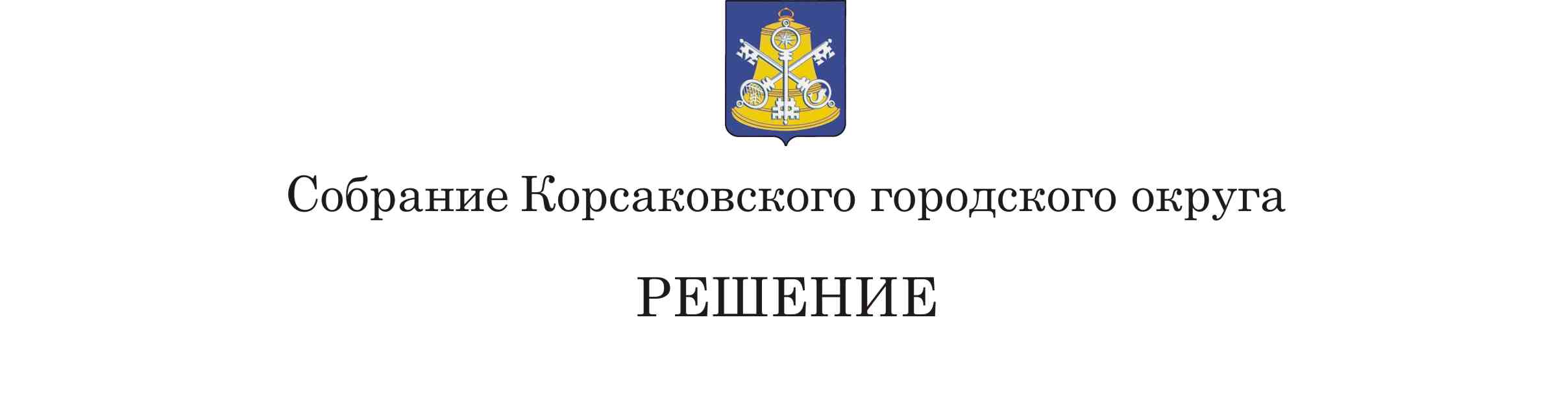 На основании статьи 27 Устава муниципального образования «Корсаковский городской округ» Сахалинской области Собрание РЕШИЛО:1. Внести в решение Собрания Корсаковского городского округа от 14.12.2021 № 178 «О бюджете Корсаковского городского округа на 2022 год и на плановый период 2023 и 2024 годов» (в редакции решений Собрания Корсаковского городского округа от 09.03.2022 № 183, от 29.07.2022 № 207) следующие изменения:1) пункт 1 изложить в следующей редакции:«1. Утвердить основные характеристики бюджета Корсаковского городского округа (далее – местный бюджет) на 2022 год:1.1. Общий объем доходов местного бюджета в сумме 7701158,8 тыс. рублей.1.2. Общий объем расходов местного бюджета в сумме 7724354,6 тыс. рублей.1.3. Дефицит местного бюджета в сумме 23195,8 тыс. рублей.»; 2)  пункт 2 изложить в следующей редакции:«2. Утвердить основные характеристики местного бюджета на плановый период 2023 и 2024 годов:2.1. Прогнозируемый общий объем доходов местного бюджета на 2023 год в сумме 4628316,3 тыс. рублей и на 2024 год в сумме 4775432,5 тыс. рублей.2.2. Общий объем расходов местного бюджета на 2023 год в сумме 4739178,3 тыс. рублей, в том числе условно утвержденные расходы в сумме 46488,0 тыс. рублей, и на 2024 год в сумме 4889794,5 тыс. рублей, в том числе условно утвержденные расходы в сумме 87115,0 тыс. рублей.2.3. Дефицит местного бюджета на 2023 год в сумме 110862,0 тыс. рублей и на 2024 год в сумме 114362,0 тыс. рублей.»;3) пункт 7 изложить в следующей редакции:«7. Утвердить общий объем бюджетных ассигнований, направляемых на исполнение публичных нормативных обязательств, на 2022 год в сумме 16659,7 тыс. рублей, на 2023 год в сумме 16285,5 тыс. рублей, на 2024 год в сумме 16734,1 тыс. рублей.»;4) пункт 8 изложить в следующей редакции:«8. Утвердить объем межбюджетных трансфертов, получаемых из других бюджетов бюджетной системы Российской Федерации, в 2022 году в размере 6534446,6 тыс. рублей, в 2023 году в размере 3519693,7 тыс. рублей, в 2024 году в размере 3631809,6 тыс. рублей.»;5) пункт 10 изложить в следующей редакции:«10. Утвердить объем бюджетных ассигнований муниципального дорожного фонда Корсаковского городского округа на 2022 год в сумме 583904,2 тыс. рублей, в том числе за счет части общего объема доходов местного бюджета в размере 171624,9 тыс. рублей, на 2023 год в сумме 288494,5 тыс. рублей, в том числе за счет части общего объема доходов местного бюджета в размере 84325,5 тыс. рублей, и на 2024 год в сумме 525430,9 тыс. рублей, в том числе за счет части общего объема доходов местного бюджета в размере 81040,8 тыс. рублей.»;6) пункт 12 изложить в следующей редакции:«12. Утвердить верхний предел муниципального долга по состоянию:на 1 января 2023 года в сумме 500000,0 тыс. рублей, в том числе верхний предел муниципального долга по муниципальным гарантиям в сумме 160000,0 тыс. рублей;на 1 января 2024 года в сумме 554262,0 тыс. рублей, в том числе верхний предел муниципального долга по муниципальным гарантиям в сумме 160000,0 тыс. рублей;на 1 января 2025 года в сумме 357562,0 тыс. рублей, в том числе верхний предел муниципального долга по муниципальным гарантиям в сумме 160000,0 тыс. рублей.»;7) пункт 13 изложить в следующей редакции:«Установить предельный объем муниципального долга на 2022 год в размере 500000,0 тыс. рублей, на 2023 год в размере 554262,0 тыс. рублей, на 2024 год в размере 357562,0 тыс. рублей.»;8) пункт 14 изложить в следующей редакции:«14. Установить предельный объем расходов на обслуживание муниципального долга на 2022 год в размере 14590,4 тыс. рублей, на 2023 год в размере 9214,5 тыс. рублей, на 2024 год в размере 300,0 тыс. рублей.9) приложение 1 изложить в следующей редакции:«Приложение 1к решению Собрания Корсаковского городского округа«О бюджете Корсаковского городского округа на 2022 годи на плановый период 2023 и 2024 годов»Прогноз поступления доходов по группам, подгруппам и статьям классификации доходовбюджетов бюджетной системы Российской Федерации(тыс. рублей)  »;11) приложение 3 изложить в следующей редакции:»;12) приложение 4 изложить в следующей редакции:»;13) приложение 5 изложить в следующей редакции:«Приложение 5к решению Собрания Корсаковского городского округа«О бюджете Корсаковского городского округа на 2022 годи на плановый период 2023 и 2024 годов»Источники финансирования дефицита местного бюджетана 2022 год и плановый период 2023 и 2024 годов(тыс. рублей)»;14) приложение 6 изложить в следующей редакции:«Приложение 6к решению Собрания Корсаковского городского округа«О бюджете Корсаковского городского округа на 2022 годи на плановый период 2023 и 2024 годов»Программамуниципальных заимствований Корсаковского городского округа на 2022 год и на плановый период 2023 и 2024 годов (тыс. рублей)».2. Опубликовать настоящее решение в газете «Восход».Председатель СобранияКорсаковского городского округа                                                                                                                             Л.Д. ХмызМэр Корсаковского городского округа                                                                                                                             А.В. ИвашовПринято№на -мзаседании-госозываО внесении изменений в решение Собрания Корсаковского городского округа от 14.12.2021 № 178 «О бюджете Корсаковского городского округа на 2022 год и на плановый период 2023 и 2024 годов»»;10) приложение 2 изложить в следующей редакции:«Приложение 2к решению Собрания Корсаковского городского округа«О бюджете Корсаковского городского округа на 2022 годи на плановый период 2023 и 2024 годов»Распределение бюджетных ассигнований по разделам, подразделам, целевым статьям (муниципальным программам и непрограммнымнаправлениям деятельности), группам (группам и подгруппам) видов расходов классификации расходов местного бюджета на 2022 год и на плановый период 2023 и 2024 годов(тыс. рублей)»;10) приложение 2 изложить в следующей редакции:«Приложение 2к решению Собрания Корсаковского городского округа«О бюджете Корсаковского городского округа на 2022 годи на плановый период 2023 и 2024 годов»Распределение бюджетных ассигнований по разделам, подразделам, целевым статьям (муниципальным программам и непрограммнымнаправлениям деятельности), группам (группам и подгруппам) видов расходов классификации расходов местного бюджета на 2022 год и на плановый период 2023 и 2024 годов(тыс. рублей)»;10) приложение 2 изложить в следующей редакции:«Приложение 2к решению Собрания Корсаковского городского округа«О бюджете Корсаковского городского округа на 2022 годи на плановый период 2023 и 2024 годов»Распределение бюджетных ассигнований по разделам, подразделам, целевым статьям (муниципальным программам и непрограммнымнаправлениям деятельности), группам (группам и подгруппам) видов расходов классификации расходов местного бюджета на 2022 год и на плановый период 2023 и 2024 годов(тыс. рублей)»;10) приложение 2 изложить в следующей редакции:«Приложение 2к решению Собрания Корсаковского городского округа«О бюджете Корсаковского городского округа на 2022 годи на плановый период 2023 и 2024 годов»Распределение бюджетных ассигнований по разделам, подразделам, целевым статьям (муниципальным программам и непрограммнымнаправлениям деятельности), группам (группам и подгруппам) видов расходов классификации расходов местного бюджета на 2022 год и на плановый период 2023 и 2024 годов(тыс. рублей)»;10) приложение 2 изложить в следующей редакции:«Приложение 2к решению Собрания Корсаковского городского округа«О бюджете Корсаковского городского округа на 2022 годи на плановый период 2023 и 2024 годов»Распределение бюджетных ассигнований по разделам, подразделам, целевым статьям (муниципальным программам и непрограммнымнаправлениям деятельности), группам (группам и подгруппам) видов расходов классификации расходов местного бюджета на 2022 год и на плановый период 2023 и 2024 годов(тыс. рублей)»;10) приложение 2 изложить в следующей редакции:«Приложение 2к решению Собрания Корсаковского городского округа«О бюджете Корсаковского городского округа на 2022 годи на плановый период 2023 и 2024 годов»Распределение бюджетных ассигнований по разделам, подразделам, целевым статьям (муниципальным программам и непрограммнымнаправлениям деятельности), группам (группам и подгруппам) видов расходов классификации расходов местного бюджета на 2022 год и на плановый период 2023 и 2024 годов(тыс. рублей)»;10) приложение 2 изложить в следующей редакции:«Приложение 2к решению Собрания Корсаковского городского округа«О бюджете Корсаковского городского округа на 2022 годи на плановый период 2023 и 2024 годов»Распределение бюджетных ассигнований по разделам, подразделам, целевым статьям (муниципальным программам и непрограммнымнаправлениям деятельности), группам (группам и подгруппам) видов расходов классификации расходов местного бюджета на 2022 год и на плановый период 2023 и 2024 годов(тыс. рублей)»;10) приложение 2 изложить в следующей редакции:«Приложение 2к решению Собрания Корсаковского городского округа«О бюджете Корсаковского городского округа на 2022 годи на плановый период 2023 и 2024 годов»Распределение бюджетных ассигнований по разделам, подразделам, целевым статьям (муниципальным программам и непрограммнымнаправлениям деятельности), группам (группам и подгруппам) видов расходов классификации расходов местного бюджета на 2022 год и на плановый период 2023 и 2024 годов(тыс. рублей)»;10) приложение 2 изложить в следующей редакции:«Приложение 2к решению Собрания Корсаковского городского округа«О бюджете Корсаковского городского округа на 2022 годи на плановый период 2023 и 2024 годов»Распределение бюджетных ассигнований по разделам, подразделам, целевым статьям (муниципальным программам и непрограммнымнаправлениям деятельности), группам (группам и подгруппам) видов расходов классификации расходов местного бюджета на 2022 год и на плановый период 2023 и 2024 годов(тыс. рублей)»;10) приложение 2 изложить в следующей редакции:«Приложение 2к решению Собрания Корсаковского городского округа«О бюджете Корсаковского городского округа на 2022 годи на плановый период 2023 и 2024 годов»Распределение бюджетных ассигнований по разделам, подразделам, целевым статьям (муниципальным программам и непрограммнымнаправлениям деятельности), группам (группам и подгруппам) видов расходов классификации расходов местного бюджета на 2022 год и на плановый период 2023 и 2024 годов(тыс. рублей)»;10) приложение 2 изложить в следующей редакции:«Приложение 2к решению Собрания Корсаковского городского округа«О бюджете Корсаковского городского округа на 2022 годи на плановый период 2023 и 2024 годов»Распределение бюджетных ассигнований по разделам, подразделам, целевым статьям (муниципальным программам и непрограммнымнаправлениям деятельности), группам (группам и подгруппам) видов расходов классификации расходов местного бюджета на 2022 год и на плановый период 2023 и 2024 годов(тыс. рублей)НаименованиеРзПРЦСРЦСРВРСуммаСуммаСуммаНаименованиеРзПРЦСРЦСРВР2022 год2023 год2024 год123445678ОБЩЕГОСУДАРСТВЕННЫЕ ВОПРОСЫ0100621960,9441271,2439215,0Функционирование высшего должностного лица субъекта Российской Федерации и муниципального образования01028299,04921,64661,6Непрограммные расходы на обеспечение деятельности органов местного самоуправления010255000000008299,04921,64661,6Мэр Корсаковского городского округа010255600000008299,04921,64661,6Расходы на выплаты по оплате труда работников органов местного самоуправления010255600001108299,04921,64661,6Расходы на выплаты персоналу в целях обеспечения выполнения функций государственными (муниципальными) органами, казенными учреждениями, органами управления государственными внебюджетными фондами010255600001101008299,04921,64661,6Расходы на выплаты персоналу государственных (муниципальных) органов010255600001101208299,04921,64661,6Функционирование законодательных (представительных) органов государственной власти и представительных органов муниципальных образований010310824,07676,77016,7Непрограммные расходы на обеспечение деятельности органов местного самоуправления0103550000000010824,07676,77016,7Представительные органы местного самоуправления0103553000000010824,07676,77016,7Председатель Собрания Корсаковского городского округа010355301000004897,73718,63478,6Расходы на выплаты по оплате труда работников органов местного самоуправления010355301001104897,73718,63478,6Расходы на выплаты персоналу в целях обеспечения выполнения функций государственными (муниципальными) органами, казенными учреждениями, органами управления государственными внебюджетными фондами010355301001101004897,73718,63478,6Расходы на выплаты персоналу государственных (муниципальных) органов010355301001101204897,73718,63478,6Обеспечение деятельности Собрания Корсаковского городского округа010355303000005926,33958,13538,1Расходы на выплаты по оплате труда работников органов местного самоуправления010355303001105926,33958,13538,1Расходы на выплаты персоналу в целях обеспечения выполнения функций государственными (муниципальными) органами, казенными учреждениями, органами управления государственными внебюджетными фондами010355303001101005019,83958,13538,1Расходы на выплаты персоналу государственных (муниципальных) органов010355303001101205019,83958,13538,1Закупка товаров, работ и услуг для обеспечения государственных (муниципальных) нужд01035530300110200906,50,00,0Иные закупки товаров, работ и услуг для обеспечения государственных (муниципальных) нужд01035530300110240906,50,00,0Функционирование Правительства Российской Федерации, высших исполнительных органов государственной власти субъектов Российской Федерации, местных администраций0104199896,2164843,4156047,8Непрограммные расходы на обеспечение деятельности органов местного самоуправления01045500000000199896,2164843,4156047,8Исполнительные органы местного самоуправления01045520000000199896,2164843,4156047,8Обеспечение деятельности органов местного самоуправления01045520100000199896,2164843,4156047,8Расходы на выплаты по оплате труда работников органов местного самоуправления01045520100110178039,4142268,8132568,8Расходы на выплаты персоналу в целях обеспечения выполнения функций государственными (муниципальными) органами, казенными учреждениями, органами управления государственными внебюджетными фондами01045520100110100173263,2142268,8132568,8Расходы на выплаты персоналу государственных (муниципальных) органов01045520100110120173263,2142268,8132568,8Закупка товаров, работ и услуг для обеспечения государственных (муниципальных) нужд010455201001102004401,40,00,0Иные закупки товаров, работ и услуг для обеспечения государственных (муниципальных) нужд010455201001102404401,40,00,0Социальное обеспечение и иные выплаты населению01045520100110300374,80,00,0Социальные выплаты гражданам, кроме публичных нормативных социальных выплат01045520100110320374,80,00,0Субвенция на реализацию Закона Сахалинской области от 30 апреля 2004 года № 500 «Об административных комиссиях в Сахалинской области»010455201620101324,51354,41408,6Расходы на выплаты персоналу в целях обеспечения выполнения функций государственными (муниципальными) органами, казенными учреждениями, органами управления государственными внебюджетными фондами010455201620101001275,91299,91364,3Расходы на выплаты персоналу государственных (муниципальных) органов010455201620101201275,91299,91364,3Закупка товаров, работ и услуг для обеспечения государственных (муниципальных) нужд0104552016201020048,654,544,3Иные закупки товаров, работ и услуг для обеспечения государственных (муниципальных) нужд0104552016201024048,654,544,3Субвенция на реализацию Закона Сахалинской области от 7 июня 2006 года № 63-ЗО «О наделении органов местного самоуправления государственными полномочиями Сахалинской области по регистрации и учету граждан, имеющих право на получение жилищных субсидий в связи с переселением из районов Крайнего Севера и приравненных к ним местностей»010455201620801140,61166,51213,2Расходы на выплаты персоналу в целях обеспечения выполнения функций государственными (муниципальными) органами, казенными учреждениями, органами управления государственными внебюджетными фондами010455201620801001107,21138,21187,8Расходы на выплаты персоналу государственных (муниципальных) органов010455201620801201107,21138,21187,8Закупка товаров, работ и услуг для обеспечения государственных (муниципальных) нужд0104552016208020033,428,325,4Иные закупки товаров, работ и услуг для обеспечения государственных (муниципальных) нужд0104552016208024033,428,325,4Субвенция на реализацию Закона Сахалинской области от 30 января 2006 года № 4-ЗО «О наделении органов местного самоуправления государственными полномочиями Сахалинской области по созданию и организации деятельности комиссий по делам несовершеннолетних и защите их прав»010455201620903423,93501,03641,1Расходы на выплаты персоналу в целях обеспечения выполнения функций государственными (муниципальными) органами, казенными учреждениями, органами управления государственными внебюджетными фондами010455201620901002838,93028,33256,7Расходы на выплаты персоналу государственных (муниципальных) органов010455201620901202838,93028,33256,7Закупка товаров, работ и услуг для обеспечения государственных (муниципальных) нужд01045520162090200585,0472,7384,4Иные закупки товаров, работ и услуг для обеспечения государственных (муниципальных) нужд01045520162090240585,0472,7384,4Осуществление переданных полномочий Сахалинской области по предоставлению дополнительной гарантии молодежи, проживающей в Сахалинской области0104552016210052,40,00,0Расходы на выплаты персоналу в целях обеспечения выполнения функций государственными (муниципальными) органами, казенными учреждениями, органами управления государственными внебюджетными фондами0104552016210010052,40,00,0Расходы на выплаты персоналу государственных (муниципальных) органов0104552016210012052,40,00,0Субвенция на реализацию Закона Сахалинской области от 24 декабря 2012 года № 119-ЗО «О наделении органов местного самоуправления государственными полномочиями Сахалинской области по оказанию гражданам бесплатной юридической помощи»010455201622101465,11498,11558,0Расходы на выплаты персоналу в целях обеспечения выполнения функций государственными (муниципальными) органами, казенными учреждениями, органами управления государственными внебюджетными фондами010455201622101001256,51384,91450,3Расходы на выплаты персоналу государственных (муниципальных) органов010455201622101201256,51384,91450,3Закупка товаров, работ и услуг для обеспечения государственных (муниципальных) нужд01045520162210200208,6113,2107,7Иные закупки товаров, работ и услуг для обеспечения государственных (муниципальных) нужд01045520162210240208,6113,2107,7Субвенция на реализацию Закона Сахалинской области от 3 августа 2009 года № 80-ЗО «О наделении органов местного самоуправления государственными полномочиями Сахалинской области по опеке и попечительству»0104552016260014450,315054,615658,1Расходы на выплаты персоналу в целях обеспечения выполнения функций государственными (муниципальными) органами, казенными учреждениями, органами управления государственными внебюджетными фондами0104552016260010011845,412829,513425,6Расходы на выплаты персоналу государственных (муниципальных) органов0104552016260012011845,412829,513425,6Закупка товаров, работ и услуг для обеспечения государственных (муниципальных) нужд010455201626002002604,92225,12232,5Иные закупки товаров, работ и услуг для обеспечения государственных (муниципальных) нужд010455201626002402604,92225,12232,5Судебная система0105238,68,77,5Непрограммные расходы на обеспечение деятельности органов местного самоуправления01055500000000238,68,77,5Исполнительные органы местного самоуправления01055520000000238,68,77,5Обеспечение деятельности органов местного самоуправления01055520100000238,68,77,5Осуществление полномочий по составлению (изменению) списков кандидатов в присяжные заседатели федеральных судов общей юрисдикции в Российской Федерации01055520151200238,68,77,5Закупка товаров, работ и услуг для обеспечения государственных (муниципальных) нужд01055520151200200238,68,77,5Иные закупки товаров, работ и услуг для обеспечения государственных (муниципальных) нужд01055520151200240238,68,77,5Обеспечение деятельности финансовых, налоговых и таможенных органов и органов финансового (финансово-бюджетного) надзора010634705,924036,930592,8Непрограммные расходы на обеспечение деятельности органов местного самоуправления0106550000000034705,924036,930592,8Исполнительные органы местного самоуправления0106552000000027138,314864,022234,9Обеспечение деятельности органов местного самоуправления0106552010000027138,314864,022234,9Расходы на выплаты по оплате труда работников органов местного самоуправления0106552010011027138,314864,022234,9Расходы на выплаты персоналу в целях обеспечения выполнения функций государственными (муниципальными) органами, казенными учреждениями, органами управления государственными внебюджетными фондами0106552010011010025797,214864,022234,9Расходы на выплаты персоналу государственных (муниципальных) органов0106552010011012025797,214864,022234,9Закупка товаров, работ и услуг для обеспечения государственных (муниципальных) нужд010655201001102001341,10,00,0Иные закупки товаров, работ и услуг для обеспечения государственных (муниципальных) нужд010655201001102401341,10,00,0Контрольно-счетная палата Корсаковского городского округа010655400000007567,69172,98357,9Председатель контрольно-счетной палаты Корсаковского городского округа010655401000003605,53053,52826,5Расходы на выплаты по оплате труда работников органов местного самоуправления010655401001103605,53053,52826,5Расходы на выплаты персоналу в целях обеспечения выполнения функций государственными (муниципальными) органами, казенными учреждениями, органами управления государственными внебюджетными фондами010655401001101003605,53053,52826,5Расходы на выплаты персоналу государственных (муниципальных) органов010655401001101203605,53053,52826,5Заместитель председателя контрольно-счетной палаты Корсаковского городского округа010655402000000,02745,82521,8Расходы на выплаты по оплате труда работников органов местного самоуправления010655402001100,02745,82521,8Расходы на выплаты персоналу в целях обеспечения выполнения функций государственными (муниципальными) органами, казенными учреждениями, органами управления государственными внебюджетными фондами010655402001101000,02745,82521,8Расходы на выплаты персоналу государственных (муниципальных) органов010655402001101200,02745,82521,8Обеспечение деятельности контрольно-счетной палаты Корсаковского городского округа010655403000003962,13373,63009,6Расходы на выплаты по оплате труда работников органов местного самоуправления010655403001103962,13373,63009,6Расходы на выплаты персоналу в целях обеспечения выполнения функций государственными (муниципальными) органами, казенными учреждениями, органами управления государственными внебюджетными фондами010655403001101003564,13373,63009,6Расходы на выплаты персоналу государственных (муниципальных) органов010655403001101203564,13373,63009,6Закупка товаров, работ и услуг для обеспечения государственных (муниципальных) нужд01065540300110200398,00,00,0Иные закупки товаров, работ и услуг для обеспечения государственных (муниципальных) нужд01065540300110240398,00,00,0Обеспечение проведения выборов и референдумов01073000,00,00,0Прочие непрограммные расходы010756000000003000,00,00,0Иные обязательства при реализации непрограммных направлений010756002000003000,00,00,0Проведение выборов в представительный орган муниципального образования010756002302003000,00,00,0Иные бюджетные ассигнования010756002302008003000,00,00,0Специальные расходы010756002302008803000,00,00,0Резервные фонды011118000,00,00,0Прочие непрограммные расходы0111560000000018000,00,00,0Резервный фонд администрации Корсаковского городского округа0111560008700018000,00,00,0Иные бюджетные ассигнования0111560008700080018000,00,00,0Резервные средства0111560008700087018000,00,00,0Другие общегосударственные вопросы0113346997,2239783,9240888,6Муниципальная программа «Совершенствование системы управления муниципальным имуществом Корсаковского городского округа»011302000000008707,53623,84149,5Оптимизация состава муниципального имущества011302002000008707,53623,84149,5Оценка недвижимого имущества и земельных участков, техническая инвентаризация (изготовление технических паспортов) на объекты недвижимого имущества011302002200203281,11959,71959,7Закупка товаров, работ и услуг для обеспечения государственных (муниципальных) нужд011302002200202001950,91000,01000,0Иные закупки товаров, работ и услуг для обеспечения государственных (муниципальных) нужд011302002200202401950,91000,01000,0Иные бюджетные ассигнования011302002200208001330,2959,7959,7Уплата налогов, сборов и иных платежей011302002200208501330,2959,7959,7Иные обязательства, возникающие при реализации муниципальных программ011302002205804807,71000,01000,0Закупка товаров, работ и услуг для обеспечения государственных (муниципальных) нужд011302002205802004807,71000,01000,0Иные закупки товаров, работ и услуг для обеспечения государственных (муниципальных) нужд011302002205802404807,71000,01000,0Субсидия муниципальным образованиям Сахалинской области на проведение комплексных кадастровых работ011302002L5110618,7664,11189,8Закупка товаров, работ и услуг для обеспечения государственных (муниципальных) нужд011302002L5110200618,7664,11189,8Иные закупки товаров, работ и услуг для обеспечения государственных (муниципальных) нужд011302002L5110240618,7664,11189,8Муниципальная программа «Совершенствование системы муниципального управления Корсаковского городского округа»01130300000000250781,7235556,3236120,3Повышение качества предоставления муниципальных услуг посредством внедрения современных информационно-коммуникационных технологий01130300200000247233,2232738,8233302,8Расходы на обеспечение деятельности (оказание услуг) муниципальных учреждений01130300200590247233,2232738,8233302,8Расходы на выплаты персоналу в целях обеспечения выполнения функций государственными (муниципальными) органами, казенными учреждениями, органами управления государственными внебюджетными фондами01130300200590100211952,6206431,2206431,2Расходы на выплаты персоналу казенных учреждений01130300200590110211952,6206431,2206431,2Закупка товаров, работ и услуг для обеспечения государственных (муниципальных) нужд0113030020059020033875,425641,726215,4Иные закупки товаров, работ и услуг для обеспечения государственных (муниципальных) нужд0113030020059024033875,425641,726215,4Социальное обеспечение и иные выплаты населению01130300200590300729,60,00,0Социальные выплаты гражданам, кроме публичных нормативных социальных выплат01130300200590320729,60,00,0Иные бюджетные ассигнования01130300200590800675,6665,9656,2Уплата налогов, сборов и иных платежей01130300200590850675,6665,9656,2Обеспечение информационной безопасности муниципальных информационных систем,  защиты персональных данных граждан, защиты государственной тайны011303003000001637,6903,5903,5Расходы на обеспечение деятельности (оказание услуг) муниципальных учреждений011303003005901637,6903,5903,5Закупка товаров, работ и услуг для обеспечения государственных (муниципальных) нужд011303003005902001637,6903,5903,5Иные закупки товаров, работ и услуг для обеспечения государственных (муниципальных) нужд011303003005902401637,6903,5903,5Совершенствование правовых и организационных основ муниципальной службы в администрации Корсаковского городского округа01130300400000213,1200,0200,0Расходы на обеспечение деятельности (оказание услуг) муниципальных учреждений01130300400590213,1200,0200,0Расходы на выплаты персоналу в целях обеспечения выполнения функций государственными (муниципальными) органами, казенными учреждениями, органами управления государственными внебюджетными фондами01130300400590100133,4130,0130,0Расходы на выплаты персоналу казенных учреждений01130300400590110133,4130,0130,0Закупка товаров, работ и услуг для обеспечения государственных (муниципальных) нужд0113030040059020079,770,070,0Иные закупки товаров, работ и услуг для обеспечения государственных (муниципальных) нужд0113030040059024079,770,070,0Поддержка социально ориентированных некоммерческих организаций и содействие развитию институтов гражданского общества и формирование активной гражданской позиции011303005000001697,81714,01714,0Расходы на обеспечение деятельности (оказание услуг) муниципальных учреждений011303005005901377,81414,01414,0Закупка товаров, работ и услуг для обеспечения государственных (муниципальных) нужд011303005005902001300,01300,01300,0Иные закупки товаров, работ и услуг для обеспечения государственных (муниципальных) нужд011303005005902401300,01300,01300,0Социальное обеспечение и иные выплаты населению0113030050059030077,8114,0114,0Иные выплаты населению0113030050059036077,8114,0114,0Иные обязательства, возникающие при реализации муниципальных программ01130300520580320,0300,0300,0Закупка товаров, работ и услуг для обеспечения государственных (муниципальных) нужд01130300520580200320,0300,0300,0Иные закупки товаров, работ и услуг для обеспечения государственных (муниципальных) нужд01130300520580240320,0300,0300,0Муниципальная программа «Укрепление общественного здоровья населения Корсаковского городского округа»011318000000000,0190,0205,0Мероприятия по укреплению общественного здоровья населения в области образования011318001000000,026,027,0Финансовое обеспечение организации и проведения мероприятий011318001204000,026,027,0Закупка товаров, работ и услуг для обеспечения государственных (муниципальных) нужд011318001204002000,026,027,0Иные закупки товаров, работ и услуг для обеспечения государственных (муниципальных) нужд011318001204002400,026,027,0Мероприятия по укреплению общественного здоровья населения в области физической культуры и спорта011318002000000,032,034,0Финансовое обеспечение организации и проведения мероприятий011318002204000,032,034,0Закупка товаров, работ и услуг для обеспечения государственных (муниципальных) нужд011318002204002000,032,034,0Иные закупки товаров, работ и услуг для обеспечения государственных (муниципальных) нужд011318002204002400,032,034,0Мероприятия по укреплению общественного здоровья населения в области культуры011318003000000,032,034,0Финансовое обеспечение организации и проведения мероприятий011318003204000,032,034,0Закупка товаров, работ и услуг для обеспечения государственных (муниципальных) нужд011318003204002000,032,034,0Иные закупки товаров, работ и услуг для обеспечения государственных (муниципальных) нужд011318003204002400,032,034,0Мероприятия по укреплению общественного здоровья населения категории 65+011318004000000,0100,0110,0Финансовое обеспечение организации и проведения мероприятий011318004204000,0100,0110,0Закупка товаров, работ и услуг для обеспечения государственных (муниципальных) нужд011318004204002000,0100,0110,0Иные закупки товаров, работ и услуг для обеспечения государственных (муниципальных) нужд011318004204002400,0100,0110,0Прочие непрограммные расходы0113560000000087508,0413,8413,8Прочие непрограммные мероприятия0113560002056087508,0413,8413,8Закупка товаров, работ и услуг для обеспечения государственных (муниципальных) нужд011356000205602003372,8413,8413,8Иные закупки товаров, работ и услуг для обеспечения государственных (муниципальных) нужд011356000205602403372,8413,8413,8Иные бюджетные ассигнования0113560002056080084135,20,00,0Исполнение судебных актов0113560002056083083444,40,00,0Уплата налогов, сборов и иных платежей01135600020560850690,80,00,0НАЦИОНАЛЬНАЯ БЕЗОПАСНОСТЬ И ПРАВООХРАНИТЕЛЬНАЯ ДЕЯТЕЛЬНОСТЬ030055287,751853,751998,0Защита населения и территории от чрезвычайных ситуаций природного и техногенного характера, пожарная безопасность031049937,546950,646958,6Муниципальная программа «Обеспечение безопасности жизнедеятельности населения в Корсаковском городском округе»0310040000000016279,315665,115743,7Подпрограмма «Обеспечение первичных мер пожарной безопасности»03100430000000345,2453,0463,2Пропаганда и информирование населения по вопросам первичных мер пожарной безопасности0310043010000031,656,258,5Осуществление мероприятий по пропаганде и информированию населения по вопросам первичных мер пожарной безопасности0310043012029031,656,258,5Закупка товаров, работ и услуг для обеспечения государственных (муниципальных) нужд0310043012029020031,656,258,5Иные закупки товаров, работ и услуг для обеспечения государственных (муниципальных) нужд0310043012029024031,656,258,5Организация деятельности и материально-техническое оснащение добровольных пожарных дружин, совершенствование системы оповещения03100430200000188,9174,3181,3Осуществление мероприятий по приобретению первичных средств пожаротушения и инвентаря и совершенствованию системы оповещения03100430220300188,9174,3181,3Закупка товаров, работ и услуг для обеспечения государственных (муниципальных) нужд03100430220300200188,9174,3181,3Иные закупки товаров, работ и услуг для обеспечения государственных (муниципальных) нужд03100430220300240188,9174,3181,3Организация работы по созданию дружин юных пожарных. Проведение мероприятий, направленных на обеспечение безопасности при возникновении угрозы пожара0310043030000014,722,523,4Осуществление мероприятий, направленных на обеспечение безопасности при возникновении угрозы пожара0310043032031014,722,523,4Закупка товаров, работ и услуг для обеспечения государственных (муниципальных) нужд0310043032031020014,722,523,4Иные закупки товаров, работ и услуг для обеспечения государственных (муниципальных) нужд0310043032031024014,722,523,4Организация работ по готовности и оснащению формирований для проведения мероприятий, направленных на ликвидацию природных пожаров03100430400000110,0200,0200,0Финансовое обеспечение организации и проведения мероприятий03100430420400110,0200,0200,0Закупка товаров, работ и услуг для обеспечения государственных (муниципальных) нужд03100430420400200110,0200,0200,0Иные закупки товаров, работ и услуг для обеспечения государственных (муниципальных) нужд03100430420400240110,0200,0200,0Подпрограмма «Обеспечение безопасности людей на водных объектах, охрана их жизни и здоровья»03100440000000566,8112,4117,0Пропаганда и информирование населения по вопросам безопасности жизни людей на водных объектах03100440100000553,856,258,5Осуществление мероприятий по пропаганде и информированию населения по вопросам безопасности жизни людей на водных объектах03100440120320553,856,258,5Закупка товаров, работ и услуг для обеспечения государственных (муниципальных) нужд03100440120320200553,856,258,5Иные закупки товаров, работ и услуг для обеспечения государственных (муниципальных) нужд03100440120320240553,856,258,5Организация работы по созданию дружин юных спасателей. Проведение мероприятий, направленных на обеспечение безопасности на водных объектах0310044030000013,056,258,5Осуществление мероприятий, направленных на обеспечение безопасности на водных объектах0310044032034013,056,258,5Закупка товаров, работ и услуг для обеспечения государственных (муниципальных) нужд0310044032034020013,056,258,5Иные закупки товаров, работ и услуг для обеспечения государственных (муниципальных) нужд0310044032034024013,056,258,5Подпрограмма «Построение, внедрение и эксплуатация аппаратно-программного комплекса «Безопасный город» на территории Корсаковского городского округа»0310047000000015367,315099,715163,5Создание автоматизированной информационно-аналитической системы АПК «Безопасный город»03100470100000198,8337,5350,9Финансовое обеспечение организации и проведения мероприятий03100470120400198,8337,5350,9Закупка товаров, работ и услуг для обеспечения государственных (муниципальных) нужд03100470120400200198,8337,5350,9Иные закупки товаров, работ и услуг для обеспечения государственных (муниципальных) нужд03100470120400240198,8337,5350,9Формирование объединенной системы оперативно - диспетчерского управления на базе ЕДДС - центрального органа управления системы АПК «Безопасный город»0310047020000015168,514762,214812,6Расходы на обеспечение деятельности (оказание услуг) муниципальных учреждений0310047020059015168,514762,214812,6Расходы на выплаты персоналу в целях обеспечения выполнения функций государственными (муниципальными) органами, казенными учреждениями, органами управления государственными внебюджетными фондами0310047020059010015085,114150,314176,2Расходы на выплаты персоналу казенных учреждений0310047020059011015085,114150,314176,2Закупка товаров, работ и услуг для обеспечения государственных (муниципальных) нужд0310047020059020083,4611,9636,4Иные закупки товаров, работ и услуг для обеспечения государственных (муниципальных) нужд0310047020059024083,4611,9636,4Муниципальная программа «Защита населения и территории Корсаковского городского округа от чрезвычайных ситуаций природного и техногенного характера»0310050000000033658,231285,531214,9Обновление материально-технического резерва в целях гражданской обороны и ликвидации чрезвычайных ситуаций03100500100000475,0494,0514,0Создание и использование материально-технического резерва для ликвидации чрезвычайных ситуаций природного и техногенного характера03100500120110475,0494,0514,0Закупка товаров, работ и услуг для обеспечения государственных (муниципальных) нужд03100500120110200475,0494,0514,0Иные закупки товаров, работ и услуг для обеспечения государственных (муниципальных) нужд03100500120110240475,0494,0514,0Формирование и проведение мероприятий в области гражданской обороны, защиты населения и территории от чрезвычайных ситуаций природного и техногенного характера0310050020000032150,930198,030227,1Расходы на обеспечение деятельности (оказание услуг) муниципальных учреждений0310050020059032150,930198,030227,1Расходы на выплаты персоналу в целях обеспечения выполнения функций государственными (муниципальными) органами, казенными учреждениями, органами управления государственными внебюджетными фондами0310050020059010028904,326691,126691,1Расходы на выплаты персоналу казенных учреждений0310050020059011028904,326691,126691,1Закупка товаров, работ и услуг для обеспечения государственных (муниципальных) нужд031005002005902003191,63451,93481,0Иные закупки товаров, работ и услуг для обеспечения государственных (муниципальных) нужд031005002005902403191,63451,93481,0Иные бюджетные ассигнования0310050020059080055,055,055,0Уплата налогов, сборов и иных платежей0310050020059085055,055,055,0Организация деятельности и материально-техническое оснащение аварийно-спасательных служб (формирований)03100500300000957,1492,3368,5Расходы на обеспечение деятельности (оказание услуг) муниципальных учреждений03100500300590957,1492,3368,5Закупка товаров, работ и услуг для обеспечения государственных (муниципальных) нужд03100500300590200957,1492,3368,5Иные закупки товаров, работ и услуг для обеспечения государственных (муниципальных) нужд03100500300590240957,1492,3368,5Информирование населения по вопросам предупреждения чрезвычайных ситуаций, их действий при чрезвычайных ситуациях0310050040000075,2101,2105,3Расходы на обеспечение деятельности (оказание услуг) муниципальных учреждений0310050040059075,2101,2105,3Закупка товаров, работ и услуг для обеспечения государственных (муниципальных) нужд0310050040059020075,2101,2105,3Иные закупки товаров, работ и услуг для обеспечения государственных (муниципальных) нужд0310050040059024075,2101,2105,3Другие вопросы в области национальной безопасности и правоохранительной деятельности03145350,24903,15039,4Муниципальная программа «Обеспечение безопасности жизнедеятельности населения в Корсаковском городском округе»031404000000005350,24903,15039,4Подпрограмма «Совершенствование системы профилактики правонарушений, обеспечения общественного порядка в рамках полномочий Корсаковского городского округа»031404100000001980,12609,02713,5Профилактика правонарушений на улицах и в общественных местах031404101000001826,92315,52408,2Осуществление мероприятий по профилактике правонарушений на улицах и в общественных местах031404101203301826,92315,52408,2Закупка товаров, работ и услуг для обеспечения государственных (муниципальных) нужд03140410120330200200,0393,7409,5Иные закупки товаров, работ и услуг для обеспечения государственных (муниципальных) нужд03140410120330240200,0393,7409,5Социальное обеспечение и иные выплаты населению0314041012033030061,643,345,0Иные выплаты населению0314041012033036061,643,345,0Предоставление субсидий бюджетным, автономным учреждениям и иным некоммерческим организациям031404101203306001565,31878,51953,7Субсидии некоммерческим организациям (за исключением государственных (муниципальных) учреждений)031404101203306301565,31878,51953,7Профилактика правонарушений среди несовершеннолетних и молодежи03140410200000153,2283,4294,8Финансовое обеспечение организации и проведения мероприятий03140410220400153,2283,4294,8Закупка товаров, работ и услуг для обеспечения государственных (муниципальных) нужд031404102204002000,016,917,5Иные закупки товаров, работ и услуг для обеспечения государственных (муниципальных) нужд031404102204002400,016,917,5Предоставление субсидий бюджетным, автономным учреждениям и иным некоммерческим организациям03140410220400600153,2266,5277,3Субсидии автономным учреждениям03140410220400620153,2266,5277,3Информационно-методическое обеспечение профилактики правонарушений031404103000000,010,110,5Финансовое обеспечение организации и проведения мероприятий031404103204000,010,110,5Закупка товаров, работ и услуг для обеспечения государственных (муниципальных) нужд031404103204002000,010,110,5Иные закупки товаров, работ и услуг для обеспечения государственных (муниципальных) нужд031404103204002400,010,110,5Подпрограмма «Участие в профилактике терроризма и экстремизма в границах Корсаковского городского округа»031404200000000,056,258,5Профилактика проявлений терроризма и экстремизма031404203000000,056,258,5Финансовое обеспечение организации и проведения мероприятий031404203204000,056,258,5Предоставление субсидий бюджетным, автономным учреждениям и иным некоммерческим организациям031404203204006000,056,258,5Субсидии автономным учреждениям031404203204006200,056,258,5Подпрограмма «Осуществление мер по противодействию коррупции в границах Корсаковского городского округа»0314045000000018,350,050,0Антикоррупционное просвещение и пропаганда0314045040000018,350,050,0Осуществление мероприятий по антикоррупционному просвещению и пропаганде0314045042036018,350,050,0Закупка товаров, работ и услуг для обеспечения государственных (муниципальных) нужд0314045042036020018,350,050,0Иные закупки товаров, работ и услуг для обеспечения государственных (муниципальных) нужд0314045042036024018,350,050,0Подпрограмма «Обеспечение безопасности дорожного движения на автомобильных дорогах местного значения Корсаковского городского округа»03140460000000627,01178,11179,2Проведение мероприятий в образовательных учреждениях по безопасности дорожного движения среди детей0314046010000027,028,129,2Финансовое обеспечение организации и проведения мероприятий0314046012040027,028,129,2Предоставление субсидий бюджетным, автономным учреждениям и иным некоммерческим организациям0314046012040060027,028,129,2Субсидии автономным учреждениям0314046012040062027,028,129,2Изготовление и установка информационных знаков индивидуального проектирования в соответствии с проектом организации дорожного движения на автомобильных дорогах общего пользования г. Корсакова031404602000000,050,050,0Осуществление мероприятий по изготовлению и установке информационных знаков индивидуального проектирования в соответствии с проектом организации дорожного движения на автомобильных дорогах общего пользования г. Корсакова031404602203700,050,050,0Закупка товаров, работ и услуг для обеспечения государственных (муниципальных) нужд031404602203702000,050,050,0Иные закупки товаров, работ и услуг для обеспечения государственных (муниципальных) нужд031404602203702400,050,050,0Модернизация светофорных объектов031404603000000,0500,0500,0Осуществление мероприятий по модернизации светофорных объектов031404603203800,0500,0500,0Закупка товаров, работ и услуг для обеспечения государственных (муниципальных) нужд031404603203802000,0500,0500,0Иные закупки товаров, работ и услуг для обеспечения государственных (муниципальных) нужд031404603203802400,0500,0500,0Обустройство наиболее опасных участков  автомобильных дорог общего пользования местного значения  дорожными ограждениями03140460400000600,0600,0600,0Осуществление мероприятий по обустройству наиболее опасных участков автомобильных дорог общего пользования местного значения дорожными ограждениями03140460420390600,0600,0600,0Закупка товаров, работ и услуг для обеспечения государственных (муниципальных) нужд03140460420390200600,0600,0600,0Иные закупки товаров, работ и услуг для обеспечения государственных (муниципальных) нужд03140460420390240600,0600,0600,0Подпрограмма «Построение, внедрение и эксплуатация аппаратно-программного комплекса «Безопасный город» на территории Корсаковского городского округа»031404700000002724,81009,81038,2Создание и развитие комплексных систем видеонаблюдения, мониторинга и контроля031404703000002338,8709,8738,2Финансовое обеспечение организации и проведения мероприятий031404703204002338,8709,8738,2Закупка товаров, работ и услуг для обеспечения государственных (муниципальных) нужд031404703204002002338,8709,8738,2Иные закупки товаров, работ и услуг для обеспечения государственных (муниципальных) нужд031404703204002402338,8709,8738,2Обеспечение информационного обмена на муниципальном уровне через единое информационное пространство с учетом разграничения прав доступа к информатизации разного характера03140470400000386,0300,0300,0Финансовое обеспечение организации и проведения мероприятий03140470420400386,0300,0300,0Закупка товаров, работ и услуг для обеспечения государственных (муниципальных) нужд03140470420400200386,0300,0300,0Иные закупки товаров, работ и услуг для обеспечения государственных (муниципальных) нужд03140470420400240386,0300,0300,0НАЦИОНАЛЬНАЯ ЭКОНОМИКА0400760899,0382898,3629051,6Общеэкономические вопросы04015028,81163,7986,0Муниципальная программа «Социальная поддержка населения Корсаковского городского округа»040115000000005028,81163,7986,0Участие в организации проведения оплачиваемых общественных работ, временного трудоустройства несовершеннолетних в возрасте от 14 до 18 лет в свободное от учебы время, безработных граждан, испытывающих трудности в поиске работы, безработных граждан в возрасте от 18 до 20 лет из числа выпускников образовательных учреждений среднего профессионального образования, ищущих работу впервые040115004000005028,81163,7986,0Организация временного трудоустройства несовершеннолетних граждан в возрасте от 14 до 18 лет в свободное от учебы время и организация проведения оплачиваемых общественных работ040115004202302799,6938,5760,8Закупка товаров, работ и услуг для обеспечения государственных (муниципальных) нужд04011500420230200512,3316,5329,2Иные закупки товаров, работ и услуг для обеспечения государственных (муниципальных) нужд04011500420230240512,3316,5329,2Предоставление субсидий бюджетным, автономным учреждениям и иным некоммерческим организациям040115004202306002287,3622,0431,6Субсидии автономным учреждениям040115004202306202287,3622,0431,6Субвенция на реализацию Закона Сахалинской области от 24 ноября 2011 года № 125-ЗО «О содействии в создании временных рабочих мест для трудоустройства несовершеннолетних граждан в возрасте от 14 до 18 лет в свободное от учебы время и о наделении органов местного самоуправления отдельными государственными полномочиями Сахалинской области в сфере содействия занятости несовершеннолетних граждан в возрасте от 14 до 18 лет в свободное от учебы время»040115004621802229,2225,2225,2Предоставление субсидий бюджетным, автономным учреждениям и иным некоммерческим организациям040115004621806002229,2225,2225,2Субсидии автономным учреждениям040115004621806202229,2225,2225,2Топливно-энергетический комплекс0402475,00,00,0Муниципальная программа «Газификация Корсаковского городского округа»04020800000000475,00,00,0Развитие системы газификации в Корсаковском городском округе04020800100000475,00,00,0Финансовое обеспечение расходов на капитальные вложения в объекты муниципальной собственности040208001S3500475,00,00,0Капитальные вложения в объекты государственной (муниципальной) собственности040208001S3500400475,00,00,0Бюджетные инвестиции040208001S3500410475,00,00,0Сельское хозяйство и рыболовство040514954,612720,612803,2Муниципальная программа «Стимулирование экономической активности в Корсаковском городском округе»0405060000000012566,612720,612803,2Подпрограмма «Развитие сельского хозяйства, создание условий для расширения рынка сельскохозяйственной продукции, сырья и продовольствия в Корсаковском городском округе»0405064000000012566,612720,612803,2Финансовая поддержка сельскохозяйственных товаропроизводителей0405064010000012005,812137,012196,0Субсидия муниципальным образованиям на развитие агропромышленного комплекса0405064016318011502,811502,811502,8Иные бюджетные ассигнования0405064016318080011502,811502,811502,8Субсидии юридическим лицам (кроме некоммерческих организаций), индивидуальным предпринимателям, физическим лицам - производителям товаров, работ, услуг0405064016318081011502,811502,811502,8Субсидии на поддержку сельскохозяйственных товаропроизводителей04050640180010336,8518,0577,0Иные бюджетные ассигнования04050640180010800336,8518,0577,0Субсидии юридическим лицам (кроме некоммерческих организаций), индивидуальным предпринимателям, физическим лицам - производителям товаров, работ, услуг04050640180010810336,8518,0577,0Софинансирование субсидии на развитие агропромышленного комплекса040506401S3180166,2116,2116,2Иные бюджетные ассигнования040506401S3180800166,2116,2116,2Субсидии юридическим лицам (кроме некоммерческих организаций), индивидуальным предпринимателям, физическим лицам - производителям товаров, работ, услуг040506401S3180810166,2116,2116,2Предоставление субсидий сельскохозяйственным товаропроизводителям на приобретение элитных и высокорепродуктивных семян картофеля04050640300000440,8458,4476,7Субсидии на финансовое обеспечение (возмещение) затрат сельскохозяйственным товаропроизводителям  на приобретение элитных и высокорепродуктивных семян картофеля04050640380020440,8458,4476,7Иные бюджетные ассигнования04050640380020800440,8458,4476,7Субсидии юридическим лицам (кроме некоммерческих организаций), индивидуальным предпринимателям, физическим лицам - производителям товаров, работ, услуг04050640380020810440,8458,4476,7Поддержка участников проекта «Дальневосточный гектар»04050640500000104,0108,2112,5Субсидии на поддержку участников проекта «Дальневосточный гектар»04050640580280104,0108,2112,5Иные бюджетные ассигнования04050640580280800104,0108,2112,5Субсидии юридическим лицам (кроме некоммерческих организаций), индивидуальным предпринимателям, физическим лицам - производителям товаров, работ, услуг04050640580280810104,0108,2112,5Приобретение программного обеспечения для осуществления похозяйственного учета владельцев личных подсобных хозяйств0405064060000016,017,018,0Финансовое обеспечение мероприятий по приобретению программного обеспечения для осуществления похозяйственного учета владельцев личных подсобных хозяйств0405064062069016,017,018,0Закупка товаров, работ и услуг для обеспечения государственных (муниципальных) нужд0405064062069020016,017,018,0Иные закупки товаров, работ и услуг для обеспечения государственных (муниципальных) нужд0405064062069024016,017,018,0Муниципальная программа «Обеспечение населения Корсаковского городского округа качественными услугами жилищно-коммунального хозяйства»040510000000002388,00,00,0Предоставление субсидий садоводческим и огородническим некоммерческим объединениям граждан на возмещение затрат на инженерное обеспечение территорий данных объединений040510011000002388,00,00,0Иные межбюджетные трансферты на проведение мероприятий по поддержке развития садоводства и огородничества040510011640601665,00,00,0Предоставление субсидий бюджетным, автономным учреждениям и иным некоммерческим организациям040510011640606001665,00,00,0Субсидии некоммерческим организациям (за исключением государственных (муниципальных) учреждений)040510011640606301665,00,00,0Субсидии (гранты) садоводческим и огородническим некоммерческим объединениям граждан на возмещение затрат на инженерное обеспечение территорий данных объединений040510011S4060723,00,00,0Предоставление субсидий бюджетным, автономным учреждениям и иным некоммерческим организациям040510011S4060600723,00,00,0Субсидии некоммерческим организациям (за исключением государственных (муниципальных) учреждений)040510011S4060630723,00,00,0Транспорт04089060,75408,85625,2Муниципальная программа «Развитие транспортной инфраструктуры, дорожного хозяйства и благоустройство Корсаковского городского округа»040807000000009060,75408,85625,2Обеспечение доступности для населения Корсаковского городского округа услуг в сфере транспортных перевозок040807001000009060,75408,85625,2Организация транспортного обслуживания населения в границах городского округа040807001207601,01,11,2Закупка товаров, работ и услуг для обеспечения государственных (муниципальных) нужд040807001207602001,01,11,2Иные закупки товаров, работ и услуг для обеспечения государственных (муниципальных) нужд040807001207602401,01,11,2Субсидии на возмещение недополученных доходов в связи с оказанием услуг по перевозке пассажиров автомобильным транспортом общего пользования по маршрутам «Корсаков-Новиково», «Корсаков-Озерское», «Корсаков-Охотское», «Корсаков-Чапаево»040807001802209059,75407,75624,0Иные бюджетные ассигнования040807001802208009059,75407,75624,0Субсидии юридическим лицам (кроме некоммерческих организаций), индивидуальным предпринимателям, физическим лицам - производителям товаров, работ, услуг040807001802208109059,75407,75624,0Дорожное хозяйство (дорожные фонды)0409583904,2288494,5525430,9Муниципальная программа «Стимулирование экономической активности в Корсаковском городском округе»040906000000000,00,057646,0Подпрограмма «Устойчивое развитие сельских территорий Корсаковского городского округа»040906300000000,00,057646,0Создание и развитие транспортной инфраструктуры на сельских территориях040906307000000,00,057646,0Развитие транспортной инфраструктуры на сельских территориях040906307L37200,00,057646,0Закупка товаров, работ и услуг для обеспечения государственных (муниципальных) нужд040906307L37202000,00,057646,0Иные закупки товаров, работ и услуг для обеспечения государственных (муниципальных) нужд040906307L37202400,00,057646,0Муниципальная программа «Развитие транспортной инфраструктуры, дорожного хозяйства и благоустройство Корсаковского городского округа»04090700000000560456,9273460,6439680,7Капитальный ремонт и (или) ремонт и содержание автомобильных дорог общего пользования местного значения04090700200000425684,3234895,0439680,7Расходы на обеспечение деятельности (оказание услуг) муниципальных учреждений04090700200590212832,3160332,9158653,9Предоставление субсидий бюджетным, автономным учреждениям и иным некоммерческим организациям04090700200590600212832,3160332,9158653,9Субсидии автономным учреждениям04090700200590620212832,3160332,9158653,9Выполнение работ по капитальному ремонту дорог общего пользования местного значения040907002206106496,90,00,0Закупка товаров, работ и услуг для обеспечения государственных (муниципальных) нужд040907002206102006496,90,00,0Иные закупки товаров, работ и услуг для обеспечения государственных (муниципальных) нужд040907002206102406496,90,00,0Проведение ремонтов (капитальных и текущих) автомобильных дорог общего пользования местного значения0409070022075010363,80,00,0Закупка товаров, работ и услуг для обеспечения государственных (муниципальных) нужд0409070022075020010363,80,00,0Иные закупки товаров, работ и услуг для обеспечения государственных (муниципальных) нужд0409070022075024010363,80,00,0Содержание улично-дорожной сети, автомобильных дорог общего пользования местного значения, элементов их обустройства и искусственных сооружений на них0409070022077024062,122734,622734,6Закупка товаров, работ и услуг для обеспечения государственных (муниципальных) нужд0409070022077020024062,122734,622734,6Иные закупки товаров, работ и услуг для обеспечения государственных (муниципальных) нужд0409070022077024024062,122734,622734,6Субсидия на софинансирование расходов муниципальных образований в сфере транспорта и дорожного хозяйства04090700263170170209,751309,2255709,2Закупка товаров, работ и услуг для обеспечения государственных (муниципальных) нужд04090700263170200170209,751309,2255709,2Иные закупки товаров, работ и услуг для обеспечения государственных (муниципальных) нужд04090700263170240170209,751309,2255709,2Софинансирование расходов в сфере транспорта и дорожного хозяйства040907002S31701719,5518,32583,0Закупка товаров, работ и услуг для обеспечения государственных (муниципальных) нужд040907002S31702001719,5518,32583,0Иные закупки товаров, работ и услуг для обеспечения государственных (муниципальных) нужд040907002S31702401719,5518,32583,0Строительство и реконструкция автомобильных дорог общего пользования местного значения04090700500000134772,638565,60,0Субсидии на софинансирование капитальных вложений в объекты муниципальной собственности04090700563500133291,138179,90,0Капитальные вложения в объекты государственной (муниципальной) собственности04090700563500400133291,138179,90,0Бюджетные инвестиции04090700563500410133291,138179,90,0Финансовое обеспечение расходов на капитальные вложения в объекты муниципальной собственности040907005S35001481,5385,70,0Капитальные вложения в объекты государственной (муниципальной) собственности040907005S35004001481,5385,70,0Бюджетные инвестиции040907005S35004101481,5385,70,0Муниципальная программа «Формирование современной городской среды на территории Корсаковского городского округа»0409160000000023447,315033,928104,2Благоустройство дворовых территорий, капитальный ремонт и ремонт дворовых территорий многоквартирных домов, проездов к дворовым территориям многоквартирных домов Корсаковского городского округа0409160010000012220,00,00,0Софинансирование субсидии на поддержку муниципальных программ формирования современной городской среды040916001S335012220,00,00,0Закупка товаров, работ и услуг для обеспечения государственных (муниципальных) нужд040916001S335020012220,00,00,0Иные закупки товаров, работ и услуг для обеспечения государственных (муниципальных) нужд040916001S335024012220,00,00,0Федеральный проект «Формирование комфортной городской среды»0409160F20000011227,315033,928104,2Субсидия муниципальным образованиям на поддержку муниципальных программ формирования современной городской среды0409160F26335011115,014883,527823,1Закупка товаров, работ и услуг для обеспечения государственных (муниципальных) нужд0409160F26335020011115,014883,527823,1Иные закупки товаров, работ и услуг для обеспечения государственных (муниципальных) нужд0409160F26335024011115,014883,527823,1Софинансирование субсидии на поддержку муниципальных программ формирования современной городской среды0409160F2S3350112,3150,4281,1Закупка товаров, работ и услуг для обеспечения государственных (муниципальных) нужд0409160F2S3350200112,3150,4281,1Иные закупки товаров, работ и услуг для обеспечения государственных (муниципальных) нужд0409160F2S3350240112,3150,4281,1Прикладные научные исследования в области национальной экономики041154545,55050,60,0Муниципальная программа «Обеспечение населения Корсаковского городского округа качественным жильем»0411090000000054545,55050,60,0Стимулирование жилищного строительства0411090080000054545,55050,60,0Субсидия муниципальным образованиям на обеспечение населения Сахалинской области качественным жильем0411090086303054000,05000,00,0Закупка товаров, работ и услуг для обеспечения государственных (муниципальных) нужд0411090086303020054000,05000,00,0Иные закупки товаров, работ и услуг для обеспечения государственных (муниципальных) нужд0411090086303024054000,05000,00,0Софинансирование субсидии на реализацию мероприятий по обеспечению населения качественным жильем041109008S3030545,550,60,0Закупка товаров, работ и услуг для обеспечения государственных (муниципальных) нужд041109008S3030200545,550,60,0Иные закупки товаров, работ и услуг для обеспечения государственных (муниципальных) нужд041109008S3030240545,550,60,0Другие вопросы в области национальной экономики041292930,270060,184206,3Муниципальная программа «Совершенствование системы управления муниципальным имуществом Корсаковского городского округа»0412020000000044119,237756,034731,9Оптимизация состава муниципального имущества0412020020000044119,237756,034731,9Расходы на обеспечение деятельности (оказание услуг) муниципальных учреждений0412020020059043490,537102,234051,9Расходы на выплаты персоналу в целях обеспечения выполнения функций государственными (муниципальными) органами, казенными учреждениями, органами управления государственными внебюджетными фондами0412020020059010034933,932602,429552,1Расходы на выплаты персоналу казенных учреждений0412020020059011034933,932602,429552,1Закупка товаров, работ и услуг для обеспечения государственных (муниципальных) нужд041202002005902006238,04300,04300,0Иные закупки товаров, работ и услуг для обеспечения государственных (муниципальных) нужд041202002005902406238,04300,04300,0Иные бюджетные ассигнования041202002005908002318,6199,8199,8Уплата налогов, сборов и иных платежей041202002005908502318,6199,8199,8Формирование земельных участков04120200220010628,7653,8680,0Закупка товаров, работ и услуг для обеспечения государственных (муниципальных) нужд04120200220010200628,7653,8680,0Иные закупки товаров, работ и услуг для обеспечения государственных (муниципальных) нужд04120200220010240628,7653,8680,0Муниципальная программа «Стимулирование экономической активности в Корсаковском городском округе»0412060000000029558,216625,216756,2Подпрограмма «Развитие малого и среднего предпринимательства Корсаковского городского округа»0412061000000020387,711027,511036,8Финансовая поддержка субъектов малого и среднего предпринимательства и организаций, образующих инфраструктуру поддержки субъектов малого и среднего предпринимательства0412061010000020351,710807,710807,7Субсидия муниципальным образованиям на софинансирование мероприятий муниципальных программ по поддержке и развитию субъектов малого и среднего предпринимательства, физических лиц, не являющихся индивидуальными предпринимателями и применяющих специальный налоговый режим «Налог на профессиональный доход», организаций, образующих инфраструктуру поддержки субъектов малого и среднего предпринимательства0412061016332017231,59807,79807,7Иные бюджетные ассигнования0412061016332080017231,59807,79807,7Субсидии юридическим лицам (кроме некоммерческих организаций), индивидуальным предпринимателям, физическим лицам - производителям товаров, работ, услуг0412061016332081017231,59807,79807,7Субсидии на возмещение затрат по поддержке субъектов малого и среднего предпринимательства и организаций, образующих инфраструктуру поддержки субъектов малого и среднего предпринимательства041206101800402946,1900,9900,9Иные бюджетные ассигнования041206101800408002946,1900,9900,9Субсидии юридическим лицам (кроме некоммерческих организаций), индивидуальным предпринимателям, физическим лицам - производителям товаров, работ, услуг041206101800408102946,1900,9900,9Субсидии на мероприятия по поддержке и развитию субъектов малого и среднего предпринимательства041206101S3320174,199,199,1Иные бюджетные ассигнования041206101S3320800174,199,199,1Субсидии юридическим лицам (кроме некоммерческих организаций), индивидуальным предпринимателям, физическим лицам - производителям товаров, работ, услуг041206101S3320810174,199,199,1Развитие инфраструктуры поддержки субъектов малого и среднего предпринимательства, оказание консультационной поддержки субъектов малого и среднего предпринимательства0412061020000036,037,438,8Субсидии на возмещение (компенсацию) затрат по поддержке субъектов малого и среднего предпринимательства, оказанию консультационной поддержки субъектам малого и среднего предпринимательства0412061028005036,037,438,8Иные бюджетные ассигнования0412061028005080036,037,438,8Субсидии юридическим лицам (кроме некоммерческих организаций), индивидуальным предпринимателям, физическим лицам - производителям товаров, работ, услуг0412061028005081036,037,438,8Развитие кадрового потенциала в сфере предпринимательской деятельности041206104000000,0182,4190,3Финансовое обеспечение организации и проведения мероприятий041206104204000,056,058,0Закупка товаров, работ и услуг для обеспечения государственных (муниципальных) нужд041206104204002000,056,058,0Иные закупки товаров, работ и услуг для обеспечения государственных (муниципальных) нужд041206104204002400,056,058,0Субсидии на возмещение части затрат по оплате образовательных услуг по переподготовке и повышению квалификации кадров субъектов малого и среднего предпринимательства и организаций, образующих инфраструктуру поддержки субъектов малого и среднего предпринимательства, и муниципальных служащих041206104800600,0126,4132,3Иные бюджетные ассигнования041206104800608000,0126,4132,3Субсидии юридическим лицам (кроме некоммерческих организаций), индивидуальным предпринимателям, физическим лицам - производителям товаров, работ, услуг041206104800608100,0126,4132,3Подпрограмма «Развитие инвестиционного потенциала Корсаковского городского округа»041206200000001080,01232,01276,0Реализация мер муниципальной поддержки инвестиционной деятельности на территории Корсаковского городского округа041206202000001080,01120,01160,0Субсидии на поддержку инвестиционной деятельности на территории Корсаковского городского округа041206202800701080,01120,01160,0Иные бюджетные ассигнования041206202800708001080,01120,01160,0Субсидии юридическим лицам (кроме некоммерческих организаций), индивидуальным предпринимателям, физическим лицам - производителям товаров, работ, услуг041206202800708101080,01120,01160,0Повышение квалификации муниципальных служащих в сфере подготовки, реализации и сопровождения инвестиционных проектов, а также взаимодействия с субъектами  инвестиционной деятельности041206204000000,0112,0116,0Финансовое обеспечение организации и проведения мероприятий041206204204000,0112,0116,0Закупка товаров, работ и услуг для обеспечения государственных (муниципальных) нужд041206204204002000,0112,0116,0Иные закупки товаров, работ и услуг для обеспечения государственных (муниципальных) нужд041206204204002400,0112,0116,0Подпрограмма «Устойчивое развитие сельских территорий Корсаковского городского округа»041206300000002186,81054,91004,4Создание условий для развития пищевой промышленности в селах Корсаковского городского округа04120630200000161,6226,9176,4Субсидии на финансовое обеспечение создания условий для развития пищевой промышленности в селах Корсаковского городского округа04120630280080161,6226,9176,4Иные бюджетные ассигнования04120630280080800161,6226,9176,4Субсидии юридическим лицам (кроме некоммерческих организаций), индивидуальным предпринимателям, физическим лицам - производителям товаров, работ, услуг04120630280080810161,6226,9176,4Информационная поддержка населения и субъектов бизнеса041206303000002025,2100,0100,0Финансовое обеспечение организации и проведения мероприятий0412063032040025,2100,0100,0Закупка товаров, работ и услуг для обеспечения государственных (муниципальных) нужд0412063032040020025,2100,0100,0Иные закупки товаров, работ и услуг для обеспечения государственных (муниципальных) нужд0412063032040024025,2100,0100,0Субсидии на возмещение части затрат на подключение сельских населенных пунктов к информационно-телекоммуникационной сети «Интернет»041206303803302000,00,00,0Иные бюджетные ассигнования041206303803308002000,00,00,0Субсидии юридическим лицам (кроме некоммерческих организаций), индивидуальным предпринимателям, физическим лицам - производителям товаров, работ, услуг041206303803308102000,00,00,0Создание условий для обеспечения жителей услугами торговли и бытового обслуживания041206305000000,0728,0728,0Субсидии на финансовое обеспечение (возмещение) затрат, связанных с созданием условий для обеспечения жителей услугами торговли и бытового обслуживания041206305801000,0728,0728,0Иные бюджетные ассигнования041206305801008000,0728,0728,0Субсидии юридическим лицам (кроме некоммерческих организаций), индивидуальным предпринимателям, физическим лицам - производителям товаров, работ, услуг041206305801008100,0728,0728,0Подпрограмма «Развитие торговли в Корсаковском городском округе»041206500000005903,73310,83439,0Повышение территориальной и ценовой доступности товаров и услуг для населения041206503000005653,73164,83287,0Финансовое обеспечение организации и проведения мероприятий041206503204001600,7225,0234,0Закупка товаров, работ и услуг для обеспечения государственных (муниципальных) нужд041206503204002001600,7225,0234,0Иные закупки товаров, работ и услуг для обеспечения государственных (муниципальных) нужд041206503204002401600,7225,0234,0Субсидии юридическим лицам и индивидуальным предпринимателям, предоставляющим населению услуги бань и душевых в объектах бытового обслуживания, которым присвоен статус «Социальный объект бытового обслуживания»041206503800903344,01715,01781,4Иные бюджетные ассигнования041206503800908003344,01715,01781,4Субсидии юридическим лицам (кроме некоммерческих организаций), индивидуальным предпринимателям, физическим лицам - производителям товаров, работ, услуг041206503800908103344,01715,01781,4Субсидии на возмещение затрат, связанных с осуществлением деятельности социально ориентированных объектов розничной торговли04120650380260605,01116,81161,6Иные бюджетные ассигнования04120650380260800605,01116,81161,6Субсидии юридическим лицам (кроме некоммерческих организаций), индивидуальным предпринимателям, физическим лицам - производителям товаров, работ, услуг04120650380260810605,01116,81161,6Субсидии на возмещение затрат, связанных с осуществлением деятельности социального объекта бытового обслуживания04120650380270104,0108,0110,0Иные бюджетные ассигнования04120650380270800104,0108,0110,0Субсидии юридическим лицам (кроме некоммерческих организаций), индивидуальным предпринимателям, физическим лицам - производителям товаров, работ, услуг04120650380270810104,0108,0110,0Проведение конкурса «Новогодние огни» среди предприятий потребительского рынка04120650400000250,0146,0152,0Финансовое обеспечение организации и проведения мероприятий04120650420400250,0146,0152,0Закупка товаров, работ и услуг для обеспечения государственных (муниципальных) нужд04120650420400200250,0146,0152,0Иные закупки товаров, работ и услуг для обеспечения государственных (муниципальных) нужд04120650420400240250,0146,0152,0Муниципальная программа «Обеспечение населения Корсаковского городского округа качественным жильем»041209000000009574,01476,011636,1Формирование земельных участков для жилищного строительства, в том числе проведение рыночной оценки041209001000001420,01476,01535,0Выполнение работ по формированию земельных участков для жилищного строительства041209001200401420,01476,01535,0Закупка товаров, работ и услуг для обеспечения государственных (муниципальных) нужд041209001200402001420,01476,01535,0Иные закупки товаров, работ и услуг для обеспечения государственных (муниципальных) нужд041209001200402401420,01476,01535,0Стимулирование жилищного строительства041209008000008154,00,010101,1Развитие жилищного строительства041209008200504454,50,00,0Закупка товаров, работ и услуг для обеспечения государственных (муниципальных) нужд041209008200502004454,50,00,0Иные закупки товаров, работ и услуг для обеспечения государственных (муниципальных) нужд041209008200502404454,50,00,0Субсидия муниципальным образованиям на обеспечение населения Сахалинской области качественным жильем041209008630303662,50,010000,0Закупка товаров, работ и услуг для обеспечения государственных (муниципальных) нужд041209008630302003662,50,010000,0Иные закупки товаров, работ и услуг для обеспечения государственных (муниципальных) нужд041209008630302403662,50,010000,0Софинансирование субсидии на реализацию мероприятий по обеспечению населения качественным жильем041209008S303037,00,0101,1Закупка товаров, работ и услуг для обеспечения государственных (муниципальных) нужд041209008S303020037,00,0101,1Иные закупки товаров, работ и услуг для обеспечения государственных (муниципальных) нужд041209008S303024037,00,0101,1Муниципальная программа «Обеспечение населения Корсаковского городского округа качественными услугами жилищно-коммунального хозяйства»04121000000000865,3899,9935,9Формирование земельных участков под многоквартирными домами и иными объектами недвижимого имущества, входящими в состав многоквартирного дома04121000500000865,3899,9935,9Выполнение работ по формированию земельных участков под многоквартирными домами и иными объектами недвижимого имущества, входящими в состав многоквартирного дома04121000520100865,3899,9935,9Закупка товаров, работ и услуг для обеспечения государственных (муниципальных) нужд04121000520100200865,3899,9935,9Иные закупки товаров, работ и услуг для обеспечения государственных (муниципальных) нужд04121000520100240865,3899,9935,9Муниципальная программа «Развитие туризма в Корсаковском городском округе»041217000000008676,513303,020146,2Обустройство основных объектов туристско-рекреационного комплекса на территории Корсаковского городского округа041217001000000,010101,117166,7Субсидия муниципальным образованиям на создание условий для развития туризма041217001633000,010000,016995,0Закупка товаров, работ и услуг для обеспечения государственных (муниципальных) нужд041217001633002000,010000,016995,0Иные закупки товаров, работ и услуг для обеспечения государственных (муниципальных) нужд041217001633002400,010000,016995,0Софинансирование субсидии на реализацию мероприятий на создание условий для развития туризма041217001S33000,0101,1171,7Закупка товаров, работ и услуг для обеспечения государственных (муниципальных) нужд041217001S33002000,0101,1171,7Иные закупки товаров, работ и услуг для обеспечения государственных (муниципальных) нужд041217001S33002400,0101,1171,7Благоустройство и содержание объектов туристско-рекреационного комплекса на территории Корсаковского городского округа041217002000007859,91260,01000,0Финансовое обеспечение организации и проведения мероприятий0412170022040015,01260,01000,0Закупка товаров, работ и услуг для обеспечения государственных (муниципальных) нужд0412170022040020015,0260,01000,0Иные закупки товаров, работ и услуг для обеспечения государственных (муниципальных) нужд0412170022040024015,0260,01000,0Предоставление субсидий бюджетным, автономным учреждениям и иным некоммерческим организациям041217002204006000,01000,00,0Субсидии автономным учреждениям041217002204006200,01000,00,0Субсидия муниципальным образованиям на создание условий для развития туризма041217002633007766,30,00,0Предоставление субсидий бюджетным, автономным учреждениям и иным некоммерческим организациям041217002633006007766,30,00,0Субсидии автономным учреждениям041217002633006207766,30,00,0Софинансирование субсидии на реализацию мероприятий на создание условий для развития туризма041217002S330078,60,00,0Предоставление субсидий бюджетным, автономным учреждениям и иным некоммерческим организациям041217002S330060078,60,00,0Субсидии автономным учреждениям041217002S330062078,60,00,0Организация и проведение мероприятий, направленных на привлечение туристов в Корсаковский городской округ04121700300000816,61941,91979,5Финансовое обеспечение организации и проведения мероприятий04121700320400316,6941,9979,5Закупка товаров, работ и услуг для обеспечения государственных (муниципальных) нужд041217003204002000,0250,0260,0Иные закупки товаров, работ и услуг для обеспечения государственных (муниципальных) нужд041217003204002400,0250,0260,0Предоставление субсидий бюджетным, автономным учреждениям и иным некоммерческим организациям04121700320400600316,6691,9719,5Субсидии автономным учреждениям04121700320400620316,6691,9719,5Субсидии на возмещение затрат на оказание услуг в сфере туризма04121700380320500,01000,01000,0Иные бюджетные ассигнования04121700380320800500,01000,01000,0Субсидии юридическим лицам (кроме некоммерческих организаций), индивидуальным предпринимателям, физическим лицам - производителям товаров, работ, услуг04121700380320810500,01000,01000,0Прочие непрограммные расходы04125600000000137,00,00,0Прочие непрограммные мероприятия04125600020560137,00,00,0Иные бюджетные ассигнования04125600020560800137,00,00,0Исполнение судебных актов04125600020560830137,00,00,0ЖИЛИЩНО-КОММУНАЛЬНОЕ ХОЗЯЙСТВО05003130907,71289197,61526583,4Жилищное хозяйство05011041887,0340628,0253912,3Муниципальная программа «Обеспечение населения Корсаковского городского округа качественным жильем»05010900000000810038,1308738,4227560,9Ликвидация аварийного и непригодного для проживания жилищного фонда, неиспользуемых и бесхозяйных объектов производственного и непроизводственного назначения0501090020000099664,959099,149408,4Финансовое обеспечение  мероприятий, связанных со сносом ветхого и аварийного жилищного фонда, а также неиспользуемых и бесхозяйных объектов производственного и непроизводственного назначения050109002201205388,31007,01048,0Закупка товаров, работ и услуг для обеспечения государственных (муниципальных) нужд050109002201202005388,31007,01048,0Иные закупки товаров, работ и услуг для обеспечения государственных (муниципальных) нужд050109002201202405388,31007,01048,0Субсидия муниципальным образованиям на обеспечение населения Сахалинской области качественным жильем0501090026303093333,857511,147876,7Закупка товаров, работ и услуг для обеспечения государственных (муниципальных) нужд0501090026303020093333,857511,147876,7Иные закупки товаров, работ и услуг для обеспечения государственных (муниципальных) нужд0501090026303024093333,857511,147876,7Софинансирование субсидии на реализацию мероприятий по обеспечению населения качественным жильем050109002S3030942,8581,0483,7Закупка товаров, работ и услуг для обеспечения государственных (муниципальных) нужд050109002S3030200942,8581,0483,7Иные закупки товаров, работ и услуг для обеспечения государственных (муниципальных) нужд050109002S3030240942,8581,0483,7Переселение граждан из аварийного жилищного фонда, расположенного на территории Корсаковского городского округа05010900700000702883,2249495,0178035,5Субсидия муниципальным образованиям на обеспечение населения Сахалинской области качественным жильем0501090076303091645,90,00,0Закупка товаров, работ и услуг для обеспечения государственных (муниципальных) нужд0501090076303020091645,90,00,0Иные закупки товаров, работ и услуг для обеспечения государственных (муниципальных) нужд0501090076303024091645,90,00,0Субсидии на софинансирование капитальных вложений в объекты муниципальной собственности05010900763500289461,3247000,0176255,1Капитальные вложения в объекты государственной (муниципальной) собственности05010900763500400289461,3247000,0176255,1Бюджетные инвестиции05010900763500410289461,3247000,0176255,1Переселение граждан из аварийного жилищного фонда за счет средств, поступивших от Фонда содействия реформированию жилищно-коммунального хозяйства05010900767483187523,40,00,0Капитальные вложения в объекты государственной (муниципальной) собственности05010900767483400187523,40,00,0Бюджетные инвестиции05010900767483410187523,40,00,0Переселение граждан из аварийного жилищного фонда за счет средств областного бюджета05010900767484127134,50,00,0Капитальные вложения в объекты государственной (муниципальной) собственности05010900767484400127134,50,00,0Бюджетные инвестиции05010900767484410127134,50,00,0Софинансирование субсидии на реализацию мероприятий по обеспечению населения качественным жильем050109007S3030925,80,00,0Закупка товаров, работ и услуг для обеспечения государственных (муниципальных) нужд050109007S3030200925,80,00,0Иные закупки товаров, работ и услуг для обеспечения государственных (муниципальных) нужд050109007S3030240925,80,00,0Финансовое обеспечение расходов на капитальные вложения в объекты муниципальной собственности050109007S35003013,92495,01780,4Капитальные вложения в объекты государственной (муниципальной) собственности050109007S35004003013,92495,01780,4Бюджетные инвестиции050109007S35004103013,92495,01780,4Софинансирование мероприятий по переселению граждан из аварийного жилищного фонда за счет средств, поступивших от Фонда содействия реформированию жилищно-коммунального хозяйства050109007S74831894,20,00,0Капитальные вложения в объекты государственной (муниципальной) собственности050109007S74834001894,20,00,0Бюджетные инвестиции050109007S74834101894,20,00,0Переселение граждан из аварийного жилищного фонда за счет средств местного бюджета050109007S74841284,20,00,0Капитальные вложения в объекты государственной (муниципальной) собственности050109007S74844001284,20,00,0Бюджетные инвестиции050109007S74844101284,20,00,0Стимулирование жилищного строительства050109008000007490,00,00,0Обеспечение мероприятий по строительству (приобретению на первичном и вторичном рынке) жилья050109008430207490,00,00,0Капитальные вложения в объекты государственной (муниципальной) собственности050109008430204007490,00,00,0Бюджетные инвестиции050109008430204107490,00,00,0Повышение сейсмоустойчивости жилых домов, основных объектов и систем жизнеобеспечения050109009000000,0144,3117,0Обеспечение мероприятий по строительству отдельных объектов муниципальной собственности050109009431000,0144,3117,0Капитальные вложения в объекты государственной (муниципальной) собственности050109009431004000,0144,3117,0Бюджетные инвестиции050109009431004100,0144,3117,0Муниципальная программа «Обеспечение населения Корсаковского городского округа качественными услугами жилищно-коммунального хозяйства»05011000000000231848,931889,626351,4Капитальные и текущие ремонты жилищного фонда05011000200000231848,931889,626351,4Финансовое обеспечение мероприятий, связанных с капитальным ремонтом жилых помещений, находящихся в муниципальной собственности и предоставляемых в качестве служебных жилых помещений или по договору социального найма050110002204404455,13000,03000,0Закупка товаров, работ и услуг для обеспечения государственных (муниципальных) нужд050110002204402004455,13000,03000,0Иные закупки товаров, работ и услуг для обеспечения государственных (муниципальных) нужд050110002204402404455,13000,03000,0Плата за капитальный ремонт жилых помещений, находящихся в муниципальной собственности050110002205307545,25200,05200,0Закупка товаров, работ и услуг для обеспечения государственных (муниципальных) нужд050110002205302007545,25200,05200,0Иные закупки товаров, работ и услуг для обеспечения государственных (муниципальных) нужд050110002205302407545,25200,05200,0Субсидия муниципальным образованиям на осуществление мероприятий по повышению качества предоставляемых жилищно-коммунальных услуг05011000263060190186,35505,00,0Закупка товаров, работ и услуг для обеспечения государственных (муниципальных) нужд050110002630602002376,00,00,0Иные закупки товаров, работ и услуг для обеспечения государственных (муниципальных) нужд050110002630602402376,00,00,0Иные бюджетные ассигнования05011000263060800187810,35505,00,0Субсидии юридическим лицам (кроме некоммерческих организаций), индивидуальным предпринимателям, физическим лицам - производителям товаров, работ, услуг05011000263060810187810,35505,00,0Субсидия муниципальным образованиям на реализацию мероприятий по созданию условий для управления многоквартирными домами0501100026331012039,80,00,0Иные бюджетные ассигнования0501100026331080012039,80,00,0Субсидии юридическим лицам (кроме некоммерческих организаций), индивидуальным предпринимателям, физическим лицам - производителям товаров, работ, услуг0501100026331081012039,80,00,0Субсидии на финансовое обеспечение (возмещение) затрат, связанных с оказанием услуг по начислению, сбору, взысканию и перечислению платы за пользование жилым помещением (платы за наем)  по договорам социального найма и договорам найма жилых помещений муниципального жилищного фонда05011000280120540,4562,0584,5Иные бюджетные ассигнования05011000280120800540,4562,0584,5Субсидии юридическим лицам (кроме некоммерческих организаций), индивидуальным предпринимателям, физическим лицам - производителям товаров, работ, услуг05011000280120810540,4562,0584,5Субсидии на финансовое обеспечение (возмещение) затрат, связанных с ремонтом общего имущества многоквартирных домов050110002801400,01000,01000,0Иные бюджетные ассигнования050110002801408000,01000,01000,0Субсидии юридическим лицам (кроме некоммерческих организаций), индивидуальным предпринимателям, физическим лицам - производителям товаров, работ, услуг050110002801408100,01000,01000,0Субсидии на осуществление деятельности регионального оператора, обеспечивающего формирование средств для организации и проведения капитального ремонта общего имущества в многоквартирных домах, расположенных на территории Корсаковского городского округа0501100028302015039,016566,916566,9Предоставление субсидий бюджетным, автономным учреждениям и иным некоммерческим организациям0501100028302060015039,016566,916566,9Субсидии некоммерческим организациям (за исключением государственных (муниципальных) учреждений)0501100028302063015039,016566,916566,9Финансовое обеспечение мероприятий по повышению качества предоставляемых жилищно-коммунальных услуг050110002S30601921,455,70,0Закупка товаров, работ и услуг для обеспечения государственных (муниципальных) нужд050110002S306020024,00,00,0Иные закупки товаров, работ и услуг для обеспечения государственных (муниципальных) нужд050110002S306024024,00,00,0Иные бюджетные ассигнования050110002S30608001897,455,70,0Субсидии юридическим лицам (кроме некоммерческих организаций), индивидуальным предпринимателям, физическим лицам - производителям товаров, работ, услуг050110002S30608101897,455,70,0Софинансирование субсидии муниципальным образованиям на реализацию мероприятий по созданию условий для управления многоквартирными домами050110002S3310121,70,00,0Иные бюджетные ассигнования050110002S3310800121,70,00,0Субсидии юридическим лицам (кроме некоммерческих организаций), индивидуальным предпринимателям, физическим лицам - производителям товаров, работ, услуг050110002S3310810121,70,00,0Коммунальное хозяйство05021824888,8819371,41127164,6Муниципальная программа «Совершенствование системы управления муниципальным имуществом Корсаковского городского округа»050202000000003670,00,00,0Оптимизация состава муниципального имущества050202002000003670,00,00,0Приобретение транспорта и специализированной техники050202002205203670,00,00,0Закупка товаров, работ и услуг для обеспечения государственных (муниципальных) нужд050202002205202003670,00,00,0Иные закупки товаров, работ и услуг для обеспечения государственных (муниципальных) нужд050202002205202403670,00,00,0Муниципальная программа «Стимулирование экономической активности в Корсаковском городском округе»050206000000000,00,059533,0Подпрограмма «Устойчивое развитие сельских территорий Корсаковского городского округа»050206300000000,00,059533,0Формирование современного облика сельских территорий050206309000000,00,059533,0Обеспечение комплексного развития сельских территорий050206309L57600,00,059533,0Капитальные вложения в объекты государственной (муниципальной) собственности050206309L57604000,00,059533,0Бюджетные инвестиции050206309L57604100,00,059533,0Муниципальная программа «Газификация Корсаковского городского округа»05020800000000664365,8214080,9291572,8Развитие системы газификации в Корсаковском городском округе05020800100000664365,8206000,0291572,8Технологическое присоединение энергопринимающих устройств05020800120650160,80,00,0Закупка товаров, работ и услуг для обеспечения государственных (муниципальных) нужд05020800120650200160,80,00,0Иные закупки товаров, работ и услуг для обеспечения государственных (муниципальных) нужд05020800120650240160,80,00,0Субсидии муниципальным образованиям Сахалинской области на софинансирование капитальных вложений в объекты муниципальной собственности, реализуемые в рамках концессионных соглашений05020800163400642511,0203940,0288657,0Капитальные вложения в объекты государственной (муниципальной) собственности05020800163400400642511,0203940,0288657,0Бюджетные инвестиции05020800163400410642511,0203940,0288657,0Субсидии на софинансирование капитальных вложений в объекты муниципальной собственности050208001635003600,00,00,0Капитальные вложения в объекты государственной (муниципальной) собственности050208001635004003600,00,00,0Бюджетные инвестиции050208001635004103600,00,00,0Софинансирование субсидии на капитальные вложения в объекты муниципальной собственности, реализуемые в рамках концессионных соглашений050208001S34006490,12060,02915,8Капитальные вложения в объекты государственной (муниципальной) собственности050208001S34004006490,12060,02915,8Бюджетные инвестиции050208001S34004106490,12060,02915,8Финансовое обеспечение расходов на капитальные вложения в объекты муниципальной собственности050208001S350011603,90,00,0Капитальные вложения в объекты государственной (муниципальной) собственности050208001S350040011603,90,00,0Бюджетные инвестиции050208001S350041011603,90,00,0Организация электро-, тепло- и газоснабжения050208003000000,08080,90,0Субсидия муниципальным образованиям на организацию электро-, тепло-, газоснабжения050208003631600,08000,00,0Закупка товаров, работ и услуг для обеспечения государственных (муниципальных) нужд050208003631602000,08000,00,0Иные закупки товаров, работ и услуг для обеспечения государственных (муниципальных) нужд050208003631602400,08000,00,0Софинансирование субсидии на организацию электро-, тепло- и газоснабжения050208003S31600,080,90,0Закупка товаров, работ и услуг для обеспечения государственных (муниципальных) нужд050208003S31602000,080,90,0Иные закупки товаров, работ и услуг для обеспечения государственных (муниципальных) нужд050208003S31602400,080,90,0Муниципальная программа «Обеспечение населения Корсаковского городского округа качественным жильем»0502090000000062340,30,00,0Федеральный проект «Жилье»0502090F10000062340,30,00,0Софинансирование капитальных вложений в объекты муниципальной собственности0502090F16350061576,80,00,0Капитальные вложения в объекты государственной (муниципальной) собственности0502090F16350040061576,80,00,0Бюджетные инвестиции0502090F16350041061576,80,00,0Финансовое обеспечение расходов на капитальные вложения в объекты муниципальной собственности0502090F1S3500763,50,00,0Капитальные вложения в объекты государственной (муниципальной) собственности0502090F1S3500400763,50,00,0Бюджетные инвестиции0502090F1S3500410763,50,00,0Муниципальная программа «Обеспечение населения Корсаковского городского округа качественными услугами жилищно-коммунального хозяйства»050210000000001085068,8605290,5776058,8Строительство, реконструкция (техническое перевооружение), модернизация объектов коммунальной инфраструктуры05021000100000672923,1444345,9655169,8Субсидии на софинансирование капитальных вложений в объекты муниципальной собственности05021000163500666083,8438347,8648618,1Капитальные вложения в объекты государственной (муниципальной) собственности05021000163500400666083,8438347,8648618,1Бюджетные инвестиции05021000163500410666083,8438347,8648618,1Финансовое обеспечение расходов на капитальные вложения в объекты муниципальной собственности050210001S35006839,35998,16551,7Капитальные вложения в объекты государственной (муниципальной) собственности050210001S35004006839,35998,16551,7Бюджетные инвестиции050210001S35004106839,35998,16551,7Энергосбережение и повышение энергетической эффективности на территории Корсаковского городского округа05021000300000240246,841120,1964,5Работы по ремонту и восстановлению бесхозяйных и муниципальных распределительных сетей и подстанций, установке приборов учета на муниципальных распределительных сетях05021000320130857,4927,4964,5Закупка товаров, работ и услуг для обеспечения государственных (муниципальных) нужд05021000320130200857,4927,4964,5Иные закупки товаров, работ и услуг для обеспечения государственных (муниципальных) нужд05021000320130240857,4927,4964,5Обеспечение мероприятий по строительству отдельных объектов муниципальной собственности050210003431002830,80,00,0Капитальные вложения в объекты государственной (муниципальной) собственности050210003431004002830,80,00,0Бюджетные инвестиции050210003431004102830,80,00,0Субсидии на софинансирование капитальных вложений в объекты муниципальной собственности05021000363500234192,939790,70,0Капитальные вложения в объекты государственной (муниципальной) собственности05021000363500400234192,939790,70,0Бюджетные инвестиции05021000363500410234192,939790,70,0Финансовое обеспечение расходов на капитальные вложения в объекты муниципальной собственности050210003S35002365,7402,00,0Капитальные вложения в объекты государственной (муниципальной) собственности050210003S35004002365,7402,00,0Бюджетные инвестиции050210003S35004102365,7402,00,0Поддержка жилищно-коммунального хозяйства: субсидии юридическим лицам (кроме некоммерческих организаций), индивидуальным предпринимателям, физическим лицам0502100060000021055,82900,03000,0Субсидии на финансовое обеспечение возмещения недополученных доходов в связи с производством (реализацией) товаров, выполнением работ, оказанием услуг в сфере жилищно-коммунального хозяйства0502100068015021055,82900,03000,0Иные бюджетные ассигнования0502100068015080021055,82900,03000,0Субсидии юридическим лицам (кроме некоммерческих организаций), индивидуальным предпринимателям, физическим лицам - производителям товаров, работ, услуг0502100068015081021055,82900,03000,0Мероприятия по повышению качества предоставляемых жилищно-коммунальных услуг05021000700000135645,7116924,5116924,5Выполнение работ в сфере коммунального хозяйства по повышению качества предоставляемых жилищно-коммунальных услуг0502100072014016304,50,00,0Закупка товаров, работ и услуг для обеспечения государственных (муниципальных) нужд0502100072014020016304,50,00,0Иные закупки товаров, работ и услуг для обеспечения государственных (муниципальных) нужд0502100072014024016304,50,00,0Субсидия муниципальным образованиям на осуществление мероприятий по повышению качества предоставляемых жилищно-коммунальных услуг05021000763060118147,6115755,1115755,1Закупка товаров, работ и услуг для обеспечения государственных (муниципальных) нужд05021000763060200118147,6115755,1115755,1Иные закупки товаров, работ и услуг для обеспечения государственных (муниципальных) нужд05021000763060240118147,6115755,1115755,1Финансовое обеспечение мероприятий по повышению качества предоставляемых жилищно-коммунальных услуг050210007S30601193,61169,41169,4Закупка товаров, работ и услуг для обеспечения государственных (муниципальных) нужд050210007S30602001193,61169,41169,4Иные закупки товаров, работ и услуг для обеспечения государственных (муниципальных) нужд050210007S30602401193,61169,41169,4Организация деятельности в сфере обращения с твердыми коммунальными отходами050210010000008595,40,00,0Мероприятия по обустройству (созданию) мест (площадок) накопления твердых коммунальных отходов05021001020790400,00,00,0Закупка товаров, работ и услуг для обеспечения государственных (муниципальных) нужд05021001020790200400,00,00,0Иные закупки товаров, работ и услуг для обеспечения государственных (муниципальных) нужд05021001020790240400,00,00,0Субсидии на реализацию мероприятий по обустройству (созданию) мест (площадок) накопления твердых коммунальных отходов050210010633608113,40,00,0Закупка товаров, работ и услуг для обеспечения государственных (муниципальных) нужд050210010633602008113,40,00,0Иные закупки товаров, работ и услуг для обеспечения государственных (муниципальных) нужд050210010633602408113,40,00,0Софинансирование субсидии на реализацию мероприятий по обустройству (созданию) мест (площадок) накопления твердых коммунальных отходов050210010S336082,00,00,0Закупка товаров, работ и услуг для обеспечения государственных (муниципальных) нужд050210010S336020082,00,00,0Иные закупки товаров, работ и услуг для обеспечения государственных (муниципальных) нужд050210010S336024082,00,00,0Федеральный проект «Комплексная система обращения с твердыми коммунальными отходами»0502100G2000006602,00,00,0Приобретение контейнеров для раздельного накопления твердых коммунальных отходов0502100G2526906602,00,00,0Закупка товаров, работ и услуг для обеспечения государственных (муниципальных) нужд0502100G2526902006602,00,00,0Иные закупки товаров, работ и услуг для обеспечения государственных (муниципальных) нужд0502100G2526902406602,00,00,0Прочие непрограммные расходы050256000000009443,90,00,0Иные обязательства при реализации непрограммных направлений050256002000009443,90,00,0Субсидии на финансовое обеспечение затрат, связанных с реализацией мероприятий по предупреждению банкротства050256002803009443,90,00,0Иные бюджетные ассигнования050256002803008009443,90,00,0Субсидии юридическим лицам (кроме некоммерческих организаций), индивидуальным предпринимателям, физическим лицам - производителям товаров, работ, услуг050256002803008109443,90,00,0Благоустройство0503257931,9123788,2140096,5Муниципальная программа «Стимулирование экономической активности в Корсаковском городском округе»050306000000001457,80,00,0Подпрограмма «Устойчивое развитие сельских территорий Корсаковского городского округа»050306300000001457,80,00,0Благоустройство сельских территорий050306308000001457,80,00,0Обеспечение комплексного развития сельских территорий050306308L57601457,80,00,0Закупка товаров, работ и услуг для обеспечения государственных (муниципальных) нужд050306308L57602001457,80,00,0Иные закупки товаров, работ и услуг для обеспечения государственных (муниципальных) нужд050306308L57602401457,80,00,0Муниципальная программа «Развитие транспортной инфраструктуры, дорожного хозяйства и благоустройство Корсаковского городского округа»05030700000000141255,668829,966916,3Благоустройство территории Корсаковского городского округа05030700300000141255,668829,966916,3Расходы на обеспечение деятельности (оказание услуг) муниципальных учреждений0503070030059045953,033253,033253,0Предоставление субсидий бюджетным, автономным учреждениям и иным некоммерческим организациям0503070030059060045953,033253,033253,0Субсидии автономным учреждениям0503070030059062045953,033253,033253,0Ремонт уличного освещения Корсаковского городского округа050307003201600,01000,01000,0Закупка товаров, работ и услуг для обеспечения государственных (муниципальных) нужд050307003201602000,01000,01000,0Иные закупки товаров, работ и услуг для обеспечения государственных (муниципальных) нужд050307003201602400,01000,01000,0Мероприятия по благоустройству территории Корсаковского городского округа050307003201705259,2575,0575,0Закупка товаров, работ и услуг для обеспечения государственных (муниципальных) нужд050307003201702005259,2575,0575,0Иные закупки товаров, работ и услуг для обеспечения государственных (муниципальных) нужд050307003201702405259,2575,0575,0Обустройство и содержание детских игровых и (или) спортивных площадок многоквартирных домов, расположенных на территории Корсаковского городского округа05030700320710612,00,00,0Закупка товаров, работ и услуг для обеспечения государственных (муниципальных) нужд05030700320710200612,00,00,0Иные закупки товаров, работ и услуг для обеспечения государственных (муниципальных) нужд05030700320710240612,00,00,0Субсидия муниципальным образованиям на реализацию инициативных проектов в Сахалинской области, на устройство двух многофункциональных детских площадок в с. Третья Падь050307003632815000,00,00,0Закупка товаров, работ и услуг для обеспечения государственных (муниципальных) нужд050307003632812005000,00,00,0Иные закупки товаров, работ и услуг для обеспечения государственных (муниципальных) нужд050307003632812405000,00,00,0Субсидия муниципальным образованиям на реализацию инициативных проектов в Сахалинской области, на устройство многофункциональной детской площадки в с. Соловьевка050307003632824565,40,00,0Закупка товаров, работ и услуг для обеспечения государственных (муниципальных) нужд050307003632822004565,40,00,0Иные закупки товаров, работ и услуг для обеспечения государственных (муниципальных) нужд050307003632822404565,40,00,0Субсидии на финансовое обеспечение (возмещение) затрат, связанных с содержанием и ремонтом объектов уличного освещения в границах Корсаковского городского округа0503070038016053000,029000,027084,2Иные бюджетные ассигнования0503070038016080053000,029000,027084,2Субсидии юридическим лицам (кроме некоммерческих организаций), индивидуальным предпринимателям, физическим лицам - производителям товаров, работ, услуг0503070038016081053000,029000,027084,2Субсидии на финансовое обеспечение (возмещение) затрат по расчистке снега (с вывозом на площадки для складирования и утилизации снежных масс, проведением противогололедных мероприятий) детских игровых площадок и (или) подъездов к многоквартирным жилым домам0503070038025026280,75000,05000,0Иные бюджетные ассигнования0503070038025080026280,75000,05000,0Субсидии юридическим лицам (кроме некоммерческих организаций), индивидуальным предпринимателям, физическим лицам - производителям товаров, работ, услуг0503070038025081026280,75000,05000,0Софинансирование субсидии муниципальным образованиям на реализацию инициативных проектов в Сахалинской области, на устройство двух многофункциональных детских площадок в с. Третья Падь050307003S3281395,00,00,0Закупка товаров, работ и услуг для обеспечения государственных (муниципальных) нужд050307003S3281200395,00,00,0Иные закупки товаров, работ и услуг для обеспечения государственных (муниципальных) нужд050307003S3281240395,00,00,0Софинансирование субсидии муниципальным образованиям на реализацию инициативных проектов в Сахалинской области, на устройство многофункциональной детской площадки в с. Соловьевка050307003S3282190,30,00,0Закупка товаров, работ и услуг для обеспечения государственных (муниципальных) нужд050307003S3282200190,30,00,0Иные закупки товаров, работ и услуг для обеспечения государственных (муниципальных) нужд050307003S3282240190,30,00,0Софинансирование местного бюджета на проведение комплекса мероприятий по борьбе с борщевиком Сосновского050307003S33800,01,94,1Иные бюджетные ассигнования050307003S33808000,01,94,1Субсидии юридическим лицам (кроме некоммерческих организаций), индивидуальным предпринимателям, физическим лицам - производителям товаров, работ, услуг050307003S33808100,01,94,1Муниципальная программа «Обеспечение населения Корсаковского городского округа качественными услугами жилищно-коммунального хозяйства»0503100000000031468,224809,846559,8Мероприятия по регулированию численности безнадзорных животных0503100080000011296,323809,845559,8Субвенция на реализацию Закона Сахалинской области от 30 июля 2020 года № 56-ЗО «О наделении органов местного самоуправления государственными полномочиями Сахалинской области по организации мероприятий при осуществлении деятельности по обращению с животными без владельцев»0503100086220011296,323809,845559,8Закупка товаров, работ и услуг для обеспечения государственных (муниципальных) нужд0503100086220020011296,323809,845559,8Иные закупки товаров, работ и услуг для обеспечения государственных (муниципальных) нужд0503100086220024011296,323809,845559,8Мероприятия по осуществлению территориального общественного самоуправления в Корсаковском городском округе0503100090000020171,91000,01000,0Иные межбюджетные трансферты на мероприятия по осуществлению территориального общественного самоуправления0503100096408013671,90,00,0Предоставление субсидий бюджетным, автономным учреждениям и иным некоммерческим организациям0503100096408060013671,90,00,0Субсидии некоммерческим организациям (за исключением государственных (муниципальных) учреждений)0503100096408063013671,90,00,0Субсидии некоммерческим организациям на мероприятия по осуществлению территориального общественного самоуправления050310009831206500,01000,01000,0Предоставление субсидий бюджетным, автономным учреждениям и иным некоммерческим организациям050310009831206006500,01000,01000,0Субсидии некоммерческим организациям (за исключением государственных (муниципальных) учреждений)050310009831206306500,01000,01000,0Муниципальная программа «Охрана окружающей среды в Корсаковском городском округе»0503110000000027034,111547,517896,4Сбор, вывоз и утилизация отходов с мест массового отдыха и несанкционированных свалок0503110010000018465,72894,45612,8Осуществление мероприятий по сбору, вывозу и утилизации отходов с мест массового отдыха и несанкционированных свалок050311001207802200,00,00,0Закупка товаров, работ и услуг для обеспечения государственных (муниципальных) нужд050311001207802002200,00,00,0Иные закупки товаров, работ и услуг для обеспечения государственных (муниципальных) нужд050311001207802402200,00,00,0Субсидии на финансовое обеспечение (возмещение) затрат, связанных с оказанием услуг по сбору, транспортировке, обработке, обезвреживанию, утилизации и захоронению отходов с мест массового отдыха, а также несанкционированных свалок0503110018019016265,72894,45612,8Иные бюджетные ассигнования0503110018019080016265,72894,45612,8Субсидии юридическим лицам (кроме некоммерческих организаций), индивидуальным предпринимателям, физическим лицам - производителям товаров, работ, услуг0503110018019081016265,72894,45612,8Приобретение бункеров и контейнеров для сбора твердых коммунальных отходов05031100300000600,01000,01000,0Осуществление мероприятий по приобретению бункеров и контейнеров для сбора твердых коммунальных отходов05031100320200600,01000,01000,0Закупка товаров, работ и услуг для обеспечения государственных (муниципальных) нужд05031100320200200600,01000,01000,0Иные закупки товаров, работ и услуг для обеспечения государственных (муниципальных) нужд05031100320200240600,01000,01000,0Организация и содержание мест захоронений050311006000007968,45407,511283,6Осуществление мероприятий по организации и содержанию мест захоронения050311006202107968,45407,511283,6Закупка товаров, работ и услуг для обеспечения государственных (муниципальных) нужд050311006202102007968,45407,511283,6Иные закупки товаров, работ и услуг для обеспечения государственных (муниципальных) нужд050311006202102407968,45407,511283,6Полигон твердых коммунальных отходов в Корсаковском городском округе050311007000000,02245,60,0Финансовое обеспечение расходов на капитальные вложения в объекты муниципальной собственности050311007S35000,02245,60,0Капитальные вложения в объекты государственной (муниципальной) собственности050311007S35004000,02245,60,0Бюджетные инвестиции050311007S35004100,02245,60,0Муниципальная программа «Формирование современной городской среды на территории Корсаковского городского округа»0503160000000056460,018601,08724,0Благоустройство дворовых территорий, капитальный ремонт и ремонт дворовых территорий многоквартирных домов, проездов к дворовым территориям многоквартирных домов Корсаковского городского округа0503160010000053481,80,00,0Субсидия муниципальным образованиям на поддержку муниципальных программ формирования современной городской среды0503160016335019251,00,00,0Закупка товаров, работ и услуг для обеспечения государственных (муниципальных) нужд0503160016335020019251,00,00,0Иные закупки товаров, работ и услуг для обеспечения государственных (муниципальных) нужд0503160016335024019251,00,00,0Реализация мероприятий планов социального развития центров экономического роста субъектов Российской Федерации, входящих в состав Дальневосточного федерального округа050316001L505034036,30,00,0Закупка товаров, работ и услуг для обеспечения государственных (муниципальных) нужд050316001L505020034036,30,00,0Иные закупки товаров, работ и услуг для обеспечения государственных (муниципальных) нужд050316001L505024034036,30,00,0Софинансирование субсидии на поддержку муниципальных программ формирования современной городской среды050316001S3350194,50,00,0Закупка товаров, работ и услуг для обеспечения государственных (муниципальных) нужд050316001S3350200194,50,00,0Иные закупки товаров, работ и услуг для обеспечения государственных (муниципальных) нужд050316001S3350240194,50,00,0Благоустройство общественных территорий Корсаковского городского округа05031600300000855,00,00,0Софинансирование субсидии на поддержку муниципальных программ формирования современной городской среды050316003S555F855,00,00,0Закупка товаров, работ и услуг для обеспечения государственных (муниципальных) нужд050316003S555F200855,00,00,0Иные закупки товаров, работ и услуг для обеспечения государственных (муниципальных) нужд050316003S555F240855,00,00,0Федеральный проект «Формирование комфортной городской среды»0503160F2000002123,218601,08724,0Реализация программ формирования современной городской среды0503160F2555500,04834,83939,4Закупка товаров, работ и услуг для обеспечения государственных (муниципальных) нужд0503160F2555502000,04834,83939,4Иные закупки товаров, работ и услуг для обеспечения государственных (муниципальных) нужд0503160F2555502400,04834,83939,4Реализация программ формирования современной городской среды0503160F2Д55502101,913628,54736,7Закупка товаров, работ и услуг для обеспечения государственных (муниципальных) нужд0503160F2Д55502001213,613628,54736,7Иные закупки товаров, работ и услуг для обеспечения государственных (муниципальных) нужд0503160F2Д55502401213,613628,54736,7Предоставление субсидий бюджетным, автономным учреждениям и иным некоммерческим организациям0503160F2Д5550600888,30,00,0Субсидии автономным учреждениям0503160F2Д5550620888,30,00,0Софинансирование субсидии на реализацию программ формирования современной городской среды0503160F2Д555S21,3137,747,9Закупка товаров, работ и услуг для обеспечения государственных (муниципальных) нужд0503160F2Д555S20012,3137,747,9Иные закупки товаров, работ и услуг для обеспечения государственных (муниципальных) нужд0503160F2Д555S24012,3137,747,9Предоставление субсидий бюджетным, автономным учреждениям и иным некоммерческим организациям0503160F2Д555S6009,00,00,0Субсидии автономным учреждениям0503160F2Д555S6209,00,00,0Муниципальная программа «Развитие туризма в Корсаковском городском округе»05031700000000256,20,00,0Благоустройство и содержание объектов туристско-рекреационного комплекса на территории Корсаковского городского округа05031700200000256,20,00,0Субсидия муниципальным образованиям на создание условий для развития туризма05031700263300253,70,00,0Предоставление субсидий бюджетным, автономным учреждениям и иным некоммерческим организациям05031700263300600253,70,00,0Субсидии автономным учреждениям05031700263300620253,70,00,0Софинансирование субсидии на реализацию мероприятий на создание условий для развития туризма050317002S33002,50,00,0Предоставление субсидий бюджетным, автономным учреждениям и иным некоммерческим организациям050317002S33006002,50,00,0Субсидии автономным учреждениям050317002S33006202,50,00,0Другие вопросы в области жилищно-коммунального хозяйства05056200,05410,05410,0Муниципальная программа «Обеспечение населения Корсаковского городского округа качественными услугами жилищно-коммунального хозяйства»050510000000006200,05410,05410,0Организация услуг по приему и оформлению документов для регистрационного учета граждан по месту пребывания и месту жительства050510004000006200,05410,05410,0Субсидии на финансовое обеспечение (возмещение) затрат, связанных с оказанием услуг по приему и оформлению документов для регистрационного учета граждан по месту пребывания и месту жительства050510004802106200,05410,05410,0Иные бюджетные ассигнования050510004802108006200,05410,05410,0Субсидии юридическим лицам (кроме некоммерческих организаций), индивидуальным предпринимателям, физическим лицам - производителям товаров, работ, услуг050510004802108106200,05410,05410,0ОБРАЗОВАНИЕ07002286449,51796292,91551747,1Дошкольное образование0701784202,7582562,9686615,8Муниципальная программа «Стимулирование экономической активности в Корсаковском городском округе»070106000000000,00,0187837,9Подпрограмма «Устойчивое развитие сельских территорий Корсаковского городского округа»070106300000000,00,0187837,9Формирование современного облика сельских территорий070106309000000,00,0187837,9Обеспечение комплексного развития сельских территорий070106309L57600,00,0187837,9Капитальные вложения в объекты государственной (муниципальной) собственности070106309L57604000,00,0187837,9Бюджетные инвестиции070106309L57604100,00,0187837,9Муниципальная программа «Развитие образования в Корсаковском городском округе»07011200000000784202,7582562,9498777,9Повышение качества и доступности дошкольного образования07011200100000776671,7575157,6494860,7Расходы на обеспечение деятельности (оказание услуг) муниципальных учреждений07011200100590207507,0127419,054922,7Предоставление субсидий бюджетным, автономным учреждениям и иным некоммерческим организациям07011200100590600207507,0127419,054922,7Субсидии автономным учреждениям07011200100590620207507,0127419,054922,7Финансовое обеспечение работ по проведению независимой оценки качества оказания услуг070112001206200,0260,0280,0Закупка товаров, работ и услуг для обеспечения государственных (муниципальных) нужд070112001206202000,0260,0280,0Иные закупки товаров, работ и услуг для обеспечения государственных (муниципальных) нужд070112001206202400,0260,0280,0Субвенция на реализацию Закона Сахалинской области от 23 декабря 2005 года № 106-ЗО «О дополнительной гарантии молодежи, проживающей и работающей в Сахалинской области»07011200162100348,1374,0389,0Предоставление субсидий бюджетным, автономным учреждениям и иным некоммерческим организациям07011200162100600348,1374,0389,0Субсидии автономным учреждениям07011200162100620348,1374,0389,0Субвенция на реализацию Закона Сахалинской области от 18 марта 2014 года № 9-ЗО «Об образовании в Сахалинской области» в части обеспечения государственных гарантий реализации прав на получение общедоступного и бесплатного дошкольного образования в муниципальных дошкольных образовательных организациях07011200162240534823,9446819,5439269,0Предоставление субсидий бюджетным, автономным учреждениям и иным некоммерческим организациям07011200162240600534823,9446819,5439269,0Субсидии автономным учреждениям07011200162240620534823,9446819,5439269,0Субсидия муниципальным образованиям на развитие образования0701120016301033652,70,00,0Предоставление субсидий бюджетным, автономным учреждениям и иным некоммерческим организациям0701120016301060033652,70,00,0Субсидии автономным учреждениям0701120016301062033652,70,00,0Софинансирование местного бюджета на развитие образования070112001S3010340,0285,10,0Предоставление субсидий бюджетным, автономным учреждениям и иным некоммерческим организациям070112001S3010600340,0285,10,0Субсидии автономным учреждениям070112001S3010620340,0285,10,0Повышение доступности и качества начального общего, основного общего, среднего общего образования070112002000007531,07405,33917,2Субвенция на реализацию Закона Сахалинской области от 18 марта 2014 года № 9-ЗО «Об образовании в Сахалинской области» в части обеспечения государственных гарантий реализации прав на получение общедоступного и бесплатного дошкольного, начального общего, основного общего, среднего общего образования в муниципальных общеобразовательных организациях, обеспечение дополнительного образования детей в муниципальных общеобразовательных организациях Сахалинской области070112002622307531,07405,33917,2Предоставление субсидий бюджетным, автономным учреждениям и иным некоммерческим организациям070112002622306007531,07405,33917,2Субсидии автономным учреждениям070112002622306207531,07405,33917,2Общее образование07021233366,9952202,4622947,0Муниципальная программа «Развитие образования в Корсаковском городском округе»070212000000001233366,9952202,4622947,0Повышение доступности и качества начального общего, основного общего, среднего общего образования070212002000001232893,3951601,7622322,2Расходы на обеспечение деятельности (оказание услуг) муниципальных учреждений07021200200590110720,299498,5103422,3Предоставление субсидий бюджетным, автономным учреждениям и иным некоммерческим организациям07021200200590600110720,299498,5103422,3Субсидии автономным учреждениям07021200200590620110720,299498,5103422,3Финансовое обеспечение расходов по капитальному ремонту учреждений социально-культурной сферы070212002202607470,40,00,0Предоставление субсидий бюджетным, автономным учреждениям и иным некоммерческим организациям070212002202606007470,40,00,0Субсидии автономным учреждениям070212002202606207470,40,00,0Финансовое обеспечение организации и проведения мероприятий07021200220400558,9780,4555,2Закупка товаров, работ и услуг для обеспечения государственных (муниципальных) нужд07021200220400200126,7131,8137,1Иные закупки товаров, работ и услуг для обеспечения государственных (муниципальных) нужд07021200220400240126,7131,8137,1Предоставление субсидий бюджетным, автономным учреждениям и иным некоммерческим организациям07021200220400600432,2648,6418,1Субсидии автономным учреждениям07021200220400620432,2648,6418,1Организация питания обучающихся в общеобразовательных учреждениях0702120022043013586,124856,025850,3Предоставление субсидий бюджетным, автономным учреждениям и иным некоммерческим организациям0702120022043060013586,124856,025850,3Субсидии автономным учреждениям0702120022043062013586,124856,025850,3Иные межбюджетные трансферты на ежемесячное денежное вознаграждение за классное руководство педагогическим работникам государственных и муниципальных общеобразовательных организаций0702120025303032393,632393,632802,6Предоставление субсидий бюджетным, автономным учреждениям и иным некоммерческим организациям0702120025303060032393,632393,632802,6Субсидии автономным учреждениям0702120025303062032393,632393,632802,6Субвенция на реализацию Закона Сахалинской области от 23 декабря 2005 года № 106-ЗО «О дополнительной гарантии молодежи, проживающей и работающей в Сахалинской области»070212002621001883,72398,02494,0Предоставление субсидий бюджетным, автономным учреждениям и иным некоммерческим организациям070212002621006001883,72398,02494,0Субсидии автономным учреждениям070212002621006201883,72398,02494,0Субвенция на реализацию Закона Сахалинской области от 8 октября 2008 года № 98-ЗО «О наделении органов местного самоуправления государственными полномочиями Сахалинской области по обеспечению питанием и молоком обучающихся в образовательных организациях»0702120026219028986,523345,416231,4Предоставление субсидий бюджетным, автономным учреждениям и иным некоммерческим организациям0702120026219060028986,523345,416231,4Субсидии автономным учреждениям0702120026219062028986,523345,416231,4Субвенция на реализацию Закона Сахалинской области от 18 марта 2014 года № 9-ЗО «Об образовании в Сахалинской области» в части обеспечения государственных гарантий реализации прав на получение общедоступного и бесплатного дошкольного, начального общего, основного общего, среднего общего образования в муниципальных общеобразовательных организациях, обеспечение дополнительного образования детей в муниципальных общеобразовательных организациях Сахалинской области07021200262230693854,9712994,9384873,1Предоставление субсидий бюджетным, автономным учреждениям и иным некоммерческим организациям07021200262230600693854,9712994,9384873,1Субсидии автономным учреждениям07021200262230620693854,9712994,9384873,1Субсидия муниципальным образованиям на развитие образования0702120026301016579,10,00,0Предоставление субсидий бюджетным, автономным учреждениям и иным некоммерческим организациям0702120026301060016579,10,00,0Субсидии автономным учреждениям0702120026301062016579,10,00,0Субсидия муниципальным образованиям на реализацию в Сахалинской области общественно значимых проектов в рамках проекта «Молодежный бюджет»0702120026333027431,527500,027500,0Предоставление субсидий бюджетным, автономным учреждениям и иным некоммерческим организациям0702120026333060027431,527500,027500,0Субсидии автономным учреждениям0702120026333062027431,527500,027500,0Реализация мероприятий по модернизации школьных систем образования070212002L7500271222,00,00,0Предоставление субсидий бюджетным, автономным учреждениям и иным некоммерческим организациям070212002L7500600271222,00,00,0Субсидии автономным учреждениям070212002L7500620271222,00,00,0Организация бесплатного горячего питания обучающихся, получающих начальное общее образование в государственных и муниципальных образовательных организациях070212002R304027692,627556,628315,0Предоставление субсидий бюджетным, автономным учреждениям и иным некоммерческим организациям070212002R304060027692,627556,628315,0Субсидии автономным учреждениям070212002R304062027692,627556,628315,0Софинансирование местного бюджета на развитие образования070212002S3010236,10,00,0Предоставление субсидий бюджетным, автономным учреждениям и иным некоммерческим организациям070212002S3010600236,10,00,0Субсидии автономным учреждениям070212002S3010620236,10,00,0Софинансирование субсидии на реализацию общественно значимых проектов, основанных на местных инициативах в рамках проекта «Молодежный бюджет»070212002S3330277,7278,3278,3Предоставление субсидий бюджетным, автономным учреждениям и иным некоммерческим организациям070212002S3330600277,7278,3278,3Субсидии автономным учреждениям070212002S3330620277,7278,3278,3Выявление и поддержка обучающихся, проявивших выдающиеся способности07021200400000473,6600,7624,8Финансовое обеспечение организации и проведения мероприятий07021200420400473,6600,7624,8Предоставление субсидий бюджетным, автономным учреждениям и иным некоммерческим организациям07021200420400600473,6600,7624,8Субсидии автономным учреждениям07021200420400620473,6600,7624,8Дополнительное образование детей0703181050,5174468,9154508,7Муниципальная программа «Развитие образования в Корсаковском городском округе»07031200000000103608,292086,984308,4Повышение доступности и качества начального общего, основного общего, среднего общего образования0703120020000035960,223071,412836,4Субвенция на реализацию Закона Сахалинской области от 18 марта 2014 года № 9-ЗО «Об образовании в Сахалинской области» в части обеспечения государственных гарантий реализации прав на получение общедоступного и бесплатного дошкольного, начального общего, основного общего, среднего общего образования в муниципальных общеобразовательных организациях, обеспечение дополнительного образования детей в муниципальных общеобразовательных организациях Сахалинской области0703120026223035960,223071,412836,4Предоставление субсидий бюджетным, автономным учреждениям и иным некоммерческим организациям0703120026223060035960,223071,412836,4Субсидии автономным учреждениям0703120026223062035960,223071,412836,4Развитие системы воспитания и дополнительного образования детей0703120030000067338,268729,771174,8Расходы на обеспечение деятельности (оказание услуг) муниципальных учреждений0703120030059055208,261729,764174,8Предоставление субсидий бюджетным, автономным учреждениям и иным некоммерческим организациям0703120030059060055208,261729,764174,8Субсидии автономным учреждениям0703120030059062055208,261729,764174,8Иные обязательства, возникающие при реализации муниципальных программ070312003205804130,02000,02000,0Предоставление субсидий бюджетным, автономным учреждениям и иным некоммерческим организациям070312003205806004130,02000,02000,0Субсидии автономным учреждениям070312003205806204130,02000,02000,0Субсидии некоммерческим организациям на развитие научно-технического творчества детей и молодежи070312003830908000,05000,05000,0Предоставление субсидий бюджетным, автономным учреждениям и иным некоммерческим организациям070312003830906008000,05000,05000,0Субсидии некоммерческим организациям (за исключением государственных (муниципальных) учреждений)070312003830906308000,05000,05000,0Выявление и поддержка обучающихся, проявивших выдающиеся способности07031200400000309,8285,8297,2Финансовое обеспечение организации и проведения мероприятий07031200420400309,8285,8297,2Предоставление субсидий бюджетным, автономным учреждениям и иным некоммерческим организациям07031200420400600309,8285,8297,2Субсидии автономным учреждениям07031200420400620309,8285,8297,2Муниципальная программа «Развитие культуры в Корсаковском городском округе»0703130000000077442,382382,070200,3Обеспечение деятельности учреждений дополнительного образования детей в сфере культуры0703130040000074577,182382,070200,3Расходы на обеспечение деятельности (оказание услуг) муниципальных учреждений0703130040059073926,581927,069748,7Предоставление субсидий бюджетным, автономным учреждениям и иным некоммерческим организациям0703130040059060073926,581927,069748,7Субсидии автономным учреждениям0703130040059062073926,581927,069748,7Поддержка талантливых и одаренных детей07031300420080417,5434,2451,6Предоставление субсидий бюджетным, автономным учреждениям и иным некоммерческим организациям07031300420080600417,5434,2451,6Субсидии автономным учреждениям07031300420080620417,5434,2451,6Финансовое обеспечение работ по проведению независимой оценки качества оказания услуг070313004206200,020,80,0Закупка товаров, работ и услуг для обеспечения государственных (муниципальных) нужд070313004206202000,020,80,0Иные закупки товаров, работ и услуг для обеспечения государственных (муниципальных) нужд070313004206202400,020,80,0Субвенция на реализацию Закона Сахалинской области от 23 декабря 2005 года № 106-ЗО «О дополнительной гарантии молодежи, проживающей и работающей в Сахалинской области»07031300462100233,10,00,0Предоставление субсидий бюджетным, автономным учреждениям и иным некоммерческим организациям07031300462100600233,10,00,0Субсидии автономным учреждениям07031300462100620233,10,00,0Укрепление материально-технической базы, капитальный ремонт зданий и помещений учреждений культуры и учреждения отраслевого образования070313006000002865,20,00,0Субсидия муниципальным образованиям на развитие культуры070313006631102836,50,00,0Предоставление субсидий бюджетным, автономным учреждениям и иным некоммерческим организациям070313006631106002836,50,00,0Субсидии автономным учреждениям070313006631106202836,50,00,0Софинансирование местного бюджета на развитие культуры070313006S311028,70,00,0Предоставление субсидий бюджетным, автономным учреждениям и иным некоммерческим организациям070313006S311060028,70,00,0Субсидии автономным учреждениям070313006S311062028,70,00,0Молодежная политика070721259,323604,524540,6Муниципальная программа «Обеспечение безопасности жизнедеятельности населения в Корсаковском городском округе»0707040000000097,0221,6230,5Подпрограмма «Профилактика незаконного потребления наркотических средств и психотропных веществ, наркомании, токсикомании, алкоголизма на территории Корсаковского городского округа»0707048000000097,0221,6230,5Организационные мероприятия0707048010000027,037,038,5Финансовое обеспечение организации и проведения мероприятий0707048012040027,037,038,5Предоставление субсидий бюджетным, автономным учреждениям и иным некоммерческим организациям0707048012040060027,037,038,5Субсидии автономным учреждениям0707048012040062027,037,038,5Организация профилактических мероприятий0707048020000020,037,038,5Финансовое обеспечение организации и проведения мероприятий0707048022040020,037,038,5Предоставление субсидий бюджетным, автономным учреждениям и иным некоммерческим организациям0707048022040060020,037,038,5Субсидии автономным учреждениям0707048022040062020,037,038,5Проведение тематических массовых мероприятий в сфере профилактики наркомании, токсикомании, алкоголизма и пропаганды здорового образа жизни0707048040000050,0147,6153,5Финансовое обеспечение организации и проведения мероприятий0707048042040050,0147,6153,5Предоставление субсидий бюджетным, автономным учреждениям и иным некоммерческим организациям0707048042040060050,0147,6153,5Субсидии автономным учреждениям0707048042040062050,0147,6153,5Муниципальная программа «Развитие образования в Корсаковском городском округе»070712000000007983,18621,08965,8Организация отдыха, оздоровления и занятости детей и молодежи на базе образовательных учреждений070712007000007983,18621,08965,8Расходы на обеспечение деятельности (оказание услуг) муниципальных учреждений070712007005907983,18621,08965,8Предоставление субсидий бюджетным, автономным учреждениям и иным некоммерческим организациям070712007005906007983,18621,08965,8Субсидии автономным учреждениям070712007005906207983,18621,08965,8Муниципальная программа «Развитие физической культуры, спорта и молодежной политики в Корсаковском городском округе»0707140000000013179,214761,915344,3Подпрограмма «Развитие молодежной политики в Корсаковском городском округе»0707143000000013179,214761,915344,3Совершенствование системы патриотического воспитания молодежи07071430100000487,4558,9581,2Финансовое обеспечение организации и проведения мероприятий07071430120400487,4558,9581,2Предоставление субсидий бюджетным, автономным учреждениям и иным некоммерческим организациям07071430120400600487,4558,9581,2Субсидии автономным учреждениям07071430120400620487,4558,9581,2Проведение мероприятий, направленных на развитие творческого и интеллектуального потенциала молодежи и пропаганду семейных ценностей0707143020000012575,213988,114539,6Расходы на обеспечение деятельности (оказание услуг) муниципальных учреждений0707143020059012213,213573,214116,1Предоставление субсидий бюджетным, автономным учреждениям и иным некоммерческим организациям0707143020059060012213,213573,214116,1Субсидии автономным учреждениям0707143020059062012213,213573,214116,1Финансовое обеспечение организации и проведения мероприятий07071430220400162,0214,9223,5Предоставление субсидий бюджетным, автономным учреждениям и иным некоммерческим организациям07071430220400600162,0214,9223,5Субсидии автономным учреждениям07071430220400620162,0214,9223,5Субсидии некоммерческим организациям, осуществляющим деятельность в области молодежной политики07071430283100200,0200,0200,0Предоставление субсидий бюджетным, автономным учреждениям и иным некоммерческим организациям07071430283100600200,0200,0200,0Субсидии некоммерческим организациям (за исключением государственных (муниципальных) учреждений)07071430283100630200,0200,0200,0Формирование здорового образа жизни, профилактика асоциальных явлений среди детей и молодежи07071430300000116,6214,9223,5Финансовое обеспечение организации и проведения мероприятий07071430320400116,6214,9223,5Предоставление субсидий бюджетным, автономным учреждениям и иным некоммерческим организациям07071430320400600116,6214,9223,5Субсидии автономным учреждениям07071430320400620116,6214,9223,5Другие вопросы в области образования070966570,163454,263135,0Муниципальная программа «Развитие образования в Корсаковском городском округе»0709120000000066570,063454,263135,0Повышение доступности и качества начального общего, основного общего, среднего общего образования070912002000001722,32300,42300,4Субвенция на реализацию Закона Сахалинской области от 29 марта 2006 года № 20-ЗО «О наделении органов местного самоуправления государственными полномочиями Сахалинской области в сфере образования»070912002625001722,32300,42300,4Расходы на выплаты персоналу в целях обеспечения выполнения функций государственными (муниципальными) органами, казенными учреждениями, органами управления государственными внебюджетными фондами070912002625001001722,32300,42300,4Расходы на выплаты персоналу государственных (муниципальных) органов070912002625001201722,32300,42300,4Выявление и поддержка обучающихся, проявивших выдающиеся способности0709120040000038,540,041,6Финансовое обеспечение организации и проведения мероприятий0709120042040038,540,041,6Закупка товаров, работ и услуг для обеспечения государственных (муниципальных) нужд0709120042040020021,222,022,9Иные закупки товаров, работ и услуг для обеспечения государственных (муниципальных) нужд0709120042040024021,222,022,9Предоставление субсидий бюджетным, автономным учреждениям и иным некоммерческим организациям0709120042040060017,318,018,7Субсидии автономным учреждениям0709120042040062017,318,018,7Выявление и поддержка лучших образцов педагогического опыта, лучших педагогических практик07091200500000520,5514,3534,8Финансовое обеспечение организации и проведения мероприятий07091200520400520,5514,3534,8Закупка товаров, работ и услуг для обеспечения государственных (муниципальных) нужд07091200520400200100,042,344,0Иные закупки товаров, работ и услуг для обеспечения государственных (муниципальных) нужд07091200520400240100,042,344,0Предоставление субсидий бюджетным, автономным учреждениям и иным некоммерческим организациям07091200520400600420,5472,0490,8Субсидии автономным учреждениям07091200520400620420,5472,0490,8Развитие кадрового потенциала070912006000003909,93234,42859,1Финансовое обеспечение организации и проведения мероприятий0709120062040028,329,430,6Предоставление субсидий бюджетным, автономным учреждениям и иным некоммерческим организациям0709120062040060028,329,430,6Субсидии автономным учреждениям0709120062040062028,329,430,6Поддержка учителей общеобразовательных учреждений при ипотечном жилищном кредитовании0709120062048095,285,978,9Социальное обеспечение и иные выплаты населению0709120062048030095,285,978,9Социальные выплаты гражданам, кроме публичных нормативных социальных выплат0709120062048032095,285,978,9Поддержка и развитие кадрового потенциала в сфере образования070912006205903047,02298,02298,0Социальное обеспечение и иные выплаты населению070912006205903003047,02298,02298,0Социальные выплаты гражданам, кроме публичных нормативных социальных выплат070912006205903202597,01848,01848,0Стипендии07091200620590340450,0450,0450,0Субсидия муниципальным образованиям на развитие образования07091200663010723,6812,8447,0Предоставление субсидий бюджетным, автономным учреждениям и иным некоммерческим организациям07091200663010600723,6812,8447,0Субсидии автономным учреждениям07091200663010620723,6812,8447,0Софинансирование местного бюджета на развитие образования070912006S301015,88,34,6Предоставление субсидий бюджетным, автономным учреждениям и иным некоммерческим организациям070912006S301060015,88,34,6Субсидии автономным учреждениям070912006S301062015,88,34,6Сопровождение и обеспечение текущих процессов финансово-экономической деятельности, ведения бухгалтерского учета и формирования отчетности муниципальных бюджетных учреждений0709120080000057378,852365,152399,1Расходы на обеспечение деятельности (оказание услуг) муниципальных учреждений0709120080059057378,852365,152399,1Расходы на выплаты персоналу в целях обеспечения выполнения функций государственными (муниципальными) органами, казенными учреждениями, органами управления государственными внебюджетными фондами0709120080059010054914,149854,149888,1Расходы на выплаты персоналу казенных учреждений0709120080059011054914,149854,149888,1Закупка товаров, работ и услуг для обеспечения государственных (муниципальных) нужд070912008005902002454,02500,02500,0Иные закупки товаров, работ и услуг для обеспечения государственных (муниципальных) нужд070912008005902402454,02500,02500,0Иные бюджетные ассигнования0709120080059080010,711,011,0Уплата налогов, сборов и иных платежей0709120080059085010,711,011,0Поддержка некоммерческих организаций в области образования070912010000003000,05000,05000,0Субсидия на осуществление деятельности по оказанию услуг в сфере образования по присмотру и уходу за детьми, в том числе за детьми с ограниченными возможностями здоровья070912010831103000,05000,05000,0Предоставление субсидий бюджетным, автономным учреждениям и иным некоммерческим организациям070912010831106003000,05000,05000,0Субсидии некоммерческим организациям (за исключением государственных (муниципальных) учреждений)070912010831106303000,05000,05000,0Прочие непрограммные расходы070956000000000,10,00,0Прочие непрограммные мероприятия070956000205600,10,00,0Иные бюджетные ассигнования070956000205608000,10,00,0Уплата налогов, сборов и иных платежей070956000205608500,10,00,0КУЛЬТУРА, КИНЕМАТОГРАФИЯ0800316779,5314057,0229881,1Культура0801265002,3261940,8175718,3Муниципальная программа «Развитие культуры в Корсаковском городском округе»08011300000000265002,3261940,8175718,3Развитие музейного дела0801130010000012296,114362,814892,7Расходы на обеспечение деятельности (оказание услуг) муниципальных учреждений0801130010059012276,314342,014892,7Предоставление субсидий бюджетным, автономным учреждениям и иным некоммерческим организациям0801130010059060012276,314342,014892,7Субсидии автономным учреждениям0801130010059062012276,314342,014892,7Финансовое обеспечение работ по проведению независимой оценки качества оказания услуг080113001206208,020,80,0Закупка товаров, работ и услуг для обеспечения государственных (муниципальных) нужд080113001206202008,020,80,0Иные закупки товаров, работ и услуг для обеспечения государственных (муниципальных) нужд080113001206202408,020,80,0Субвенция на реализацию Закона Сахалинской области от 23 декабря 2005 года № 106-ЗО «О дополнительной гарантии молодежи, проживающей и работающей в Сахалинской области»0801130016210011,80,00,0Предоставление субсидий бюджетным, автономным учреждениям и иным некоммерческим организациям0801130016210060011,80,00,0Субсидии автономным учреждениям0801130016210062011,80,00,0Развитие библиотечного дела0801130020000059078,667139,059771,0Расходы на обеспечение деятельности (оказание услуг) муниципальных учреждений0801130020059058870,666664,859321,0Предоставление субсидий бюджетным, автономным учреждениям и иным некоммерческим организациям0801130020059060058870,666664,859321,0Субсидии автономным учреждениям0801130020059062058870,666664,859321,0Финансовое обеспечение работ по проведению независимой оценки качества оказания услуг080113002206208,041,60,0Закупка товаров, работ и услуг для обеспечения государственных (муниципальных) нужд080113002206202008,041,60,0Иные закупки товаров, работ и услуг для обеспечения государственных (муниципальных) нужд080113002206202408,041,60,0Пополнение книжного фонда библиотек08011300220680200,0432,6450,0Предоставление субсидий бюджетным, автономным учреждениям и иным некоммерческим организациям08011300220680600200,0432,6450,0Субсидии автономным учреждениям08011300220680620200,0432,6450,0Развитие культурно-досугового обслуживания населения08011300300000104659,6116730,993993,9Расходы на обеспечение деятельности (оказание услуг) муниципальных учреждений08011300300590103928,3115916,593184,6Предоставление субсидий бюджетным, автономным учреждениям и иным некоммерческим организациям08011300300590600103928,3115916,593184,6Субсидии автономным учреждениям08011300300590620103928,3115916,593184,6Поддержка талантливых и одаренных детей08011300320080182,3293,6305,3Предоставление субсидий бюджетным, автономным учреждениям и иным некоммерческим организациям08011300320080600182,3293,6305,3Субсидии автономным учреждениям08011300320080620182,3293,6305,3Финансовое обеспечение работ по проведению независимой оценки качества оказания услуг0801130032062016,020,80,0Закупка товаров, работ и услуг для обеспечения государственных (муниципальных) нужд0801130032062020016,020,80,0Иные закупки товаров, работ и услуг для обеспечения государственных (муниципальных) нужд0801130032062024016,020,80,0Субвенция на реализацию Закона Сахалинской области от 23 декабря 2005 года № 106-ЗО «О дополнительной гарантии молодежи, проживающей и работающей в Сахалинской области»08011300362100133,0100,0104,0Предоставление субсидий бюджетным, автономным учреждениям и иным некоммерческим организациям08011300362100600133,0100,0104,0Субсидии автономным учреждениям08011300362100620133,0100,0104,0Субсидии некоммерческим организациям, не являющимся государственными (муниципальными) учреждениями, на развитие культурно-досуговой деятельности на территории Корсаковского городского округа08011300383080400,0400,0400,0Предоставление субсидий бюджетным, автономным учреждениям и иным некоммерческим организациям08011300383080600400,0400,0400,0Субсидии некоммерческим организациям (за исключением государственных (муниципальных) учреждений)08011300383080630400,0400,0400,0Организация и проведение мероприятий, посвященных праздничным и памятным датам0801130050000017600,01000,01000,0Финансовое обеспечение организации и проведения мероприятий0801130052040017600,01000,01000,0Предоставление субсидий бюджетным, автономным учреждениям и иным некоммерческим организациям0801130052040060017600,01000,01000,0Субсидии автономным учреждениям0801130052040062017600,01000,01000,0Укрепление материально-технической базы, капитальный ремонт зданий и помещений учреждений культуры и учреждения отраслевого образования080113006000007547,10,00,0Расходы на обеспечение деятельности (оказание услуг) муниципальных учреждений080113006005904000,00,00,0Предоставление субсидий бюджетным, автономным учреждениям и иным некоммерческим организациям080113006005906004000,00,00,0Субсидии автономным учреждениям080113006005906204000,00,00,0Субсидия муниципальным образованиям на развитие культуры080113006631103511,60,00,0Предоставление субсидий бюджетным, автономным учреждениям и иным некоммерческим организациям080113006631106003511,60,00,0Субсидии автономным учреждениям080113006631106203511,60,00,0Софинансирование местного бюджета на развитие культуры080113006S311035,50,00,0Предоставление субсидий бюджетным, автономным учреждениям и иным некоммерческим организациям080113006S311060035,50,00,0Субсидии автономным учреждениям080113006S311062035,50,00,0Федеральный проект «Культурная среда»0801130A10000063820,962708,16060,7Софинансирование расходных обязательств на развитие сети учреждений культурно-досугового типа0801130A15513010554,90,00,0Предоставление субсидий бюджетным, автономным учреждениям и иным некоммерческим организациям0801130A15513060010554,90,00,0Субсидии автономным учреждениям0801130A15513062010554,90,00,0Государственная поддержка отрасли культуры0801130A1551900,00,06060,7Закупка товаров, работ и услуг для обеспечения государственных (муниципальных) нужд0801130A1551902000,00,06060,7Иные закупки товаров, работ и услуг для обеспечения государственных (муниципальных) нужд0801130A1551902400,00,06060,7Субсидия муниципальным образованиям на развитие культуры0801130A1631101996,30,00,0Предоставление субсидий бюджетным, автономным учреждениям и иным некоммерческим организациям0801130A1631106001996,30,00,0Субсидии автономным учреждениям0801130A1631106201996,30,00,0Субсидии на софинансирование капитальных вложений в объекты муниципальной собственности0801130A16350050638,062081,00,0Капитальные вложения в объекты государственной (муниципальной) собственности0801130A16350040050638,062081,00,0Бюджетные инвестиции0801130A16350041050638,062081,00,0Софинансирование местного бюджета на развитие культуры0801130A1S311020,20,00,0Предоставление субсидий бюджетным, автономным учреждениям и иным некоммерческим организациям0801130A1S311060020,20,00,0Субсидии автономным учреждениям0801130A1S311062020,20,00,0Финансовое обеспечение расходов на капитальные вложения в объекты муниципальной собственности0801130A1S3500611,5627,10,0Капитальные вложения в объекты государственной (муниципальной) собственности0801130A1S3500400611,5627,10,0Бюджетные инвестиции0801130A1S3500410611,5627,10,0Другие вопросы в области культуры, кинематографии080451777,252116,254162,8Муниципальная программа «Развитие культуры в Корсаковском городском округе»0804130000000051777,252116,254162,8Хозяйственно-техническое обслуживание муниципальных учреждений0804130080000051777,252116,254162,8Расходы на обеспечение деятельности (оказание услуг) муниципальных учреждений0804130080059051586,452116,254162,8Расходы на выплаты персоналу в целях обеспечения выполнения функций государственными (муниципальными) органами, казенными учреждениями, органами управления государственными внебюджетными фондами0804130080059010051221,551649,353695,9Расходы на выплаты персоналу казенных учреждений0804130080059011051221,551649,353695,9Закупка товаров, работ и услуг для обеспечения государственных (муниципальных) нужд08041300800590200364,9466,9466,9Иные закупки товаров, работ и услуг для обеспечения государственных (муниципальных) нужд08041300800590240364,9466,9466,9Субвенция на реализацию Закона Сахалинской области от 23 декабря 2005 года № 106-ЗО «О дополнительной гарантии молодежи, проживающей и работающей в Сахалинской области»08041300862100190,80,00,0Расходы на выплаты персоналу в целях обеспечения выполнения функций государственными (муниципальными) органами, казенными учреждениями, органами управления государственными внебюджетными фондами08041300862100100190,80,00,0Расходы на выплаты персоналу казенных учреждений08041300862100110190,80,00,0СОЦИАЛЬНАЯ ПОЛИТИКА1000312372,9228532,2241710,8Пенсионное обеспечение100133117,821949,921949,9Муниципальная программа «Социальная поддержка населения Корсаковского городского округа»1001150000000033117,821949,921949,9Оказание социальной поддержки и социальной помощи гражданам, проживающим в Корсаковском  городском округе1001150010000033117,821949,921949,9Пенсионное обеспечение муниципальных служащих и лиц, замещавших муниципальные должности1001150012054033117,821949,921949,9Социальное обеспечение и иные выплаты населению1001150012054030033117,821949,921949,9Социальные выплаты гражданам, кроме публичных нормативных социальных выплат1001150012054032033117,821949,921949,9Социальное обеспечение населения100395957,051522,551206,7Муниципальная программа «Газификация Корсаковского городского округа»1003080000000054818,422989,221449,6Поддержка населения Корсаковского городского округа при газификации жилищного фонда1003080020000045068,416239,216199,6Предоставление единовременной компенсационной выплаты отдельным категориям граждан за приобретение внутридомового газового оборудования100308002208102500,00,00,0Социальное обеспечение и иные выплаты населению100308002208103002500,00,00,0Иные выплаты населению100308002208103602500,00,00,0Субсидия муниципальным образованиям на организацию электро-, тепло- и газоснабжения1003080026316042142,616076,816037,6Социальное обеспечение и иные выплаты населению1003080026316030042142,616076,816037,6Иные выплаты населению1003080026316036042142,616076,816037,6Софинансирование субсидии на организацию электро-, тепло- и газоснабжения100308002S3160425,8162,4162,0Социальное обеспечение и иные выплаты населению100308002S3160300425,8162,4162,0Иные выплаты населению100308002S3160360425,8162,4162,0Организация электро-, тепло- и газоснабжения100308003000009750,06750,05250,0Субсидия муниципальным образованиям на организацию электро-, тепло-, газоснабжения100308003631609652,56682,55197,5Социальное обеспечение и иные выплаты населению100308003631603009652,56682,55197,5Иные выплаты населению100308003631603609652,56682,55197,5Софинансирование субсидии на организацию электро-, тепло- и газоснабжения100308003S316097,567,552,5Социальное обеспечение и иные выплаты населению100308003S316030097,567,552,5Иные выплаты населению100308003S316036097,567,552,5Муниципальная программа «Обеспечение населения Корсаковского городского округа качественным жильем»10030900000000300,00,00,0Стимулирование жилищного строительства10030900800000300,00,00,0Предоставление единовременной компенсационной выплаты физическим лицам в связи с подготовкой технического плана в целях осуществления государственного кадастрового учета и государственной регистрации права на созданный объект недвижимости10030900820820300,00,00,0Социальное обеспечение и иные выплаты населению10030900820820300300,00,00,0Иные выплаты населению10030900820820360300,00,00,0Муниципальная программа «Развитие образования в Корсаковском городском округе»100312000000001383,01430,01445,3Социальные гарантии работникам образовательных учреждений100312009000001383,01430,01445,3Ежемесячная денежная выплата работникам образовательных учреждений, которым присвоено почетное звание «Заслуженный педагог Сахалинской области»100312009705011076,31047,21047,2Социальное обеспечение и иные выплаты населению100312009705013001076,31047,21047,2Публичные нормативные социальные выплаты гражданам100312009705013101076,31047,21047,2Ежемесячная денежная выплата работникам образовательных учреждений, имеющим государственные награды Российской Федерации10031200970601306,7382,8398,1Социальное обеспечение и иные выплаты населению10031200970601300306,7382,8398,1Публичные нормативные социальные выплаты гражданам10031200970601310306,7382,8398,1Муниципальная программа «Развитие культуры в Корсаковском городском округе»10031300000000452,8762,6762,6Обеспечение деятельности учреждений дополнительного образования детей в сфере культуры100313004000000,0174,6174,6Ежемесячная денежная выплата работникам образовательных учреждений, которым присвоено почетное звание «Заслуженный педагог Сахалинской области»100313004705010,0174,6174,6Социальное обеспечение и иные выплаты населению100313004705013000,0174,6174,6Публичные нормативные социальные выплаты гражданам100313004705013100,0174,6174,6Развитие кадрового потенциала10031300700000452,8588,0588,0Поддержка и развитие кадрового потенциала в сфере культуры, физической культуры  и спорта10031300720730452,8588,0588,0Социальное обеспечение и иные выплаты населению10031300720730300452,8588,0588,0Социальные выплаты гражданам, кроме публичных нормативных социальных выплат10031300720730320452,8588,0588,0Муниципальная программа «Развитие физической культуры, спорта и молодежной политики в Корсаковском городском округе»10031400000000320,0204,0212,2Подпрограмма «Развитие физической культуры и спорта в Корсаковском городском округе»10031410000000320,0204,0212,2Развитие кадрового потенциала10031410500000320,0204,0212,2Поддержка и развитие кадрового потенциала в сфере культуры, физической культуры и спорта10031410520730320,0204,0212,2Социальное обеспечение и иные выплаты населению10031410520730300320,0204,0212,2Социальные выплаты гражданам, кроме публичных нормативных социальных выплат10031410520730320320,0204,0212,2Муниципальная программа «Социальная поддержка населения Корсаковского городского округа»1003150000000037876,126136,727337,0Оказание социальной поддержки и социальной помощи гражданам, проживающим в Корсаковском  городском округе1003150010000035815,724357,525557,8Предоставление дополнительных мер социальной поддержки многодетным семьям в целях строительства индивидуального жилого дома на территории Корсаковского городского округа100315001200600,0500,0500,0Социальное обеспечение и иные выплаты населению100315001200603000,0500,0500,0Социальные выплаты гражданам, кроме публичных нормативных социальных выплат100315001200603200,0500,0500,0Предоставление  дополнительных мер социальной поддержки врачам амбулаторно-поликлинического звена учреждений здравоохранения Сахалинской области, расположенных на территории Корсаковского городского округа100315001204604104,53024,03024,0Социальное обеспечение и иные выплаты населению100315001204603004104,53024,03024,0Публичные нормативные социальные выплаты гражданам100315001204603104104,53024,03024,0Предоставление мер социальной поддержки отдельным категориям граждан, проживающих и работающих в сельской местности на территории Корсаковского городского округа10031500120510770,81121,01220,4Социальное обеспечение и иные выплаты населению10031500120510300770,81121,01220,4Публичные нормативные социальные выплаты гражданам10031500120510310770,81121,01220,4Меры социальной поддержки лиц, имеющих звание «Почетный гражданин Корсаковского городского округа»100315001205501355,71600,01720,0Социальное обеспечение и иные выплаты населению100315001205503001355,71600,01720,0Публичные нормативные социальные выплаты гражданам100315001205503101355,71600,01720,0Предоставление единовременной денежной выплаты членам семей военнослужащих, погибших (умерших) в ходе специальной военной операции100315001208002100,00,00,0Социальное обеспечение и иные выплаты населению100315001208003002100,00,00,0Социальные выплаты гражданам, кроме публичных нормативных социальных выплат100315001208003202100,00,00,0Субвенция на реализацию Закона Сахалинской области от 17 июня 2008 года № 51-ЗО «О дополнительных мерах социальной поддержки отдельной категории педагогических работников, проживающих и работающих в Сахалинской области»100315001621201802,41301,51326,0Социальное обеспечение и иные выплаты населению100315001621203001802,41301,51326,0Публичные нормативные социальные выплаты гражданам100315001621203101802,41301,51326,0Ежемесячные денежные выплаты и компенсации специалистам, проживающим и работающим в сельской местности, поселках городского типа на территории Сахалинской области, в том числе вышедшим на пенсию100315001709017243,37634,47823,8Социальное обеспечение и иные выплаты населению100315001709013007243,37634,47823,8Публичные нормативные социальные выплаты гражданам100315001709013107243,37634,47823,8Субсидии на возмещение недополученных доходов в связи  с предоставлением дополнительных мер социальной поддержки отдельным категориям граждан, проживающих на территории Корсаковского городского округа, связанных с приобретением льготного проездного билета для проезда в пассажирском транспорте общего пользования1003150018023018439,09176,69943,6Иные бюджетные ассигнования1003150018023080018439,09176,69943,6Субсидии юридическим лицам (кроме некоммерческих организаций), индивидуальным предпринимателям, физическим лицам - производителям товаров, работ, услуг1003150018023081018439,09176,69943,6Оказание социальной поддержки ветеранам Великой Отечественной войны, инвалидам, а также оказание поддержки общественным организациям инвалидов и общественным организациям ветеранов100315003000001510,41529,21529,2Финансовое обеспечение оказания социальной поддержки ветеранам Великой Отечественной войны, инвалидам10031500320420931,2950,0950,0Закупка товаров, работ и услуг для обеспечения государственных (муниципальных) нужд10031500320420200531,2550,0550,0Иные закупки товаров, работ и услуг для обеспечения государственных (муниципальных) нужд10031500320420240531,2550,0550,0Социальное обеспечение и иные выплаты населению10031500320420300400,0400,0400,0Иные выплаты населению10031500320420360400,0400,0400,0Субсидии некоммерческим организациям на оказание поддержки общественным организациям инвалидов и общественным организациям ветеранов10031500383030579,2579,2579,2Предоставление субсидий бюджетным, автономным учреждениям и иным некоммерческим организациям10031500383030600579,2579,2579,2Субсидии некоммерческим организациям (за исключением государственных (муниципальных) учреждений)10031500383030630579,2579,2579,2Совершенствование социальной поддержки семьи и детей10031500500000550,0250,0250,0Предоставление дополнительных мер социальной поддержки лицам, сопровождающим ребенка-инвалида на лечение (реабилитацию, консультацию, обследование) за пределы Сахалинской области10031500520070550,0250,0250,0Социальное обеспечение и иные выплаты населению10031500520070300550,0250,0250,0Социальные выплаты гражданам, кроме публичных нормативных социальных выплат10031500520070320550,0250,0250,0Муниципальная программа «Укрепление общественного здоровья населения Корсаковского городского округа»10031800000000806,70,00,0Мероприятия по укреплению общественного здоровья населения в области образования1003180010000025,00,00,0Финансовое обеспечение организации и проведения мероприятий1003180012040025,00,00,0Закупка товаров, работ и услуг для обеспечения государственных (муниципальных) нужд1003180012040020025,00,00,0Иные закупки товаров, работ и услуг для обеспечения государственных (муниципальных) нужд1003180012040024025,00,00,0Мероприятия по укреплению общественного здоровья населения в области физической культуры и спорта1003180020000030,00,00,0Финансовое обеспечение организации и проведения мероприятий1003180022040030,00,00,0Закупка товаров, работ и услуг для обеспечения государственных (муниципальных) нужд1003180022040020030,00,00,0Иные закупки товаров, работ и услуг для обеспечения государственных (муниципальных) нужд1003180022040024030,00,00,0Мероприятия по укреплению общественного здоровья населения в области культуры1003180030000030,00,00,0Финансовое обеспечение организации и проведения мероприятий1003180032040030,00,00,0Закупка товаров, работ и услуг для обеспечения государственных (муниципальных) нужд1003180032040020030,00,00,0Иные закупки товаров, работ и услуг для обеспечения государственных (муниципальных) нужд1003180032040024030,00,00,0Мероприятия по укреплению общественного здоровья населения категории 65+10031800400000721,70,00,0Финансовое обеспечение организации и проведения мероприятий10031800420400721,70,00,0Закупка товаров, работ и услуг для обеспечения государственных (муниципальных) нужд10031800420400200201,70,00,0Иные закупки товаров, работ и услуг для обеспечения государственных (муниципальных) нужд10031800420400240201,70,00,0Предоставление субсидий бюджетным, автономным учреждениям и иным некоммерческим организациям10031800420400600520,00,00,0Субсидии автономным учреждениям10031800420400620520,00,00,0Охрана семьи и детства1004181719,1154074,6167554,0Муниципальная программа «Обеспечение населения Корсаковского городского округа качественным жильем»1004090000000092061,757404,867978,6Государственная поддержка на улучшение жилищных условий молодых семей1004090040000022761,722725,722725,7Реализация мероприятий по предоставлению социальных выплат молодым семьям на улучшение жилищных условий100409004L497022761,722725,722725,7Социальное обеспечение и иные выплаты населению100409004L497030022761,722725,722725,7Социальные выплаты гражданам, кроме публичных нормативных социальных выплат100409004L497032022761,722725,722725,7Обеспечение  детей-сирот и детей, оставшихся без попечения родителей, лиц из числа детей-сирот и детей, оставшихся без попечения родителей, жилыми помещениями1004090100000069300,034650,042350,0Субвенция на реализацию Закона Сахалинской области от 3 августа 2009 года № 80-ЗО «О наделении органов местного самоуправления государственными полномочиями Сахалинской области по опеке и попечительству»1004090106260015400,00,012183,9Капитальные вложения в объекты государственной (муниципальной) собственности1004090106260040015400,00,012183,9Бюджетные инвестиции1004090106260041015400,00,012183,9Субвенция на предоставление жилых помещений детям-сиротам и детям, оставшимся без попечения родителей, лицам из их числа по договорам найма специализированных жилых помещений100409010R082053900,034650,030166,1Капитальные вложения в объекты государственной (муниципальной) собственности100409010R082040053900,034650,030166,1Бюджетные инвестиции100409010R082041053900,034650,030166,1Федеральный проект «Жилье»1004090F1000000,029,12902,9Субсидия муниципальным образованиям на обеспечение населения Сахалинской области качественным жильем1004090F1630300,00,02873,8Социальное обеспечение и иные выплаты населению1004090F1630303000,00,02873,8Социальные выплаты гражданам, кроме публичных нормативных социальных выплат1004090F1630303200,00,02873,8Софинансирование субсидии на реализацию мероприятий по обеспечению населения качественным жильем1004090F1S30300,029,129,1Социальное обеспечение и иные выплаты населению1004090F1S30303000,029,129,1Социальные выплаты гражданам, кроме публичных нормативных социальных выплат1004090F1S30303200,029,129,1Муниципальная программа «Социальная поддержка населения Корсаковского городского округа»1004150000000089657,496669,899575,4Совершенствование социальной поддержки семьи и детей1004150050000089177,496429,899335,4Субвенция на реализацию Закона Сахалинской области от 29 марта 2006 года № 20-ЗО «О наделении органов местного самоуправления государственными полномочиями Сахалинской области в сфере образования»1004150056250020482,122760,622760,6Социальное обеспечение и иные выплаты населению1004150056250030020482,122760,622760,6Социальные выплаты гражданам, кроме публичных нормативных социальных выплат1004150056250032020482,122760,622760,6Субвенция на реализацию Закона Сахалинской области от 3 августа 2009 года № 80-ЗО «О наделении органов местного самоуправления государственными полномочиями Сахалинской области по опеке и попечительству»1004150056260068695,373669,276574,8Социальное обеспечение и иные выплаты населению1004150056260030068695,373669,276574,8Социальные выплаты гражданам, кроме публичных нормативных социальных выплат1004150056260032024730,827600,428794,7Иные выплаты населению1004150056260036043964,546068,847780,1Национальный проект «Демография» Федеральный проект «Содействие занятости женщин - создание условий дошкольного образования для детей в возрасте до трех лет»1004150P200000480,0240,0240,0Субвенция на реализацию Закона Сахалинской области от 19 июня 2019 года № 50-ЗО «О социальной поддержке граждан, являющихся родителями (законными представителями) детей, посещающих частные организации, осуществляющие присмотр и уход за детьми, и о наделении органов местного самоуправления государственными полномочиями Сахалинской области по предоставлению социальной поддержки»1004150P262290480,0240,0240,0Социальное обеспечение и иные выплаты населению1004150P262290300480,0240,0240,0Социальные выплаты гражданам, кроме публичных нормативных социальных выплат1004150P262290320480,0240,0240,0Другие вопросы в области социальной политики10061579,0985,21000,2Муниципальная программа «Социальная поддержка населения Корсаковского городского округа»100615000000001579,0985,21000,2Создание условий для беспрепятственного доступа инвалидов и других маломобильных групп населения Корсаковского городского округа к объектам и услугам100615002000001409,2808,6816,5Финансовое обеспечение организации и проведения мероприятий10061500220400192,4200,2208,1Предоставление субсидий бюджетным, автономным учреждениям и иным некоммерческим организациям10061500220400600192,4200,2208,1Субсидии автономным учреждениям10061500220400620192,4200,2208,1Субсидия муниципальным образованиям на обеспечение доступности приоритетных объектов и услуг в приоритетных сферах жизнедеятельности на территории муниципальных образований Сахалинской области100615002630201204,6602,3602,3Закупка товаров, работ и услуг для обеспечения государственных (муниципальных) нужд10061500263020200436,5602,3602,3Иные закупки товаров, работ и услуг для обеспечения государственных (муниципальных) нужд10061500263020240436,5602,3602,3Предоставление субсидий бюджетным, автономным учреждениям и иным некоммерческим организациям10061500263020600768,10,00,0Субсидии автономным учреждениям10061500263020620768,10,00,0Софинансирование субсидии на обеспечение доступности приоритетных объектов и услуг в приоритетных сферах жизнедеятельности на территории муниципальных образований Сахалинской области100615002S302012,26,16,1Закупка товаров, работ и услуг для обеспечения государственных (муниципальных) нужд100615002S30202004,56,16,1Иные закупки товаров, работ и услуг для обеспечения государственных (муниципальных) нужд100615002S30202404,56,16,1Предоставление субсидий бюджетным, автономным учреждениям и иным некоммерческим организациям100615002S30206007,70,00,0Субсидии автономным учреждениям100615002S30206207,70,00,0Совершенствование социальной поддержки семьи и детей10061500500000169,8176,6183,7Финансовое обеспечение организации и проведения мероприятий для детей из семей, находящихся в социально опасном положении, и выпускников детских учреждений и учреждений профессионального образования из числа детей-сирот и детей, оставшихся без попечения родителей10061500520500169,8176,6183,7Закупка товаров, работ и услуг для обеспечения государственных (муниципальных) нужд10061500520500200169,8176,6183,7Иные закупки товаров, работ и услуг для обеспечения государственных (муниципальных) нужд10061500520500240169,8176,6183,7ФИЗИЧЕСКАЯ КУЛЬТУРА И СПОРТ1100206668,9162875,9115695,5Физическая культура110113427,30,00,0Муниципальная программа «Развитие физической культуры, спорта и молодежной политики в Корсаковском городском округе»1101140000000013427,30,00,0Подпрограмма «Развитие физической культуры и спорта в Корсаковском городском округе»1101141000000013427,30,00,0Строительство, реконструкция, капитальный ремонт спортивных объектов и сооружений1101141040000013427,30,00,0Обеспечение мероприятий по строительству отдельных объектов муниципальной собственности1101141044310013427,30,00,0Капитальные вложения в объекты государственной (муниципальной) собственности1101141044310040013427,30,00,0Бюджетные инвестиции1101141044310041013427,30,00,0Массовый спорт11027703,06814,76524,4Муниципальная программа «Развитие физической культуры, спорта и молодежной политики в Корсаковском городском округе»110214000000007703,06814,76524,4Подпрограмма «Развитие физической культуры и спорта в Корсаковском городском округе»110214100000007703,06814,76524,4Развитие физической культуры и массового спорта на территории Корсаковского городского округа110214101000007703,06814,76524,4Финансовое обеспечение организации и проведения мероприятий110214101204002983,63199,93327,9Закупка товаров, работ и услуг для обеспечения государственных (муниципальных) нужд11021410120400200153,1225,0234,0Иные закупки товаров, работ и услуг для обеспечения государственных (муниципальных) нужд11021410120400240153,1225,0234,0Предоставление субсидий бюджетным, автономным учреждениям и иным некоммерческим организациям110214101204006002830,52974,93093,9Субсидии автономным учреждениям110214101204006202830,52974,93093,9Содержание спортивных объектов и сооружений110214101204702493,12592,82696,5Предоставление субсидий бюджетным, автономным учреждениям и иным некоммерческим организациям110214101204706002493,12592,82696,5Субсидии автономным учреждениям110214101204706202493,12592,82696,5Субсидия муниципальным образованиям на развитие физической культуры и спорта110214101631301412,0516,70,0Предоставление субсидий бюджетным, автономным учреждениям и иным некоммерческим организациям110214101631306001412,0516,70,0Субсидии автономным учреждениям110214101631306201412,0516,70,0Субсидии некоммерческим организациям на развитие физической культуры и спорта на территории Корсаковского городского округа11021410183070800,0500,0500,0Предоставление субсидий бюджетным, автономным учреждениям и иным некоммерческим организациям11021410183070600800,0500,0500,0Субсидии некоммерческим организациям (за исключением государственных (муниципальных) учреждений)11021410183070630800,0500,0500,0Софинансирование субсидии на развитие физической культуры и спорта110214101S313014,35,30,0Предоставление субсидий бюджетным, автономным учреждениям и иным некоммерческим организациям110214101S313060014,35,30,0Субсидии автономным учреждениям110214101S313062014,35,30,0Спорт высших достижений1103185538,6156061,2109171,1Муниципальная программа «Развитие физической культуры, спорта и молодежной политики в Корсаковском городском округе»11031400000000185538,6156061,2109171,1Подпрограмма «Развитие физической культуры и спорта в Корсаковском городском округе»11031410000000185538,6156061,2109171,1Развитие детско-юношеского спорта и системы подготовки спортивного резерва для спортивных сборных команд Сахалинской области11031410200000184632,2155118,5108190,7Расходы на обеспечение деятельности (оказание услуг) муниципальных учреждений11031410200590178111,7155056,5108126,7Предоставление субсидий бюджетным, автономным учреждениям и иным некоммерческим организациям11031410200590600178111,7155056,5108126,7Субсидии автономным учреждениям11031410200590620178111,7155056,5108126,7Субвенция на реализацию Закона Сахалинской области от 23 декабря 2005 года № 106-ЗО «О дополнительной гарантии молодежи, проживающей и работающей в Сахалинской области»1103141026210018,762,064,0Предоставление субсидий бюджетным, автономным учреждениям и иным некоммерческим организациям1103141026210060018,762,064,0Субсидии автономным учреждениям1103141026210062018,762,064,0Субсидия муниципальным образованиям на развитие физической культуры и спорта110314102631306436,70,00,0Предоставление субсидий бюджетным, автономным учреждениям и иным некоммерческим организациям110314102631306006436,70,00,0Субсидии автономным учреждениям110314102631306206436,70,00,0Софинансирование субсидии на развитие физической культуры и спорта110314102S313065,10,00,0Предоставление субсидий бюджетным, автономным учреждениям и иным некоммерческим организациям110314102S313060065,10,00,0Субсидии автономным учреждениям110314102S313062065,10,00,0Развитие инфраструктуры и укрепление материально-технической базы спортивных организаций и сборных команд Корсаковского городского округа11031410300000906,4942,7980,4Расходы на обеспечение деятельности (оказание услуг) муниципальных учреждений11031410300590906,4942,7980,4Предоставление субсидий бюджетным, автономным учреждениям и иным некоммерческим организациям11031410300590600906,4942,7980,4Субсидии автономным учреждениям11031410300590620906,4942,7980,4СРЕДСТВА МАССОВОЙ ИНФОРМАЦИИ120018438,116497,016497,0Периодическая печать и издательства120218438,116497,016497,0Муниципальная программа «Совершенствование системы муниципального управления Корсаковского городского округа»1202030000000018438,116497,016497,0Повышение открытости и доступности информации о деятельности органов местного самоуправления Корсаковского городского округа1202030010000018438,116497,016497,0Расходы на обеспечение деятельности (оказание услуг) муниципальных учреждений1202030010059018438,116497,016497,0Предоставление субсидий бюджетным, автономным учреждениям и иным некоммерческим организациям1202030010059060018438,116497,016497,0Субсидии автономным учреждениям1202030010059062018438,116497,016497,0ОБСЛУЖИВАНИЕ ГОСУДАРСТВЕННОГО (МУНИЦИПАЛЬНОГО) ДОЛГА130014590,49214,5300,0Обслуживание государственного (муниципального) внутреннего долга130114590,49214,5300,0Муниципальная программа «Повышение эффективности управления муниципальными финансами Корсаковского городского округа»1301010000000014590,49214,5300,0Осуществление эффективного управления муниципальным долгом1301010040000014590,49214,5300,0Управление муниципальным долгом1301010041001014590,49214,5300,0Обслуживание государственного (муниципального) долга1301010041001070014590,49214,5300,0Обслуживание муниципального долга1301010041001073014590,49214,5300,0Итого7724354,64692690,34802679,5«Приложение 3к решению Собрания Корсаковского городского округа«О бюджете Корсаковского городского округа на 2022 годи на плановый период 2023 и 2024 годов»«Приложение 3к решению Собрания Корсаковского городского округа«О бюджете Корсаковского городского округа на 2022 годи на плановый период 2023 и 2024 годов»«Приложение 3к решению Собрания Корсаковского городского округа«О бюджете Корсаковского городского округа на 2022 годи на плановый период 2023 и 2024 годов»«Приложение 3к решению Собрания Корсаковского городского округа«О бюджете Корсаковского городского округа на 2022 годи на плановый период 2023 и 2024 годов»«Приложение 3к решению Собрания Корсаковского городского округа«О бюджете Корсаковского городского округа на 2022 годи на плановый период 2023 и 2024 годов»«Приложение 3к решению Собрания Корсаковского городского округа«О бюджете Корсаковского городского округа на 2022 годи на плановый период 2023 и 2024 годов»«Приложение 3к решению Собрания Корсаковского городского округа«О бюджете Корсаковского городского округа на 2022 годи на плановый период 2023 и 2024 годов»«Приложение 3к решению Собрания Корсаковского городского округа«О бюджете Корсаковского городского округа на 2022 годи на плановый период 2023 и 2024 годов»«Приложение 3к решению Собрания Корсаковского городского округа«О бюджете Корсаковского городского округа на 2022 годи на плановый период 2023 и 2024 годов»«Приложение 3к решению Собрания Корсаковского городского округа«О бюджете Корсаковского городского округа на 2022 годи на плановый период 2023 и 2024 годов»«Приложение 3к решению Собрания Корсаковского городского округа«О бюджете Корсаковского городского округа на 2022 годи на плановый период 2023 и 2024 годов»«Приложение 3к решению Собрания Корсаковского городского округа«О бюджете Корсаковского городского округа на 2022 годи на плановый период 2023 и 2024 годов»«Приложение 3к решению Собрания Корсаковского городского округа«О бюджете Корсаковского городского округа на 2022 годи на плановый период 2023 и 2024 годов»«Приложение 3к решению Собрания Корсаковского городского округа«О бюджете Корсаковского городского округа на 2022 годи на плановый период 2023 и 2024 годов»Распределение бюджетных ассигнований по целевым статьям (муниципальным программам и непрограммным направлениям                                                              деятельности), группам (группам и подгруппам) видов расходов классификации расходов местного бюджета на 2022 год и на плановый период 2023 и 2024 годовРаспределение бюджетных ассигнований по целевым статьям (муниципальным программам и непрограммным направлениям                                                              деятельности), группам (группам и подгруппам) видов расходов классификации расходов местного бюджета на 2022 год и на плановый период 2023 и 2024 годовРаспределение бюджетных ассигнований по целевым статьям (муниципальным программам и непрограммным направлениям                                                              деятельности), группам (группам и подгруппам) видов расходов классификации расходов местного бюджета на 2022 год и на плановый период 2023 и 2024 годовРаспределение бюджетных ассигнований по целевым статьям (муниципальным программам и непрограммным направлениям                                                              деятельности), группам (группам и подгруппам) видов расходов классификации расходов местного бюджета на 2022 год и на плановый период 2023 и 2024 годовРаспределение бюджетных ассигнований по целевым статьям (муниципальным программам и непрограммным направлениям                                                              деятельности), группам (группам и подгруппам) видов расходов классификации расходов местного бюджета на 2022 год и на плановый период 2023 и 2024 годовРаспределение бюджетных ассигнований по целевым статьям (муниципальным программам и непрограммным направлениям                                                              деятельности), группам (группам и подгруппам) видов расходов классификации расходов местного бюджета на 2022 год и на плановый период 2023 и 2024 годовРаспределение бюджетных ассигнований по целевым статьям (муниципальным программам и непрограммным направлениям                                                              деятельности), группам (группам и подгруппам) видов расходов классификации расходов местного бюджета на 2022 год и на плановый период 2023 и 2024 годовРаспределение бюджетных ассигнований по целевым статьям (муниципальным программам и непрограммным направлениям                                                              деятельности), группам (группам и подгруппам) видов расходов классификации расходов местного бюджета на 2022 год и на плановый период 2023 и 2024 годовРаспределение бюджетных ассигнований по целевым статьям (муниципальным программам и непрограммным направлениям                                                              деятельности), группам (группам и подгруппам) видов расходов классификации расходов местного бюджета на 2022 год и на плановый период 2023 и 2024 годовРаспределение бюджетных ассигнований по целевым статьям (муниципальным программам и непрограммным направлениям                                                              деятельности), группам (группам и подгруппам) видов расходов классификации расходов местного бюджета на 2022 год и на плановый период 2023 и 2024 годовРаспределение бюджетных ассигнований по целевым статьям (муниципальным программам и непрограммным направлениям                                                              деятельности), группам (группам и подгруппам) видов расходов классификации расходов местного бюджета на 2022 год и на плановый период 2023 и 2024 годовРаспределение бюджетных ассигнований по целевым статьям (муниципальным программам и непрограммным направлениям                                                              деятельности), группам (группам и подгруппам) видов расходов классификации расходов местного бюджета на 2022 год и на плановый период 2023 и 2024 годовРаспределение бюджетных ассигнований по целевым статьям (муниципальным программам и непрограммным направлениям                                                              деятельности), группам (группам и подгруппам) видов расходов классификации расходов местного бюджета на 2022 год и на плановый период 2023 и 2024 годовРаспределение бюджетных ассигнований по целевым статьям (муниципальным программам и непрограммным направлениям                                                              деятельности), группам (группам и подгруппам) видов расходов классификации расходов местного бюджета на 2022 год и на плановый период 2023 и 2024 годов(тыс. рублей)(тыс. рублей)(тыс. рублей)(тыс. рублей)(тыс. рублей)(тыс. рублей)(тыс. рублей)(тыс. рублей)НаименованиеНаименованиеНаименованиеНаименованиеНаименованиеЦСРЦСРВРСуммаСуммаСуммаНаименованиеНаименованиеНаименованиеНаименованиеНаименованиеЦСРЦСРВР2022 год2023 год2024 год11111223456Муниципальная программа «Повышение эффективности управления муниципальными финансами Корсаковского городского округа»Муниципальная программа «Повышение эффективности управления муниципальными финансами Корсаковского городского округа»Муниципальная программа «Повышение эффективности управления муниципальными финансами Корсаковского городского округа»Муниципальная программа «Повышение эффективности управления муниципальными финансами Корсаковского городского округа»Муниципальная программа «Повышение эффективности управления муниципальными финансами Корсаковского городского округа»Муниципальная программа «Повышение эффективности управления муниципальными финансами Корсаковского городского округа»010000000014590,49214,5300,0Осуществление эффективного управления муниципальным долгомОсуществление эффективного управления муниципальным долгомОсуществление эффективного управления муниципальным долгомОсуществление эффективного управления муниципальным долгомОсуществление эффективного управления муниципальным долгомОсуществление эффективного управления муниципальным долгом010040000014590,49214,5300,0Управление муниципальным долгомУправление муниципальным долгомУправление муниципальным долгомУправление муниципальным долгомУправление муниципальным долгомУправление муниципальным долгом010041001014590,49214,5300,0Обслуживание государственного (муниципального) долгаОбслуживание государственного (муниципального) долгаОбслуживание государственного (муниципального) долгаОбслуживание государственного (муниципального) долгаОбслуживание государственного (муниципального) долгаОбслуживание государственного (муниципального) долга010041001070014590,49214,5300,0Обслуживание муниципального долгаОбслуживание муниципального долгаОбслуживание муниципального долгаОбслуживание муниципального долгаОбслуживание муниципального долгаОбслуживание муниципального долга010041001073014590,49214,5300,0Муниципальная программа «Совершенствование системы управления муниципальным имуществом Корсаковского городского округа»Муниципальная программа «Совершенствование системы управления муниципальным имуществом Корсаковского городского округа»Муниципальная программа «Совершенствование системы управления муниципальным имуществом Корсаковского городского округа»Муниципальная программа «Совершенствование системы управления муниципальным имуществом Корсаковского городского округа»Муниципальная программа «Совершенствование системы управления муниципальным имуществом Корсаковского городского округа»Муниципальная программа «Совершенствование системы управления муниципальным имуществом Корсаковского городского округа»020000000056496,741379,838881,4Оптимизация состава муниципального имуществаОптимизация состава муниципального имуществаОптимизация состава муниципального имуществаОптимизация состава муниципального имуществаОптимизация состава муниципального имуществаОптимизация состава муниципального имущества020020000056496,741379,838881,4Расходы на обеспечение деятельности (оказание услуг) муниципальных учрежденийРасходы на обеспечение деятельности (оказание услуг) муниципальных учрежденийРасходы на обеспечение деятельности (оказание услуг) муниципальных учрежденийРасходы на обеспечение деятельности (оказание услуг) муниципальных учрежденийРасходы на обеспечение деятельности (оказание услуг) муниципальных учрежденийРасходы на обеспечение деятельности (оказание услуг) муниципальных учреждений020020059043490,537102,234051,9Расходы на выплаты персоналу в целях обеспечения выполнения функций государственными (муниципальными) органами, казенными учреждениями, органами управления государственными внебюджетными фондамиРасходы на выплаты персоналу в целях обеспечения выполнения функций государственными (муниципальными) органами, казенными учреждениями, органами управления государственными внебюджетными фондамиРасходы на выплаты персоналу в целях обеспечения выполнения функций государственными (муниципальными) органами, казенными учреждениями, органами управления государственными внебюджетными фондамиРасходы на выплаты персоналу в целях обеспечения выполнения функций государственными (муниципальными) органами, казенными учреждениями, органами управления государственными внебюджетными фондамиРасходы на выплаты персоналу в целях обеспечения выполнения функций государственными (муниципальными) органами, казенными учреждениями, органами управления государственными внебюджетными фондамиРасходы на выплаты персоналу в целях обеспечения выполнения функций государственными (муниципальными) органами, казенными учреждениями, органами управления государственными внебюджетными фондами020020059010034933,932602,429552,1Расходы на выплаты персоналу казенных учрежденийРасходы на выплаты персоналу казенных учрежденийРасходы на выплаты персоналу казенных учрежденийРасходы на выплаты персоналу казенных учрежденийРасходы на выплаты персоналу казенных учрежденийРасходы на выплаты персоналу казенных учреждений020020059011034933,932602,429552,1Закупка товаров, работ и услуг для обеспечения государственных (муниципальных) нуждЗакупка товаров, работ и услуг для обеспечения государственных (муниципальных) нуждЗакупка товаров, работ и услуг для обеспечения государственных (муниципальных) нуждЗакупка товаров, работ и услуг для обеспечения государственных (муниципальных) нуждЗакупка товаров, работ и услуг для обеспечения государственных (муниципальных) нуждЗакупка товаров, работ и услуг для обеспечения государственных (муниципальных) нужд02002005902006238,04300,04300,0Иные закупки товаров, работ и услуг для обеспечения государственных (муниципальных) нуждИные закупки товаров, работ и услуг для обеспечения государственных (муниципальных) нуждИные закупки товаров, работ и услуг для обеспечения государственных (муниципальных) нуждИные закупки товаров, работ и услуг для обеспечения государственных (муниципальных) нуждИные закупки товаров, работ и услуг для обеспечения государственных (муниципальных) нуждИные закупки товаров, работ и услуг для обеспечения государственных (муниципальных) нужд02002005902406238,04300,04300,0Иные бюджетные ассигнованияИные бюджетные ассигнованияИные бюджетные ассигнованияИные бюджетные ассигнованияИные бюджетные ассигнованияИные бюджетные ассигнования02002005908002318,6199,8199,8Уплата налогов, сборов и иных платежейУплата налогов, сборов и иных платежейУплата налогов, сборов и иных платежейУплата налогов, сборов и иных платежейУплата налогов, сборов и иных платежейУплата налогов, сборов и иных платежей02002005908502318,6199,8199,8Формирование земельных участковФормирование земельных участковФормирование земельных участковФормирование земельных участковФормирование земельных участковФормирование земельных участков0200220010628,7653,8680,0Закупка товаров, работ и услуг для обеспечения государственных (муниципальных) нуждЗакупка товаров, работ и услуг для обеспечения государственных (муниципальных) нуждЗакупка товаров, работ и услуг для обеспечения государственных (муниципальных) нуждЗакупка товаров, работ и услуг для обеспечения государственных (муниципальных) нуждЗакупка товаров, работ и услуг для обеспечения государственных (муниципальных) нуждЗакупка товаров, работ и услуг для обеспечения государственных (муниципальных) нужд0200220010200628,7653,8680,0Иные закупки товаров, работ и услуг для обеспечения государственных (муниципальных) нуждИные закупки товаров, работ и услуг для обеспечения государственных (муниципальных) нуждИные закупки товаров, работ и услуг для обеспечения государственных (муниципальных) нуждИные закупки товаров, работ и услуг для обеспечения государственных (муниципальных) нуждИные закупки товаров, работ и услуг для обеспечения государственных (муниципальных) нуждИные закупки товаров, работ и услуг для обеспечения государственных (муниципальных) нужд0200220010240628,7653,8680,0Оценка недвижимого имущества и земельных участков, техническая инвентаризация (изготовление технических паспортов) на объекты недвижимого имуществаОценка недвижимого имущества и земельных участков, техническая инвентаризация (изготовление технических паспортов) на объекты недвижимого имуществаОценка недвижимого имущества и земельных участков, техническая инвентаризация (изготовление технических паспортов) на объекты недвижимого имуществаОценка недвижимого имущества и земельных участков, техническая инвентаризация (изготовление технических паспортов) на объекты недвижимого имуществаОценка недвижимого имущества и земельных участков, техническая инвентаризация (изготовление технических паспортов) на объекты недвижимого имуществаОценка недвижимого имущества и земельных участков, техническая инвентаризация (изготовление технических паспортов) на объекты недвижимого имущества02002200203281,11959,71959,7Закупка товаров, работ и услуг для обеспечения государственных (муниципальных) нуждЗакупка товаров, работ и услуг для обеспечения государственных (муниципальных) нуждЗакупка товаров, работ и услуг для обеспечения государственных (муниципальных) нуждЗакупка товаров, работ и услуг для обеспечения государственных (муниципальных) нуждЗакупка товаров, работ и услуг для обеспечения государственных (муниципальных) нуждЗакупка товаров, работ и услуг для обеспечения государственных (муниципальных) нужд02002200202001950,91000,01000,0Иные закупки товаров, работ и услуг для обеспечения государственных (муниципальных) нуждИные закупки товаров, работ и услуг для обеспечения государственных (муниципальных) нуждИные закупки товаров, работ и услуг для обеспечения государственных (муниципальных) нуждИные закупки товаров, работ и услуг для обеспечения государственных (муниципальных) нуждИные закупки товаров, работ и услуг для обеспечения государственных (муниципальных) нуждИные закупки товаров, работ и услуг для обеспечения государственных (муниципальных) нужд02002200202401950,91000,01000,0Иные бюджетные ассигнованияИные бюджетные ассигнованияИные бюджетные ассигнованияИные бюджетные ассигнованияИные бюджетные ассигнованияИные бюджетные ассигнования02002200208001330,2959,7959,7Уплата налогов, сборов и иных платежейУплата налогов, сборов и иных платежейУплата налогов, сборов и иных платежейУплата налогов, сборов и иных платежейУплата налогов, сборов и иных платежейУплата налогов, сборов и иных платежей02002200208501330,2959,7959,7Приобретение транспорта и специализированной техникиПриобретение транспорта и специализированной техникиПриобретение транспорта и специализированной техникиПриобретение транспорта и специализированной техникиПриобретение транспорта и специализированной техникиПриобретение транспорта и специализированной техники02002205203670,00,00,0Закупка товаров, работ и услуг для обеспечения государственных (муниципальных) нуждЗакупка товаров, работ и услуг для обеспечения государственных (муниципальных) нуждЗакупка товаров, работ и услуг для обеспечения государственных (муниципальных) нуждЗакупка товаров, работ и услуг для обеспечения государственных (муниципальных) нуждЗакупка товаров, работ и услуг для обеспечения государственных (муниципальных) нуждЗакупка товаров, работ и услуг для обеспечения государственных (муниципальных) нужд02002205202003670,00,00,0Иные закупки товаров, работ и услуг для обеспечения государственных (муниципальных) нуждИные закупки товаров, работ и услуг для обеспечения государственных (муниципальных) нуждИные закупки товаров, работ и услуг для обеспечения государственных (муниципальных) нуждИные закупки товаров, работ и услуг для обеспечения государственных (муниципальных) нуждИные закупки товаров, работ и услуг для обеспечения государственных (муниципальных) нуждИные закупки товаров, работ и услуг для обеспечения государственных (муниципальных) нужд02002205202403670,00,00,0Иные обязательства, возникающие при реализации муниципальных программИные обязательства, возникающие при реализации муниципальных программИные обязательства, возникающие при реализации муниципальных программИные обязательства, возникающие при реализации муниципальных программИные обязательства, возникающие при реализации муниципальных программИные обязательства, возникающие при реализации муниципальных программ02002205804807,71000,01000,0Закупка товаров, работ и услуг для обеспечения государственных (муниципальных) нуждЗакупка товаров, работ и услуг для обеспечения государственных (муниципальных) нуждЗакупка товаров, работ и услуг для обеспечения государственных (муниципальных) нуждЗакупка товаров, работ и услуг для обеспечения государственных (муниципальных) нуждЗакупка товаров, работ и услуг для обеспечения государственных (муниципальных) нуждЗакупка товаров, работ и услуг для обеспечения государственных (муниципальных) нужд02002205802004807,71000,01000,0Иные закупки товаров, работ и услуг для обеспечения государственных (муниципальных) нуждИные закупки товаров, работ и услуг для обеспечения государственных (муниципальных) нуждИные закупки товаров, работ и услуг для обеспечения государственных (муниципальных) нуждИные закупки товаров, работ и услуг для обеспечения государственных (муниципальных) нуждИные закупки товаров, работ и услуг для обеспечения государственных (муниципальных) нуждИные закупки товаров, работ и услуг для обеспечения государственных (муниципальных) нужд02002205802404807,71000,01000,0Субсидия муниципальным образованиям Сахалинской области на проведение комплексных кадастровых работСубсидия муниципальным образованиям Сахалинской области на проведение комплексных кадастровых работСубсидия муниципальным образованиям Сахалинской области на проведение комплексных кадастровых работСубсидия муниципальным образованиям Сахалинской области на проведение комплексных кадастровых работСубсидия муниципальным образованиям Сахалинской области на проведение комплексных кадастровых работСубсидия муниципальным образованиям Сахалинской области на проведение комплексных кадастровых работ02002L5110618,7664,11189,8Закупка товаров, работ и услуг для обеспечения государственных (муниципальных) нуждЗакупка товаров, работ и услуг для обеспечения государственных (муниципальных) нуждЗакупка товаров, работ и услуг для обеспечения государственных (муниципальных) нуждЗакупка товаров, работ и услуг для обеспечения государственных (муниципальных) нуждЗакупка товаров, работ и услуг для обеспечения государственных (муниципальных) нуждЗакупка товаров, работ и услуг для обеспечения государственных (муниципальных) нужд02002L5110200618,7664,11189,8Иные закупки товаров, работ и услуг для обеспечения государственных (муниципальных) нуждИные закупки товаров, работ и услуг для обеспечения государственных (муниципальных) нуждИные закупки товаров, работ и услуг для обеспечения государственных (муниципальных) нуждИные закупки товаров, работ и услуг для обеспечения государственных (муниципальных) нуждИные закупки товаров, работ и услуг для обеспечения государственных (муниципальных) нуждИные закупки товаров, работ и услуг для обеспечения государственных (муниципальных) нужд02002L5110240618,7664,11189,8Муниципальная программа «Совершенствование системы муниципального управления Корсаковского городского округа»Муниципальная программа «Совершенствование системы муниципального управления Корсаковского городского округа»Муниципальная программа «Совершенствование системы муниципального управления Корсаковского городского округа»Муниципальная программа «Совершенствование системы муниципального управления Корсаковского городского округа»Муниципальная программа «Совершенствование системы муниципального управления Корсаковского городского округа»Муниципальная программа «Совершенствование системы муниципального управления Корсаковского городского округа»0300000000269219,8252053,3252617,3Повышение открытости и доступности информации о деятельности органов местного самоуправления Корсаковского городского округаПовышение открытости и доступности информации о деятельности органов местного самоуправления Корсаковского городского округаПовышение открытости и доступности информации о деятельности органов местного самоуправления Корсаковского городского округаПовышение открытости и доступности информации о деятельности органов местного самоуправления Корсаковского городского округаПовышение открытости и доступности информации о деятельности органов местного самоуправления Корсаковского городского округаПовышение открытости и доступности информации о деятельности органов местного самоуправления Корсаковского городского округа030010000018438,116497,016497,0Расходы на обеспечение деятельности (оказание услуг) муниципальных учрежденийРасходы на обеспечение деятельности (оказание услуг) муниципальных учрежденийРасходы на обеспечение деятельности (оказание услуг) муниципальных учрежденийРасходы на обеспечение деятельности (оказание услуг) муниципальных учрежденийРасходы на обеспечение деятельности (оказание услуг) муниципальных учрежденийРасходы на обеспечение деятельности (оказание услуг) муниципальных учреждений030010059018438,116497,016497,0Предоставление субсидий бюджетным, автономным учреждениям и иным некоммерческим организациямПредоставление субсидий бюджетным, автономным учреждениям и иным некоммерческим организациямПредоставление субсидий бюджетным, автономным учреждениям и иным некоммерческим организациямПредоставление субсидий бюджетным, автономным учреждениям и иным некоммерческим организациямПредоставление субсидий бюджетным, автономным учреждениям и иным некоммерческим организациямПредоставление субсидий бюджетным, автономным учреждениям и иным некоммерческим организациям030010059060018438,116497,016497,0Субсидии автономным учреждениямСубсидии автономным учреждениямСубсидии автономным учреждениямСубсидии автономным учреждениямСубсидии автономным учреждениямСубсидии автономным учреждениям030010059062018438,116497,016497,0Повышение качества предоставления муниципальных услуг посредством внедрения современных информационно-коммуникационных технологийПовышение качества предоставления муниципальных услуг посредством внедрения современных информационно-коммуникационных технологийПовышение качества предоставления муниципальных услуг посредством внедрения современных информационно-коммуникационных технологийПовышение качества предоставления муниципальных услуг посредством внедрения современных информационно-коммуникационных технологийПовышение качества предоставления муниципальных услуг посредством внедрения современных информационно-коммуникационных технологийПовышение качества предоставления муниципальных услуг посредством внедрения современных информационно-коммуникационных технологий0300200000247233,2232738,8233302,8Расходы на обеспечение деятельности (оказание услуг) муниципальных учрежденийРасходы на обеспечение деятельности (оказание услуг) муниципальных учрежденийРасходы на обеспечение деятельности (оказание услуг) муниципальных учрежденийРасходы на обеспечение деятельности (оказание услуг) муниципальных учрежденийРасходы на обеспечение деятельности (оказание услуг) муниципальных учрежденийРасходы на обеспечение деятельности (оказание услуг) муниципальных учреждений0300200590247233,2232738,8233302,8Расходы на выплаты персоналу в целях обеспечения выполнения функций государственными (муниципальными) органами, казенными учреждениями, органами управления государственными внебюджетными фондамиРасходы на выплаты персоналу в целях обеспечения выполнения функций государственными (муниципальными) органами, казенными учреждениями, органами управления государственными внебюджетными фондамиРасходы на выплаты персоналу в целях обеспечения выполнения функций государственными (муниципальными) органами, казенными учреждениями, органами управления государственными внебюджетными фондамиРасходы на выплаты персоналу в целях обеспечения выполнения функций государственными (муниципальными) органами, казенными учреждениями, органами управления государственными внебюджетными фондамиРасходы на выплаты персоналу в целях обеспечения выполнения функций государственными (муниципальными) органами, казенными учреждениями, органами управления государственными внебюджетными фондамиРасходы на выплаты персоналу в целях обеспечения выполнения функций государственными (муниципальными) органами, казенными учреждениями, органами управления государственными внебюджетными фондами0300200590100211952,6206431,2206431,2Расходы на выплаты персоналу казенных учрежденийРасходы на выплаты персоналу казенных учрежденийРасходы на выплаты персоналу казенных учрежденийРасходы на выплаты персоналу казенных учрежденийРасходы на выплаты персоналу казенных учрежденийРасходы на выплаты персоналу казенных учреждений0300200590110211952,6206431,2206431,2Закупка товаров, работ и услуг для обеспечения государственных (муниципальных) нуждЗакупка товаров, работ и услуг для обеспечения государственных (муниципальных) нуждЗакупка товаров, работ и услуг для обеспечения государственных (муниципальных) нуждЗакупка товаров, работ и услуг для обеспечения государственных (муниципальных) нуждЗакупка товаров, работ и услуг для обеспечения государственных (муниципальных) нуждЗакупка товаров, работ и услуг для обеспечения государственных (муниципальных) нужд030020059020033875,425641,726215,4Иные закупки товаров, работ и услуг для обеспечения государственных (муниципальных) нуждИные закупки товаров, работ и услуг для обеспечения государственных (муниципальных) нуждИные закупки товаров, работ и услуг для обеспечения государственных (муниципальных) нуждИные закупки товаров, работ и услуг для обеспечения государственных (муниципальных) нуждИные закупки товаров, работ и услуг для обеспечения государственных (муниципальных) нуждИные закупки товаров, работ и услуг для обеспечения государственных (муниципальных) нужд030020059024033875,425641,726215,4Социальное обеспечение и иные выплаты населениюСоциальное обеспечение и иные выплаты населениюСоциальное обеспечение и иные выплаты населениюСоциальное обеспечение и иные выплаты населениюСоциальное обеспечение и иные выплаты населениюСоциальное обеспечение и иные выплаты населению0300200590300729,60,00,0Социальные выплаты гражданам, кроме публичных нормативных социальных выплатСоциальные выплаты гражданам, кроме публичных нормативных социальных выплатСоциальные выплаты гражданам, кроме публичных нормативных социальных выплатСоциальные выплаты гражданам, кроме публичных нормативных социальных выплатСоциальные выплаты гражданам, кроме публичных нормативных социальных выплатСоциальные выплаты гражданам, кроме публичных нормативных социальных выплат0300200590320729,60,00,0Иные бюджетные ассигнованияИные бюджетные ассигнованияИные бюджетные ассигнованияИные бюджетные ассигнованияИные бюджетные ассигнованияИные бюджетные ассигнования0300200590800675,6665,9656,2Уплата налогов, сборов и иных платежейУплата налогов, сборов и иных платежейУплата налогов, сборов и иных платежейУплата налогов, сборов и иных платежейУплата налогов, сборов и иных платежейУплата налогов, сборов и иных платежей0300200590850675,6665,9656,2Обеспечение информационной безопасности муниципальных информационных систем,  защиты персональных данных граждан, защиты государственной тайныОбеспечение информационной безопасности муниципальных информационных систем,  защиты персональных данных граждан, защиты государственной тайныОбеспечение информационной безопасности муниципальных информационных систем,  защиты персональных данных граждан, защиты государственной тайныОбеспечение информационной безопасности муниципальных информационных систем,  защиты персональных данных граждан, защиты государственной тайныОбеспечение информационной безопасности муниципальных информационных систем,  защиты персональных данных граждан, защиты государственной тайныОбеспечение информационной безопасности муниципальных информационных систем,  защиты персональных данных граждан, защиты государственной тайны03003000001637,6903,5903,5Расходы на обеспечение деятельности (оказание услуг) муниципальных учрежденийРасходы на обеспечение деятельности (оказание услуг) муниципальных учрежденийРасходы на обеспечение деятельности (оказание услуг) муниципальных учрежденийРасходы на обеспечение деятельности (оказание услуг) муниципальных учрежденийРасходы на обеспечение деятельности (оказание услуг) муниципальных учрежденийРасходы на обеспечение деятельности (оказание услуг) муниципальных учреждений03003005901637,6903,5903,5Закупка товаров, работ и услуг для обеспечения государственных (муниципальных) нуждЗакупка товаров, работ и услуг для обеспечения государственных (муниципальных) нуждЗакупка товаров, работ и услуг для обеспечения государственных (муниципальных) нуждЗакупка товаров, работ и услуг для обеспечения государственных (муниципальных) нуждЗакупка товаров, работ и услуг для обеспечения государственных (муниципальных) нуждЗакупка товаров, работ и услуг для обеспечения государственных (муниципальных) нужд03003005902001637,6903,5903,5Иные закупки товаров, работ и услуг для обеспечения государственных (муниципальных) нуждИные закупки товаров, работ и услуг для обеспечения государственных (муниципальных) нуждИные закупки товаров, работ и услуг для обеспечения государственных (муниципальных) нуждИные закупки товаров, работ и услуг для обеспечения государственных (муниципальных) нуждИные закупки товаров, работ и услуг для обеспечения государственных (муниципальных) нуждИные закупки товаров, работ и услуг для обеспечения государственных (муниципальных) нужд03003005902401637,6903,5903,5Совершенствование правовых и организационных основ муниципальной службы в администрации Корсаковского городского округаСовершенствование правовых и организационных основ муниципальной службы в администрации Корсаковского городского округаСовершенствование правовых и организационных основ муниципальной службы в администрации Корсаковского городского округаСовершенствование правовых и организационных основ муниципальной службы в администрации Корсаковского городского округаСовершенствование правовых и организационных основ муниципальной службы в администрации Корсаковского городского округаСовершенствование правовых и организационных основ муниципальной службы в администрации Корсаковского городского округа0300400000213,1200,0200,0Расходы на обеспечение деятельности (оказание услуг) муниципальных учрежденийРасходы на обеспечение деятельности (оказание услуг) муниципальных учрежденийРасходы на обеспечение деятельности (оказание услуг) муниципальных учрежденийРасходы на обеспечение деятельности (оказание услуг) муниципальных учрежденийРасходы на обеспечение деятельности (оказание услуг) муниципальных учрежденийРасходы на обеспечение деятельности (оказание услуг) муниципальных учреждений0300400590213,1200,0200,0Расходы на выплаты персоналу в целях обеспечения выполнения функций государственными (муниципальными) органами, казенными учреждениями, органами управления государственными внебюджетными фондамиРасходы на выплаты персоналу в целях обеспечения выполнения функций государственными (муниципальными) органами, казенными учреждениями, органами управления государственными внебюджетными фондамиРасходы на выплаты персоналу в целях обеспечения выполнения функций государственными (муниципальными) органами, казенными учреждениями, органами управления государственными внебюджетными фондамиРасходы на выплаты персоналу в целях обеспечения выполнения функций государственными (муниципальными) органами, казенными учреждениями, органами управления государственными внебюджетными фондамиРасходы на выплаты персоналу в целях обеспечения выполнения функций государственными (муниципальными) органами, казенными учреждениями, органами управления государственными внебюджетными фондамиРасходы на выплаты персоналу в целях обеспечения выполнения функций государственными (муниципальными) органами, казенными учреждениями, органами управления государственными внебюджетными фондами0300400590100133,4130,0130,0Расходы на выплаты персоналу казенных учрежденийРасходы на выплаты персоналу казенных учрежденийРасходы на выплаты персоналу казенных учрежденийРасходы на выплаты персоналу казенных учрежденийРасходы на выплаты персоналу казенных учрежденийРасходы на выплаты персоналу казенных учреждений0300400590110133,4130,0130,0Закупка товаров, работ и услуг для обеспечения государственных (муниципальных) нуждЗакупка товаров, работ и услуг для обеспечения государственных (муниципальных) нуждЗакупка товаров, работ и услуг для обеспечения государственных (муниципальных) нуждЗакупка товаров, работ и услуг для обеспечения государственных (муниципальных) нуждЗакупка товаров, работ и услуг для обеспечения государственных (муниципальных) нуждЗакупка товаров, работ и услуг для обеспечения государственных (муниципальных) нужд030040059020079,770,070,0Иные закупки товаров, работ и услуг для обеспечения государственных (муниципальных) нуждИные закупки товаров, работ и услуг для обеспечения государственных (муниципальных) нуждИные закупки товаров, работ и услуг для обеспечения государственных (муниципальных) нуждИные закупки товаров, работ и услуг для обеспечения государственных (муниципальных) нуждИные закупки товаров, работ и услуг для обеспечения государственных (муниципальных) нуждИные закупки товаров, работ и услуг для обеспечения государственных (муниципальных) нужд030040059024079,770,070,0Поддержка социально ориентированных некоммерческих организаций и содействие развитию институтов гражданского общества и формирование активной гражданской позицииПоддержка социально ориентированных некоммерческих организаций и содействие развитию институтов гражданского общества и формирование активной гражданской позицииПоддержка социально ориентированных некоммерческих организаций и содействие развитию институтов гражданского общества и формирование активной гражданской позицииПоддержка социально ориентированных некоммерческих организаций и содействие развитию институтов гражданского общества и формирование активной гражданской позицииПоддержка социально ориентированных некоммерческих организаций и содействие развитию институтов гражданского общества и формирование активной гражданской позицииПоддержка социально ориентированных некоммерческих организаций и содействие развитию институтов гражданского общества и формирование активной гражданской позиции03005000001697,81714,01714,0Расходы на обеспечение деятельности (оказание услуг) муниципальных учрежденийРасходы на обеспечение деятельности (оказание услуг) муниципальных учрежденийРасходы на обеспечение деятельности (оказание услуг) муниципальных учрежденийРасходы на обеспечение деятельности (оказание услуг) муниципальных учрежденийРасходы на обеспечение деятельности (оказание услуг) муниципальных учрежденийРасходы на обеспечение деятельности (оказание услуг) муниципальных учреждений03005005901377,81414,01414,0Закупка товаров, работ и услуг для обеспечения государственных (муниципальных) нуждЗакупка товаров, работ и услуг для обеспечения государственных (муниципальных) нуждЗакупка товаров, работ и услуг для обеспечения государственных (муниципальных) нуждЗакупка товаров, работ и услуг для обеспечения государственных (муниципальных) нуждЗакупка товаров, работ и услуг для обеспечения государственных (муниципальных) нуждЗакупка товаров, работ и услуг для обеспечения государственных (муниципальных) нужд03005005902001300,01300,01300,0Иные закупки товаров, работ и услуг для обеспечения государственных (муниципальных) нуждИные закупки товаров, работ и услуг для обеспечения государственных (муниципальных) нуждИные закупки товаров, работ и услуг для обеспечения государственных (муниципальных) нуждИные закупки товаров, работ и услуг для обеспечения государственных (муниципальных) нуждИные закупки товаров, работ и услуг для обеспечения государственных (муниципальных) нуждИные закупки товаров, работ и услуг для обеспечения государственных (муниципальных) нужд03005005902401300,01300,01300,0Социальное обеспечение и иные выплаты населениюСоциальное обеспечение и иные выплаты населениюСоциальное обеспечение и иные выплаты населениюСоциальное обеспечение и иные выплаты населениюСоциальное обеспечение и иные выплаты населениюСоциальное обеспечение и иные выплаты населению030050059030077,8114,0114,0Иные выплаты населениюИные выплаты населениюИные выплаты населениюИные выплаты населениюИные выплаты населениюИные выплаты населению030050059036077,8114,0114,0Иные обязательства, возникающие при реализации муниципальных программИные обязательства, возникающие при реализации муниципальных программИные обязательства, возникающие при реализации муниципальных программИные обязательства, возникающие при реализации муниципальных программИные обязательства, возникающие при реализации муниципальных программИные обязательства, возникающие при реализации муниципальных программ0300520580320,0300,0300,0Закупка товаров, работ и услуг для обеспечения государственных (муниципальных) нуждЗакупка товаров, работ и услуг для обеспечения государственных (муниципальных) нуждЗакупка товаров, работ и услуг для обеспечения государственных (муниципальных) нуждЗакупка товаров, работ и услуг для обеспечения государственных (муниципальных) нуждЗакупка товаров, работ и услуг для обеспечения государственных (муниципальных) нуждЗакупка товаров, работ и услуг для обеспечения государственных (муниципальных) нужд0300520580200320,0300,0300,0Иные закупки товаров, работ и услуг для обеспечения государственных (муниципальных) нуждИные закупки товаров, работ и услуг для обеспечения государственных (муниципальных) нуждИные закупки товаров, работ и услуг для обеспечения государственных (муниципальных) нуждИные закупки товаров, работ и услуг для обеспечения государственных (муниципальных) нуждИные закупки товаров, работ и услуг для обеспечения государственных (муниципальных) нуждИные закупки товаров, работ и услуг для обеспечения государственных (муниципальных) нужд0300520580240320,0300,0300,0Муниципальная программа «Обеспечение безопасности жизнедеятельности населения в Корсаковском городском округе»Муниципальная программа «Обеспечение безопасности жизнедеятельности населения в Корсаковском городском округе»Муниципальная программа «Обеспечение безопасности жизнедеятельности населения в Корсаковском городском округе»Муниципальная программа «Обеспечение безопасности жизнедеятельности населения в Корсаковском городском округе»Муниципальная программа «Обеспечение безопасности жизнедеятельности населения в Корсаковском городском округе»Муниципальная программа «Обеспечение безопасности жизнедеятельности населения в Корсаковском городском округе»040000000021726,520789,821013,6Подпрограмма «Совершенствование системы профилактики правонарушений, обеспечения общественного порядка в рамках полномочий Корсаковского городского округа»Подпрограмма «Совершенствование системы профилактики правонарушений, обеспечения общественного порядка в рамках полномочий Корсаковского городского округа»Подпрограмма «Совершенствование системы профилактики правонарушений, обеспечения общественного порядка в рамках полномочий Корсаковского городского округа»Подпрограмма «Совершенствование системы профилактики правонарушений, обеспечения общественного порядка в рамках полномочий Корсаковского городского округа»Подпрограмма «Совершенствование системы профилактики правонарушений, обеспечения общественного порядка в рамках полномочий Корсаковского городского округа»Подпрограмма «Совершенствование системы профилактики правонарушений, обеспечения общественного порядка в рамках полномочий Корсаковского городского округа»04100000001980,12609,02713,5Профилактика правонарушений на улицах и в общественных местахПрофилактика правонарушений на улицах и в общественных местахПрофилактика правонарушений на улицах и в общественных местахПрофилактика правонарушений на улицах и в общественных местахПрофилактика правонарушений на улицах и в общественных местахПрофилактика правонарушений на улицах и в общественных местах04101000001826,92315,52408,2Осуществление мероприятий по профилактике правонарушений на улицах и в общественных местахОсуществление мероприятий по профилактике правонарушений на улицах и в общественных местахОсуществление мероприятий по профилактике правонарушений на улицах и в общественных местахОсуществление мероприятий по профилактике правонарушений на улицах и в общественных местахОсуществление мероприятий по профилактике правонарушений на улицах и в общественных местахОсуществление мероприятий по профилактике правонарушений на улицах и в общественных местах04101203301826,92315,52408,2Закупка товаров, работ и услуг для обеспечения государственных (муниципальных) нуждЗакупка товаров, работ и услуг для обеспечения государственных (муниципальных) нуждЗакупка товаров, работ и услуг для обеспечения государственных (муниципальных) нуждЗакупка товаров, работ и услуг для обеспечения государственных (муниципальных) нуждЗакупка товаров, работ и услуг для обеспечения государственных (муниципальных) нуждЗакупка товаров, работ и услуг для обеспечения государственных (муниципальных) нужд0410120330200200,0393,7409,5Иные закупки товаров, работ и услуг для обеспечения государственных (муниципальных) нуждИные закупки товаров, работ и услуг для обеспечения государственных (муниципальных) нуждИные закупки товаров, работ и услуг для обеспечения государственных (муниципальных) нуждИные закупки товаров, работ и услуг для обеспечения государственных (муниципальных) нуждИные закупки товаров, работ и услуг для обеспечения государственных (муниципальных) нуждИные закупки товаров, работ и услуг для обеспечения государственных (муниципальных) нужд0410120330240200,0393,7409,5Социальное обеспечение и иные выплаты населениюСоциальное обеспечение и иные выплаты населениюСоциальное обеспечение и иные выплаты населениюСоциальное обеспечение и иные выплаты населениюСоциальное обеспечение и иные выплаты населениюСоциальное обеспечение и иные выплаты населению041012033030061,643,345,0Иные выплаты населениюИные выплаты населениюИные выплаты населениюИные выплаты населениюИные выплаты населениюИные выплаты населению041012033036061,643,345,0Предоставление субсидий бюджетным, автономным учреждениям и иным некоммерческим организациямПредоставление субсидий бюджетным, автономным учреждениям и иным некоммерческим организациямПредоставление субсидий бюджетным, автономным учреждениям и иным некоммерческим организациямПредоставление субсидий бюджетным, автономным учреждениям и иным некоммерческим организациямПредоставление субсидий бюджетным, автономным учреждениям и иным некоммерческим организациямПредоставление субсидий бюджетным, автономным учреждениям и иным некоммерческим организациям04101203306001565,31878,51953,7Субсидии некоммерческим организациям (за исключением государственных (муниципальных) учреждений)Субсидии некоммерческим организациям (за исключением государственных (муниципальных) учреждений)Субсидии некоммерческим организациям (за исключением государственных (муниципальных) учреждений)Субсидии некоммерческим организациям (за исключением государственных (муниципальных) учреждений)Субсидии некоммерческим организациям (за исключением государственных (муниципальных) учреждений)Субсидии некоммерческим организациям (за исключением государственных (муниципальных) учреждений)04101203306301565,31878,51953,7Профилактика правонарушений среди несовершеннолетних и молодежиПрофилактика правонарушений среди несовершеннолетних и молодежиПрофилактика правонарушений среди несовершеннолетних и молодежиПрофилактика правонарушений среди несовершеннолетних и молодежиПрофилактика правонарушений среди несовершеннолетних и молодежиПрофилактика правонарушений среди несовершеннолетних и молодежи0410200000153,2283,4294,8Финансовое обеспечение организации и проведения мероприятийФинансовое обеспечение организации и проведения мероприятийФинансовое обеспечение организации и проведения мероприятийФинансовое обеспечение организации и проведения мероприятийФинансовое обеспечение организации и проведения мероприятийФинансовое обеспечение организации и проведения мероприятий0410220400153,2283,4294,8Закупка товаров, работ и услуг для обеспечения государственных (муниципальных) нуждЗакупка товаров, работ и услуг для обеспечения государственных (муниципальных) нуждЗакупка товаров, работ и услуг для обеспечения государственных (муниципальных) нуждЗакупка товаров, работ и услуг для обеспечения государственных (муниципальных) нуждЗакупка товаров, работ и услуг для обеспечения государственных (муниципальных) нуждЗакупка товаров, работ и услуг для обеспечения государственных (муниципальных) нужд04102204002000,016,917,5Иные закупки товаров, работ и услуг для обеспечения государственных (муниципальных) нуждИные закупки товаров, работ и услуг для обеспечения государственных (муниципальных) нуждИные закупки товаров, работ и услуг для обеспечения государственных (муниципальных) нуждИные закупки товаров, работ и услуг для обеспечения государственных (муниципальных) нуждИные закупки товаров, работ и услуг для обеспечения государственных (муниципальных) нуждИные закупки товаров, работ и услуг для обеспечения государственных (муниципальных) нужд04102204002400,016,917,5Предоставление субсидий бюджетным, автономным учреждениям и иным некоммерческим организациямПредоставление субсидий бюджетным, автономным учреждениям и иным некоммерческим организациямПредоставление субсидий бюджетным, автономным учреждениям и иным некоммерческим организациямПредоставление субсидий бюджетным, автономным учреждениям и иным некоммерческим организациямПредоставление субсидий бюджетным, автономным учреждениям и иным некоммерческим организациямПредоставление субсидий бюджетным, автономным учреждениям и иным некоммерческим организациям0410220400600153,2266,5277,3Субсидии автономным учреждениямСубсидии автономным учреждениямСубсидии автономным учреждениямСубсидии автономным учреждениямСубсидии автономным учреждениямСубсидии автономным учреждениям0410220400620153,2266,5277,3Информационно-методическое обеспечение профилактики правонарушенийИнформационно-методическое обеспечение профилактики правонарушенийИнформационно-методическое обеспечение профилактики правонарушенийИнформационно-методическое обеспечение профилактики правонарушенийИнформационно-методическое обеспечение профилактики правонарушенийИнформационно-методическое обеспечение профилактики правонарушений04103000000,010,110,5Финансовое обеспечение организации и проведения мероприятийФинансовое обеспечение организации и проведения мероприятийФинансовое обеспечение организации и проведения мероприятийФинансовое обеспечение организации и проведения мероприятийФинансовое обеспечение организации и проведения мероприятийФинансовое обеспечение организации и проведения мероприятий04103204000,010,110,5Закупка товаров, работ и услуг для обеспечения государственных (муниципальных) нуждЗакупка товаров, работ и услуг для обеспечения государственных (муниципальных) нуждЗакупка товаров, работ и услуг для обеспечения государственных (муниципальных) нуждЗакупка товаров, работ и услуг для обеспечения государственных (муниципальных) нуждЗакупка товаров, работ и услуг для обеспечения государственных (муниципальных) нуждЗакупка товаров, работ и услуг для обеспечения государственных (муниципальных) нужд04103204002000,010,110,5Иные закупки товаров, работ и услуг для обеспечения государственных (муниципальных) нуждИные закупки товаров, работ и услуг для обеспечения государственных (муниципальных) нуждИные закупки товаров, работ и услуг для обеспечения государственных (муниципальных) нуждИные закупки товаров, работ и услуг для обеспечения государственных (муниципальных) нуждИные закупки товаров, работ и услуг для обеспечения государственных (муниципальных) нуждИные закупки товаров, работ и услуг для обеспечения государственных (муниципальных) нужд04103204002400,010,110,5Подпрограмма «Участие в профилактике терроризма и экстремизма в границах Корсаковского городского округа»Подпрограмма «Участие в профилактике терроризма и экстремизма в границах Корсаковского городского округа»Подпрограмма «Участие в профилактике терроризма и экстремизма в границах Корсаковского городского округа»Подпрограмма «Участие в профилактике терроризма и экстремизма в границах Корсаковского городского округа»Подпрограмма «Участие в профилактике терроризма и экстремизма в границах Корсаковского городского округа»Подпрограмма «Участие в профилактике терроризма и экстремизма в границах Корсаковского городского округа»04200000000,056,258,5Профилактика проявлений терроризма и экстремизмаПрофилактика проявлений терроризма и экстремизмаПрофилактика проявлений терроризма и экстремизмаПрофилактика проявлений терроризма и экстремизмаПрофилактика проявлений терроризма и экстремизмаПрофилактика проявлений терроризма и экстремизма04203000000,056,258,5Финансовое обеспечение организации и проведения мероприятийФинансовое обеспечение организации и проведения мероприятийФинансовое обеспечение организации и проведения мероприятийФинансовое обеспечение организации и проведения мероприятийФинансовое обеспечение организации и проведения мероприятийФинансовое обеспечение организации и проведения мероприятий04203204000,056,258,5Предоставление субсидий бюджетным, автономным учреждениям и иным некоммерческим организациямПредоставление субсидий бюджетным, автономным учреждениям и иным некоммерческим организациямПредоставление субсидий бюджетным, автономным учреждениям и иным некоммерческим организациямПредоставление субсидий бюджетным, автономным учреждениям и иным некоммерческим организациямПредоставление субсидий бюджетным, автономным учреждениям и иным некоммерческим организациямПредоставление субсидий бюджетным, автономным учреждениям и иным некоммерческим организациям04203204006000,056,258,5Субсидии автономным учреждениямСубсидии автономным учреждениямСубсидии автономным учреждениямСубсидии автономным учреждениямСубсидии автономным учреждениямСубсидии автономным учреждениям04203204006200,056,258,5Подпрограмма «Обеспечение первичных мер пожарной безопасности»Подпрограмма «Обеспечение первичных мер пожарной безопасности»Подпрограмма «Обеспечение первичных мер пожарной безопасности»Подпрограмма «Обеспечение первичных мер пожарной безопасности»Подпрограмма «Обеспечение первичных мер пожарной безопасности»Подпрограмма «Обеспечение первичных мер пожарной безопасности»0430000000345,2453,0463,2Пропаганда и информирование населения по вопросам первичных мер пожарной безопасностиПропаганда и информирование населения по вопросам первичных мер пожарной безопасностиПропаганда и информирование населения по вопросам первичных мер пожарной безопасностиПропаганда и информирование населения по вопросам первичных мер пожарной безопасностиПропаганда и информирование населения по вопросам первичных мер пожарной безопасностиПропаганда и информирование населения по вопросам первичных мер пожарной безопасности043010000031,656,258,5Осуществление мероприятий по пропаганде и информированию населения по вопросам первичных мер пожарной безопасностиОсуществление мероприятий по пропаганде и информированию населения по вопросам первичных мер пожарной безопасностиОсуществление мероприятий по пропаганде и информированию населения по вопросам первичных мер пожарной безопасностиОсуществление мероприятий по пропаганде и информированию населения по вопросам первичных мер пожарной безопасностиОсуществление мероприятий по пропаганде и информированию населения по вопросам первичных мер пожарной безопасностиОсуществление мероприятий по пропаганде и информированию населения по вопросам первичных мер пожарной безопасности043012029031,656,258,5Закупка товаров, работ и услуг для обеспечения государственных (муниципальных) нуждЗакупка товаров, работ и услуг для обеспечения государственных (муниципальных) нуждЗакупка товаров, работ и услуг для обеспечения государственных (муниципальных) нуждЗакупка товаров, работ и услуг для обеспечения государственных (муниципальных) нуждЗакупка товаров, работ и услуг для обеспечения государственных (муниципальных) нуждЗакупка товаров, работ и услуг для обеспечения государственных (муниципальных) нужд043012029020031,656,258,5Иные закупки товаров, работ и услуг для обеспечения государственных (муниципальных) нуждИные закупки товаров, работ и услуг для обеспечения государственных (муниципальных) нуждИные закупки товаров, работ и услуг для обеспечения государственных (муниципальных) нуждИные закупки товаров, работ и услуг для обеспечения государственных (муниципальных) нуждИные закупки товаров, работ и услуг для обеспечения государственных (муниципальных) нуждИные закупки товаров, работ и услуг для обеспечения государственных (муниципальных) нужд043012029024031,656,258,5Организация деятельности и материально-техническое оснащение добровольных пожарных дружин, совершенствование системы оповещенияОрганизация деятельности и материально-техническое оснащение добровольных пожарных дружин, совершенствование системы оповещенияОрганизация деятельности и материально-техническое оснащение добровольных пожарных дружин, совершенствование системы оповещенияОрганизация деятельности и материально-техническое оснащение добровольных пожарных дружин, совершенствование системы оповещенияОрганизация деятельности и материально-техническое оснащение добровольных пожарных дружин, совершенствование системы оповещенияОрганизация деятельности и материально-техническое оснащение добровольных пожарных дружин, совершенствование системы оповещения0430200000188,9174,3181,3Осуществление мероприятий по приобретению первичных средств пожаротушения и инвентаря и совершенствованию системы оповещенияОсуществление мероприятий по приобретению первичных средств пожаротушения и инвентаря и совершенствованию системы оповещенияОсуществление мероприятий по приобретению первичных средств пожаротушения и инвентаря и совершенствованию системы оповещенияОсуществление мероприятий по приобретению первичных средств пожаротушения и инвентаря и совершенствованию системы оповещенияОсуществление мероприятий по приобретению первичных средств пожаротушения и инвентаря и совершенствованию системы оповещенияОсуществление мероприятий по приобретению первичных средств пожаротушения и инвентаря и совершенствованию системы оповещения0430220300188,9174,3181,3Закупка товаров, работ и услуг для обеспечения государственных (муниципальных) нуждЗакупка товаров, работ и услуг для обеспечения государственных (муниципальных) нуждЗакупка товаров, работ и услуг для обеспечения государственных (муниципальных) нуждЗакупка товаров, работ и услуг для обеспечения государственных (муниципальных) нуждЗакупка товаров, работ и услуг для обеспечения государственных (муниципальных) нуждЗакупка товаров, работ и услуг для обеспечения государственных (муниципальных) нужд0430220300200188,9174,3181,3Иные закупки товаров, работ и услуг для обеспечения государственных (муниципальных) нуждИные закупки товаров, работ и услуг для обеспечения государственных (муниципальных) нуждИные закупки товаров, работ и услуг для обеспечения государственных (муниципальных) нуждИные закупки товаров, работ и услуг для обеспечения государственных (муниципальных) нуждИные закупки товаров, работ и услуг для обеспечения государственных (муниципальных) нуждИные закупки товаров, работ и услуг для обеспечения государственных (муниципальных) нужд0430220300240188,9174,3181,3Организация работы по созданию дружин юных пожарных. Проведение мероприятий, направленных на обеспечение безопасности при возникновении угрозы пожараОрганизация работы по созданию дружин юных пожарных. Проведение мероприятий, направленных на обеспечение безопасности при возникновении угрозы пожараОрганизация работы по созданию дружин юных пожарных. Проведение мероприятий, направленных на обеспечение безопасности при возникновении угрозы пожараОрганизация работы по созданию дружин юных пожарных. Проведение мероприятий, направленных на обеспечение безопасности при возникновении угрозы пожараОрганизация работы по созданию дружин юных пожарных. Проведение мероприятий, направленных на обеспечение безопасности при возникновении угрозы пожараОрганизация работы по созданию дружин юных пожарных. Проведение мероприятий, направленных на обеспечение безопасности при возникновении угрозы пожара043030000014,722,523,4Осуществление мероприятий, направленных на обеспечение безопасности при возникновении угрозы пожараОсуществление мероприятий, направленных на обеспечение безопасности при возникновении угрозы пожараОсуществление мероприятий, направленных на обеспечение безопасности при возникновении угрозы пожараОсуществление мероприятий, направленных на обеспечение безопасности при возникновении угрозы пожараОсуществление мероприятий, направленных на обеспечение безопасности при возникновении угрозы пожараОсуществление мероприятий, направленных на обеспечение безопасности при возникновении угрозы пожара043032031014,722,523,4Закупка товаров, работ и услуг для обеспечения государственных (муниципальных) нуждЗакупка товаров, работ и услуг для обеспечения государственных (муниципальных) нуждЗакупка товаров, работ и услуг для обеспечения государственных (муниципальных) нуждЗакупка товаров, работ и услуг для обеспечения государственных (муниципальных) нуждЗакупка товаров, работ и услуг для обеспечения государственных (муниципальных) нуждЗакупка товаров, работ и услуг для обеспечения государственных (муниципальных) нужд043032031020014,722,523,4Иные закупки товаров, работ и услуг для обеспечения государственных (муниципальных) нуждИные закупки товаров, работ и услуг для обеспечения государственных (муниципальных) нуждИные закупки товаров, работ и услуг для обеспечения государственных (муниципальных) нуждИные закупки товаров, работ и услуг для обеспечения государственных (муниципальных) нуждИные закупки товаров, работ и услуг для обеспечения государственных (муниципальных) нуждИные закупки товаров, работ и услуг для обеспечения государственных (муниципальных) нужд043032031024014,722,523,4Организация работ по готовности и оснащению формирований для проведения мероприятий, направленных на ликвидацию природных пожаровОрганизация работ по готовности и оснащению формирований для проведения мероприятий, направленных на ликвидацию природных пожаровОрганизация работ по готовности и оснащению формирований для проведения мероприятий, направленных на ликвидацию природных пожаровОрганизация работ по готовности и оснащению формирований для проведения мероприятий, направленных на ликвидацию природных пожаровОрганизация работ по готовности и оснащению формирований для проведения мероприятий, направленных на ликвидацию природных пожаровОрганизация работ по готовности и оснащению формирований для проведения мероприятий, направленных на ликвидацию природных пожаров0430400000110,0200,0200,0Финансовое обеспечение организации и проведения мероприятийФинансовое обеспечение организации и проведения мероприятийФинансовое обеспечение организации и проведения мероприятийФинансовое обеспечение организации и проведения мероприятийФинансовое обеспечение организации и проведения мероприятийФинансовое обеспечение организации и проведения мероприятий0430420400110,0200,0200,0Закупка товаров, работ и услуг для обеспечения государственных (муниципальных) нуждЗакупка товаров, работ и услуг для обеспечения государственных (муниципальных) нуждЗакупка товаров, работ и услуг для обеспечения государственных (муниципальных) нуждЗакупка товаров, работ и услуг для обеспечения государственных (муниципальных) нуждЗакупка товаров, работ и услуг для обеспечения государственных (муниципальных) нуждЗакупка товаров, работ и услуг для обеспечения государственных (муниципальных) нужд0430420400200110,0200,0200,0Иные закупки товаров, работ и услуг для обеспечения государственных (муниципальных) нуждИные закупки товаров, работ и услуг для обеспечения государственных (муниципальных) нуждИные закупки товаров, работ и услуг для обеспечения государственных (муниципальных) нуждИные закупки товаров, работ и услуг для обеспечения государственных (муниципальных) нуждИные закупки товаров, работ и услуг для обеспечения государственных (муниципальных) нуждИные закупки товаров, работ и услуг для обеспечения государственных (муниципальных) нужд0430420400240110,0200,0200,0Подпрограмма «Обеспечение безопасности людей на водных объектах, охрана их жизни и здоровья»Подпрограмма «Обеспечение безопасности людей на водных объектах, охрана их жизни и здоровья»Подпрограмма «Обеспечение безопасности людей на водных объектах, охрана их жизни и здоровья»Подпрограмма «Обеспечение безопасности людей на водных объектах, охрана их жизни и здоровья»Подпрограмма «Обеспечение безопасности людей на водных объектах, охрана их жизни и здоровья»Подпрограмма «Обеспечение безопасности людей на водных объектах, охрана их жизни и здоровья»0440000000566,8112,4117,0Пропаганда и информирование населения по вопросам безопасности жизни людей на водных объектахПропаганда и информирование населения по вопросам безопасности жизни людей на водных объектахПропаганда и информирование населения по вопросам безопасности жизни людей на водных объектахПропаганда и информирование населения по вопросам безопасности жизни людей на водных объектахПропаганда и информирование населения по вопросам безопасности жизни людей на водных объектахПропаганда и информирование населения по вопросам безопасности жизни людей на водных объектах0440100000553,856,258,5Осуществление мероприятий по пропаганде и информированию населения по вопросам безопасности жизни людей на водных объектахОсуществление мероприятий по пропаганде и информированию населения по вопросам безопасности жизни людей на водных объектахОсуществление мероприятий по пропаганде и информированию населения по вопросам безопасности жизни людей на водных объектахОсуществление мероприятий по пропаганде и информированию населения по вопросам безопасности жизни людей на водных объектахОсуществление мероприятий по пропаганде и информированию населения по вопросам безопасности жизни людей на водных объектахОсуществление мероприятий по пропаганде и информированию населения по вопросам безопасности жизни людей на водных объектах0440120320553,856,258,5Закупка товаров, работ и услуг для обеспечения государственных (муниципальных) нуждЗакупка товаров, работ и услуг для обеспечения государственных (муниципальных) нуждЗакупка товаров, работ и услуг для обеспечения государственных (муниципальных) нуждЗакупка товаров, работ и услуг для обеспечения государственных (муниципальных) нуждЗакупка товаров, работ и услуг для обеспечения государственных (муниципальных) нуждЗакупка товаров, работ и услуг для обеспечения государственных (муниципальных) нужд0440120320200553,856,258,5Иные закупки товаров, работ и услуг для обеспечения государственных (муниципальных) нуждИные закупки товаров, работ и услуг для обеспечения государственных (муниципальных) нуждИные закупки товаров, работ и услуг для обеспечения государственных (муниципальных) нуждИные закупки товаров, работ и услуг для обеспечения государственных (муниципальных) нуждИные закупки товаров, работ и услуг для обеспечения государственных (муниципальных) нуждИные закупки товаров, работ и услуг для обеспечения государственных (муниципальных) нужд0440120320240553,856,258,5Организация работы по созданию дружин юных спасателей. Проведение мероприятий, направленных на обеспечение безопасности на водных объектахОрганизация работы по созданию дружин юных спасателей. Проведение мероприятий, направленных на обеспечение безопасности на водных объектахОрганизация работы по созданию дружин юных спасателей. Проведение мероприятий, направленных на обеспечение безопасности на водных объектахОрганизация работы по созданию дружин юных спасателей. Проведение мероприятий, направленных на обеспечение безопасности на водных объектахОрганизация работы по созданию дружин юных спасателей. Проведение мероприятий, направленных на обеспечение безопасности на водных объектахОрганизация работы по созданию дружин юных спасателей. Проведение мероприятий, направленных на обеспечение безопасности на водных объектах044030000013,056,258,5Осуществление мероприятий, направленных на обеспечение безопасности на водных объектахОсуществление мероприятий, направленных на обеспечение безопасности на водных объектахОсуществление мероприятий, направленных на обеспечение безопасности на водных объектахОсуществление мероприятий, направленных на обеспечение безопасности на водных объектахОсуществление мероприятий, направленных на обеспечение безопасности на водных объектахОсуществление мероприятий, направленных на обеспечение безопасности на водных объектах044032034013,056,258,5Закупка товаров, работ и услуг для обеспечения государственных (муниципальных) нуждЗакупка товаров, работ и услуг для обеспечения государственных (муниципальных) нуждЗакупка товаров, работ и услуг для обеспечения государственных (муниципальных) нуждЗакупка товаров, работ и услуг для обеспечения государственных (муниципальных) нуждЗакупка товаров, работ и услуг для обеспечения государственных (муниципальных) нуждЗакупка товаров, работ и услуг для обеспечения государственных (муниципальных) нужд044032034020013,056,258,5Иные закупки товаров, работ и услуг для обеспечения государственных (муниципальных) нуждИные закупки товаров, работ и услуг для обеспечения государственных (муниципальных) нуждИные закупки товаров, работ и услуг для обеспечения государственных (муниципальных) нуждИные закупки товаров, работ и услуг для обеспечения государственных (муниципальных) нуждИные закупки товаров, работ и услуг для обеспечения государственных (муниципальных) нуждИные закупки товаров, работ и услуг для обеспечения государственных (муниципальных) нужд044032034024013,056,258,5Подпрограмма «Осуществление мер по противодействию коррупции в границах Корсаковского городского округа»Подпрограмма «Осуществление мер по противодействию коррупции в границах Корсаковского городского округа»Подпрограмма «Осуществление мер по противодействию коррупции в границах Корсаковского городского округа»Подпрограмма «Осуществление мер по противодействию коррупции в границах Корсаковского городского округа»Подпрограмма «Осуществление мер по противодействию коррупции в границах Корсаковского городского округа»Подпрограмма «Осуществление мер по противодействию коррупции в границах Корсаковского городского округа»045000000018,350,050,0Антикоррупционное просвещение и пропагандаАнтикоррупционное просвещение и пропагандаАнтикоррупционное просвещение и пропагандаАнтикоррупционное просвещение и пропагандаАнтикоррупционное просвещение и пропагандаАнтикоррупционное просвещение и пропаганда045040000018,350,050,0Осуществление мероприятий по антикоррупционному просвещению и пропагандеОсуществление мероприятий по антикоррупционному просвещению и пропагандеОсуществление мероприятий по антикоррупционному просвещению и пропагандеОсуществление мероприятий по антикоррупционному просвещению и пропагандеОсуществление мероприятий по антикоррупционному просвещению и пропагандеОсуществление мероприятий по антикоррупционному просвещению и пропаганде045042036018,350,050,0Закупка товаров, работ и услуг для обеспечения государственных (муниципальных) нуждЗакупка товаров, работ и услуг для обеспечения государственных (муниципальных) нуждЗакупка товаров, работ и услуг для обеспечения государственных (муниципальных) нуждЗакупка товаров, работ и услуг для обеспечения государственных (муниципальных) нуждЗакупка товаров, работ и услуг для обеспечения государственных (муниципальных) нуждЗакупка товаров, работ и услуг для обеспечения государственных (муниципальных) нужд045042036020018,350,050,0Иные закупки товаров, работ и услуг для обеспечения государственных (муниципальных) нуждИные закупки товаров, работ и услуг для обеспечения государственных (муниципальных) нуждИные закупки товаров, работ и услуг для обеспечения государственных (муниципальных) нуждИные закупки товаров, работ и услуг для обеспечения государственных (муниципальных) нуждИные закупки товаров, работ и услуг для обеспечения государственных (муниципальных) нуждИные закупки товаров, работ и услуг для обеспечения государственных (муниципальных) нужд045042036024018,350,050,0Подпрограмма «Обеспечение безопасности дорожного движения на автомобильных дорогах местного значения Корсаковского городского округа»Подпрограмма «Обеспечение безопасности дорожного движения на автомобильных дорогах местного значения Корсаковского городского округа»Подпрограмма «Обеспечение безопасности дорожного движения на автомобильных дорогах местного значения Корсаковского городского округа»Подпрограмма «Обеспечение безопасности дорожного движения на автомобильных дорогах местного значения Корсаковского городского округа»Подпрограмма «Обеспечение безопасности дорожного движения на автомобильных дорогах местного значения Корсаковского городского округа»Подпрограмма «Обеспечение безопасности дорожного движения на автомобильных дорогах местного значения Корсаковского городского округа»0460000000627,01178,11179,2Проведение мероприятий в образовательных учреждениях по безопасности дорожного движения среди детейПроведение мероприятий в образовательных учреждениях по безопасности дорожного движения среди детейПроведение мероприятий в образовательных учреждениях по безопасности дорожного движения среди детейПроведение мероприятий в образовательных учреждениях по безопасности дорожного движения среди детейПроведение мероприятий в образовательных учреждениях по безопасности дорожного движения среди детейПроведение мероприятий в образовательных учреждениях по безопасности дорожного движения среди детей046010000027,028,129,2Финансовое обеспечение организации и проведения мероприятийФинансовое обеспечение организации и проведения мероприятийФинансовое обеспечение организации и проведения мероприятийФинансовое обеспечение организации и проведения мероприятийФинансовое обеспечение организации и проведения мероприятийФинансовое обеспечение организации и проведения мероприятий046012040027,028,129,2Предоставление субсидий бюджетным, автономным учреждениям и иным некоммерческим организациямПредоставление субсидий бюджетным, автономным учреждениям и иным некоммерческим организациямПредоставление субсидий бюджетным, автономным учреждениям и иным некоммерческим организациямПредоставление субсидий бюджетным, автономным учреждениям и иным некоммерческим организациямПредоставление субсидий бюджетным, автономным учреждениям и иным некоммерческим организациямПредоставление субсидий бюджетным, автономным учреждениям и иным некоммерческим организациям046012040060027,028,129,2Субсидии автономным учреждениямСубсидии автономным учреждениямСубсидии автономным учреждениямСубсидии автономным учреждениямСубсидии автономным учреждениямСубсидии автономным учреждениям046012040062027,028,129,2Изготовление и установка информационных знаков индивидуального проектирования в соответствии с проектом организации дорожного движения на автомобильных дорогах общего пользования г. КорсаковаИзготовление и установка информационных знаков индивидуального проектирования в соответствии с проектом организации дорожного движения на автомобильных дорогах общего пользования г. КорсаковаИзготовление и установка информационных знаков индивидуального проектирования в соответствии с проектом организации дорожного движения на автомобильных дорогах общего пользования г. КорсаковаИзготовление и установка информационных знаков индивидуального проектирования в соответствии с проектом организации дорожного движения на автомобильных дорогах общего пользования г. КорсаковаИзготовление и установка информационных знаков индивидуального проектирования в соответствии с проектом организации дорожного движения на автомобильных дорогах общего пользования г. КорсаковаИзготовление и установка информационных знаков индивидуального проектирования в соответствии с проектом организации дорожного движения на автомобильных дорогах общего пользования г. Корсакова04602000000,050,050,0Осуществление мероприятий по изготовлению и установке информационных знаков индивидуального проектирования в соответствии с проектом организации дорожного движения на автомобильных дорогах общего пользования г. КорсаковаОсуществление мероприятий по изготовлению и установке информационных знаков индивидуального проектирования в соответствии с проектом организации дорожного движения на автомобильных дорогах общего пользования г. КорсаковаОсуществление мероприятий по изготовлению и установке информационных знаков индивидуального проектирования в соответствии с проектом организации дорожного движения на автомобильных дорогах общего пользования г. КорсаковаОсуществление мероприятий по изготовлению и установке информационных знаков индивидуального проектирования в соответствии с проектом организации дорожного движения на автомобильных дорогах общего пользования г. КорсаковаОсуществление мероприятий по изготовлению и установке информационных знаков индивидуального проектирования в соответствии с проектом организации дорожного движения на автомобильных дорогах общего пользования г. КорсаковаОсуществление мероприятий по изготовлению и установке информационных знаков индивидуального проектирования в соответствии с проектом организации дорожного движения на автомобильных дорогах общего пользования г. Корсакова04602203700,050,050,0Закупка товаров, работ и услуг для обеспечения государственных (муниципальных) нуждЗакупка товаров, работ и услуг для обеспечения государственных (муниципальных) нуждЗакупка товаров, работ и услуг для обеспечения государственных (муниципальных) нуждЗакупка товаров, работ и услуг для обеспечения государственных (муниципальных) нуждЗакупка товаров, работ и услуг для обеспечения государственных (муниципальных) нуждЗакупка товаров, работ и услуг для обеспечения государственных (муниципальных) нужд04602203702000,050,050,0Иные закупки товаров, работ и услуг для обеспечения государственных (муниципальных) нуждИные закупки товаров, работ и услуг для обеспечения государственных (муниципальных) нуждИные закупки товаров, работ и услуг для обеспечения государственных (муниципальных) нуждИные закупки товаров, работ и услуг для обеспечения государственных (муниципальных) нуждИные закупки товаров, работ и услуг для обеспечения государственных (муниципальных) нуждИные закупки товаров, работ и услуг для обеспечения государственных (муниципальных) нужд04602203702400,050,050,0Модернизация светофорных объектовМодернизация светофорных объектовМодернизация светофорных объектовМодернизация светофорных объектовМодернизация светофорных объектовМодернизация светофорных объектов04603000000,0500,0500,0Осуществление мероприятий по модернизации светофорных объектовОсуществление мероприятий по модернизации светофорных объектовОсуществление мероприятий по модернизации светофорных объектовОсуществление мероприятий по модернизации светофорных объектовОсуществление мероприятий по модернизации светофорных объектовОсуществление мероприятий по модернизации светофорных объектов04603203800,0500,0500,0Закупка товаров, работ и услуг для обеспечения государственных (муниципальных) нуждЗакупка товаров, работ и услуг для обеспечения государственных (муниципальных) нуждЗакупка товаров, работ и услуг для обеспечения государственных (муниципальных) нуждЗакупка товаров, работ и услуг для обеспечения государственных (муниципальных) нуждЗакупка товаров, работ и услуг для обеспечения государственных (муниципальных) нуждЗакупка товаров, работ и услуг для обеспечения государственных (муниципальных) нужд04603203802000,0500,0500,0Иные закупки товаров, работ и услуг для обеспечения государственных (муниципальных) нуждИные закупки товаров, работ и услуг для обеспечения государственных (муниципальных) нуждИные закупки товаров, работ и услуг для обеспечения государственных (муниципальных) нуждИные закупки товаров, работ и услуг для обеспечения государственных (муниципальных) нуждИные закупки товаров, работ и услуг для обеспечения государственных (муниципальных) нуждИные закупки товаров, работ и услуг для обеспечения государственных (муниципальных) нужд04603203802400,0500,0500,0Обустройство наиболее опасных участков  автомобильных дорог общего пользования местного значения  дорожными ограждениямиОбустройство наиболее опасных участков  автомобильных дорог общего пользования местного значения  дорожными ограждениямиОбустройство наиболее опасных участков  автомобильных дорог общего пользования местного значения  дорожными ограждениямиОбустройство наиболее опасных участков  автомобильных дорог общего пользования местного значения  дорожными ограждениямиОбустройство наиболее опасных участков  автомобильных дорог общего пользования местного значения  дорожными ограждениямиОбустройство наиболее опасных участков  автомобильных дорог общего пользования местного значения  дорожными ограждениями0460400000600,0600,0600,0Осуществление мероприятий по обустройству наиболее опасных участков автомобильных дорог общего пользования местного значения дорожными ограждениямиОсуществление мероприятий по обустройству наиболее опасных участков автомобильных дорог общего пользования местного значения дорожными ограждениямиОсуществление мероприятий по обустройству наиболее опасных участков автомобильных дорог общего пользования местного значения дорожными ограждениямиОсуществление мероприятий по обустройству наиболее опасных участков автомобильных дорог общего пользования местного значения дорожными ограждениямиОсуществление мероприятий по обустройству наиболее опасных участков автомобильных дорог общего пользования местного значения дорожными ограждениямиОсуществление мероприятий по обустройству наиболее опасных участков автомобильных дорог общего пользования местного значения дорожными ограждениями0460420390600,0600,0600,0Закупка товаров, работ и услуг для обеспечения государственных (муниципальных) нуждЗакупка товаров, работ и услуг для обеспечения государственных (муниципальных) нуждЗакупка товаров, работ и услуг для обеспечения государственных (муниципальных) нуждЗакупка товаров, работ и услуг для обеспечения государственных (муниципальных) нуждЗакупка товаров, работ и услуг для обеспечения государственных (муниципальных) нуждЗакупка товаров, работ и услуг для обеспечения государственных (муниципальных) нужд0460420390200600,0600,0600,0Иные закупки товаров, работ и услуг для обеспечения государственных (муниципальных) нуждИные закупки товаров, работ и услуг для обеспечения государственных (муниципальных) нуждИные закупки товаров, работ и услуг для обеспечения государственных (муниципальных) нуждИные закупки товаров, работ и услуг для обеспечения государственных (муниципальных) нуждИные закупки товаров, работ и услуг для обеспечения государственных (муниципальных) нуждИные закупки товаров, работ и услуг для обеспечения государственных (муниципальных) нужд0460420390240600,0600,0600,0Подпрограмма «Построение, внедрение и эксплуатация аппаратно-программного комплекса «Безопасный город» на территории Корсаковского городского округа»Подпрограмма «Построение, внедрение и эксплуатация аппаратно-программного комплекса «Безопасный город» на территории Корсаковского городского округа»Подпрограмма «Построение, внедрение и эксплуатация аппаратно-программного комплекса «Безопасный город» на территории Корсаковского городского округа»Подпрограмма «Построение, внедрение и эксплуатация аппаратно-программного комплекса «Безопасный город» на территории Корсаковского городского округа»Подпрограмма «Построение, внедрение и эксплуатация аппаратно-программного комплекса «Безопасный город» на территории Корсаковского городского округа»Подпрограмма «Построение, внедрение и эксплуатация аппаратно-программного комплекса «Безопасный город» на территории Корсаковского городского округа»047000000018092,116109,516201,7Создание автоматизированной информационно-аналитической системы АПК «Безопасный город»Создание автоматизированной информационно-аналитической системы АПК «Безопасный город»Создание автоматизированной информационно-аналитической системы АПК «Безопасный город»Создание автоматизированной информационно-аналитической системы АПК «Безопасный город»Создание автоматизированной информационно-аналитической системы АПК «Безопасный город»Создание автоматизированной информационно-аналитической системы АПК «Безопасный город»0470100000198,8337,5350,9Финансовое обеспечение организации и проведения мероприятийФинансовое обеспечение организации и проведения мероприятийФинансовое обеспечение организации и проведения мероприятийФинансовое обеспечение организации и проведения мероприятийФинансовое обеспечение организации и проведения мероприятийФинансовое обеспечение организации и проведения мероприятий0470120400198,8337,5350,9Закупка товаров, работ и услуг для обеспечения государственных (муниципальных) нуждЗакупка товаров, работ и услуг для обеспечения государственных (муниципальных) нуждЗакупка товаров, работ и услуг для обеспечения государственных (муниципальных) нуждЗакупка товаров, работ и услуг для обеспечения государственных (муниципальных) нуждЗакупка товаров, работ и услуг для обеспечения государственных (муниципальных) нуждЗакупка товаров, работ и услуг для обеспечения государственных (муниципальных) нужд0470120400200198,8337,5350,9Иные закупки товаров, работ и услуг для обеспечения государственных (муниципальных) нуждИные закупки товаров, работ и услуг для обеспечения государственных (муниципальных) нуждИные закупки товаров, работ и услуг для обеспечения государственных (муниципальных) нуждИные закупки товаров, работ и услуг для обеспечения государственных (муниципальных) нуждИные закупки товаров, работ и услуг для обеспечения государственных (муниципальных) нуждИные закупки товаров, работ и услуг для обеспечения государственных (муниципальных) нужд0470120400240198,8337,5350,9Формирование объединенной системы оперативно - диспетчерского управления на базе ЕДДС - центрального органа управления системы АПК «Безопасный город»Формирование объединенной системы оперативно - диспетчерского управления на базе ЕДДС - центрального органа управления системы АПК «Безопасный город»Формирование объединенной системы оперативно - диспетчерского управления на базе ЕДДС - центрального органа управления системы АПК «Безопасный город»Формирование объединенной системы оперативно - диспетчерского управления на базе ЕДДС - центрального органа управления системы АПК «Безопасный город»Формирование объединенной системы оперативно - диспетчерского управления на базе ЕДДС - центрального органа управления системы АПК «Безопасный город»Формирование объединенной системы оперативно - диспетчерского управления на базе ЕДДС - центрального органа управления системы АПК «Безопасный город»047020000015168,514762,214812,6Расходы на обеспечение деятельности (оказание услуг) муниципальных учрежденийРасходы на обеспечение деятельности (оказание услуг) муниципальных учрежденийРасходы на обеспечение деятельности (оказание услуг) муниципальных учрежденийРасходы на обеспечение деятельности (оказание услуг) муниципальных учрежденийРасходы на обеспечение деятельности (оказание услуг) муниципальных учрежденийРасходы на обеспечение деятельности (оказание услуг) муниципальных учреждений047020059015168,514762,214812,6Расходы на выплаты персоналу в целях обеспечения выполнения функций государственными (муниципальными) органами, казенными учреждениями, органами управления государственными внебюджетными фондамиРасходы на выплаты персоналу в целях обеспечения выполнения функций государственными (муниципальными) органами, казенными учреждениями, органами управления государственными внебюджетными фондамиРасходы на выплаты персоналу в целях обеспечения выполнения функций государственными (муниципальными) органами, казенными учреждениями, органами управления государственными внебюджетными фондамиРасходы на выплаты персоналу в целях обеспечения выполнения функций государственными (муниципальными) органами, казенными учреждениями, органами управления государственными внебюджетными фондамиРасходы на выплаты персоналу в целях обеспечения выполнения функций государственными (муниципальными) органами, казенными учреждениями, органами управления государственными внебюджетными фондамиРасходы на выплаты персоналу в целях обеспечения выполнения функций государственными (муниципальными) органами, казенными учреждениями, органами управления государственными внебюджетными фондами047020059010015085,114150,314176,2Расходы на выплаты персоналу казенных учрежденийРасходы на выплаты персоналу казенных учрежденийРасходы на выплаты персоналу казенных учрежденийРасходы на выплаты персоналу казенных учрежденийРасходы на выплаты персоналу казенных учрежденийРасходы на выплаты персоналу казенных учреждений047020059011015085,114150,314176,2Закупка товаров, работ и услуг для обеспечения государственных (муниципальных) нуждЗакупка товаров, работ и услуг для обеспечения государственных (муниципальных) нуждЗакупка товаров, работ и услуг для обеспечения государственных (муниципальных) нуждЗакупка товаров, работ и услуг для обеспечения государственных (муниципальных) нуждЗакупка товаров, работ и услуг для обеспечения государственных (муниципальных) нуждЗакупка товаров, работ и услуг для обеспечения государственных (муниципальных) нужд047020059020083,4611,9636,4Иные закупки товаров, работ и услуг для обеспечения государственных (муниципальных) нуждИные закупки товаров, работ и услуг для обеспечения государственных (муниципальных) нуждИные закупки товаров, работ и услуг для обеспечения государственных (муниципальных) нуждИные закупки товаров, работ и услуг для обеспечения государственных (муниципальных) нуждИные закупки товаров, работ и услуг для обеспечения государственных (муниципальных) нуждИные закупки товаров, работ и услуг для обеспечения государственных (муниципальных) нужд047020059024083,4611,9636,4Создание и развитие комплексных систем видеонаблюдения, мониторинга и контроляСоздание и развитие комплексных систем видеонаблюдения, мониторинга и контроляСоздание и развитие комплексных систем видеонаблюдения, мониторинга и контроляСоздание и развитие комплексных систем видеонаблюдения, мониторинга и контроляСоздание и развитие комплексных систем видеонаблюдения, мониторинга и контроляСоздание и развитие комплексных систем видеонаблюдения, мониторинга и контроля04703000002338,8709,8738,2Финансовое обеспечение организации и проведения мероприятийФинансовое обеспечение организации и проведения мероприятийФинансовое обеспечение организации и проведения мероприятийФинансовое обеспечение организации и проведения мероприятийФинансовое обеспечение организации и проведения мероприятийФинансовое обеспечение организации и проведения мероприятий04703204002338,8709,8738,2Закупка товаров, работ и услуг для обеспечения государственных (муниципальных) нуждЗакупка товаров, работ и услуг для обеспечения государственных (муниципальных) нуждЗакупка товаров, работ и услуг для обеспечения государственных (муниципальных) нуждЗакупка товаров, работ и услуг для обеспечения государственных (муниципальных) нуждЗакупка товаров, работ и услуг для обеспечения государственных (муниципальных) нуждЗакупка товаров, работ и услуг для обеспечения государственных (муниципальных) нужд04703204002002338,8709,8738,2Иные закупки товаров, работ и услуг для обеспечения государственных (муниципальных) нуждИные закупки товаров, работ и услуг для обеспечения государственных (муниципальных) нуждИные закупки товаров, работ и услуг для обеспечения государственных (муниципальных) нуждИные закупки товаров, работ и услуг для обеспечения государственных (муниципальных) нуждИные закупки товаров, работ и услуг для обеспечения государственных (муниципальных) нуждИные закупки товаров, работ и услуг для обеспечения государственных (муниципальных) нужд04703204002402338,8709,8738,2Обеспечение информационного обмена на муниципальном уровне через единое информационное пространство с учетом разграничения прав доступа к информатизации разного характераОбеспечение информационного обмена на муниципальном уровне через единое информационное пространство с учетом разграничения прав доступа к информатизации разного характераОбеспечение информационного обмена на муниципальном уровне через единое информационное пространство с учетом разграничения прав доступа к информатизации разного характераОбеспечение информационного обмена на муниципальном уровне через единое информационное пространство с учетом разграничения прав доступа к информатизации разного характераОбеспечение информационного обмена на муниципальном уровне через единое информационное пространство с учетом разграничения прав доступа к информатизации разного характераОбеспечение информационного обмена на муниципальном уровне через единое информационное пространство с учетом разграничения прав доступа к информатизации разного характера0470400000386,0300,0300,0Финансовое обеспечение организации и проведения мероприятийФинансовое обеспечение организации и проведения мероприятийФинансовое обеспечение организации и проведения мероприятийФинансовое обеспечение организации и проведения мероприятийФинансовое обеспечение организации и проведения мероприятийФинансовое обеспечение организации и проведения мероприятий0470420400386,0300,0300,0Закупка товаров, работ и услуг для обеспечения государственных (муниципальных) нуждЗакупка товаров, работ и услуг для обеспечения государственных (муниципальных) нуждЗакупка товаров, работ и услуг для обеспечения государственных (муниципальных) нуждЗакупка товаров, работ и услуг для обеспечения государственных (муниципальных) нуждЗакупка товаров, работ и услуг для обеспечения государственных (муниципальных) нуждЗакупка товаров, работ и услуг для обеспечения государственных (муниципальных) нужд0470420400200386,0300,0300,0Иные закупки товаров, работ и услуг для обеспечения государственных (муниципальных) нуждИные закупки товаров, работ и услуг для обеспечения государственных (муниципальных) нуждИные закупки товаров, работ и услуг для обеспечения государственных (муниципальных) нуждИные закупки товаров, работ и услуг для обеспечения государственных (муниципальных) нуждИные закупки товаров, работ и услуг для обеспечения государственных (муниципальных) нуждИные закупки товаров, работ и услуг для обеспечения государственных (муниципальных) нужд0470420400240386,0300,0300,0Подпрограмма «Профилактика незаконного потребления наркотических средств и психотропных веществ, наркомании, токсикомании, алкоголизма на территории Корсаковского городского округа»Подпрограмма «Профилактика незаконного потребления наркотических средств и психотропных веществ, наркомании, токсикомании, алкоголизма на территории Корсаковского городского округа»Подпрограмма «Профилактика незаконного потребления наркотических средств и психотропных веществ, наркомании, токсикомании, алкоголизма на территории Корсаковского городского округа»Подпрограмма «Профилактика незаконного потребления наркотических средств и психотропных веществ, наркомании, токсикомании, алкоголизма на территории Корсаковского городского округа»Подпрограмма «Профилактика незаконного потребления наркотических средств и психотропных веществ, наркомании, токсикомании, алкоголизма на территории Корсаковского городского округа»Подпрограмма «Профилактика незаконного потребления наркотических средств и психотропных веществ, наркомании, токсикомании, алкоголизма на территории Корсаковского городского округа»048000000097,0221,6230,5Организационные мероприятияОрганизационные мероприятияОрганизационные мероприятияОрганизационные мероприятияОрганизационные мероприятияОрганизационные мероприятия048010000027,037,038,5Финансовое обеспечение организации и проведения мероприятийФинансовое обеспечение организации и проведения мероприятийФинансовое обеспечение организации и проведения мероприятийФинансовое обеспечение организации и проведения мероприятийФинансовое обеспечение организации и проведения мероприятийФинансовое обеспечение организации и проведения мероприятий048012040027,037,038,5Предоставление субсидий бюджетным, автономным учреждениям и иным некоммерческим организациямПредоставление субсидий бюджетным, автономным учреждениям и иным некоммерческим организациямПредоставление субсидий бюджетным, автономным учреждениям и иным некоммерческим организациямПредоставление субсидий бюджетным, автономным учреждениям и иным некоммерческим организациямПредоставление субсидий бюджетным, автономным учреждениям и иным некоммерческим организациямПредоставление субсидий бюджетным, автономным учреждениям и иным некоммерческим организациям048012040060027,037,038,5Субсидии автономным учреждениямСубсидии автономным учреждениямСубсидии автономным учреждениямСубсидии автономным учреждениямСубсидии автономным учреждениямСубсидии автономным учреждениям048012040062027,037,038,5Организация профилактических мероприятийОрганизация профилактических мероприятийОрганизация профилактических мероприятийОрганизация профилактических мероприятийОрганизация профилактических мероприятийОрганизация профилактических мероприятий048020000020,037,038,5Финансовое обеспечение организации и проведения мероприятийФинансовое обеспечение организации и проведения мероприятийФинансовое обеспечение организации и проведения мероприятийФинансовое обеспечение организации и проведения мероприятийФинансовое обеспечение организации и проведения мероприятийФинансовое обеспечение организации и проведения мероприятий048022040020,037,038,5Предоставление субсидий бюджетным, автономным учреждениям и иным некоммерческим организациямПредоставление субсидий бюджетным, автономным учреждениям и иным некоммерческим организациямПредоставление субсидий бюджетным, автономным учреждениям и иным некоммерческим организациямПредоставление субсидий бюджетным, автономным учреждениям и иным некоммерческим организациямПредоставление субсидий бюджетным, автономным учреждениям и иным некоммерческим организациямПредоставление субсидий бюджетным, автономным учреждениям и иным некоммерческим организациям048022040060020,037,038,5Субсидии автономным учреждениямСубсидии автономным учреждениямСубсидии автономным учреждениямСубсидии автономным учреждениямСубсидии автономным учреждениямСубсидии автономным учреждениям048022040062020,037,038,5Проведение тематических массовых мероприятий в сфере профилактики наркомании, токсикомании, алкоголизма и пропаганды здорового образа жизниПроведение тематических массовых мероприятий в сфере профилактики наркомании, токсикомании, алкоголизма и пропаганды здорового образа жизниПроведение тематических массовых мероприятий в сфере профилактики наркомании, токсикомании, алкоголизма и пропаганды здорового образа жизниПроведение тематических массовых мероприятий в сфере профилактики наркомании, токсикомании, алкоголизма и пропаганды здорового образа жизниПроведение тематических массовых мероприятий в сфере профилактики наркомании, токсикомании, алкоголизма и пропаганды здорового образа жизниПроведение тематических массовых мероприятий в сфере профилактики наркомании, токсикомании, алкоголизма и пропаганды здорового образа жизни048040000050,0147,6153,5Финансовое обеспечение организации и проведения мероприятийФинансовое обеспечение организации и проведения мероприятийФинансовое обеспечение организации и проведения мероприятийФинансовое обеспечение организации и проведения мероприятийФинансовое обеспечение организации и проведения мероприятийФинансовое обеспечение организации и проведения мероприятий048042040050,0147,6153,5Предоставление субсидий бюджетным, автономным учреждениям и иным некоммерческим организациямПредоставление субсидий бюджетным, автономным учреждениям и иным некоммерческим организациямПредоставление субсидий бюджетным, автономным учреждениям и иным некоммерческим организациямПредоставление субсидий бюджетным, автономным учреждениям и иным некоммерческим организациямПредоставление субсидий бюджетным, автономным учреждениям и иным некоммерческим организациямПредоставление субсидий бюджетным, автономным учреждениям и иным некоммерческим организациям048042040060050,0147,6153,5Субсидии автономным учреждениямСубсидии автономным учреждениямСубсидии автономным учреждениямСубсидии автономным учреждениямСубсидии автономным учреждениямСубсидии автономным учреждениям048042040062050,0147,6153,5Муниципальная программа «Защита населения и территории Корсаковского городского округа от чрезвычайных ситуаций природного и техногенного характера»Муниципальная программа «Защита населения и территории Корсаковского городского округа от чрезвычайных ситуаций природного и техногенного характера»Муниципальная программа «Защита населения и территории Корсаковского городского округа от чрезвычайных ситуаций природного и техногенного характера»Муниципальная программа «Защита населения и территории Корсаковского городского округа от чрезвычайных ситуаций природного и техногенного характера»Муниципальная программа «Защита населения и территории Корсаковского городского округа от чрезвычайных ситуаций природного и техногенного характера»Муниципальная программа «Защита населения и территории Корсаковского городского округа от чрезвычайных ситуаций природного и техногенного характера»050000000033658,231285,531214,9Обновление материально-технического резерва в целях гражданской обороны и ликвидации чрезвычайных ситуацийОбновление материально-технического резерва в целях гражданской обороны и ликвидации чрезвычайных ситуацийОбновление материально-технического резерва в целях гражданской обороны и ликвидации чрезвычайных ситуацийОбновление материально-технического резерва в целях гражданской обороны и ликвидации чрезвычайных ситуацийОбновление материально-технического резерва в целях гражданской обороны и ликвидации чрезвычайных ситуацийОбновление материально-технического резерва в целях гражданской обороны и ликвидации чрезвычайных ситуаций0500100000475,0494,0514,0Создание и использование материально-технического резерва для ликвидации чрезвычайных ситуаций природного и техногенного характераСоздание и использование материально-технического резерва для ликвидации чрезвычайных ситуаций природного и техногенного характераСоздание и использование материально-технического резерва для ликвидации чрезвычайных ситуаций природного и техногенного характераСоздание и использование материально-технического резерва для ликвидации чрезвычайных ситуаций природного и техногенного характераСоздание и использование материально-технического резерва для ликвидации чрезвычайных ситуаций природного и техногенного характераСоздание и использование материально-технического резерва для ликвидации чрезвычайных ситуаций природного и техногенного характера0500120110475,0494,0514,0Закупка товаров, работ и услуг для обеспечения государственных (муниципальных) нуждЗакупка товаров, работ и услуг для обеспечения государственных (муниципальных) нуждЗакупка товаров, работ и услуг для обеспечения государственных (муниципальных) нуждЗакупка товаров, работ и услуг для обеспечения государственных (муниципальных) нуждЗакупка товаров, работ и услуг для обеспечения государственных (муниципальных) нуждЗакупка товаров, работ и услуг для обеспечения государственных (муниципальных) нужд0500120110200475,0494,0514,0Иные закупки товаров, работ и услуг для обеспечения государственных (муниципальных) нуждИные закупки товаров, работ и услуг для обеспечения государственных (муниципальных) нуждИные закупки товаров, работ и услуг для обеспечения государственных (муниципальных) нуждИные закупки товаров, работ и услуг для обеспечения государственных (муниципальных) нуждИные закупки товаров, работ и услуг для обеспечения государственных (муниципальных) нуждИные закупки товаров, работ и услуг для обеспечения государственных (муниципальных) нужд0500120110240475,0494,0514,0Формирование и проведение мероприятий в области гражданской обороны, защиты населения и территории от чрезвычайных ситуаций природного и техногенного характераФормирование и проведение мероприятий в области гражданской обороны, защиты населения и территории от чрезвычайных ситуаций природного и техногенного характераФормирование и проведение мероприятий в области гражданской обороны, защиты населения и территории от чрезвычайных ситуаций природного и техногенного характераФормирование и проведение мероприятий в области гражданской обороны, защиты населения и территории от чрезвычайных ситуаций природного и техногенного характераФормирование и проведение мероприятий в области гражданской обороны, защиты населения и территории от чрезвычайных ситуаций природного и техногенного характераФормирование и проведение мероприятий в области гражданской обороны, защиты населения и территории от чрезвычайных ситуаций природного и техногенного характера050020000032150,930198,030227,1Расходы на обеспечение деятельности (оказание услуг) муниципальных учрежденийРасходы на обеспечение деятельности (оказание услуг) муниципальных учрежденийРасходы на обеспечение деятельности (оказание услуг) муниципальных учрежденийРасходы на обеспечение деятельности (оказание услуг) муниципальных учрежденийРасходы на обеспечение деятельности (оказание услуг) муниципальных учрежденийРасходы на обеспечение деятельности (оказание услуг) муниципальных учреждений050020059032150,930198,030227,1Расходы на выплаты персоналу в целях обеспечения выполнения функций государственными (муниципальными) органами, казенными учреждениями, органами управления государственными внебюджетными фондамиРасходы на выплаты персоналу в целях обеспечения выполнения функций государственными (муниципальными) органами, казенными учреждениями, органами управления государственными внебюджетными фондамиРасходы на выплаты персоналу в целях обеспечения выполнения функций государственными (муниципальными) органами, казенными учреждениями, органами управления государственными внебюджетными фондамиРасходы на выплаты персоналу в целях обеспечения выполнения функций государственными (муниципальными) органами, казенными учреждениями, органами управления государственными внебюджетными фондамиРасходы на выплаты персоналу в целях обеспечения выполнения функций государственными (муниципальными) органами, казенными учреждениями, органами управления государственными внебюджетными фондамиРасходы на выплаты персоналу в целях обеспечения выполнения функций государственными (муниципальными) органами, казенными учреждениями, органами управления государственными внебюджетными фондами050020059010028904,326691,126691,1Расходы на выплаты персоналу казенных учрежденийРасходы на выплаты персоналу казенных учрежденийРасходы на выплаты персоналу казенных учрежденийРасходы на выплаты персоналу казенных учрежденийРасходы на выплаты персоналу казенных учрежденийРасходы на выплаты персоналу казенных учреждений050020059011028904,326691,126691,1Закупка товаров, работ и услуг для обеспечения государственных (муниципальных) нуждЗакупка товаров, работ и услуг для обеспечения государственных (муниципальных) нуждЗакупка товаров, работ и услуг для обеспечения государственных (муниципальных) нуждЗакупка товаров, работ и услуг для обеспечения государственных (муниципальных) нуждЗакупка товаров, работ и услуг для обеспечения государственных (муниципальных) нуждЗакупка товаров, работ и услуг для обеспечения государственных (муниципальных) нужд05002005902003191,63451,93481,0Иные закупки товаров, работ и услуг для обеспечения государственных (муниципальных) нуждИные закупки товаров, работ и услуг для обеспечения государственных (муниципальных) нуждИные закупки товаров, работ и услуг для обеспечения государственных (муниципальных) нуждИные закупки товаров, работ и услуг для обеспечения государственных (муниципальных) нуждИные закупки товаров, работ и услуг для обеспечения государственных (муниципальных) нуждИные закупки товаров, работ и услуг для обеспечения государственных (муниципальных) нужд05002005902403191,63451,93481,0Иные бюджетные ассигнованияИные бюджетные ассигнованияИные бюджетные ассигнованияИные бюджетные ассигнованияИные бюджетные ассигнованияИные бюджетные ассигнования050020059080055,055,055,0Уплата налогов, сборов и иных платежейУплата налогов, сборов и иных платежейУплата налогов, сборов и иных платежейУплата налогов, сборов и иных платежейУплата налогов, сборов и иных платежейУплата налогов, сборов и иных платежей050020059085055,055,055,0Организация деятельности и материально-техническое оснащение аварийно-спасательных служб (формирований)Организация деятельности и материально-техническое оснащение аварийно-спасательных служб (формирований)Организация деятельности и материально-техническое оснащение аварийно-спасательных служб (формирований)Организация деятельности и материально-техническое оснащение аварийно-спасательных служб (формирований)Организация деятельности и материально-техническое оснащение аварийно-спасательных служб (формирований)Организация деятельности и материально-техническое оснащение аварийно-спасательных служб (формирований)0500300000957,1492,3368,5Расходы на обеспечение деятельности (оказание услуг) муниципальных учрежденийРасходы на обеспечение деятельности (оказание услуг) муниципальных учрежденийРасходы на обеспечение деятельности (оказание услуг) муниципальных учрежденийРасходы на обеспечение деятельности (оказание услуг) муниципальных учрежденийРасходы на обеспечение деятельности (оказание услуг) муниципальных учрежденийРасходы на обеспечение деятельности (оказание услуг) муниципальных учреждений0500300590957,1492,3368,5Закупка товаров, работ и услуг для обеспечения государственных (муниципальных) нуждЗакупка товаров, работ и услуг для обеспечения государственных (муниципальных) нуждЗакупка товаров, работ и услуг для обеспечения государственных (муниципальных) нуждЗакупка товаров, работ и услуг для обеспечения государственных (муниципальных) нуждЗакупка товаров, работ и услуг для обеспечения государственных (муниципальных) нуждЗакупка товаров, работ и услуг для обеспечения государственных (муниципальных) нужд0500300590200957,1492,3368,5Иные закупки товаров, работ и услуг для обеспечения государственных (муниципальных) нуждИные закупки товаров, работ и услуг для обеспечения государственных (муниципальных) нуждИные закупки товаров, работ и услуг для обеспечения государственных (муниципальных) нуждИные закупки товаров, работ и услуг для обеспечения государственных (муниципальных) нуждИные закупки товаров, работ и услуг для обеспечения государственных (муниципальных) нуждИные закупки товаров, работ и услуг для обеспечения государственных (муниципальных) нужд0500300590240957,1492,3368,5Информирование населения по вопросам предупреждения чрезвычайных ситуаций, их действий при чрезвычайных ситуацияхИнформирование населения по вопросам предупреждения чрезвычайных ситуаций, их действий при чрезвычайных ситуацияхИнформирование населения по вопросам предупреждения чрезвычайных ситуаций, их действий при чрезвычайных ситуацияхИнформирование населения по вопросам предупреждения чрезвычайных ситуаций, их действий при чрезвычайных ситуацияхИнформирование населения по вопросам предупреждения чрезвычайных ситуаций, их действий при чрезвычайных ситуацияхИнформирование населения по вопросам предупреждения чрезвычайных ситуаций, их действий при чрезвычайных ситуациях050040000075,2101,2105,3Расходы на обеспечение деятельности (оказание услуг) муниципальных учрежденийРасходы на обеспечение деятельности (оказание услуг) муниципальных учрежденийРасходы на обеспечение деятельности (оказание услуг) муниципальных учрежденийРасходы на обеспечение деятельности (оказание услуг) муниципальных учрежденийРасходы на обеспечение деятельности (оказание услуг) муниципальных учрежденийРасходы на обеспечение деятельности (оказание услуг) муниципальных учреждений050040059075,2101,2105,3Закупка товаров, работ и услуг для обеспечения государственных (муниципальных) нуждЗакупка товаров, работ и услуг для обеспечения государственных (муниципальных) нуждЗакупка товаров, работ и услуг для обеспечения государственных (муниципальных) нуждЗакупка товаров, работ и услуг для обеспечения государственных (муниципальных) нуждЗакупка товаров, работ и услуг для обеспечения государственных (муниципальных) нуждЗакупка товаров, работ и услуг для обеспечения государственных (муниципальных) нужд050040059020075,2101,2105,3Иные закупки товаров, работ и услуг для обеспечения государственных (муниципальных) нуждИные закупки товаров, работ и услуг для обеспечения государственных (муниципальных) нуждИные закупки товаров, работ и услуг для обеспечения государственных (муниципальных) нуждИные закупки товаров, работ и услуг для обеспечения государственных (муниципальных) нуждИные закупки товаров, работ и услуг для обеспечения государственных (муниципальных) нуждИные закупки товаров, работ и услуг для обеспечения государственных (муниципальных) нужд050040059024075,2101,2105,3Муниципальная программа «Стимулирование экономической активности в Корсаковском городском округе»Муниципальная программа «Стимулирование экономической активности в Корсаковском городском округе»Муниципальная программа «Стимулирование экономической активности в Корсаковском городском округе»Муниципальная программа «Стимулирование экономической активности в Корсаковском городском округе»Муниципальная программа «Стимулирование экономической активности в Корсаковском городском округе»Муниципальная программа «Стимулирование экономической активности в Корсаковском городском округе»060000000043582,629345,8334576,3Подпрограмма «Развитие малого и среднего предпринимательства Корсаковского городского округа»Подпрограмма «Развитие малого и среднего предпринимательства Корсаковского городского округа»Подпрограмма «Развитие малого и среднего предпринимательства Корсаковского городского округа»Подпрограмма «Развитие малого и среднего предпринимательства Корсаковского городского округа»Подпрограмма «Развитие малого и среднего предпринимательства Корсаковского городского округа»Подпрограмма «Развитие малого и среднего предпринимательства Корсаковского городского округа»061000000020387,711027,511036,8Финансовая поддержка субъектов малого и среднего предпринимательства и организаций, образующих инфраструктуру поддержки субъектов малого и среднего предпринимательстваФинансовая поддержка субъектов малого и среднего предпринимательства и организаций, образующих инфраструктуру поддержки субъектов малого и среднего предпринимательстваФинансовая поддержка субъектов малого и среднего предпринимательства и организаций, образующих инфраструктуру поддержки субъектов малого и среднего предпринимательстваФинансовая поддержка субъектов малого и среднего предпринимательства и организаций, образующих инфраструктуру поддержки субъектов малого и среднего предпринимательстваФинансовая поддержка субъектов малого и среднего предпринимательства и организаций, образующих инфраструктуру поддержки субъектов малого и среднего предпринимательстваФинансовая поддержка субъектов малого и среднего предпринимательства и организаций, образующих инфраструктуру поддержки субъектов малого и среднего предпринимательства061010000020351,710807,710807,7Субсидия муниципальным образованиям на софинансирование мероприятий муниципальных программ по поддержке и развитию субъектов малого и среднего предпринимательства, физических лиц, не являющихся индивидуальными предпринимателями и применяющих специальный налоговый режим «Налог на профессиональный доход», организаций, образующих инфраструктуру поддержки субъектов малого и среднего предпринимательстваСубсидия муниципальным образованиям на софинансирование мероприятий муниципальных программ по поддержке и развитию субъектов малого и среднего предпринимательства, физических лиц, не являющихся индивидуальными предпринимателями и применяющих специальный налоговый режим «Налог на профессиональный доход», организаций, образующих инфраструктуру поддержки субъектов малого и среднего предпринимательстваСубсидия муниципальным образованиям на софинансирование мероприятий муниципальных программ по поддержке и развитию субъектов малого и среднего предпринимательства, физических лиц, не являющихся индивидуальными предпринимателями и применяющих специальный налоговый режим «Налог на профессиональный доход», организаций, образующих инфраструктуру поддержки субъектов малого и среднего предпринимательстваСубсидия муниципальным образованиям на софинансирование мероприятий муниципальных программ по поддержке и развитию субъектов малого и среднего предпринимательства, физических лиц, не являющихся индивидуальными предпринимателями и применяющих специальный налоговый режим «Налог на профессиональный доход», организаций, образующих инфраструктуру поддержки субъектов малого и среднего предпринимательстваСубсидия муниципальным образованиям на софинансирование мероприятий муниципальных программ по поддержке и развитию субъектов малого и среднего предпринимательства, физических лиц, не являющихся индивидуальными предпринимателями и применяющих специальный налоговый режим «Налог на профессиональный доход», организаций, образующих инфраструктуру поддержки субъектов малого и среднего предпринимательстваСубсидия муниципальным образованиям на софинансирование мероприятий муниципальных программ по поддержке и развитию субъектов малого и среднего предпринимательства, физических лиц, не являющихся индивидуальными предпринимателями и применяющих специальный налоговый режим «Налог на профессиональный доход», организаций, образующих инфраструктуру поддержки субъектов малого и среднего предпринимательства061016332017231,59807,79807,7Иные бюджетные ассигнованияИные бюджетные ассигнованияИные бюджетные ассигнованияИные бюджетные ассигнованияИные бюджетные ассигнованияИные бюджетные ассигнования061016332080017231,59807,79807,7Субсидии юридическим лицам (кроме некоммерческих организаций), индивидуальным предпринимателям, физическим лицам - производителям товаров, работ, услугСубсидии юридическим лицам (кроме некоммерческих организаций), индивидуальным предпринимателям, физическим лицам - производителям товаров, работ, услугСубсидии юридическим лицам (кроме некоммерческих организаций), индивидуальным предпринимателям, физическим лицам - производителям товаров, работ, услугСубсидии юридическим лицам (кроме некоммерческих организаций), индивидуальным предпринимателям, физическим лицам - производителям товаров, работ, услугСубсидии юридическим лицам (кроме некоммерческих организаций), индивидуальным предпринимателям, физическим лицам - производителям товаров, работ, услугСубсидии юридическим лицам (кроме некоммерческих организаций), индивидуальным предпринимателям, физическим лицам - производителям товаров, работ, услуг061016332081017231,59807,79807,7Субсидии на возмещение затрат по поддержке субъектов малого и среднего предпринимательства и организаций, образующих инфраструктуру поддержки субъектов малого и среднего предпринимательстваСубсидии на возмещение затрат по поддержке субъектов малого и среднего предпринимательства и организаций, образующих инфраструктуру поддержки субъектов малого и среднего предпринимательстваСубсидии на возмещение затрат по поддержке субъектов малого и среднего предпринимательства и организаций, образующих инфраструктуру поддержки субъектов малого и среднего предпринимательстваСубсидии на возмещение затрат по поддержке субъектов малого и среднего предпринимательства и организаций, образующих инфраструктуру поддержки субъектов малого и среднего предпринимательстваСубсидии на возмещение затрат по поддержке субъектов малого и среднего предпринимательства и организаций, образующих инфраструктуру поддержки субъектов малого и среднего предпринимательстваСубсидии на возмещение затрат по поддержке субъектов малого и среднего предпринимательства и организаций, образующих инфраструктуру поддержки субъектов малого и среднего предпринимательства06101800402946,1900,9900,9Иные бюджетные ассигнованияИные бюджетные ассигнованияИные бюджетные ассигнованияИные бюджетные ассигнованияИные бюджетные ассигнованияИные бюджетные ассигнования06101800408002946,1900,9900,9Субсидии юридическим лицам (кроме некоммерческих организаций), индивидуальным предпринимателям, физическим лицам - производителям товаров, работ, услугСубсидии юридическим лицам (кроме некоммерческих организаций), индивидуальным предпринимателям, физическим лицам - производителям товаров, работ, услугСубсидии юридическим лицам (кроме некоммерческих организаций), индивидуальным предпринимателям, физическим лицам - производителям товаров, работ, услугСубсидии юридическим лицам (кроме некоммерческих организаций), индивидуальным предпринимателям, физическим лицам - производителям товаров, работ, услугСубсидии юридическим лицам (кроме некоммерческих организаций), индивидуальным предпринимателям, физическим лицам - производителям товаров, работ, услугСубсидии юридическим лицам (кроме некоммерческих организаций), индивидуальным предпринимателям, физическим лицам - производителям товаров, работ, услуг06101800408102946,1900,9900,9Субсидии на мероприятия по поддержке и развитию субъектов малого и среднего предпринимательстваСубсидии на мероприятия по поддержке и развитию субъектов малого и среднего предпринимательстваСубсидии на мероприятия по поддержке и развитию субъектов малого и среднего предпринимательстваСубсидии на мероприятия по поддержке и развитию субъектов малого и среднего предпринимательстваСубсидии на мероприятия по поддержке и развитию субъектов малого и среднего предпринимательстваСубсидии на мероприятия по поддержке и развитию субъектов малого и среднего предпринимательства06101S3320174,199,199,1Иные бюджетные ассигнованияИные бюджетные ассигнованияИные бюджетные ассигнованияИные бюджетные ассигнованияИные бюджетные ассигнованияИные бюджетные ассигнования06101S3320800174,199,199,1Субсидии юридическим лицам (кроме некоммерческих организаций), индивидуальным предпринимателям, физическим лицам - производителям товаров, работ, услугСубсидии юридическим лицам (кроме некоммерческих организаций), индивидуальным предпринимателям, физическим лицам - производителям товаров, работ, услугСубсидии юридическим лицам (кроме некоммерческих организаций), индивидуальным предпринимателям, физическим лицам - производителям товаров, работ, услугСубсидии юридическим лицам (кроме некоммерческих организаций), индивидуальным предпринимателям, физическим лицам - производителям товаров, работ, услугСубсидии юридическим лицам (кроме некоммерческих организаций), индивидуальным предпринимателям, физическим лицам - производителям товаров, работ, услугСубсидии юридическим лицам (кроме некоммерческих организаций), индивидуальным предпринимателям, физическим лицам - производителям товаров, работ, услуг06101S3320810174,199,199,1Развитие инфраструктуры поддержки субъектов малого и среднего предпринимательства, оказание консультационной поддержки субъектов малого и среднего предпринимательстваРазвитие инфраструктуры поддержки субъектов малого и среднего предпринимательства, оказание консультационной поддержки субъектов малого и среднего предпринимательстваРазвитие инфраструктуры поддержки субъектов малого и среднего предпринимательства, оказание консультационной поддержки субъектов малого и среднего предпринимательстваРазвитие инфраструктуры поддержки субъектов малого и среднего предпринимательства, оказание консультационной поддержки субъектов малого и среднего предпринимательстваРазвитие инфраструктуры поддержки субъектов малого и среднего предпринимательства, оказание консультационной поддержки субъектов малого и среднего предпринимательстваРазвитие инфраструктуры поддержки субъектов малого и среднего предпринимательства, оказание консультационной поддержки субъектов малого и среднего предпринимательства061020000036,037,438,8Субсидии на возмещение (компенсацию) затрат по поддержке субъектов малого и среднего предпринимательства, оказанию консультационной поддержки субъектам малого и среднего предпринимательстваСубсидии на возмещение (компенсацию) затрат по поддержке субъектов малого и среднего предпринимательства, оказанию консультационной поддержки субъектам малого и среднего предпринимательстваСубсидии на возмещение (компенсацию) затрат по поддержке субъектов малого и среднего предпринимательства, оказанию консультационной поддержки субъектам малого и среднего предпринимательстваСубсидии на возмещение (компенсацию) затрат по поддержке субъектов малого и среднего предпринимательства, оказанию консультационной поддержки субъектам малого и среднего предпринимательстваСубсидии на возмещение (компенсацию) затрат по поддержке субъектов малого и среднего предпринимательства, оказанию консультационной поддержки субъектам малого и среднего предпринимательстваСубсидии на возмещение (компенсацию) затрат по поддержке субъектов малого и среднего предпринимательства, оказанию консультационной поддержки субъектам малого и среднего предпринимательства061028005036,037,438,8Иные бюджетные ассигнованияИные бюджетные ассигнованияИные бюджетные ассигнованияИные бюджетные ассигнованияИные бюджетные ассигнованияИные бюджетные ассигнования061028005080036,037,438,8Субсидии юридическим лицам (кроме некоммерческих организаций), индивидуальным предпринимателям, физическим лицам - производителям товаров, работ, услугСубсидии юридическим лицам (кроме некоммерческих организаций), индивидуальным предпринимателям, физическим лицам - производителям товаров, работ, услугСубсидии юридическим лицам (кроме некоммерческих организаций), индивидуальным предпринимателям, физическим лицам - производителям товаров, работ, услугСубсидии юридическим лицам (кроме некоммерческих организаций), индивидуальным предпринимателям, физическим лицам - производителям товаров, работ, услугСубсидии юридическим лицам (кроме некоммерческих организаций), индивидуальным предпринимателям, физическим лицам - производителям товаров, работ, услугСубсидии юридическим лицам (кроме некоммерческих организаций), индивидуальным предпринимателям, физическим лицам - производителям товаров, работ, услуг061028005081036,037,438,8Развитие кадрового потенциала в сфере предпринимательской деятельностиРазвитие кадрового потенциала в сфере предпринимательской деятельностиРазвитие кадрового потенциала в сфере предпринимательской деятельностиРазвитие кадрового потенциала в сфере предпринимательской деятельностиРазвитие кадрового потенциала в сфере предпринимательской деятельностиРазвитие кадрового потенциала в сфере предпринимательской деятельности06104000000,0182,4190,3Финансовое обеспечение организации и проведения мероприятийФинансовое обеспечение организации и проведения мероприятийФинансовое обеспечение организации и проведения мероприятийФинансовое обеспечение организации и проведения мероприятийФинансовое обеспечение организации и проведения мероприятийФинансовое обеспечение организации и проведения мероприятий06104204000,056,058,0Закупка товаров, работ и услуг для обеспечения государственных (муниципальных) нуждЗакупка товаров, работ и услуг для обеспечения государственных (муниципальных) нуждЗакупка товаров, работ и услуг для обеспечения государственных (муниципальных) нуждЗакупка товаров, работ и услуг для обеспечения государственных (муниципальных) нуждЗакупка товаров, работ и услуг для обеспечения государственных (муниципальных) нуждЗакупка товаров, работ и услуг для обеспечения государственных (муниципальных) нужд06104204002000,056,058,0Иные закупки товаров, работ и услуг для обеспечения государственных (муниципальных) нуждИные закупки товаров, работ и услуг для обеспечения государственных (муниципальных) нуждИные закупки товаров, работ и услуг для обеспечения государственных (муниципальных) нуждИные закупки товаров, работ и услуг для обеспечения государственных (муниципальных) нуждИные закупки товаров, работ и услуг для обеспечения государственных (муниципальных) нуждИные закупки товаров, работ и услуг для обеспечения государственных (муниципальных) нужд06104204002400,056,058,0Субсидии на возмещение части затрат по оплате образовательных услуг по переподготовке и повышению квалификации кадров субъектов малого и среднего предпринимательства и организаций, образующих инфраструктуру поддержки субъектов малого и среднего предпринимательства, и муниципальных служащихСубсидии на возмещение части затрат по оплате образовательных услуг по переподготовке и повышению квалификации кадров субъектов малого и среднего предпринимательства и организаций, образующих инфраструктуру поддержки субъектов малого и среднего предпринимательства, и муниципальных служащихСубсидии на возмещение части затрат по оплате образовательных услуг по переподготовке и повышению квалификации кадров субъектов малого и среднего предпринимательства и организаций, образующих инфраструктуру поддержки субъектов малого и среднего предпринимательства, и муниципальных служащихСубсидии на возмещение части затрат по оплате образовательных услуг по переподготовке и повышению квалификации кадров субъектов малого и среднего предпринимательства и организаций, образующих инфраструктуру поддержки субъектов малого и среднего предпринимательства, и муниципальных служащихСубсидии на возмещение части затрат по оплате образовательных услуг по переподготовке и повышению квалификации кадров субъектов малого и среднего предпринимательства и организаций, образующих инфраструктуру поддержки субъектов малого и среднего предпринимательства, и муниципальных служащихСубсидии на возмещение части затрат по оплате образовательных услуг по переподготовке и повышению квалификации кадров субъектов малого и среднего предпринимательства и организаций, образующих инфраструктуру поддержки субъектов малого и среднего предпринимательства, и муниципальных служащих06104800600,0126,4132,3Иные бюджетные ассигнованияИные бюджетные ассигнованияИные бюджетные ассигнованияИные бюджетные ассигнованияИные бюджетные ассигнованияИные бюджетные ассигнования06104800608000,0126,4132,3Субсидии юридическим лицам (кроме некоммерческих организаций), индивидуальным предпринимателям, физическим лицам - производителям товаров, работ, услугСубсидии юридическим лицам (кроме некоммерческих организаций), индивидуальным предпринимателям, физическим лицам - производителям товаров, работ, услугСубсидии юридическим лицам (кроме некоммерческих организаций), индивидуальным предпринимателям, физическим лицам - производителям товаров, работ, услугСубсидии юридическим лицам (кроме некоммерческих организаций), индивидуальным предпринимателям, физическим лицам - производителям товаров, работ, услугСубсидии юридическим лицам (кроме некоммерческих организаций), индивидуальным предпринимателям, физическим лицам - производителям товаров, работ, услугСубсидии юридическим лицам (кроме некоммерческих организаций), индивидуальным предпринимателям, физическим лицам - производителям товаров, работ, услуг06104800608100,0126,4132,3Подпрограмма «Развитие инвестиционного потенциала Корсаковского городского округа»Подпрограмма «Развитие инвестиционного потенциала Корсаковского городского округа»Подпрограмма «Развитие инвестиционного потенциала Корсаковского городского округа»Подпрограмма «Развитие инвестиционного потенциала Корсаковского городского округа»Подпрограмма «Развитие инвестиционного потенциала Корсаковского городского округа»Подпрограмма «Развитие инвестиционного потенциала Корсаковского городского округа»06200000001080,01232,01276,0Реализация мер муниципальной поддержки инвестиционной деятельности на территории Корсаковского городского округаРеализация мер муниципальной поддержки инвестиционной деятельности на территории Корсаковского городского округаРеализация мер муниципальной поддержки инвестиционной деятельности на территории Корсаковского городского округаРеализация мер муниципальной поддержки инвестиционной деятельности на территории Корсаковского городского округаРеализация мер муниципальной поддержки инвестиционной деятельности на территории Корсаковского городского округаРеализация мер муниципальной поддержки инвестиционной деятельности на территории Корсаковского городского округа06202000001080,01120,01160,0Субсидии на поддержку инвестиционной деятельности на территории Корсаковского городского округаСубсидии на поддержку инвестиционной деятельности на территории Корсаковского городского округаСубсидии на поддержку инвестиционной деятельности на территории Корсаковского городского округаСубсидии на поддержку инвестиционной деятельности на территории Корсаковского городского округаСубсидии на поддержку инвестиционной деятельности на территории Корсаковского городского округаСубсидии на поддержку инвестиционной деятельности на территории Корсаковского городского округа06202800701080,01120,01160,0Иные бюджетные ассигнованияИные бюджетные ассигнованияИные бюджетные ассигнованияИные бюджетные ассигнованияИные бюджетные ассигнованияИные бюджетные ассигнования06202800708001080,01120,01160,0Субсидии юридическим лицам (кроме некоммерческих организаций), индивидуальным предпринимателям, физическим лицам - производителям товаров, работ, услугСубсидии юридическим лицам (кроме некоммерческих организаций), индивидуальным предпринимателям, физическим лицам - производителям товаров, работ, услугСубсидии юридическим лицам (кроме некоммерческих организаций), индивидуальным предпринимателям, физическим лицам - производителям товаров, работ, услугСубсидии юридическим лицам (кроме некоммерческих организаций), индивидуальным предпринимателям, физическим лицам - производителям товаров, работ, услугСубсидии юридическим лицам (кроме некоммерческих организаций), индивидуальным предпринимателям, физическим лицам - производителям товаров, работ, услугСубсидии юридическим лицам (кроме некоммерческих организаций), индивидуальным предпринимателям, физическим лицам - производителям товаров, работ, услуг06202800708101080,01120,01160,0Повышение квалификации муниципальных служащих в сфере подготовки, реализации и сопровождения инвестиционных проектов, а также взаимодействия с субъектами  инвестиционной деятельностиПовышение квалификации муниципальных служащих в сфере подготовки, реализации и сопровождения инвестиционных проектов, а также взаимодействия с субъектами  инвестиционной деятельностиПовышение квалификации муниципальных служащих в сфере подготовки, реализации и сопровождения инвестиционных проектов, а также взаимодействия с субъектами  инвестиционной деятельностиПовышение квалификации муниципальных служащих в сфере подготовки, реализации и сопровождения инвестиционных проектов, а также взаимодействия с субъектами  инвестиционной деятельностиПовышение квалификации муниципальных служащих в сфере подготовки, реализации и сопровождения инвестиционных проектов, а также взаимодействия с субъектами  инвестиционной деятельностиПовышение квалификации муниципальных служащих в сфере подготовки, реализации и сопровождения инвестиционных проектов, а также взаимодействия с субъектами  инвестиционной деятельности06204000000,0112,0116,0Финансовое обеспечение организации и проведения мероприятийФинансовое обеспечение организации и проведения мероприятийФинансовое обеспечение организации и проведения мероприятийФинансовое обеспечение организации и проведения мероприятийФинансовое обеспечение организации и проведения мероприятийФинансовое обеспечение организации и проведения мероприятий06204204000,0112,0116,0Закупка товаров, работ и услуг для обеспечения государственных (муниципальных) нуждЗакупка товаров, работ и услуг для обеспечения государственных (муниципальных) нуждЗакупка товаров, работ и услуг для обеспечения государственных (муниципальных) нуждЗакупка товаров, работ и услуг для обеспечения государственных (муниципальных) нуждЗакупка товаров, работ и услуг для обеспечения государственных (муниципальных) нуждЗакупка товаров, работ и услуг для обеспечения государственных (муниципальных) нужд06204204002000,0112,0116,0Иные закупки товаров, работ и услуг для обеспечения государственных (муниципальных) нуждИные закупки товаров, работ и услуг для обеспечения государственных (муниципальных) нуждИные закупки товаров, работ и услуг для обеспечения государственных (муниципальных) нуждИные закупки товаров, работ и услуг для обеспечения государственных (муниципальных) нуждИные закупки товаров, работ и услуг для обеспечения государственных (муниципальных) нуждИные закупки товаров, работ и услуг для обеспечения государственных (муниципальных) нужд06204204002400,0112,0116,0Подпрограмма «Устойчивое развитие сельских территорий Корсаковского городского округа»Подпрограмма «Устойчивое развитие сельских территорий Корсаковского городского округа»Подпрограмма «Устойчивое развитие сельских территорий Корсаковского городского округа»Подпрограмма «Устойчивое развитие сельских территорий Корсаковского городского округа»Подпрограмма «Устойчивое развитие сельских территорий Корсаковского городского округа»Подпрограмма «Устойчивое развитие сельских территорий Корсаковского городского округа»06300000003644,61054,9306021,3Создание условий для развития пищевой промышленности в селах Корсаковского городского округаСоздание условий для развития пищевой промышленности в селах Корсаковского городского округаСоздание условий для развития пищевой промышленности в селах Корсаковского городского округаСоздание условий для развития пищевой промышленности в селах Корсаковского городского округаСоздание условий для развития пищевой промышленности в селах Корсаковского городского округаСоздание условий для развития пищевой промышленности в селах Корсаковского городского округа0630200000161,6226,9176,4Субсидии на финансовое обеспечение создания условий для развития пищевой промышленности в селах Корсаковского городского округаСубсидии на финансовое обеспечение создания условий для развития пищевой промышленности в селах Корсаковского городского округаСубсидии на финансовое обеспечение создания условий для развития пищевой промышленности в селах Корсаковского городского округаСубсидии на финансовое обеспечение создания условий для развития пищевой промышленности в селах Корсаковского городского округаСубсидии на финансовое обеспечение создания условий для развития пищевой промышленности в селах Корсаковского городского округаСубсидии на финансовое обеспечение создания условий для развития пищевой промышленности в селах Корсаковского городского округа0630280080161,6226,9176,4Иные бюджетные ассигнованияИные бюджетные ассигнованияИные бюджетные ассигнованияИные бюджетные ассигнованияИные бюджетные ассигнованияИные бюджетные ассигнования0630280080800161,6226,9176,4Субсидии юридическим лицам (кроме некоммерческих организаций), индивидуальным предпринимателям, физическим лицам - производителям товаров, работ, услугСубсидии юридическим лицам (кроме некоммерческих организаций), индивидуальным предпринимателям, физическим лицам - производителям товаров, работ, услугСубсидии юридическим лицам (кроме некоммерческих организаций), индивидуальным предпринимателям, физическим лицам - производителям товаров, работ, услугСубсидии юридическим лицам (кроме некоммерческих организаций), индивидуальным предпринимателям, физическим лицам - производителям товаров, работ, услугСубсидии юридическим лицам (кроме некоммерческих организаций), индивидуальным предпринимателям, физическим лицам - производителям товаров, работ, услугСубсидии юридическим лицам (кроме некоммерческих организаций), индивидуальным предпринимателям, физическим лицам - производителям товаров, работ, услуг0630280080810161,6226,9176,4Информационная поддержка населения и субъектов бизнесаИнформационная поддержка населения и субъектов бизнесаИнформационная поддержка населения и субъектов бизнесаИнформационная поддержка населения и субъектов бизнесаИнформационная поддержка населения и субъектов бизнесаИнформационная поддержка населения и субъектов бизнеса06303000002025,2100,0100,0Финансовое обеспечение организации и проведения мероприятийФинансовое обеспечение организации и проведения мероприятийФинансовое обеспечение организации и проведения мероприятийФинансовое обеспечение организации и проведения мероприятийФинансовое обеспечение организации и проведения мероприятийФинансовое обеспечение организации и проведения мероприятий063032040025,2100,0100,0Закупка товаров, работ и услуг для обеспечения государственных (муниципальных) нуждЗакупка товаров, работ и услуг для обеспечения государственных (муниципальных) нуждЗакупка товаров, работ и услуг для обеспечения государственных (муниципальных) нуждЗакупка товаров, работ и услуг для обеспечения государственных (муниципальных) нуждЗакупка товаров, работ и услуг для обеспечения государственных (муниципальных) нуждЗакупка товаров, работ и услуг для обеспечения государственных (муниципальных) нужд063032040020025,2100,0100,0Иные закупки товаров, работ и услуг для обеспечения государственных (муниципальных) нуждИные закупки товаров, работ и услуг для обеспечения государственных (муниципальных) нуждИные закупки товаров, работ и услуг для обеспечения государственных (муниципальных) нуждИные закупки товаров, работ и услуг для обеспечения государственных (муниципальных) нуждИные закупки товаров, работ и услуг для обеспечения государственных (муниципальных) нуждИные закупки товаров, работ и услуг для обеспечения государственных (муниципальных) нужд063032040024025,2100,0100,0Субсидии на возмещение части затрат на подключение сельских населенных пунктов к информационно-телекоммуникационной сети «Интернет»Субсидии на возмещение части затрат на подключение сельских населенных пунктов к информационно-телекоммуникационной сети «Интернет»Субсидии на возмещение части затрат на подключение сельских населенных пунктов к информационно-телекоммуникационной сети «Интернет»Субсидии на возмещение части затрат на подключение сельских населенных пунктов к информационно-телекоммуникационной сети «Интернет»Субсидии на возмещение части затрат на подключение сельских населенных пунктов к информационно-телекоммуникационной сети «Интернет»Субсидии на возмещение части затрат на подключение сельских населенных пунктов к информационно-телекоммуникационной сети «Интернет»06303803302000,00,00,0Иные бюджетные ассигнованияИные бюджетные ассигнованияИные бюджетные ассигнованияИные бюджетные ассигнованияИные бюджетные ассигнованияИные бюджетные ассигнования06303803308002000,00,00,0Субсидии юридическим лицам (кроме некоммерческих организаций), индивидуальным предпринимателям, физическим лицам - производителям товаров, работ, услугСубсидии юридическим лицам (кроме некоммерческих организаций), индивидуальным предпринимателям, физическим лицам - производителям товаров, работ, услугСубсидии юридическим лицам (кроме некоммерческих организаций), индивидуальным предпринимателям, физическим лицам - производителям товаров, работ, услугСубсидии юридическим лицам (кроме некоммерческих организаций), индивидуальным предпринимателям, физическим лицам - производителям товаров, работ, услугСубсидии юридическим лицам (кроме некоммерческих организаций), индивидуальным предпринимателям, физическим лицам - производителям товаров, работ, услугСубсидии юридическим лицам (кроме некоммерческих организаций), индивидуальным предпринимателям, физическим лицам - производителям товаров, работ, услуг06303803308102000,00,00,0Создание условий для обеспечения жителей услугами торговли и бытового обслуживанияСоздание условий для обеспечения жителей услугами торговли и бытового обслуживанияСоздание условий для обеспечения жителей услугами торговли и бытового обслуживанияСоздание условий для обеспечения жителей услугами торговли и бытового обслуживанияСоздание условий для обеспечения жителей услугами торговли и бытового обслуживанияСоздание условий для обеспечения жителей услугами торговли и бытового обслуживания06305000000,0728,0728,0Субсидии на финансовое обеспечение (возмещение) затрат, связанных с созданием условий для обеспечения жителей услугами торговли и бытового обслуживанияСубсидии на финансовое обеспечение (возмещение) затрат, связанных с созданием условий для обеспечения жителей услугами торговли и бытового обслуживанияСубсидии на финансовое обеспечение (возмещение) затрат, связанных с созданием условий для обеспечения жителей услугами торговли и бытового обслуживанияСубсидии на финансовое обеспечение (возмещение) затрат, связанных с созданием условий для обеспечения жителей услугами торговли и бытового обслуживанияСубсидии на финансовое обеспечение (возмещение) затрат, связанных с созданием условий для обеспечения жителей услугами торговли и бытового обслуживанияСубсидии на финансовое обеспечение (возмещение) затрат, связанных с созданием условий для обеспечения жителей услугами торговли и бытового обслуживания06305801000,0728,0728,0Иные бюджетные ассигнованияИные бюджетные ассигнованияИные бюджетные ассигнованияИные бюджетные ассигнованияИные бюджетные ассигнованияИные бюджетные ассигнования06305801008000,0728,0728,0Субсидии юридическим лицам (кроме некоммерческих организаций), индивидуальным предпринимателям, физическим лицам - производителям товаров, работ, услугСубсидии юридическим лицам (кроме некоммерческих организаций), индивидуальным предпринимателям, физическим лицам - производителям товаров, работ, услугСубсидии юридическим лицам (кроме некоммерческих организаций), индивидуальным предпринимателям, физическим лицам - производителям товаров, работ, услугСубсидии юридическим лицам (кроме некоммерческих организаций), индивидуальным предпринимателям, физическим лицам - производителям товаров, работ, услугСубсидии юридическим лицам (кроме некоммерческих организаций), индивидуальным предпринимателям, физическим лицам - производителям товаров, работ, услугСубсидии юридическим лицам (кроме некоммерческих организаций), индивидуальным предпринимателям, физическим лицам - производителям товаров, работ, услуг06305801008100,0728,0728,0Создание и развитие транспортной инфраструктуры на сельских территорияхСоздание и развитие транспортной инфраструктуры на сельских территорияхСоздание и развитие транспортной инфраструктуры на сельских территорияхСоздание и развитие транспортной инфраструктуры на сельских территорияхСоздание и развитие транспортной инфраструктуры на сельских территорияхСоздание и развитие транспортной инфраструктуры на сельских территориях06307000000,00,057646,0Развитие транспортной инфраструктуры на сельских территорияхРазвитие транспортной инфраструктуры на сельских территорияхРазвитие транспортной инфраструктуры на сельских территорияхРазвитие транспортной инфраструктуры на сельских территорияхРазвитие транспортной инфраструктуры на сельских территорияхРазвитие транспортной инфраструктуры на сельских территориях06307L37200,00,057646,0Закупка товаров, работ и услуг для обеспечения государственных (муниципальных) нуждЗакупка товаров, работ и услуг для обеспечения государственных (муниципальных) нуждЗакупка товаров, работ и услуг для обеспечения государственных (муниципальных) нуждЗакупка товаров, работ и услуг для обеспечения государственных (муниципальных) нуждЗакупка товаров, работ и услуг для обеспечения государственных (муниципальных) нуждЗакупка товаров, работ и услуг для обеспечения государственных (муниципальных) нужд06307L37202000,00,057646,0Иные закупки товаров, работ и услуг для обеспечения государственных (муниципальных) нуждИные закупки товаров, работ и услуг для обеспечения государственных (муниципальных) нуждИные закупки товаров, работ и услуг для обеспечения государственных (муниципальных) нуждИные закупки товаров, работ и услуг для обеспечения государственных (муниципальных) нуждИные закупки товаров, работ и услуг для обеспечения государственных (муниципальных) нуждИные закупки товаров, работ и услуг для обеспечения государственных (муниципальных) нужд06307L37202400,00,057646,0Благоустройство сельских территорийБлагоустройство сельских территорийБлагоустройство сельских территорийБлагоустройство сельских территорийБлагоустройство сельских территорийБлагоустройство сельских территорий06308000001457,80,00,0Обеспечение комплексного развития сельских территорийОбеспечение комплексного развития сельских территорийОбеспечение комплексного развития сельских территорийОбеспечение комплексного развития сельских территорийОбеспечение комплексного развития сельских территорийОбеспечение комплексного развития сельских территорий06308L57601457,80,00,0Закупка товаров, работ и услуг для обеспечения государственных (муниципальных) нуждЗакупка товаров, работ и услуг для обеспечения государственных (муниципальных) нуждЗакупка товаров, работ и услуг для обеспечения государственных (муниципальных) нуждЗакупка товаров, работ и услуг для обеспечения государственных (муниципальных) нуждЗакупка товаров, работ и услуг для обеспечения государственных (муниципальных) нуждЗакупка товаров, работ и услуг для обеспечения государственных (муниципальных) нужд06308L57602001457,80,00,0Иные закупки товаров, работ и услуг для обеспечения государственных (муниципальных) нуждИные закупки товаров, работ и услуг для обеспечения государственных (муниципальных) нуждИные закупки товаров, работ и услуг для обеспечения государственных (муниципальных) нуждИные закупки товаров, работ и услуг для обеспечения государственных (муниципальных) нуждИные закупки товаров, работ и услуг для обеспечения государственных (муниципальных) нуждИные закупки товаров, работ и услуг для обеспечения государственных (муниципальных) нужд06308L57602401457,80,00,0Формирование современного облика сельских территорийФормирование современного облика сельских территорийФормирование современного облика сельских территорийФормирование современного облика сельских территорийФормирование современного облика сельских территорийФормирование современного облика сельских территорий06309000000,00,0247370,9Обеспечение комплексного развития сельских территорийОбеспечение комплексного развития сельских территорийОбеспечение комплексного развития сельских территорийОбеспечение комплексного развития сельских территорийОбеспечение комплексного развития сельских территорийОбеспечение комплексного развития сельских территорий06309L57600,00,0247370,9Капитальные вложения в объекты государственной (муниципальной) собственностиКапитальные вложения в объекты государственной (муниципальной) собственностиКапитальные вложения в объекты государственной (муниципальной) собственностиКапитальные вложения в объекты государственной (муниципальной) собственностиКапитальные вложения в объекты государственной (муниципальной) собственностиКапитальные вложения в объекты государственной (муниципальной) собственности06309L57604000,00,0247370,9Бюджетные инвестицииБюджетные инвестицииБюджетные инвестицииБюджетные инвестицииБюджетные инвестицииБюджетные инвестиции06309L57604100,00,0247370,9Подпрограмма «Развитие сельского хозяйства, создание условий для расширения рынка сельскохозяйственной продукции, сырья и продовольствия в Корсаковском городском округе»Подпрограмма «Развитие сельского хозяйства, создание условий для расширения рынка сельскохозяйственной продукции, сырья и продовольствия в Корсаковском городском округе»Подпрограмма «Развитие сельского хозяйства, создание условий для расширения рынка сельскохозяйственной продукции, сырья и продовольствия в Корсаковском городском округе»Подпрограмма «Развитие сельского хозяйства, создание условий для расширения рынка сельскохозяйственной продукции, сырья и продовольствия в Корсаковском городском округе»Подпрограмма «Развитие сельского хозяйства, создание условий для расширения рынка сельскохозяйственной продукции, сырья и продовольствия в Корсаковском городском округе»Подпрограмма «Развитие сельского хозяйства, создание условий для расширения рынка сельскохозяйственной продукции, сырья и продовольствия в Корсаковском городском округе»064000000012566,612720,612803,2Финансовая поддержка сельскохозяйственных товаропроизводителейФинансовая поддержка сельскохозяйственных товаропроизводителейФинансовая поддержка сельскохозяйственных товаропроизводителейФинансовая поддержка сельскохозяйственных товаропроизводителейФинансовая поддержка сельскохозяйственных товаропроизводителейФинансовая поддержка сельскохозяйственных товаропроизводителей064010000012005,812137,012196,0Субсидия муниципальным образованиям на развитие агропромышленного комплексаСубсидия муниципальным образованиям на развитие агропромышленного комплексаСубсидия муниципальным образованиям на развитие агропромышленного комплексаСубсидия муниципальным образованиям на развитие агропромышленного комплексаСубсидия муниципальным образованиям на развитие агропромышленного комплексаСубсидия муниципальным образованиям на развитие агропромышленного комплекса064016318011502,811502,811502,8Иные бюджетные ассигнованияИные бюджетные ассигнованияИные бюджетные ассигнованияИные бюджетные ассигнованияИные бюджетные ассигнованияИные бюджетные ассигнования064016318080011502,811502,811502,8Субсидии юридическим лицам (кроме некоммерческих организаций), индивидуальным предпринимателям, физическим лицам - производителям товаров, работ, услугСубсидии юридическим лицам (кроме некоммерческих организаций), индивидуальным предпринимателям, физическим лицам - производителям товаров, работ, услугСубсидии юридическим лицам (кроме некоммерческих организаций), индивидуальным предпринимателям, физическим лицам - производителям товаров, работ, услугСубсидии юридическим лицам (кроме некоммерческих организаций), индивидуальным предпринимателям, физическим лицам - производителям товаров, работ, услугСубсидии юридическим лицам (кроме некоммерческих организаций), индивидуальным предпринимателям, физическим лицам - производителям товаров, работ, услугСубсидии юридическим лицам (кроме некоммерческих организаций), индивидуальным предпринимателям, физическим лицам - производителям товаров, работ, услуг064016318081011502,811502,811502,8Субсидии на поддержку сельскохозяйственных товаропроизводителейСубсидии на поддержку сельскохозяйственных товаропроизводителейСубсидии на поддержку сельскохозяйственных товаропроизводителейСубсидии на поддержку сельскохозяйственных товаропроизводителейСубсидии на поддержку сельскохозяйственных товаропроизводителейСубсидии на поддержку сельскохозяйственных товаропроизводителей0640180010336,8518,0577,0Иные бюджетные ассигнованияИные бюджетные ассигнованияИные бюджетные ассигнованияИные бюджетные ассигнованияИные бюджетные ассигнованияИные бюджетные ассигнования0640180010800336,8518,0577,0Субсидии юридическим лицам (кроме некоммерческих организаций), индивидуальным предпринимателям, физическим лицам - производителям товаров, работ, услугСубсидии юридическим лицам (кроме некоммерческих организаций), индивидуальным предпринимателям, физическим лицам - производителям товаров, работ, услугСубсидии юридическим лицам (кроме некоммерческих организаций), индивидуальным предпринимателям, физическим лицам - производителям товаров, работ, услугСубсидии юридическим лицам (кроме некоммерческих организаций), индивидуальным предпринимателям, физическим лицам - производителям товаров, работ, услугСубсидии юридическим лицам (кроме некоммерческих организаций), индивидуальным предпринимателям, физическим лицам - производителям товаров, работ, услугСубсидии юридическим лицам (кроме некоммерческих организаций), индивидуальным предпринимателям, физическим лицам - производителям товаров, работ, услуг0640180010810336,8518,0577,0Софинансирование субсидии на развитие агропромышленного комплексаСофинансирование субсидии на развитие агропромышленного комплексаСофинансирование субсидии на развитие агропромышленного комплексаСофинансирование субсидии на развитие агропромышленного комплексаСофинансирование субсидии на развитие агропромышленного комплексаСофинансирование субсидии на развитие агропромышленного комплекса06401S3180166,2116,2116,2Иные бюджетные ассигнованияИные бюджетные ассигнованияИные бюджетные ассигнованияИные бюджетные ассигнованияИные бюджетные ассигнованияИные бюджетные ассигнования06401S3180800166,2116,2116,2Субсидии юридическим лицам (кроме некоммерческих организаций), индивидуальным предпринимателям, физическим лицам - производителям товаров, работ, услугСубсидии юридическим лицам (кроме некоммерческих организаций), индивидуальным предпринимателям, физическим лицам - производителям товаров, работ, услугСубсидии юридическим лицам (кроме некоммерческих организаций), индивидуальным предпринимателям, физическим лицам - производителям товаров, работ, услугСубсидии юридическим лицам (кроме некоммерческих организаций), индивидуальным предпринимателям, физическим лицам - производителям товаров, работ, услугСубсидии юридическим лицам (кроме некоммерческих организаций), индивидуальным предпринимателям, физическим лицам - производителям товаров, работ, услугСубсидии юридическим лицам (кроме некоммерческих организаций), индивидуальным предпринимателям, физическим лицам - производителям товаров, работ, услуг06401S3180810166,2116,2116,2Предоставление субсидий сельскохозяйственным товаропроизводителям на приобретение элитных и высокорепродуктивных семян картофеляПредоставление субсидий сельскохозяйственным товаропроизводителям на приобретение элитных и высокорепродуктивных семян картофеляПредоставление субсидий сельскохозяйственным товаропроизводителям на приобретение элитных и высокорепродуктивных семян картофеляПредоставление субсидий сельскохозяйственным товаропроизводителям на приобретение элитных и высокорепродуктивных семян картофеляПредоставление субсидий сельскохозяйственным товаропроизводителям на приобретение элитных и высокорепродуктивных семян картофеляПредоставление субсидий сельскохозяйственным товаропроизводителям на приобретение элитных и высокорепродуктивных семян картофеля0640300000440,8458,4476,7Субсидии на финансовое обеспечение (возмещение) затрат сельскохозяйственным товаропроизводителям  на приобретение элитных и высокорепродуктивных семян картофеляСубсидии на финансовое обеспечение (возмещение) затрат сельскохозяйственным товаропроизводителям  на приобретение элитных и высокорепродуктивных семян картофеляСубсидии на финансовое обеспечение (возмещение) затрат сельскохозяйственным товаропроизводителям  на приобретение элитных и высокорепродуктивных семян картофеляСубсидии на финансовое обеспечение (возмещение) затрат сельскохозяйственным товаропроизводителям  на приобретение элитных и высокорепродуктивных семян картофеляСубсидии на финансовое обеспечение (возмещение) затрат сельскохозяйственным товаропроизводителям  на приобретение элитных и высокорепродуктивных семян картофеляСубсидии на финансовое обеспечение (возмещение) затрат сельскохозяйственным товаропроизводителям  на приобретение элитных и высокорепродуктивных семян картофеля0640380020440,8458,4476,7Иные бюджетные ассигнованияИные бюджетные ассигнованияИные бюджетные ассигнованияИные бюджетные ассигнованияИные бюджетные ассигнованияИные бюджетные ассигнования0640380020800440,8458,4476,7Субсидии юридическим лицам (кроме некоммерческих организаций), индивидуальным предпринимателям, физическим лицам - производителям товаров, работ, услугСубсидии юридическим лицам (кроме некоммерческих организаций), индивидуальным предпринимателям, физическим лицам - производителям товаров, работ, услугСубсидии юридическим лицам (кроме некоммерческих организаций), индивидуальным предпринимателям, физическим лицам - производителям товаров, работ, услугСубсидии юридическим лицам (кроме некоммерческих организаций), индивидуальным предпринимателям, физическим лицам - производителям товаров, работ, услугСубсидии юридическим лицам (кроме некоммерческих организаций), индивидуальным предпринимателям, физическим лицам - производителям товаров, работ, услугСубсидии юридическим лицам (кроме некоммерческих организаций), индивидуальным предпринимателям, физическим лицам - производителям товаров, работ, услуг0640380020810440,8458,4476,7Поддержка участников проекта «Дальневосточный гектар»Поддержка участников проекта «Дальневосточный гектар»Поддержка участников проекта «Дальневосточный гектар»Поддержка участников проекта «Дальневосточный гектар»Поддержка участников проекта «Дальневосточный гектар»Поддержка участников проекта «Дальневосточный гектар»0640500000104,0108,2112,5Субсидии на поддержку участников проекта «Дальневосточный гектар»Субсидии на поддержку участников проекта «Дальневосточный гектар»Субсидии на поддержку участников проекта «Дальневосточный гектар»Субсидии на поддержку участников проекта «Дальневосточный гектар»Субсидии на поддержку участников проекта «Дальневосточный гектар»Субсидии на поддержку участников проекта «Дальневосточный гектар»0640580280104,0108,2112,5Иные бюджетные ассигнованияИные бюджетные ассигнованияИные бюджетные ассигнованияИные бюджетные ассигнованияИные бюджетные ассигнованияИные бюджетные ассигнования0640580280800104,0108,2112,5Субсидии юридическим лицам (кроме некоммерческих организаций), индивидуальным предпринимателям, физическим лицам - производителям товаров, работ, услугСубсидии юридическим лицам (кроме некоммерческих организаций), индивидуальным предпринимателям, физическим лицам - производителям товаров, работ, услугСубсидии юридическим лицам (кроме некоммерческих организаций), индивидуальным предпринимателям, физическим лицам - производителям товаров, работ, услугСубсидии юридическим лицам (кроме некоммерческих организаций), индивидуальным предпринимателям, физическим лицам - производителям товаров, работ, услугСубсидии юридическим лицам (кроме некоммерческих организаций), индивидуальным предпринимателям, физическим лицам - производителям товаров, работ, услугСубсидии юридическим лицам (кроме некоммерческих организаций), индивидуальным предпринимателям, физическим лицам - производителям товаров, работ, услуг0640580280810104,0108,2112,5Приобретение программного обеспечения для осуществления похозяйственного учета владельцев личных подсобных хозяйствПриобретение программного обеспечения для осуществления похозяйственного учета владельцев личных подсобных хозяйствПриобретение программного обеспечения для осуществления похозяйственного учета владельцев личных подсобных хозяйствПриобретение программного обеспечения для осуществления похозяйственного учета владельцев личных подсобных хозяйствПриобретение программного обеспечения для осуществления похозяйственного учета владельцев личных подсобных хозяйствПриобретение программного обеспечения для осуществления похозяйственного учета владельцев личных подсобных хозяйств064060000016,017,018,0Финансовое обеспечение мероприятий по приобретению программного обеспечения для осуществления похозяйственного учета владельцев личных подсобных хозяйствФинансовое обеспечение мероприятий по приобретению программного обеспечения для осуществления похозяйственного учета владельцев личных подсобных хозяйствФинансовое обеспечение мероприятий по приобретению программного обеспечения для осуществления похозяйственного учета владельцев личных подсобных хозяйствФинансовое обеспечение мероприятий по приобретению программного обеспечения для осуществления похозяйственного учета владельцев личных подсобных хозяйствФинансовое обеспечение мероприятий по приобретению программного обеспечения для осуществления похозяйственного учета владельцев личных подсобных хозяйствФинансовое обеспечение мероприятий по приобретению программного обеспечения для осуществления похозяйственного учета владельцев личных подсобных хозяйств064062069016,017,018,0Закупка товаров, работ и услуг для обеспечения государственных (муниципальных) нуждЗакупка товаров, работ и услуг для обеспечения государственных (муниципальных) нуждЗакупка товаров, работ и услуг для обеспечения государственных (муниципальных) нуждЗакупка товаров, работ и услуг для обеспечения государственных (муниципальных) нуждЗакупка товаров, работ и услуг для обеспечения государственных (муниципальных) нуждЗакупка товаров, работ и услуг для обеспечения государственных (муниципальных) нужд064062069020016,017,018,0Иные закупки товаров, работ и услуг для обеспечения государственных (муниципальных) нуждИные закупки товаров, работ и услуг для обеспечения государственных (муниципальных) нуждИные закупки товаров, работ и услуг для обеспечения государственных (муниципальных) нуждИные закупки товаров, работ и услуг для обеспечения государственных (муниципальных) нуждИные закупки товаров, работ и услуг для обеспечения государственных (муниципальных) нуждИные закупки товаров, работ и услуг для обеспечения государственных (муниципальных) нужд064062069024016,017,018,0Подпрограмма «Развитие торговли в Корсаковском городском округе»Подпрограмма «Развитие торговли в Корсаковском городском округе»Подпрограмма «Развитие торговли в Корсаковском городском округе»Подпрограмма «Развитие торговли в Корсаковском городском округе»Подпрограмма «Развитие торговли в Корсаковском городском округе»Подпрограмма «Развитие торговли в Корсаковском городском округе»06500000005903,73310,83439,0Повышение территориальной и ценовой доступности товаров и услуг для населенияПовышение территориальной и ценовой доступности товаров и услуг для населенияПовышение территориальной и ценовой доступности товаров и услуг для населенияПовышение территориальной и ценовой доступности товаров и услуг для населенияПовышение территориальной и ценовой доступности товаров и услуг для населенияПовышение территориальной и ценовой доступности товаров и услуг для населения06503000005653,73164,83287,0Финансовое обеспечение организации и проведения мероприятийФинансовое обеспечение организации и проведения мероприятийФинансовое обеспечение организации и проведения мероприятийФинансовое обеспечение организации и проведения мероприятийФинансовое обеспечение организации и проведения мероприятийФинансовое обеспечение организации и проведения мероприятий06503204001600,7225,0234,0Закупка товаров, работ и услуг для обеспечения государственных (муниципальных) нуждЗакупка товаров, работ и услуг для обеспечения государственных (муниципальных) нуждЗакупка товаров, работ и услуг для обеспечения государственных (муниципальных) нуждЗакупка товаров, работ и услуг для обеспечения государственных (муниципальных) нуждЗакупка товаров, работ и услуг для обеспечения государственных (муниципальных) нуждЗакупка товаров, работ и услуг для обеспечения государственных (муниципальных) нужд06503204002001600,7225,0234,0Иные закупки товаров, работ и услуг для обеспечения государственных (муниципальных) нуждИные закупки товаров, работ и услуг для обеспечения государственных (муниципальных) нуждИные закупки товаров, работ и услуг для обеспечения государственных (муниципальных) нуждИные закупки товаров, работ и услуг для обеспечения государственных (муниципальных) нуждИные закупки товаров, работ и услуг для обеспечения государственных (муниципальных) нуждИные закупки товаров, работ и услуг для обеспечения государственных (муниципальных) нужд06503204002401600,7225,0234,0Субсидии юридическим лицам и индивидуальным предпринимателям, предоставляющим населению услуги бань и душевых в объектах бытового обслуживания, которым присвоен статус «Социальный объект бытового обслуживания»Субсидии юридическим лицам и индивидуальным предпринимателям, предоставляющим населению услуги бань и душевых в объектах бытового обслуживания, которым присвоен статус «Социальный объект бытового обслуживания»Субсидии юридическим лицам и индивидуальным предпринимателям, предоставляющим населению услуги бань и душевых в объектах бытового обслуживания, которым присвоен статус «Социальный объект бытового обслуживания»Субсидии юридическим лицам и индивидуальным предпринимателям, предоставляющим населению услуги бань и душевых в объектах бытового обслуживания, которым присвоен статус «Социальный объект бытового обслуживания»Субсидии юридическим лицам и индивидуальным предпринимателям, предоставляющим населению услуги бань и душевых в объектах бытового обслуживания, которым присвоен статус «Социальный объект бытового обслуживания»Субсидии юридическим лицам и индивидуальным предпринимателям, предоставляющим населению услуги бань и душевых в объектах бытового обслуживания, которым присвоен статус «Социальный объект бытового обслуживания»06503800903344,01715,01781,4Иные бюджетные ассигнованияИные бюджетные ассигнованияИные бюджетные ассигнованияИные бюджетные ассигнованияИные бюджетные ассигнованияИные бюджетные ассигнования06503800908003344,01715,01781,4Субсидии юридическим лицам (кроме некоммерческих организаций), индивидуальным предпринимателям, физическим лицам - производителям товаров, работ, услугСубсидии юридическим лицам (кроме некоммерческих организаций), индивидуальным предпринимателям, физическим лицам - производителям товаров, работ, услугСубсидии юридическим лицам (кроме некоммерческих организаций), индивидуальным предпринимателям, физическим лицам - производителям товаров, работ, услугСубсидии юридическим лицам (кроме некоммерческих организаций), индивидуальным предпринимателям, физическим лицам - производителям товаров, работ, услугСубсидии юридическим лицам (кроме некоммерческих организаций), индивидуальным предпринимателям, физическим лицам - производителям товаров, работ, услугСубсидии юридическим лицам (кроме некоммерческих организаций), индивидуальным предпринимателям, физическим лицам - производителям товаров, работ, услуг06503800908103344,01715,01781,4Субсидии на возмещение затрат, связанных с осуществлением деятельности социально ориентированных объектов розничной торговлиСубсидии на возмещение затрат, связанных с осуществлением деятельности социально ориентированных объектов розничной торговлиСубсидии на возмещение затрат, связанных с осуществлением деятельности социально ориентированных объектов розничной торговлиСубсидии на возмещение затрат, связанных с осуществлением деятельности социально ориентированных объектов розничной торговлиСубсидии на возмещение затрат, связанных с осуществлением деятельности социально ориентированных объектов розничной торговлиСубсидии на возмещение затрат, связанных с осуществлением деятельности социально ориентированных объектов розничной торговли0650380260605,01116,81161,6Иные бюджетные ассигнованияИные бюджетные ассигнованияИные бюджетные ассигнованияИные бюджетные ассигнованияИные бюджетные ассигнованияИные бюджетные ассигнования0650380260800605,01116,81161,6Субсидии юридическим лицам (кроме некоммерческих организаций), индивидуальным предпринимателям, физическим лицам - производителям товаров, работ, услугСубсидии юридическим лицам (кроме некоммерческих организаций), индивидуальным предпринимателям, физическим лицам - производителям товаров, работ, услугСубсидии юридическим лицам (кроме некоммерческих организаций), индивидуальным предпринимателям, физическим лицам - производителям товаров, работ, услугСубсидии юридическим лицам (кроме некоммерческих организаций), индивидуальным предпринимателям, физическим лицам - производителям товаров, работ, услугСубсидии юридическим лицам (кроме некоммерческих организаций), индивидуальным предпринимателям, физическим лицам - производителям товаров, работ, услугСубсидии юридическим лицам (кроме некоммерческих организаций), индивидуальным предпринимателям, физическим лицам - производителям товаров, работ, услуг0650380260810605,01116,81161,6Субсидии на возмещение затрат, связанных с осуществлением деятельности социального объекта бытового обслуживанияСубсидии на возмещение затрат, связанных с осуществлением деятельности социального объекта бытового обслуживанияСубсидии на возмещение затрат, связанных с осуществлением деятельности социального объекта бытового обслуживанияСубсидии на возмещение затрат, связанных с осуществлением деятельности социального объекта бытового обслуживанияСубсидии на возмещение затрат, связанных с осуществлением деятельности социального объекта бытового обслуживанияСубсидии на возмещение затрат, связанных с осуществлением деятельности социального объекта бытового обслуживания0650380270104,0108,0110,0Иные бюджетные ассигнованияИные бюджетные ассигнованияИные бюджетные ассигнованияИные бюджетные ассигнованияИные бюджетные ассигнованияИные бюджетные ассигнования0650380270800104,0108,0110,0Субсидии юридическим лицам (кроме некоммерческих организаций), индивидуальным предпринимателям, физическим лицам - производителям товаров, работ, услугСубсидии юридическим лицам (кроме некоммерческих организаций), индивидуальным предпринимателям, физическим лицам - производителям товаров, работ, услугСубсидии юридическим лицам (кроме некоммерческих организаций), индивидуальным предпринимателям, физическим лицам - производителям товаров, работ, услугСубсидии юридическим лицам (кроме некоммерческих организаций), индивидуальным предпринимателям, физическим лицам - производителям товаров, работ, услугСубсидии юридическим лицам (кроме некоммерческих организаций), индивидуальным предпринимателям, физическим лицам - производителям товаров, работ, услугСубсидии юридическим лицам (кроме некоммерческих организаций), индивидуальным предпринимателям, физическим лицам - производителям товаров, работ, услуг0650380270810104,0108,0110,0Проведение конкурса «Новогодние огни» среди предприятий потребительского рынкаПроведение конкурса «Новогодние огни» среди предприятий потребительского рынкаПроведение конкурса «Новогодние огни» среди предприятий потребительского рынкаПроведение конкурса «Новогодние огни» среди предприятий потребительского рынкаПроведение конкурса «Новогодние огни» среди предприятий потребительского рынкаПроведение конкурса «Новогодние огни» среди предприятий потребительского рынка0650400000250,0146,0152,0Финансовое обеспечение организации и проведения мероприятийФинансовое обеспечение организации и проведения мероприятийФинансовое обеспечение организации и проведения мероприятийФинансовое обеспечение организации и проведения мероприятийФинансовое обеспечение организации и проведения мероприятийФинансовое обеспечение организации и проведения мероприятий0650420400250,0146,0152,0Закупка товаров, работ и услуг для обеспечения государственных (муниципальных) нуждЗакупка товаров, работ и услуг для обеспечения государственных (муниципальных) нуждЗакупка товаров, работ и услуг для обеспечения государственных (муниципальных) нуждЗакупка товаров, работ и услуг для обеспечения государственных (муниципальных) нуждЗакупка товаров, работ и услуг для обеспечения государственных (муниципальных) нуждЗакупка товаров, работ и услуг для обеспечения государственных (муниципальных) нужд0650420400200250,0146,0152,0Иные закупки товаров, работ и услуг для обеспечения государственных (муниципальных) нуждИные закупки товаров, работ и услуг для обеспечения государственных (муниципальных) нуждИные закупки товаров, работ и услуг для обеспечения государственных (муниципальных) нуждИные закупки товаров, работ и услуг для обеспечения государственных (муниципальных) нуждИные закупки товаров, работ и услуг для обеспечения государственных (муниципальных) нуждИные закупки товаров, работ и услуг для обеспечения государственных (муниципальных) нужд0650420400240250,0146,0152,0Муниципальная программа «Развитие транспортной инфраструктуры, дорожного хозяйства и благоустройство Корсаковского городского округа»Муниципальная программа «Развитие транспортной инфраструктуры, дорожного хозяйства и благоустройство Корсаковского городского округа»Муниципальная программа «Развитие транспортной инфраструктуры, дорожного хозяйства и благоустройство Корсаковского городского округа»Муниципальная программа «Развитие транспортной инфраструктуры, дорожного хозяйства и благоустройство Корсаковского городского округа»Муниципальная программа «Развитие транспортной инфраструктуры, дорожного хозяйства и благоустройство Корсаковского городского округа»Муниципальная программа «Развитие транспортной инфраструктуры, дорожного хозяйства и благоустройство Корсаковского городского округа»0700000000710773,2347699,3512222,2Обеспечение доступности для населения Корсаковского городского округа услуг в сфере транспортных перевозокОбеспечение доступности для населения Корсаковского городского округа услуг в сфере транспортных перевозокОбеспечение доступности для населения Корсаковского городского округа услуг в сфере транспортных перевозокОбеспечение доступности для населения Корсаковского городского округа услуг в сфере транспортных перевозокОбеспечение доступности для населения Корсаковского городского округа услуг в сфере транспортных перевозокОбеспечение доступности для населения Корсаковского городского округа услуг в сфере транспортных перевозок07001000009060,75408,85625,2Организация транспортного обслуживания населения в границах городского округаОрганизация транспортного обслуживания населения в границах городского округаОрганизация транспортного обслуживания населения в границах городского округаОрганизация транспортного обслуживания населения в границах городского округаОрганизация транспортного обслуживания населения в границах городского округаОрганизация транспортного обслуживания населения в границах городского округа07001207601,01,11,2Закупка товаров, работ и услуг для обеспечения государственных (муниципальных) нуждЗакупка товаров, работ и услуг для обеспечения государственных (муниципальных) нуждЗакупка товаров, работ и услуг для обеспечения государственных (муниципальных) нуждЗакупка товаров, работ и услуг для обеспечения государственных (муниципальных) нуждЗакупка товаров, работ и услуг для обеспечения государственных (муниципальных) нуждЗакупка товаров, работ и услуг для обеспечения государственных (муниципальных) нужд07001207602001,01,11,2Иные закупки товаров, работ и услуг для обеспечения государственных (муниципальных) нуждИные закупки товаров, работ и услуг для обеспечения государственных (муниципальных) нуждИные закупки товаров, работ и услуг для обеспечения государственных (муниципальных) нуждИные закупки товаров, работ и услуг для обеспечения государственных (муниципальных) нуждИные закупки товаров, работ и услуг для обеспечения государственных (муниципальных) нуждИные закупки товаров, работ и услуг для обеспечения государственных (муниципальных) нужд07001207602401,01,11,2Субсидии на возмещение недополученных доходов в связи с оказанием услуг по перевозке пассажиров автомобильным транспортом общего пользования по маршрутам «Корсаков-Новиково», «Корсаков-Озерское», «Корсаков-Охотское», «Корсаков-Чапаево»Субсидии на возмещение недополученных доходов в связи с оказанием услуг по перевозке пассажиров автомобильным транспортом общего пользования по маршрутам «Корсаков-Новиково», «Корсаков-Озерское», «Корсаков-Охотское», «Корсаков-Чапаево»Субсидии на возмещение недополученных доходов в связи с оказанием услуг по перевозке пассажиров автомобильным транспортом общего пользования по маршрутам «Корсаков-Новиково», «Корсаков-Озерское», «Корсаков-Охотское», «Корсаков-Чапаево»Субсидии на возмещение недополученных доходов в связи с оказанием услуг по перевозке пассажиров автомобильным транспортом общего пользования по маршрутам «Корсаков-Новиково», «Корсаков-Озерское», «Корсаков-Охотское», «Корсаков-Чапаево»Субсидии на возмещение недополученных доходов в связи с оказанием услуг по перевозке пассажиров автомобильным транспортом общего пользования по маршрутам «Корсаков-Новиково», «Корсаков-Озерское», «Корсаков-Охотское», «Корсаков-Чапаево»Субсидии на возмещение недополученных доходов в связи с оказанием услуг по перевозке пассажиров автомобильным транспортом общего пользования по маршрутам «Корсаков-Новиково», «Корсаков-Озерское», «Корсаков-Охотское», «Корсаков-Чапаево»07001802209059,75407,75624,0Иные бюджетные ассигнованияИные бюджетные ассигнованияИные бюджетные ассигнованияИные бюджетные ассигнованияИные бюджетные ассигнованияИные бюджетные ассигнования07001802208009059,75407,75624,0Субсидии юридическим лицам (кроме некоммерческих организаций), индивидуальным предпринимателям, физическим лицам - производителям товаров, работ, услугСубсидии юридическим лицам (кроме некоммерческих организаций), индивидуальным предпринимателям, физическим лицам - производителям товаров, работ, услугСубсидии юридическим лицам (кроме некоммерческих организаций), индивидуальным предпринимателям, физическим лицам - производителям товаров, работ, услугСубсидии юридическим лицам (кроме некоммерческих организаций), индивидуальным предпринимателям, физическим лицам - производителям товаров, работ, услугСубсидии юридическим лицам (кроме некоммерческих организаций), индивидуальным предпринимателям, физическим лицам - производителям товаров, работ, услугСубсидии юридическим лицам (кроме некоммерческих организаций), индивидуальным предпринимателям, физическим лицам - производителям товаров, работ, услуг07001802208109059,75407,75624,0Капитальный ремонт и (или) ремонт и содержание автомобильных дорог общего пользования местного значенияКапитальный ремонт и (или) ремонт и содержание автомобильных дорог общего пользования местного значенияКапитальный ремонт и (или) ремонт и содержание автомобильных дорог общего пользования местного значенияКапитальный ремонт и (или) ремонт и содержание автомобильных дорог общего пользования местного значенияКапитальный ремонт и (или) ремонт и содержание автомобильных дорог общего пользования местного значенияКапитальный ремонт и (или) ремонт и содержание автомобильных дорог общего пользования местного значения0700200000425684,3234895,0439680,7Расходы на обеспечение деятельности (оказание услуг) муниципальных учрежденийРасходы на обеспечение деятельности (оказание услуг) муниципальных учрежденийРасходы на обеспечение деятельности (оказание услуг) муниципальных учрежденийРасходы на обеспечение деятельности (оказание услуг) муниципальных учрежденийРасходы на обеспечение деятельности (оказание услуг) муниципальных учрежденийРасходы на обеспечение деятельности (оказание услуг) муниципальных учреждений0700200590212832,3160332,9158653,9Предоставление субсидий бюджетным, автономным учреждениям и иным некоммерческим организациямПредоставление субсидий бюджетным, автономным учреждениям и иным некоммерческим организациямПредоставление субсидий бюджетным, автономным учреждениям и иным некоммерческим организациямПредоставление субсидий бюджетным, автономным учреждениям и иным некоммерческим организациямПредоставление субсидий бюджетным, автономным учреждениям и иным некоммерческим организациямПредоставление субсидий бюджетным, автономным учреждениям и иным некоммерческим организациям0700200590600212832,3160332,9158653,9Субсидии автономным учреждениямСубсидии автономным учреждениямСубсидии автономным учреждениямСубсидии автономным учреждениямСубсидии автономным учреждениямСубсидии автономным учреждениям0700200590620212832,3160332,9158653,9Выполнение работ по капитальному ремонту дорог общего пользования местного значенияВыполнение работ по капитальному ремонту дорог общего пользования местного значенияВыполнение работ по капитальному ремонту дорог общего пользования местного значенияВыполнение работ по капитальному ремонту дорог общего пользования местного значенияВыполнение работ по капитальному ремонту дорог общего пользования местного значенияВыполнение работ по капитальному ремонту дорог общего пользования местного значения07002206106496,90,00,0Закупка товаров, работ и услуг для обеспечения государственных (муниципальных) нуждЗакупка товаров, работ и услуг для обеспечения государственных (муниципальных) нуждЗакупка товаров, работ и услуг для обеспечения государственных (муниципальных) нуждЗакупка товаров, работ и услуг для обеспечения государственных (муниципальных) нуждЗакупка товаров, работ и услуг для обеспечения государственных (муниципальных) нуждЗакупка товаров, работ и услуг для обеспечения государственных (муниципальных) нужд07002206102006496,90,00,0Иные закупки товаров, работ и услуг для обеспечения государственных (муниципальных) нуждИные закупки товаров, работ и услуг для обеспечения государственных (муниципальных) нуждИные закупки товаров, работ и услуг для обеспечения государственных (муниципальных) нуждИные закупки товаров, работ и услуг для обеспечения государственных (муниципальных) нуждИные закупки товаров, работ и услуг для обеспечения государственных (муниципальных) нуждИные закупки товаров, работ и услуг для обеспечения государственных (муниципальных) нужд07002206102406496,90,00,0Проведение ремонтов (капитальных и текущих) автомобильных дорог общего пользования местного значенияПроведение ремонтов (капитальных и текущих) автомобильных дорог общего пользования местного значенияПроведение ремонтов (капитальных и текущих) автомобильных дорог общего пользования местного значенияПроведение ремонтов (капитальных и текущих) автомобильных дорог общего пользования местного значенияПроведение ремонтов (капитальных и текущих) автомобильных дорог общего пользования местного значенияПроведение ремонтов (капитальных и текущих) автомобильных дорог общего пользования местного значения070022075010363,80,00,0Закупка товаров, работ и услуг для обеспечения государственных (муниципальных) нуждЗакупка товаров, работ и услуг для обеспечения государственных (муниципальных) нуждЗакупка товаров, работ и услуг для обеспечения государственных (муниципальных) нуждЗакупка товаров, работ и услуг для обеспечения государственных (муниципальных) нуждЗакупка товаров, работ и услуг для обеспечения государственных (муниципальных) нуждЗакупка товаров, работ и услуг для обеспечения государственных (муниципальных) нужд070022075020010363,80,00,0Иные закупки товаров, работ и услуг для обеспечения государственных (муниципальных) нуждИные закупки товаров, работ и услуг для обеспечения государственных (муниципальных) нуждИные закупки товаров, работ и услуг для обеспечения государственных (муниципальных) нуждИные закупки товаров, работ и услуг для обеспечения государственных (муниципальных) нуждИные закупки товаров, работ и услуг для обеспечения государственных (муниципальных) нуждИные закупки товаров, работ и услуг для обеспечения государственных (муниципальных) нужд070022075024010363,80,00,0Содержание улично-дорожной сети, автомобильных дорог общего пользования местного значения, элементов их обустройства и искусственных сооружений на нихСодержание улично-дорожной сети, автомобильных дорог общего пользования местного значения, элементов их обустройства и искусственных сооружений на нихСодержание улично-дорожной сети, автомобильных дорог общего пользования местного значения, элементов их обустройства и искусственных сооружений на нихСодержание улично-дорожной сети, автомобильных дорог общего пользования местного значения, элементов их обустройства и искусственных сооружений на нихСодержание улично-дорожной сети, автомобильных дорог общего пользования местного значения, элементов их обустройства и искусственных сооружений на нихСодержание улично-дорожной сети, автомобильных дорог общего пользования местного значения, элементов их обустройства и искусственных сооружений на них070022077024062,122734,622734,6Закупка товаров, работ и услуг для обеспечения государственных (муниципальных) нуждЗакупка товаров, работ и услуг для обеспечения государственных (муниципальных) нуждЗакупка товаров, работ и услуг для обеспечения государственных (муниципальных) нуждЗакупка товаров, работ и услуг для обеспечения государственных (муниципальных) нуждЗакупка товаров, работ и услуг для обеспечения государственных (муниципальных) нуждЗакупка товаров, работ и услуг для обеспечения государственных (муниципальных) нужд070022077020024062,122734,622734,6Иные закупки товаров, работ и услуг для обеспечения государственных (муниципальных) нуждИные закупки товаров, работ и услуг для обеспечения государственных (муниципальных) нуждИные закупки товаров, работ и услуг для обеспечения государственных (муниципальных) нуждИные закупки товаров, работ и услуг для обеспечения государственных (муниципальных) нуждИные закупки товаров, работ и услуг для обеспечения государственных (муниципальных) нуждИные закупки товаров, работ и услуг для обеспечения государственных (муниципальных) нужд070022077024024062,122734,622734,6Субсидия на софинансирование расходов муниципальных образований в сфере транспорта и дорожного хозяйстваСубсидия на софинансирование расходов муниципальных образований в сфере транспорта и дорожного хозяйстваСубсидия на софинансирование расходов муниципальных образований в сфере транспорта и дорожного хозяйстваСубсидия на софинансирование расходов муниципальных образований в сфере транспорта и дорожного хозяйстваСубсидия на софинансирование расходов муниципальных образований в сфере транспорта и дорожного хозяйстваСубсидия на софинансирование расходов муниципальных образований в сфере транспорта и дорожного хозяйства0700263170170209,751309,2255709,2Закупка товаров, работ и услуг для обеспечения государственных (муниципальных) нуждЗакупка товаров, работ и услуг для обеспечения государственных (муниципальных) нуждЗакупка товаров, работ и услуг для обеспечения государственных (муниципальных) нуждЗакупка товаров, работ и услуг для обеспечения государственных (муниципальных) нуждЗакупка товаров, работ и услуг для обеспечения государственных (муниципальных) нуждЗакупка товаров, работ и услуг для обеспечения государственных (муниципальных) нужд0700263170200170209,751309,2255709,2Иные закупки товаров, работ и услуг для обеспечения государственных (муниципальных) нуждИные закупки товаров, работ и услуг для обеспечения государственных (муниципальных) нуждИные закупки товаров, работ и услуг для обеспечения государственных (муниципальных) нуждИные закупки товаров, работ и услуг для обеспечения государственных (муниципальных) нуждИные закупки товаров, работ и услуг для обеспечения государственных (муниципальных) нуждИные закупки товаров, работ и услуг для обеспечения государственных (муниципальных) нужд0700263170240170209,751309,2255709,2Софинансирование расходов в сфере транспорта и дорожного хозяйстваСофинансирование расходов в сфере транспорта и дорожного хозяйстваСофинансирование расходов в сфере транспорта и дорожного хозяйстваСофинансирование расходов в сфере транспорта и дорожного хозяйстваСофинансирование расходов в сфере транспорта и дорожного хозяйстваСофинансирование расходов в сфере транспорта и дорожного хозяйства07002S31701719,5518,32583,0Закупка товаров, работ и услуг для обеспечения государственных (муниципальных) нуждЗакупка товаров, работ и услуг для обеспечения государственных (муниципальных) нуждЗакупка товаров, работ и услуг для обеспечения государственных (муниципальных) нуждЗакупка товаров, работ и услуг для обеспечения государственных (муниципальных) нуждЗакупка товаров, работ и услуг для обеспечения государственных (муниципальных) нуждЗакупка товаров, работ и услуг для обеспечения государственных (муниципальных) нужд07002S31702001719,5518,32583,0Иные закупки товаров, работ и услуг для обеспечения государственных (муниципальных) нуждИные закупки товаров, работ и услуг для обеспечения государственных (муниципальных) нуждИные закупки товаров, работ и услуг для обеспечения государственных (муниципальных) нуждИные закупки товаров, работ и услуг для обеспечения государственных (муниципальных) нуждИные закупки товаров, работ и услуг для обеспечения государственных (муниципальных) нуждИные закупки товаров, работ и услуг для обеспечения государственных (муниципальных) нужд07002S31702401719,5518,32583,0Благоустройство территории Корсаковского городского округаБлагоустройство территории Корсаковского городского округаБлагоустройство территории Корсаковского городского округаБлагоустройство территории Корсаковского городского округаБлагоустройство территории Корсаковского городского округаБлагоустройство территории Корсаковского городского округа0700300000141255,668829,966916,3Расходы на обеспечение деятельности (оказание услуг) муниципальных учрежденийРасходы на обеспечение деятельности (оказание услуг) муниципальных учрежденийРасходы на обеспечение деятельности (оказание услуг) муниципальных учрежденийРасходы на обеспечение деятельности (оказание услуг) муниципальных учрежденийРасходы на обеспечение деятельности (оказание услуг) муниципальных учрежденийРасходы на обеспечение деятельности (оказание услуг) муниципальных учреждений070030059045953,033253,033253,0Предоставление субсидий бюджетным, автономным учреждениям и иным некоммерческим организациямПредоставление субсидий бюджетным, автономным учреждениям и иным некоммерческим организациямПредоставление субсидий бюджетным, автономным учреждениям и иным некоммерческим организациямПредоставление субсидий бюджетным, автономным учреждениям и иным некоммерческим организациямПредоставление субсидий бюджетным, автономным учреждениям и иным некоммерческим организациямПредоставление субсидий бюджетным, автономным учреждениям и иным некоммерческим организациям070030059060045953,033253,033253,0Субсидии автономным учреждениямСубсидии автономным учреждениямСубсидии автономным учреждениямСубсидии автономным учреждениямСубсидии автономным учреждениямСубсидии автономным учреждениям070030059062045953,033253,033253,0Ремонт уличного освещения Корсаковского городского округаРемонт уличного освещения Корсаковского городского округаРемонт уличного освещения Корсаковского городского округаРемонт уличного освещения Корсаковского городского округаРемонт уличного освещения Корсаковского городского округаРемонт уличного освещения Корсаковского городского округа07003201600,01000,01000,0Закупка товаров, работ и услуг для обеспечения государственных (муниципальных) нуждЗакупка товаров, работ и услуг для обеспечения государственных (муниципальных) нуждЗакупка товаров, работ и услуг для обеспечения государственных (муниципальных) нуждЗакупка товаров, работ и услуг для обеспечения государственных (муниципальных) нуждЗакупка товаров, работ и услуг для обеспечения государственных (муниципальных) нуждЗакупка товаров, работ и услуг для обеспечения государственных (муниципальных) нужд07003201602000,01000,01000,0Иные закупки товаров, работ и услуг для обеспечения государственных (муниципальных) нуждИные закупки товаров, работ и услуг для обеспечения государственных (муниципальных) нуждИные закупки товаров, работ и услуг для обеспечения государственных (муниципальных) нуждИные закупки товаров, работ и услуг для обеспечения государственных (муниципальных) нуждИные закупки товаров, работ и услуг для обеспечения государственных (муниципальных) нуждИные закупки товаров, работ и услуг для обеспечения государственных (муниципальных) нужд07003201602400,01000,01000,0Мероприятия по благоустройству территории Корсаковского городского округаМероприятия по благоустройству территории Корсаковского городского округаМероприятия по благоустройству территории Корсаковского городского округаМероприятия по благоустройству территории Корсаковского городского округаМероприятия по благоустройству территории Корсаковского городского округаМероприятия по благоустройству территории Корсаковского городского округа07003201705259,2575,0575,0Закупка товаров, работ и услуг для обеспечения государственных (муниципальных) нуждЗакупка товаров, работ и услуг для обеспечения государственных (муниципальных) нуждЗакупка товаров, работ и услуг для обеспечения государственных (муниципальных) нуждЗакупка товаров, работ и услуг для обеспечения государственных (муниципальных) нуждЗакупка товаров, работ и услуг для обеспечения государственных (муниципальных) нуждЗакупка товаров, работ и услуг для обеспечения государственных (муниципальных) нужд07003201702005259,2575,0575,0Иные закупки товаров, работ и услуг для обеспечения государственных (муниципальных) нуждИные закупки товаров, работ и услуг для обеспечения государственных (муниципальных) нуждИные закупки товаров, работ и услуг для обеспечения государственных (муниципальных) нуждИные закупки товаров, работ и услуг для обеспечения государственных (муниципальных) нуждИные закупки товаров, работ и услуг для обеспечения государственных (муниципальных) нуждИные закупки товаров, работ и услуг для обеспечения государственных (муниципальных) нужд07003201702405259,2575,0575,0Обустройство и содержание детских игровых и (или) спортивных площадок многоквартирных домов, расположенных на территории Корсаковского городского округаОбустройство и содержание детских игровых и (или) спортивных площадок многоквартирных домов, расположенных на территории Корсаковского городского округаОбустройство и содержание детских игровых и (или) спортивных площадок многоквартирных домов, расположенных на территории Корсаковского городского округаОбустройство и содержание детских игровых и (или) спортивных площадок многоквартирных домов, расположенных на территории Корсаковского городского округаОбустройство и содержание детских игровых и (или) спортивных площадок многоквартирных домов, расположенных на территории Корсаковского городского округаОбустройство и содержание детских игровых и (или) спортивных площадок многоквартирных домов, расположенных на территории Корсаковского городского округа0700320710612,00,00,0Закупка товаров, работ и услуг для обеспечения государственных (муниципальных) нуждЗакупка товаров, работ и услуг для обеспечения государственных (муниципальных) нуждЗакупка товаров, работ и услуг для обеспечения государственных (муниципальных) нуждЗакупка товаров, работ и услуг для обеспечения государственных (муниципальных) нуждЗакупка товаров, работ и услуг для обеспечения государственных (муниципальных) нуждЗакупка товаров, работ и услуг для обеспечения государственных (муниципальных) нужд0700320710200612,00,00,0Иные закупки товаров, работ и услуг для обеспечения государственных (муниципальных) нуждИные закупки товаров, работ и услуг для обеспечения государственных (муниципальных) нуждИные закупки товаров, работ и услуг для обеспечения государственных (муниципальных) нуждИные закупки товаров, работ и услуг для обеспечения государственных (муниципальных) нуждИные закупки товаров, работ и услуг для обеспечения государственных (муниципальных) нуждИные закупки товаров, работ и услуг для обеспечения государственных (муниципальных) нужд0700320710240612,00,00,0Субсидия муниципальным образованиям на реализацию инициативных проектов в Сахалинской области, на устройство двух многофункциональных детских площадок в с. Третья ПадьСубсидия муниципальным образованиям на реализацию инициативных проектов в Сахалинской области, на устройство двух многофункциональных детских площадок в с. Третья ПадьСубсидия муниципальным образованиям на реализацию инициативных проектов в Сахалинской области, на устройство двух многофункциональных детских площадок в с. Третья ПадьСубсидия муниципальным образованиям на реализацию инициативных проектов в Сахалинской области, на устройство двух многофункциональных детских площадок в с. Третья ПадьСубсидия муниципальным образованиям на реализацию инициативных проектов в Сахалинской области, на устройство двух многофункциональных детских площадок в с. Третья ПадьСубсидия муниципальным образованиям на реализацию инициативных проектов в Сахалинской области, на устройство двух многофункциональных детских площадок в с. Третья Падь07003632815000,00,00,0Закупка товаров, работ и услуг для обеспечения государственных (муниципальных) нуждЗакупка товаров, работ и услуг для обеспечения государственных (муниципальных) нуждЗакупка товаров, работ и услуг для обеспечения государственных (муниципальных) нуждЗакупка товаров, работ и услуг для обеспечения государственных (муниципальных) нуждЗакупка товаров, работ и услуг для обеспечения государственных (муниципальных) нуждЗакупка товаров, работ и услуг для обеспечения государственных (муниципальных) нужд07003632812005000,00,00,0Иные закупки товаров, работ и услуг для обеспечения государственных (муниципальных) нуждИные закупки товаров, работ и услуг для обеспечения государственных (муниципальных) нуждИные закупки товаров, работ и услуг для обеспечения государственных (муниципальных) нуждИные закупки товаров, работ и услуг для обеспечения государственных (муниципальных) нуждИные закупки товаров, работ и услуг для обеспечения государственных (муниципальных) нуждИные закупки товаров, работ и услуг для обеспечения государственных (муниципальных) нужд07003632812405000,00,00,0Субсидия муниципальным образованиям на реализацию инициативных проектов в Сахалинской области, на устройство многофункциональной детской площадки в с. СоловьевкаСубсидия муниципальным образованиям на реализацию инициативных проектов в Сахалинской области, на устройство многофункциональной детской площадки в с. СоловьевкаСубсидия муниципальным образованиям на реализацию инициативных проектов в Сахалинской области, на устройство многофункциональной детской площадки в с. СоловьевкаСубсидия муниципальным образованиям на реализацию инициативных проектов в Сахалинской области, на устройство многофункциональной детской площадки в с. СоловьевкаСубсидия муниципальным образованиям на реализацию инициативных проектов в Сахалинской области, на устройство многофункциональной детской площадки в с. СоловьевкаСубсидия муниципальным образованиям на реализацию инициативных проектов в Сахалинской области, на устройство многофункциональной детской площадки в с. Соловьевка07003632824565,40,00,0Закупка товаров, работ и услуг для обеспечения государственных (муниципальных) нуждЗакупка товаров, работ и услуг для обеспечения государственных (муниципальных) нуждЗакупка товаров, работ и услуг для обеспечения государственных (муниципальных) нуждЗакупка товаров, работ и услуг для обеспечения государственных (муниципальных) нуждЗакупка товаров, работ и услуг для обеспечения государственных (муниципальных) нуждЗакупка товаров, работ и услуг для обеспечения государственных (муниципальных) нужд07003632822004565,40,00,0Иные закупки товаров, работ и услуг для обеспечения государственных (муниципальных) нуждИные закупки товаров, работ и услуг для обеспечения государственных (муниципальных) нуждИные закупки товаров, работ и услуг для обеспечения государственных (муниципальных) нуждИные закупки товаров, работ и услуг для обеспечения государственных (муниципальных) нуждИные закупки товаров, работ и услуг для обеспечения государственных (муниципальных) нуждИные закупки товаров, работ и услуг для обеспечения государственных (муниципальных) нужд07003632822404565,40,00,0Субсидии на финансовое обеспечение (возмещение) затрат, связанных с содержанием и ремонтом объектов уличного освещения в границах Корсаковского городского округаСубсидии на финансовое обеспечение (возмещение) затрат, связанных с содержанием и ремонтом объектов уличного освещения в границах Корсаковского городского округаСубсидии на финансовое обеспечение (возмещение) затрат, связанных с содержанием и ремонтом объектов уличного освещения в границах Корсаковского городского округаСубсидии на финансовое обеспечение (возмещение) затрат, связанных с содержанием и ремонтом объектов уличного освещения в границах Корсаковского городского округаСубсидии на финансовое обеспечение (возмещение) затрат, связанных с содержанием и ремонтом объектов уличного освещения в границах Корсаковского городского округаСубсидии на финансовое обеспечение (возмещение) затрат, связанных с содержанием и ремонтом объектов уличного освещения в границах Корсаковского городского округа070038016053000,029000,027084,2Иные бюджетные ассигнованияИные бюджетные ассигнованияИные бюджетные ассигнованияИные бюджетные ассигнованияИные бюджетные ассигнованияИные бюджетные ассигнования070038016080053000,029000,027084,2Субсидии юридическим лицам (кроме некоммерческих организаций), индивидуальным предпринимателям, физическим лицам - производителям товаров, работ, услугСубсидии юридическим лицам (кроме некоммерческих организаций), индивидуальным предпринимателям, физическим лицам - производителям товаров, работ, услугСубсидии юридическим лицам (кроме некоммерческих организаций), индивидуальным предпринимателям, физическим лицам - производителям товаров, работ, услугСубсидии юридическим лицам (кроме некоммерческих организаций), индивидуальным предпринимателям, физическим лицам - производителям товаров, работ, услугСубсидии юридическим лицам (кроме некоммерческих организаций), индивидуальным предпринимателям, физическим лицам - производителям товаров, работ, услугСубсидии юридическим лицам (кроме некоммерческих организаций), индивидуальным предпринимателям, физическим лицам - производителям товаров, работ, услуг070038016081053000,029000,027084,2Субсидии на финансовое обеспечение (возмещение) затрат по расчистке снега (с вывозом на площадки для складирования и утилизации снежных масс, проведением противогололедных мероприятий) детских игровых площадок и (или) подъездов к многоквартирным жилым домамСубсидии на финансовое обеспечение (возмещение) затрат по расчистке снега (с вывозом на площадки для складирования и утилизации снежных масс, проведением противогололедных мероприятий) детских игровых площадок и (или) подъездов к многоквартирным жилым домамСубсидии на финансовое обеспечение (возмещение) затрат по расчистке снега (с вывозом на площадки для складирования и утилизации снежных масс, проведением противогололедных мероприятий) детских игровых площадок и (или) подъездов к многоквартирным жилым домамСубсидии на финансовое обеспечение (возмещение) затрат по расчистке снега (с вывозом на площадки для складирования и утилизации снежных масс, проведением противогололедных мероприятий) детских игровых площадок и (или) подъездов к многоквартирным жилым домамСубсидии на финансовое обеспечение (возмещение) затрат по расчистке снега (с вывозом на площадки для складирования и утилизации снежных масс, проведением противогололедных мероприятий) детских игровых площадок и (или) подъездов к многоквартирным жилым домамСубсидии на финансовое обеспечение (возмещение) затрат по расчистке снега (с вывозом на площадки для складирования и утилизации снежных масс, проведением противогололедных мероприятий) детских игровых площадок и (или) подъездов к многоквартирным жилым домам070038025026280,75000,05000,0Иные бюджетные ассигнованияИные бюджетные ассигнованияИные бюджетные ассигнованияИные бюджетные ассигнованияИные бюджетные ассигнованияИные бюджетные ассигнования070038025080026280,75000,05000,0Субсидии юридическим лицам (кроме некоммерческих организаций), индивидуальным предпринимателям, физическим лицам - производителям товаров, работ, услугСубсидии юридическим лицам (кроме некоммерческих организаций), индивидуальным предпринимателям, физическим лицам - производителям товаров, работ, услугСубсидии юридическим лицам (кроме некоммерческих организаций), индивидуальным предпринимателям, физическим лицам - производителям товаров, работ, услугСубсидии юридическим лицам (кроме некоммерческих организаций), индивидуальным предпринимателям, физическим лицам - производителям товаров, работ, услугСубсидии юридическим лицам (кроме некоммерческих организаций), индивидуальным предпринимателям, физическим лицам - производителям товаров, работ, услугСубсидии юридическим лицам (кроме некоммерческих организаций), индивидуальным предпринимателям, физическим лицам - производителям товаров, работ, услуг070038025081026280,75000,05000,0Софинансирование субсидии муниципальным образованиям на реализацию инициативных проектов в Сахалинской области, на устройство двух многофункциональных детских площадок в с. Третья ПадьСофинансирование субсидии муниципальным образованиям на реализацию инициативных проектов в Сахалинской области, на устройство двух многофункциональных детских площадок в с. Третья ПадьСофинансирование субсидии муниципальным образованиям на реализацию инициативных проектов в Сахалинской области, на устройство двух многофункциональных детских площадок в с. Третья ПадьСофинансирование субсидии муниципальным образованиям на реализацию инициативных проектов в Сахалинской области, на устройство двух многофункциональных детских площадок в с. Третья ПадьСофинансирование субсидии муниципальным образованиям на реализацию инициативных проектов в Сахалинской области, на устройство двух многофункциональных детских площадок в с. Третья ПадьСофинансирование субсидии муниципальным образованиям на реализацию инициативных проектов в Сахалинской области, на устройство двух многофункциональных детских площадок в с. Третья Падь07003S3281395,00,00,0Закупка товаров, работ и услуг для обеспечения государственных (муниципальных) нуждЗакупка товаров, работ и услуг для обеспечения государственных (муниципальных) нуждЗакупка товаров, работ и услуг для обеспечения государственных (муниципальных) нуждЗакупка товаров, работ и услуг для обеспечения государственных (муниципальных) нуждЗакупка товаров, работ и услуг для обеспечения государственных (муниципальных) нуждЗакупка товаров, работ и услуг для обеспечения государственных (муниципальных) нужд07003S3281200395,00,00,0Иные закупки товаров, работ и услуг для обеспечения государственных (муниципальных) нуждИные закупки товаров, работ и услуг для обеспечения государственных (муниципальных) нуждИные закупки товаров, работ и услуг для обеспечения государственных (муниципальных) нуждИные закупки товаров, работ и услуг для обеспечения государственных (муниципальных) нуждИные закупки товаров, работ и услуг для обеспечения государственных (муниципальных) нуждИные закупки товаров, работ и услуг для обеспечения государственных (муниципальных) нужд07003S3281240395,00,00,0Софинансирование субсидии муниципальным образованиям на реализацию инициативных проектов в Сахалинской области, на устройство многофункциональной детской площадки в с. СоловьевкаСофинансирование субсидии муниципальным образованиям на реализацию инициативных проектов в Сахалинской области, на устройство многофункциональной детской площадки в с. СоловьевкаСофинансирование субсидии муниципальным образованиям на реализацию инициативных проектов в Сахалинской области, на устройство многофункциональной детской площадки в с. СоловьевкаСофинансирование субсидии муниципальным образованиям на реализацию инициативных проектов в Сахалинской области, на устройство многофункциональной детской площадки в с. СоловьевкаСофинансирование субсидии муниципальным образованиям на реализацию инициативных проектов в Сахалинской области, на устройство многофункциональной детской площадки в с. СоловьевкаСофинансирование субсидии муниципальным образованиям на реализацию инициативных проектов в Сахалинской области, на устройство многофункциональной детской площадки в с. Соловьевка07003S3282190,30,00,0Закупка товаров, работ и услуг для обеспечения государственных (муниципальных) нуждЗакупка товаров, работ и услуг для обеспечения государственных (муниципальных) нуждЗакупка товаров, работ и услуг для обеспечения государственных (муниципальных) нуждЗакупка товаров, работ и услуг для обеспечения государственных (муниципальных) нуждЗакупка товаров, работ и услуг для обеспечения государственных (муниципальных) нуждЗакупка товаров, работ и услуг для обеспечения государственных (муниципальных) нужд07003S3282200190,30,00,0Иные закупки товаров, работ и услуг для обеспечения государственных (муниципальных) нуждИные закупки товаров, работ и услуг для обеспечения государственных (муниципальных) нуждИные закупки товаров, работ и услуг для обеспечения государственных (муниципальных) нуждИные закупки товаров, работ и услуг для обеспечения государственных (муниципальных) нуждИные закупки товаров, работ и услуг для обеспечения государственных (муниципальных) нуждИные закупки товаров, работ и услуг для обеспечения государственных (муниципальных) нужд07003S3282240190,30,00,0Софинансирование местного бюджета на проведение комплекса мероприятий по борьбе с борщевиком СосновскогоСофинансирование местного бюджета на проведение комплекса мероприятий по борьбе с борщевиком СосновскогоСофинансирование местного бюджета на проведение комплекса мероприятий по борьбе с борщевиком СосновскогоСофинансирование местного бюджета на проведение комплекса мероприятий по борьбе с борщевиком СосновскогоСофинансирование местного бюджета на проведение комплекса мероприятий по борьбе с борщевиком СосновскогоСофинансирование местного бюджета на проведение комплекса мероприятий по борьбе с борщевиком Сосновского07003S33800,01,94,1Иные бюджетные ассигнованияИные бюджетные ассигнованияИные бюджетные ассигнованияИные бюджетные ассигнованияИные бюджетные ассигнованияИные бюджетные ассигнования07003S33808000,01,94,1Субсидии юридическим лицам (кроме некоммерческих организаций), индивидуальным предпринимателям, физическим лицам - производителям товаров, работ, услугСубсидии юридическим лицам (кроме некоммерческих организаций), индивидуальным предпринимателям, физическим лицам - производителям товаров, работ, услугСубсидии юридическим лицам (кроме некоммерческих организаций), индивидуальным предпринимателям, физическим лицам - производителям товаров, работ, услугСубсидии юридическим лицам (кроме некоммерческих организаций), индивидуальным предпринимателям, физическим лицам - производителям товаров, работ, услугСубсидии юридическим лицам (кроме некоммерческих организаций), индивидуальным предпринимателям, физическим лицам - производителям товаров, работ, услугСубсидии юридическим лицам (кроме некоммерческих организаций), индивидуальным предпринимателям, физическим лицам - производителям товаров, работ, услуг07003S33808100,01,94,1Строительство и реконструкция автомобильных дорог общего пользования местного значенияСтроительство и реконструкция автомобильных дорог общего пользования местного значенияСтроительство и реконструкция автомобильных дорог общего пользования местного значенияСтроительство и реконструкция автомобильных дорог общего пользования местного значенияСтроительство и реконструкция автомобильных дорог общего пользования местного значенияСтроительство и реконструкция автомобильных дорог общего пользования местного значения0700500000134772,638565,60,0Субсидии на софинансирование капитальных вложений в объекты муниципальной собственностиСубсидии на софинансирование капитальных вложений в объекты муниципальной собственностиСубсидии на софинансирование капитальных вложений в объекты муниципальной собственностиСубсидии на софинансирование капитальных вложений в объекты муниципальной собственностиСубсидии на софинансирование капитальных вложений в объекты муниципальной собственностиСубсидии на софинансирование капитальных вложений в объекты муниципальной собственности0700563500133291,138179,90,0Капитальные вложения в объекты государственной (муниципальной) собственностиКапитальные вложения в объекты государственной (муниципальной) собственностиКапитальные вложения в объекты государственной (муниципальной) собственностиКапитальные вложения в объекты государственной (муниципальной) собственностиКапитальные вложения в объекты государственной (муниципальной) собственностиКапитальные вложения в объекты государственной (муниципальной) собственности0700563500400133291,138179,90,0Бюджетные инвестицииБюджетные инвестицииБюджетные инвестицииБюджетные инвестицииБюджетные инвестицииБюджетные инвестиции0700563500410133291,138179,90,0Финансовое обеспечение расходов на капитальные вложения в объекты муниципальной собственностиФинансовое обеспечение расходов на капитальные вложения в объекты муниципальной собственностиФинансовое обеспечение расходов на капитальные вложения в объекты муниципальной собственностиФинансовое обеспечение расходов на капитальные вложения в объекты муниципальной собственностиФинансовое обеспечение расходов на капитальные вложения в объекты муниципальной собственностиФинансовое обеспечение расходов на капитальные вложения в объекты муниципальной собственности07005S35001481,5385,70,0Капитальные вложения в объекты государственной (муниципальной) собственностиКапитальные вложения в объекты государственной (муниципальной) собственностиКапитальные вложения в объекты государственной (муниципальной) собственностиКапитальные вложения в объекты государственной (муниципальной) собственностиКапитальные вложения в объекты государственной (муниципальной) собственностиКапитальные вложения в объекты государственной (муниципальной) собственности07005S35004001481,5385,70,0Бюджетные инвестицииБюджетные инвестицииБюджетные инвестицииБюджетные инвестицииБюджетные инвестицииБюджетные инвестиции07005S35004101481,5385,70,0Муниципальная программа «Газификация Корсаковского городского округа»Муниципальная программа «Газификация Корсаковского городского округа»Муниципальная программа «Газификация Корсаковского городского округа»Муниципальная программа «Газификация Корсаковского городского округа»Муниципальная программа «Газификация Корсаковского городского округа»Муниципальная программа «Газификация Корсаковского городского округа»0800000000719659,2237070,1313022,4Развитие системы газификации в Корсаковском городском округеРазвитие системы газификации в Корсаковском городском округеРазвитие системы газификации в Корсаковском городском округеРазвитие системы газификации в Корсаковском городском округеРазвитие системы газификации в Корсаковском городском округеРазвитие системы газификации в Корсаковском городском округе0800100000664840,8206000,0291572,8Технологическое присоединение энергопринимающих устройствТехнологическое присоединение энергопринимающих устройствТехнологическое присоединение энергопринимающих устройствТехнологическое присоединение энергопринимающих устройствТехнологическое присоединение энергопринимающих устройствТехнологическое присоединение энергопринимающих устройств0800120650160,80,00,0Закупка товаров, работ и услуг для обеспечения государственных (муниципальных) нуждЗакупка товаров, работ и услуг для обеспечения государственных (муниципальных) нуждЗакупка товаров, работ и услуг для обеспечения государственных (муниципальных) нуждЗакупка товаров, работ и услуг для обеспечения государственных (муниципальных) нуждЗакупка товаров, работ и услуг для обеспечения государственных (муниципальных) нуждЗакупка товаров, работ и услуг для обеспечения государственных (муниципальных) нужд0800120650200160,80,00,0Иные закупки товаров, работ и услуг для обеспечения государственных (муниципальных) нуждИные закупки товаров, работ и услуг для обеспечения государственных (муниципальных) нуждИные закупки товаров, работ и услуг для обеспечения государственных (муниципальных) нуждИные закупки товаров, работ и услуг для обеспечения государственных (муниципальных) нуждИные закупки товаров, работ и услуг для обеспечения государственных (муниципальных) нуждИные закупки товаров, работ и услуг для обеспечения государственных (муниципальных) нужд0800120650240160,80,00,0Субсидии муниципальным образованиям Сахалинской области на софинансирование капитальных вложений в объекты муниципальной собственности, реализуемые в рамках концессионных соглашенийСубсидии муниципальным образованиям Сахалинской области на софинансирование капитальных вложений в объекты муниципальной собственности, реализуемые в рамках концессионных соглашенийСубсидии муниципальным образованиям Сахалинской области на софинансирование капитальных вложений в объекты муниципальной собственности, реализуемые в рамках концессионных соглашенийСубсидии муниципальным образованиям Сахалинской области на софинансирование капитальных вложений в объекты муниципальной собственности, реализуемые в рамках концессионных соглашенийСубсидии муниципальным образованиям Сахалинской области на софинансирование капитальных вложений в объекты муниципальной собственности, реализуемые в рамках концессионных соглашенийСубсидии муниципальным образованиям Сахалинской области на софинансирование капитальных вложений в объекты муниципальной собственности, реализуемые в рамках концессионных соглашений0800163400642511,0203940,0288657,0Капитальные вложения в объекты государственной (муниципальной) собственностиКапитальные вложения в объекты государственной (муниципальной) собственностиКапитальные вложения в объекты государственной (муниципальной) собственностиКапитальные вложения в объекты государственной (муниципальной) собственностиКапитальные вложения в объекты государственной (муниципальной) собственностиКапитальные вложения в объекты государственной (муниципальной) собственности0800163400400642511,0203940,0288657,0Бюджетные инвестицииБюджетные инвестицииБюджетные инвестицииБюджетные инвестицииБюджетные инвестицииБюджетные инвестиции0800163400410642511,0203940,0288657,0Субсидии на софинансирование капитальных вложений в объекты муниципальной собственностиСубсидии на софинансирование капитальных вложений в объекты муниципальной собственностиСубсидии на софинансирование капитальных вложений в объекты муниципальной собственностиСубсидии на софинансирование капитальных вложений в объекты муниципальной собственностиСубсидии на софинансирование капитальных вложений в объекты муниципальной собственностиСубсидии на софинансирование капитальных вложений в объекты муниципальной собственности08001635003600,00,00,0Капитальные вложения в объекты государственной (муниципальной) собственностиКапитальные вложения в объекты государственной (муниципальной) собственностиКапитальные вложения в объекты государственной (муниципальной) собственностиКапитальные вложения в объекты государственной (муниципальной) собственностиКапитальные вложения в объекты государственной (муниципальной) собственностиКапитальные вложения в объекты государственной (муниципальной) собственности08001635004003600,00,00,0Бюджетные инвестицииБюджетные инвестицииБюджетные инвестицииБюджетные инвестицииБюджетные инвестицииБюджетные инвестиции08001635004103600,00,00,0Софинансирование субсидии на капитальные вложения в объекты муниципальной собственности, реализуемые в рамках концессионных соглашенийСофинансирование субсидии на капитальные вложения в объекты муниципальной собственности, реализуемые в рамках концессионных соглашенийСофинансирование субсидии на капитальные вложения в объекты муниципальной собственности, реализуемые в рамках концессионных соглашенийСофинансирование субсидии на капитальные вложения в объекты муниципальной собственности, реализуемые в рамках концессионных соглашенийСофинансирование субсидии на капитальные вложения в объекты муниципальной собственности, реализуемые в рамках концессионных соглашенийСофинансирование субсидии на капитальные вложения в объекты муниципальной собственности, реализуемые в рамках концессионных соглашений08001S34006490,12060,02915,8Капитальные вложения в объекты государственной (муниципальной) собственностиКапитальные вложения в объекты государственной (муниципальной) собственностиКапитальные вложения в объекты государственной (муниципальной) собственностиКапитальные вложения в объекты государственной (муниципальной) собственностиКапитальные вложения в объекты государственной (муниципальной) собственностиКапитальные вложения в объекты государственной (муниципальной) собственности08001S34004006490,12060,02915,8Бюджетные инвестицииБюджетные инвестицииБюджетные инвестицииБюджетные инвестицииБюджетные инвестицииБюджетные инвестиции08001S34004106490,12060,02915,8Финансовое обеспечение расходов на капитальные вложения в объекты муниципальной собственностиФинансовое обеспечение расходов на капитальные вложения в объекты муниципальной собственностиФинансовое обеспечение расходов на капитальные вложения в объекты муниципальной собственностиФинансовое обеспечение расходов на капитальные вложения в объекты муниципальной собственностиФинансовое обеспечение расходов на капитальные вложения в объекты муниципальной собственностиФинансовое обеспечение расходов на капитальные вложения в объекты муниципальной собственности08001S350012078,90,00,0Капитальные вложения в объекты государственной (муниципальной) собственностиКапитальные вложения в объекты государственной (муниципальной) собственностиКапитальные вложения в объекты государственной (муниципальной) собственностиКапитальные вложения в объекты государственной (муниципальной) собственностиКапитальные вложения в объекты государственной (муниципальной) собственностиКапитальные вложения в объекты государственной (муниципальной) собственности08001S350040012078,90,00,0Бюджетные инвестицииБюджетные инвестицииБюджетные инвестицииБюджетные инвестицииБюджетные инвестицииБюджетные инвестиции08001S350041012078,90,00,0Поддержка населения Корсаковского городского округа при газификации жилищного фондаПоддержка населения Корсаковского городского округа при газификации жилищного фондаПоддержка населения Корсаковского городского округа при газификации жилищного фондаПоддержка населения Корсаковского городского округа при газификации жилищного фондаПоддержка населения Корсаковского городского округа при газификации жилищного фондаПоддержка населения Корсаковского городского округа при газификации жилищного фонда080020000045068,416239,216199,6Предоставление единовременной компенсационной выплаты отдельным категориям граждан за приобретение внутридомового газового оборудованияПредоставление единовременной компенсационной выплаты отдельным категориям граждан за приобретение внутридомового газового оборудованияПредоставление единовременной компенсационной выплаты отдельным категориям граждан за приобретение внутридомового газового оборудованияПредоставление единовременной компенсационной выплаты отдельным категориям граждан за приобретение внутридомового газового оборудованияПредоставление единовременной компенсационной выплаты отдельным категориям граждан за приобретение внутридомового газового оборудованияПредоставление единовременной компенсационной выплаты отдельным категориям граждан за приобретение внутридомового газового оборудования08002208102500,00,00,0Социальное обеспечение и иные выплаты населениюСоциальное обеспечение и иные выплаты населениюСоциальное обеспечение и иные выплаты населениюСоциальное обеспечение и иные выплаты населениюСоциальное обеспечение и иные выплаты населениюСоциальное обеспечение и иные выплаты населению08002208103002500,00,00,0Иные выплаты населениюИные выплаты населениюИные выплаты населениюИные выплаты населениюИные выплаты населениюИные выплаты населению08002208103602500,00,00,0Субсидия муниципальным образованиям на организацию электро-, тепло- и газоснабженияСубсидия муниципальным образованиям на организацию электро-, тепло- и газоснабженияСубсидия муниципальным образованиям на организацию электро-, тепло- и газоснабженияСубсидия муниципальным образованиям на организацию электро-, тепло- и газоснабженияСубсидия муниципальным образованиям на организацию электро-, тепло- и газоснабженияСубсидия муниципальным образованиям на организацию электро-, тепло- и газоснабжения080026316042142,616076,816037,6Социальное обеспечение и иные выплаты населениюСоциальное обеспечение и иные выплаты населениюСоциальное обеспечение и иные выплаты населениюСоциальное обеспечение и иные выплаты населениюСоциальное обеспечение и иные выплаты населениюСоциальное обеспечение и иные выплаты населению080026316030042142,616076,816037,6Иные выплаты населениюИные выплаты населениюИные выплаты населениюИные выплаты населениюИные выплаты населениюИные выплаты населению080026316036042142,616076,816037,6Софинансирование субсидии на организацию электро-, тепло- и газоснабженияСофинансирование субсидии на организацию электро-, тепло- и газоснабженияСофинансирование субсидии на организацию электро-, тепло- и газоснабженияСофинансирование субсидии на организацию электро-, тепло- и газоснабженияСофинансирование субсидии на организацию электро-, тепло- и газоснабженияСофинансирование субсидии на организацию электро-, тепло- и газоснабжения08002S3160425,8162,4162,0Социальное обеспечение и иные выплаты населениюСоциальное обеспечение и иные выплаты населениюСоциальное обеспечение и иные выплаты населениюСоциальное обеспечение и иные выплаты населениюСоциальное обеспечение и иные выплаты населениюСоциальное обеспечение и иные выплаты населению08002S3160300425,8162,4162,0Иные выплаты населениюИные выплаты населениюИные выплаты населениюИные выплаты населениюИные выплаты населениюИные выплаты населению08002S3160360425,8162,4162,0Организация электро-, тепло- и газоснабженияОрганизация электро-, тепло- и газоснабженияОрганизация электро-, тепло- и газоснабженияОрганизация электро-, тепло- и газоснабженияОрганизация электро-, тепло- и газоснабженияОрганизация электро-, тепло- и газоснабжения08003000009750,014830,95250,0Субсидия муниципальным образованиям на организацию электро-, тепло-, газоснабженияСубсидия муниципальным образованиям на организацию электро-, тепло-, газоснабженияСубсидия муниципальным образованиям на организацию электро-, тепло-, газоснабженияСубсидия муниципальным образованиям на организацию электро-, тепло-, газоснабженияСубсидия муниципальным образованиям на организацию электро-, тепло-, газоснабженияСубсидия муниципальным образованиям на организацию электро-, тепло-, газоснабжения08003631609652,514682,55197,5Закупка товаров, работ и услуг для обеспечения государственных (муниципальных) нуждЗакупка товаров, работ и услуг для обеспечения государственных (муниципальных) нуждЗакупка товаров, работ и услуг для обеспечения государственных (муниципальных) нуждЗакупка товаров, работ и услуг для обеспечения государственных (муниципальных) нуждЗакупка товаров, работ и услуг для обеспечения государственных (муниципальных) нуждЗакупка товаров, работ и услуг для обеспечения государственных (муниципальных) нужд08003631602000,08000,00,0Иные закупки товаров, работ и услуг для обеспечения государственных (муниципальных) нуждИные закупки товаров, работ и услуг для обеспечения государственных (муниципальных) нуждИные закупки товаров, работ и услуг для обеспечения государственных (муниципальных) нуждИные закупки товаров, работ и услуг для обеспечения государственных (муниципальных) нуждИные закупки товаров, работ и услуг для обеспечения государственных (муниципальных) нуждИные закупки товаров, работ и услуг для обеспечения государственных (муниципальных) нужд08003631602400,08000,00,0Социальное обеспечение и иные выплаты населениюСоциальное обеспечение и иные выплаты населениюСоциальное обеспечение и иные выплаты населениюСоциальное обеспечение и иные выплаты населениюСоциальное обеспечение и иные выплаты населениюСоциальное обеспечение и иные выплаты населению08003631603009652,56682,55197,5Иные выплаты населениюИные выплаты населениюИные выплаты населениюИные выплаты населениюИные выплаты населениюИные выплаты населению08003631603609652,56682,55197,5Софинансирование субсидии на организацию электро-, тепло- и газоснабженияСофинансирование субсидии на организацию электро-, тепло- и газоснабженияСофинансирование субсидии на организацию электро-, тепло- и газоснабженияСофинансирование субсидии на организацию электро-, тепло- и газоснабженияСофинансирование субсидии на организацию электро-, тепло- и газоснабженияСофинансирование субсидии на организацию электро-, тепло- и газоснабжения08003S316097,5148,452,5Закупка товаров, работ и услуг для обеспечения государственных (муниципальных) нуждЗакупка товаров, работ и услуг для обеспечения государственных (муниципальных) нуждЗакупка товаров, работ и услуг для обеспечения государственных (муниципальных) нуждЗакупка товаров, работ и услуг для обеспечения государственных (муниципальных) нуждЗакупка товаров, работ и услуг для обеспечения государственных (муниципальных) нуждЗакупка товаров, работ и услуг для обеспечения государственных (муниципальных) нужд08003S31602000,080,90,0Иные закупки товаров, работ и услуг для обеспечения государственных (муниципальных) нуждИные закупки товаров, работ и услуг для обеспечения государственных (муниципальных) нуждИные закупки товаров, работ и услуг для обеспечения государственных (муниципальных) нуждИные закупки товаров, работ и услуг для обеспечения государственных (муниципальных) нуждИные закупки товаров, работ и услуг для обеспечения государственных (муниципальных) нуждИные закупки товаров, работ и услуг для обеспечения государственных (муниципальных) нужд08003S31602400,080,90,0Социальное обеспечение и иные выплаты населениюСоциальное обеспечение и иные выплаты населениюСоциальное обеспечение и иные выплаты населениюСоциальное обеспечение и иные выплаты населениюСоциальное обеспечение и иные выплаты населениюСоциальное обеспечение и иные выплаты населению08003S316030097,567,552,5Иные выплаты населениюИные выплаты населениюИные выплаты населениюИные выплаты населениюИные выплаты населениюИные выплаты населению08003S316036097,567,552,5Муниципальная программа «Обеспечение населения Корсаковского городского округа качественным жильем»Муниципальная программа «Обеспечение населения Корсаковского городского округа качественным жильем»Муниципальная программа «Обеспечение населения Корсаковского городского округа качественным жильем»Муниципальная программа «Обеспечение населения Корсаковского городского округа качественным жильем»Муниципальная программа «Обеспечение населения Корсаковского городского округа качественным жильем»Муниципальная программа «Обеспечение населения Корсаковского городского округа качественным жильем»09000000001028859,6372669,8307175,6Формирование земельных участков для жилищного строительства, в том числе проведение рыночной оценкиФормирование земельных участков для жилищного строительства, в том числе проведение рыночной оценкиФормирование земельных участков для жилищного строительства, в том числе проведение рыночной оценкиФормирование земельных участков для жилищного строительства, в том числе проведение рыночной оценкиФормирование земельных участков для жилищного строительства, в том числе проведение рыночной оценкиФормирование земельных участков для жилищного строительства, в том числе проведение рыночной оценки09001000001420,01476,01535,0Выполнение работ по формированию земельных участков для жилищного строительстваВыполнение работ по формированию земельных участков для жилищного строительстваВыполнение работ по формированию земельных участков для жилищного строительстваВыполнение работ по формированию земельных участков для жилищного строительстваВыполнение работ по формированию земельных участков для жилищного строительстваВыполнение работ по формированию земельных участков для жилищного строительства09001200401420,01476,01535,0Закупка товаров, работ и услуг для обеспечения государственных (муниципальных) нуждЗакупка товаров, работ и услуг для обеспечения государственных (муниципальных) нуждЗакупка товаров, работ и услуг для обеспечения государственных (муниципальных) нуждЗакупка товаров, работ и услуг для обеспечения государственных (муниципальных) нуждЗакупка товаров, работ и услуг для обеспечения государственных (муниципальных) нуждЗакупка товаров, работ и услуг для обеспечения государственных (муниципальных) нужд09001200402001420,01476,01535,0Иные закупки товаров, работ и услуг для обеспечения государственных (муниципальных) нуждИные закупки товаров, работ и услуг для обеспечения государственных (муниципальных) нуждИные закупки товаров, работ и услуг для обеспечения государственных (муниципальных) нуждИные закупки товаров, работ и услуг для обеспечения государственных (муниципальных) нуждИные закупки товаров, работ и услуг для обеспечения государственных (муниципальных) нуждИные закупки товаров, работ и услуг для обеспечения государственных (муниципальных) нужд09001200402401420,01476,01535,0Ликвидация аварийного и непригодного для проживания жилищного фонда, неиспользуемых и бесхозяйных объектов производственного и непроизводственного назначенияЛиквидация аварийного и непригодного для проживания жилищного фонда, неиспользуемых и бесхозяйных объектов производственного и непроизводственного назначенияЛиквидация аварийного и непригодного для проживания жилищного фонда, неиспользуемых и бесхозяйных объектов производственного и непроизводственного назначенияЛиквидация аварийного и непригодного для проживания жилищного фонда, неиспользуемых и бесхозяйных объектов производственного и непроизводственного назначенияЛиквидация аварийного и непригодного для проживания жилищного фонда, неиспользуемых и бесхозяйных объектов производственного и непроизводственного назначенияЛиквидация аварийного и непригодного для проживания жилищного фонда, неиспользуемых и бесхозяйных объектов производственного и непроизводственного назначения090020000099664,959099,149408,4Финансовое обеспечение  мероприятий, связанных со сносом ветхого и аварийного жилищного фонда, а также неиспользуемых и бесхозяйных объектов производственного и непроизводственного назначенияФинансовое обеспечение  мероприятий, связанных со сносом ветхого и аварийного жилищного фонда, а также неиспользуемых и бесхозяйных объектов производственного и непроизводственного назначенияФинансовое обеспечение  мероприятий, связанных со сносом ветхого и аварийного жилищного фонда, а также неиспользуемых и бесхозяйных объектов производственного и непроизводственного назначенияФинансовое обеспечение  мероприятий, связанных со сносом ветхого и аварийного жилищного фонда, а также неиспользуемых и бесхозяйных объектов производственного и непроизводственного назначенияФинансовое обеспечение  мероприятий, связанных со сносом ветхого и аварийного жилищного фонда, а также неиспользуемых и бесхозяйных объектов производственного и непроизводственного назначенияФинансовое обеспечение  мероприятий, связанных со сносом ветхого и аварийного жилищного фонда, а также неиспользуемых и бесхозяйных объектов производственного и непроизводственного назначения09002201205388,31007,01048,0Закупка товаров, работ и услуг для обеспечения государственных (муниципальных) нуждЗакупка товаров, работ и услуг для обеспечения государственных (муниципальных) нуждЗакупка товаров, работ и услуг для обеспечения государственных (муниципальных) нуждЗакупка товаров, работ и услуг для обеспечения государственных (муниципальных) нуждЗакупка товаров, работ и услуг для обеспечения государственных (муниципальных) нуждЗакупка товаров, работ и услуг для обеспечения государственных (муниципальных) нужд09002201202005388,31007,01048,0Иные закупки товаров, работ и услуг для обеспечения государственных (муниципальных) нуждИные закупки товаров, работ и услуг для обеспечения государственных (муниципальных) нуждИные закупки товаров, работ и услуг для обеспечения государственных (муниципальных) нуждИные закупки товаров, работ и услуг для обеспечения государственных (муниципальных) нуждИные закупки товаров, работ и услуг для обеспечения государственных (муниципальных) нуждИные закупки товаров, работ и услуг для обеспечения государственных (муниципальных) нужд09002201202405388,31007,01048,0Субсидия муниципальным образованиям на обеспечение населения Сахалинской области качественным жильемСубсидия муниципальным образованиям на обеспечение населения Сахалинской области качественным жильемСубсидия муниципальным образованиям на обеспечение населения Сахалинской области качественным жильемСубсидия муниципальным образованиям на обеспечение населения Сахалинской области качественным жильемСубсидия муниципальным образованиям на обеспечение населения Сахалинской области качественным жильемСубсидия муниципальным образованиям на обеспечение населения Сахалинской области качественным жильем090026303093333,857511,147876,7Закупка товаров, работ и услуг для обеспечения государственных (муниципальных) нуждЗакупка товаров, работ и услуг для обеспечения государственных (муниципальных) нуждЗакупка товаров, работ и услуг для обеспечения государственных (муниципальных) нуждЗакупка товаров, работ и услуг для обеспечения государственных (муниципальных) нуждЗакупка товаров, работ и услуг для обеспечения государственных (муниципальных) нуждЗакупка товаров, работ и услуг для обеспечения государственных (муниципальных) нужд090026303020093333,857511,147876,7Иные закупки товаров, работ и услуг для обеспечения государственных (муниципальных) нуждИные закупки товаров, работ и услуг для обеспечения государственных (муниципальных) нуждИные закупки товаров, работ и услуг для обеспечения государственных (муниципальных) нуждИные закупки товаров, работ и услуг для обеспечения государственных (муниципальных) нуждИные закупки товаров, работ и услуг для обеспечения государственных (муниципальных) нуждИные закупки товаров, работ и услуг для обеспечения государственных (муниципальных) нужд090026303024093333,857511,147876,7Софинансирование субсидии на реализацию мероприятий по обеспечению населения качественным жильемСофинансирование субсидии на реализацию мероприятий по обеспечению населения качественным жильемСофинансирование субсидии на реализацию мероприятий по обеспечению населения качественным жильемСофинансирование субсидии на реализацию мероприятий по обеспечению населения качественным жильемСофинансирование субсидии на реализацию мероприятий по обеспечению населения качественным жильемСофинансирование субсидии на реализацию мероприятий по обеспечению населения качественным жильем09002S3030942,8581,0483,7Закупка товаров, работ и услуг для обеспечения государственных (муниципальных) нуждЗакупка товаров, работ и услуг для обеспечения государственных (муниципальных) нуждЗакупка товаров, работ и услуг для обеспечения государственных (муниципальных) нуждЗакупка товаров, работ и услуг для обеспечения государственных (муниципальных) нуждЗакупка товаров, работ и услуг для обеспечения государственных (муниципальных) нуждЗакупка товаров, работ и услуг для обеспечения государственных (муниципальных) нужд09002S3030200942,8581,0483,7Иные закупки товаров, работ и услуг для обеспечения государственных (муниципальных) нуждИные закупки товаров, работ и услуг для обеспечения государственных (муниципальных) нуждИные закупки товаров, работ и услуг для обеспечения государственных (муниципальных) нуждИные закупки товаров, работ и услуг для обеспечения государственных (муниципальных) нуждИные закупки товаров, работ и услуг для обеспечения государственных (муниципальных) нуждИные закупки товаров, работ и услуг для обеспечения государственных (муниципальных) нужд09002S3030240942,8581,0483,7Государственная поддержка на улучшение жилищных условий молодых семейГосударственная поддержка на улучшение жилищных условий молодых семейГосударственная поддержка на улучшение жилищных условий молодых семейГосударственная поддержка на улучшение жилищных условий молодых семейГосударственная поддержка на улучшение жилищных условий молодых семейГосударственная поддержка на улучшение жилищных условий молодых семей090040000022761,722725,722725,7Реализация мероприятий по предоставлению социальных выплат молодым семьям на улучшение жилищных условийРеализация мероприятий по предоставлению социальных выплат молодым семьям на улучшение жилищных условийРеализация мероприятий по предоставлению социальных выплат молодым семьям на улучшение жилищных условийРеализация мероприятий по предоставлению социальных выплат молодым семьям на улучшение жилищных условийРеализация мероприятий по предоставлению социальных выплат молодым семьям на улучшение жилищных условийРеализация мероприятий по предоставлению социальных выплат молодым семьям на улучшение жилищных условий09004L497022761,722725,722725,7Социальное обеспечение и иные выплаты населениюСоциальное обеспечение и иные выплаты населениюСоциальное обеспечение и иные выплаты населениюСоциальное обеспечение и иные выплаты населениюСоциальное обеспечение и иные выплаты населениюСоциальное обеспечение и иные выплаты населению09004L497030022761,722725,722725,7Социальные выплаты гражданам, кроме публичных нормативных социальных выплатСоциальные выплаты гражданам, кроме публичных нормативных социальных выплатСоциальные выплаты гражданам, кроме публичных нормативных социальных выплатСоциальные выплаты гражданам, кроме публичных нормативных социальных выплатСоциальные выплаты гражданам, кроме публичных нормативных социальных выплатСоциальные выплаты гражданам, кроме публичных нормативных социальных выплат09004L497032022761,722725,722725,7Переселение граждан из аварийного жилищного фонда, расположенного на территории Корсаковского городского округаПереселение граждан из аварийного жилищного фонда, расположенного на территории Корсаковского городского округаПереселение граждан из аварийного жилищного фонда, расположенного на территории Корсаковского городского округаПереселение граждан из аварийного жилищного фонда, расположенного на территории Корсаковского городского округаПереселение граждан из аварийного жилищного фонда, расположенного на территории Корсаковского городского округаПереселение граждан из аварийного жилищного фонда, расположенного на территории Корсаковского городского округа0900700000702883,2249495,0178035,5Субсидия муниципальным образованиям на обеспечение населения Сахалинской области качественным жильемСубсидия муниципальным образованиям на обеспечение населения Сахалинской области качественным жильемСубсидия муниципальным образованиям на обеспечение населения Сахалинской области качественным жильемСубсидия муниципальным образованиям на обеспечение населения Сахалинской области качественным жильемСубсидия муниципальным образованиям на обеспечение населения Сахалинской области качественным жильемСубсидия муниципальным образованиям на обеспечение населения Сахалинской области качественным жильем090076303091645,90,00,0Закупка товаров, работ и услуг для обеспечения государственных (муниципальных) нуждЗакупка товаров, работ и услуг для обеспечения государственных (муниципальных) нуждЗакупка товаров, работ и услуг для обеспечения государственных (муниципальных) нуждЗакупка товаров, работ и услуг для обеспечения государственных (муниципальных) нуждЗакупка товаров, работ и услуг для обеспечения государственных (муниципальных) нуждЗакупка товаров, работ и услуг для обеспечения государственных (муниципальных) нужд090076303020091645,90,00,0Иные закупки товаров, работ и услуг для обеспечения государственных (муниципальных) нуждИные закупки товаров, работ и услуг для обеспечения государственных (муниципальных) нуждИные закупки товаров, работ и услуг для обеспечения государственных (муниципальных) нуждИные закупки товаров, работ и услуг для обеспечения государственных (муниципальных) нуждИные закупки товаров, работ и услуг для обеспечения государственных (муниципальных) нуждИные закупки товаров, работ и услуг для обеспечения государственных (муниципальных) нужд090076303024091645,90,00,0Субсидии на софинансирование капитальных вложений в объекты муниципальной собственностиСубсидии на софинансирование капитальных вложений в объекты муниципальной собственностиСубсидии на софинансирование капитальных вложений в объекты муниципальной собственностиСубсидии на софинансирование капитальных вложений в объекты муниципальной собственностиСубсидии на софинансирование капитальных вложений в объекты муниципальной собственностиСубсидии на софинансирование капитальных вложений в объекты муниципальной собственности0900763500289461,3247000,0176255,1Капитальные вложения в объекты государственной (муниципальной) собственностиКапитальные вложения в объекты государственной (муниципальной) собственностиКапитальные вложения в объекты государственной (муниципальной) собственностиКапитальные вложения в объекты государственной (муниципальной) собственностиКапитальные вложения в объекты государственной (муниципальной) собственностиКапитальные вложения в объекты государственной (муниципальной) собственности0900763500400289461,3247000,0176255,1Бюджетные инвестицииБюджетные инвестицииБюджетные инвестицииБюджетные инвестицииБюджетные инвестицииБюджетные инвестиции0900763500410289461,3247000,0176255,1Переселение граждан из аварийного жилищного фонда за счет средств, поступивших от Фонда содействия реформированию жилищно-коммунального хозяйстваПереселение граждан из аварийного жилищного фонда за счет средств, поступивших от Фонда содействия реформированию жилищно-коммунального хозяйстваПереселение граждан из аварийного жилищного фонда за счет средств, поступивших от Фонда содействия реформированию жилищно-коммунального хозяйстваПереселение граждан из аварийного жилищного фонда за счет средств, поступивших от Фонда содействия реформированию жилищно-коммунального хозяйстваПереселение граждан из аварийного жилищного фонда за счет средств, поступивших от Фонда содействия реформированию жилищно-коммунального хозяйстваПереселение граждан из аварийного жилищного фонда за счет средств, поступивших от Фонда содействия реформированию жилищно-коммунального хозяйства0900767483187523,40,00,0Капитальные вложения в объекты государственной (муниципальной) собственностиКапитальные вложения в объекты государственной (муниципальной) собственностиКапитальные вложения в объекты государственной (муниципальной) собственностиКапитальные вложения в объекты государственной (муниципальной) собственностиКапитальные вложения в объекты государственной (муниципальной) собственностиКапитальные вложения в объекты государственной (муниципальной) собственности0900767483400187523,40,00,0Бюджетные инвестицииБюджетные инвестицииБюджетные инвестицииБюджетные инвестицииБюджетные инвестицииБюджетные инвестиции0900767483410187523,40,00,0Переселение граждан из аварийного жилищного фонда за счет средств областного бюджетаПереселение граждан из аварийного жилищного фонда за счет средств областного бюджетаПереселение граждан из аварийного жилищного фонда за счет средств областного бюджетаПереселение граждан из аварийного жилищного фонда за счет средств областного бюджетаПереселение граждан из аварийного жилищного фонда за счет средств областного бюджетаПереселение граждан из аварийного жилищного фонда за счет средств областного бюджета0900767484127134,50,00,0Капитальные вложения в объекты государственной (муниципальной) собственностиКапитальные вложения в объекты государственной (муниципальной) собственностиКапитальные вложения в объекты государственной (муниципальной) собственностиКапитальные вложения в объекты государственной (муниципальной) собственностиКапитальные вложения в объекты государственной (муниципальной) собственностиКапитальные вложения в объекты государственной (муниципальной) собственности0900767484400127134,50,00,0Бюджетные инвестицииБюджетные инвестицииБюджетные инвестицииБюджетные инвестицииБюджетные инвестицииБюджетные инвестиции0900767484410127134,50,00,0Софинансирование субсидии на реализацию мероприятий по обеспечению населения качественным жильемСофинансирование субсидии на реализацию мероприятий по обеспечению населения качественным жильемСофинансирование субсидии на реализацию мероприятий по обеспечению населения качественным жильемСофинансирование субсидии на реализацию мероприятий по обеспечению населения качественным жильемСофинансирование субсидии на реализацию мероприятий по обеспечению населения качественным жильемСофинансирование субсидии на реализацию мероприятий по обеспечению населения качественным жильем09007S3030925,80,00,0Закупка товаров, работ и услуг для обеспечения государственных (муниципальных) нуждЗакупка товаров, работ и услуг для обеспечения государственных (муниципальных) нуждЗакупка товаров, работ и услуг для обеспечения государственных (муниципальных) нуждЗакупка товаров, работ и услуг для обеспечения государственных (муниципальных) нуждЗакупка товаров, работ и услуг для обеспечения государственных (муниципальных) нуждЗакупка товаров, работ и услуг для обеспечения государственных (муниципальных) нужд09007S3030200925,80,00,0Иные закупки товаров, работ и услуг для обеспечения государственных (муниципальных) нуждИные закупки товаров, работ и услуг для обеспечения государственных (муниципальных) нуждИные закупки товаров, работ и услуг для обеспечения государственных (муниципальных) нуждИные закупки товаров, работ и услуг для обеспечения государственных (муниципальных) нуждИные закупки товаров, работ и услуг для обеспечения государственных (муниципальных) нуждИные закупки товаров, работ и услуг для обеспечения государственных (муниципальных) нужд09007S3030240925,80,00,0Финансовое обеспечение расходов на капитальные вложения в объекты муниципальной собственностиФинансовое обеспечение расходов на капитальные вложения в объекты муниципальной собственностиФинансовое обеспечение расходов на капитальные вложения в объекты муниципальной собственностиФинансовое обеспечение расходов на капитальные вложения в объекты муниципальной собственностиФинансовое обеспечение расходов на капитальные вложения в объекты муниципальной собственностиФинансовое обеспечение расходов на капитальные вложения в объекты муниципальной собственности09007S35003013,92495,01780,4Капитальные вложения в объекты государственной (муниципальной) собственностиКапитальные вложения в объекты государственной (муниципальной) собственностиКапитальные вложения в объекты государственной (муниципальной) собственностиКапитальные вложения в объекты государственной (муниципальной) собственностиКапитальные вложения в объекты государственной (муниципальной) собственностиКапитальные вложения в объекты государственной (муниципальной) собственности09007S35004003013,92495,01780,4Бюджетные инвестицииБюджетные инвестицииБюджетные инвестицииБюджетные инвестицииБюджетные инвестицииБюджетные инвестиции09007S35004103013,92495,01780,4Софинансирование мероприятий по переселению граждан из аварийного жилищного фонда за счет средств, поступивших от Фонда содействия реформированию жилищно-коммунального хозяйстваСофинансирование мероприятий по переселению граждан из аварийного жилищного фонда за счет средств, поступивших от Фонда содействия реформированию жилищно-коммунального хозяйстваСофинансирование мероприятий по переселению граждан из аварийного жилищного фонда за счет средств, поступивших от Фонда содействия реформированию жилищно-коммунального хозяйстваСофинансирование мероприятий по переселению граждан из аварийного жилищного фонда за счет средств, поступивших от Фонда содействия реформированию жилищно-коммунального хозяйстваСофинансирование мероприятий по переселению граждан из аварийного жилищного фонда за счет средств, поступивших от Фонда содействия реформированию жилищно-коммунального хозяйстваСофинансирование мероприятий по переселению граждан из аварийного жилищного фонда за счет средств, поступивших от Фонда содействия реформированию жилищно-коммунального хозяйства09007S74831894,20,00,0Капитальные вложения в объекты государственной (муниципальной) собственностиКапитальные вложения в объекты государственной (муниципальной) собственностиКапитальные вложения в объекты государственной (муниципальной) собственностиКапитальные вложения в объекты государственной (муниципальной) собственностиКапитальные вложения в объекты государственной (муниципальной) собственностиКапитальные вложения в объекты государственной (муниципальной) собственности09007S74834001894,20,00,0Бюджетные инвестицииБюджетные инвестицииБюджетные инвестицииБюджетные инвестицииБюджетные инвестицииБюджетные инвестиции09007S74834101894,20,00,0Переселение граждан из аварийного жилищного фонда за счет средств местного бюджетаПереселение граждан из аварийного жилищного фонда за счет средств местного бюджетаПереселение граждан из аварийного жилищного фонда за счет средств местного бюджетаПереселение граждан из аварийного жилищного фонда за счет средств местного бюджетаПереселение граждан из аварийного жилищного фонда за счет средств местного бюджетаПереселение граждан из аварийного жилищного фонда за счет средств местного бюджета09007S74841284,20,00,0Капитальные вложения в объекты государственной (муниципальной) собственностиКапитальные вложения в объекты государственной (муниципальной) собственностиКапитальные вложения в объекты государственной (муниципальной) собственностиКапитальные вложения в объекты государственной (муниципальной) собственностиКапитальные вложения в объекты государственной (муниципальной) собственностиКапитальные вложения в объекты государственной (муниципальной) собственности09007S74844001284,20,00,0Бюджетные инвестицииБюджетные инвестицииБюджетные инвестицииБюджетные инвестицииБюджетные инвестицииБюджетные инвестиции09007S74844101284,20,00,0Стимулирование жилищного строительстваСтимулирование жилищного строительстваСтимулирование жилищного строительстваСтимулирование жилищного строительстваСтимулирование жилищного строительстваСтимулирование жилищного строительства090080000070489,55050,610101,1Развитие жилищного строительстваРазвитие жилищного строительстваРазвитие жилищного строительстваРазвитие жилищного строительстваРазвитие жилищного строительстваРазвитие жилищного строительства09008200504454,50,00,0Закупка товаров, работ и услуг для обеспечения государственных (муниципальных) нуждЗакупка товаров, работ и услуг для обеспечения государственных (муниципальных) нуждЗакупка товаров, работ и услуг для обеспечения государственных (муниципальных) нуждЗакупка товаров, работ и услуг для обеспечения государственных (муниципальных) нуждЗакупка товаров, работ и услуг для обеспечения государственных (муниципальных) нуждЗакупка товаров, работ и услуг для обеспечения государственных (муниципальных) нужд09008200502004454,50,00,0Иные закупки товаров, работ и услуг для обеспечения государственных (муниципальных) нуждИные закупки товаров, работ и услуг для обеспечения государственных (муниципальных) нуждИные закупки товаров, работ и услуг для обеспечения государственных (муниципальных) нуждИные закупки товаров, работ и услуг для обеспечения государственных (муниципальных) нуждИные закупки товаров, работ и услуг для обеспечения государственных (муниципальных) нуждИные закупки товаров, работ и услуг для обеспечения государственных (муниципальных) нужд09008200502404454,50,00,0Предоставление единовременной компенсационной выплаты физическим лицам в связи с подготовкой технического плана в целях осуществления государственного кадастрового учета и государственной регистрации права на созданный объект недвижимостиПредоставление единовременной компенсационной выплаты физическим лицам в связи с подготовкой технического плана в целях осуществления государственного кадастрового учета и государственной регистрации права на созданный объект недвижимостиПредоставление единовременной компенсационной выплаты физическим лицам в связи с подготовкой технического плана в целях осуществления государственного кадастрового учета и государственной регистрации права на созданный объект недвижимостиПредоставление единовременной компенсационной выплаты физическим лицам в связи с подготовкой технического плана в целях осуществления государственного кадастрового учета и государственной регистрации права на созданный объект недвижимостиПредоставление единовременной компенсационной выплаты физическим лицам в связи с подготовкой технического плана в целях осуществления государственного кадастрового учета и государственной регистрации права на созданный объект недвижимостиПредоставление единовременной компенсационной выплаты физическим лицам в связи с подготовкой технического плана в целях осуществления государственного кадастрового учета и государственной регистрации права на созданный объект недвижимости0900820820300,00,00,0Социальное обеспечение и иные выплаты населениюСоциальное обеспечение и иные выплаты населениюСоциальное обеспечение и иные выплаты населениюСоциальное обеспечение и иные выплаты населениюСоциальное обеспечение и иные выплаты населениюСоциальное обеспечение и иные выплаты населению0900820820300300,00,00,0Иные выплаты населениюИные выплаты населениюИные выплаты населениюИные выплаты населениюИные выплаты населениюИные выплаты населению0900820820360300,00,00,0Обеспечение мероприятий по строительству (приобретению на первичном и вторичном рынке) жильяОбеспечение мероприятий по строительству (приобретению на первичном и вторичном рынке) жильяОбеспечение мероприятий по строительству (приобретению на первичном и вторичном рынке) жильяОбеспечение мероприятий по строительству (приобретению на первичном и вторичном рынке) жильяОбеспечение мероприятий по строительству (приобретению на первичном и вторичном рынке) жильяОбеспечение мероприятий по строительству (приобретению на первичном и вторичном рынке) жилья09008430207490,00,00,0Капитальные вложения в объекты государственной (муниципальной) собственностиКапитальные вложения в объекты государственной (муниципальной) собственностиКапитальные вложения в объекты государственной (муниципальной) собственностиКапитальные вложения в объекты государственной (муниципальной) собственностиКапитальные вложения в объекты государственной (муниципальной) собственностиКапитальные вложения в объекты государственной (муниципальной) собственности09008430204007490,00,00,0Бюджетные инвестицииБюджетные инвестицииБюджетные инвестицииБюджетные инвестицииБюджетные инвестицииБюджетные инвестиции09008430204107490,00,00,0Субсидия муниципальным образованиям на обеспечение населения Сахалинской области качественным жильемСубсидия муниципальным образованиям на обеспечение населения Сахалинской области качественным жильемСубсидия муниципальным образованиям на обеспечение населения Сахалинской области качественным жильемСубсидия муниципальным образованиям на обеспечение населения Сахалинской области качественным жильемСубсидия муниципальным образованиям на обеспечение населения Сахалинской области качественным жильемСубсидия муниципальным образованиям на обеспечение населения Сахалинской области качественным жильем090086303057662,55000,010000,0Закупка товаров, работ и услуг для обеспечения государственных (муниципальных) нуждЗакупка товаров, работ и услуг для обеспечения государственных (муниципальных) нуждЗакупка товаров, работ и услуг для обеспечения государственных (муниципальных) нуждЗакупка товаров, работ и услуг для обеспечения государственных (муниципальных) нуждЗакупка товаров, работ и услуг для обеспечения государственных (муниципальных) нуждЗакупка товаров, работ и услуг для обеспечения государственных (муниципальных) нужд090086303020057662,55000,010000,0Иные закупки товаров, работ и услуг для обеспечения государственных (муниципальных) нуждИные закупки товаров, работ и услуг для обеспечения государственных (муниципальных) нуждИные закупки товаров, работ и услуг для обеспечения государственных (муниципальных) нуждИные закупки товаров, работ и услуг для обеспечения государственных (муниципальных) нуждИные закупки товаров, работ и услуг для обеспечения государственных (муниципальных) нуждИные закупки товаров, работ и услуг для обеспечения государственных (муниципальных) нужд090086303024057662,55000,010000,0Софинансирование субсидии на реализацию мероприятий по обеспечению населения качественным жильемСофинансирование субсидии на реализацию мероприятий по обеспечению населения качественным жильемСофинансирование субсидии на реализацию мероприятий по обеспечению населения качественным жильемСофинансирование субсидии на реализацию мероприятий по обеспечению населения качественным жильемСофинансирование субсидии на реализацию мероприятий по обеспечению населения качественным жильемСофинансирование субсидии на реализацию мероприятий по обеспечению населения качественным жильем09008S3030582,550,6101,1Закупка товаров, работ и услуг для обеспечения государственных (муниципальных) нуждЗакупка товаров, работ и услуг для обеспечения государственных (муниципальных) нуждЗакупка товаров, работ и услуг для обеспечения государственных (муниципальных) нуждЗакупка товаров, работ и услуг для обеспечения государственных (муниципальных) нуждЗакупка товаров, работ и услуг для обеспечения государственных (муниципальных) нуждЗакупка товаров, работ и услуг для обеспечения государственных (муниципальных) нужд09008S3030200582,550,6101,1Иные закупки товаров, работ и услуг для обеспечения государственных (муниципальных) нуждИные закупки товаров, работ и услуг для обеспечения государственных (муниципальных) нуждИные закупки товаров, работ и услуг для обеспечения государственных (муниципальных) нуждИные закупки товаров, работ и услуг для обеспечения государственных (муниципальных) нуждИные закупки товаров, работ и услуг для обеспечения государственных (муниципальных) нуждИные закупки товаров, работ и услуг для обеспечения государственных (муниципальных) нужд09008S3030240582,550,6101,1Повышение сейсмоустойчивости жилых домов, основных объектов и систем жизнеобеспеченияПовышение сейсмоустойчивости жилых домов, основных объектов и систем жизнеобеспеченияПовышение сейсмоустойчивости жилых домов, основных объектов и систем жизнеобеспеченияПовышение сейсмоустойчивости жилых домов, основных объектов и систем жизнеобеспеченияПовышение сейсмоустойчивости жилых домов, основных объектов и систем жизнеобеспеченияПовышение сейсмоустойчивости жилых домов, основных объектов и систем жизнеобеспечения09009000000,0144,3117,0Обеспечение мероприятий по строительству отдельных объектов муниципальной собственностиОбеспечение мероприятий по строительству отдельных объектов муниципальной собственностиОбеспечение мероприятий по строительству отдельных объектов муниципальной собственностиОбеспечение мероприятий по строительству отдельных объектов муниципальной собственностиОбеспечение мероприятий по строительству отдельных объектов муниципальной собственностиОбеспечение мероприятий по строительству отдельных объектов муниципальной собственности09009431000,0144,3117,0Капитальные вложения в объекты государственной (муниципальной) собственностиКапитальные вложения в объекты государственной (муниципальной) собственностиКапитальные вложения в объекты государственной (муниципальной) собственностиКапитальные вложения в объекты государственной (муниципальной) собственностиКапитальные вложения в объекты государственной (муниципальной) собственностиКапитальные вложения в объекты государственной (муниципальной) собственности09009431004000,0144,3117,0Бюджетные инвестицииБюджетные инвестицииБюджетные инвестицииБюджетные инвестицииБюджетные инвестицииБюджетные инвестиции09009431004100,0144,3117,0Обеспечение  детей-сирот и детей, оставшихся без попечения родителей, лиц из числа детей-сирот и детей, оставшихся без попечения родителей, жилыми помещениямиОбеспечение  детей-сирот и детей, оставшихся без попечения родителей, лиц из числа детей-сирот и детей, оставшихся без попечения родителей, жилыми помещениямиОбеспечение  детей-сирот и детей, оставшихся без попечения родителей, лиц из числа детей-сирот и детей, оставшихся без попечения родителей, жилыми помещениямиОбеспечение  детей-сирот и детей, оставшихся без попечения родителей, лиц из числа детей-сирот и детей, оставшихся без попечения родителей, жилыми помещениямиОбеспечение  детей-сирот и детей, оставшихся без попечения родителей, лиц из числа детей-сирот и детей, оставшихся без попечения родителей, жилыми помещениямиОбеспечение  детей-сирот и детей, оставшихся без попечения родителей, лиц из числа детей-сирот и детей, оставшихся без попечения родителей, жилыми помещениями090100000069300,034650,042350,0Субвенция на реализацию Закона Сахалинской области от 3 августа 2009 года № 80-ЗО «О наделении органов местного самоуправления государственными полномочиями Сахалинской области по опеке и попечительству»Субвенция на реализацию Закона Сахалинской области от 3 августа 2009 года № 80-ЗО «О наделении органов местного самоуправления государственными полномочиями Сахалинской области по опеке и попечительству»Субвенция на реализацию Закона Сахалинской области от 3 августа 2009 года № 80-ЗО «О наделении органов местного самоуправления государственными полномочиями Сахалинской области по опеке и попечительству»Субвенция на реализацию Закона Сахалинской области от 3 августа 2009 года № 80-ЗО «О наделении органов местного самоуправления государственными полномочиями Сахалинской области по опеке и попечительству»Субвенция на реализацию Закона Сахалинской области от 3 августа 2009 года № 80-ЗО «О наделении органов местного самоуправления государственными полномочиями Сахалинской области по опеке и попечительству»Субвенция на реализацию Закона Сахалинской области от 3 августа 2009 года № 80-ЗО «О наделении органов местного самоуправления государственными полномочиями Сахалинской области по опеке и попечительству»090106260015400,00,012183,9Капитальные вложения в объекты государственной (муниципальной) собственностиКапитальные вложения в объекты государственной (муниципальной) собственностиКапитальные вложения в объекты государственной (муниципальной) собственностиКапитальные вложения в объекты государственной (муниципальной) собственностиКапитальные вложения в объекты государственной (муниципальной) собственностиКапитальные вложения в объекты государственной (муниципальной) собственности090106260040015400,00,012183,9Бюджетные инвестицииБюджетные инвестицииБюджетные инвестицииБюджетные инвестицииБюджетные инвестицииБюджетные инвестиции090106260041015400,00,012183,9Субвенция на предоставление  жилых помещений детям-сиротам и детям, оставшимся без попечения родителей, лицам из их числа по договорам найма специализированных жилых помещенийСубвенция на предоставление  жилых помещений детям-сиротам и детям, оставшимся без попечения родителей, лицам из их числа по договорам найма специализированных жилых помещенийСубвенция на предоставление  жилых помещений детям-сиротам и детям, оставшимся без попечения родителей, лицам из их числа по договорам найма специализированных жилых помещенийСубвенция на предоставление  жилых помещений детям-сиротам и детям, оставшимся без попечения родителей, лицам из их числа по договорам найма специализированных жилых помещенийСубвенция на предоставление  жилых помещений детям-сиротам и детям, оставшимся без попечения родителей, лицам из их числа по договорам найма специализированных жилых помещенийСубвенция на предоставление  жилых помещений детям-сиротам и детям, оставшимся без попечения родителей, лицам из их числа по договорам найма специализированных жилых помещений09010R082053900,034650,030166,1Капитальные вложения в объекты государственной (муниципальной) собственностиКапитальные вложения в объекты государственной (муниципальной) собственностиКапитальные вложения в объекты государственной (муниципальной) собственностиКапитальные вложения в объекты государственной (муниципальной) собственностиКапитальные вложения в объекты государственной (муниципальной) собственностиКапитальные вложения в объекты государственной (муниципальной) собственности09010R082040053900,034650,030166,1Бюджетные инвестицииБюджетные инвестицииБюджетные инвестицииБюджетные инвестицииБюджетные инвестицииБюджетные инвестиции09010R082041053900,034650,030166,1Федеральный проект «Жилье»Федеральный проект «Жилье»Федеральный проект «Жилье»Федеральный проект «Жилье»Федеральный проект «Жилье»Федеральный проект «Жилье»090F10000062340,329,12902,9Субсидия муниципальным образованиям на обеспечение населения Сахалинской области качественным жильемСубсидия муниципальным образованиям на обеспечение населения Сахалинской области качественным жильемСубсидия муниципальным образованиям на обеспечение населения Сахалинской области качественным жильемСубсидия муниципальным образованиям на обеспечение населения Сахалинской области качественным жильемСубсидия муниципальным образованиям на обеспечение населения Сахалинской области качественным жильемСубсидия муниципальным образованиям на обеспечение населения Сахалинской области качественным жильем090F1630300,00,02873,8Социальное обеспечение и иные выплаты населениюСоциальное обеспечение и иные выплаты населениюСоциальное обеспечение и иные выплаты населениюСоциальное обеспечение и иные выплаты населениюСоциальное обеспечение и иные выплаты населениюСоциальное обеспечение и иные выплаты населению090F1630303000,00,02873,8Социальные выплаты гражданам, кроме публичных нормативных социальных выплатСоциальные выплаты гражданам, кроме публичных нормативных социальных выплатСоциальные выплаты гражданам, кроме публичных нормативных социальных выплатСоциальные выплаты гражданам, кроме публичных нормативных социальных выплатСоциальные выплаты гражданам, кроме публичных нормативных социальных выплатСоциальные выплаты гражданам, кроме публичных нормативных социальных выплат090F1630303200,00,02873,8Софинансирование капитальных вложений в объекты муниципальной собственностиСофинансирование капитальных вложений в объекты муниципальной собственностиСофинансирование капитальных вложений в объекты муниципальной собственностиСофинансирование капитальных вложений в объекты муниципальной собственностиСофинансирование капитальных вложений в объекты муниципальной собственностиСофинансирование капитальных вложений в объекты муниципальной собственности090F16350061576,80,00,0Капитальные вложения в объекты государственной (муниципальной) собственностиКапитальные вложения в объекты государственной (муниципальной) собственностиКапитальные вложения в объекты государственной (муниципальной) собственностиКапитальные вложения в объекты государственной (муниципальной) собственностиКапитальные вложения в объекты государственной (муниципальной) собственностиКапитальные вложения в объекты государственной (муниципальной) собственности090F16350040061576,80,00,0Бюджетные инвестицииБюджетные инвестицииБюджетные инвестицииБюджетные инвестицииБюджетные инвестицииБюджетные инвестиции090F16350041061576,80,00,0Софинансирование субсидии на реализацию мероприятий по обеспечению населения качественным жильемСофинансирование субсидии на реализацию мероприятий по обеспечению населения качественным жильемСофинансирование субсидии на реализацию мероприятий по обеспечению населения качественным жильемСофинансирование субсидии на реализацию мероприятий по обеспечению населения качественным жильемСофинансирование субсидии на реализацию мероприятий по обеспечению населения качественным жильемСофинансирование субсидии на реализацию мероприятий по обеспечению населения качественным жильем090F1S30300,029,129,1Социальное обеспечение и иные выплаты населениюСоциальное обеспечение и иные выплаты населениюСоциальное обеспечение и иные выплаты населениюСоциальное обеспечение и иные выплаты населениюСоциальное обеспечение и иные выплаты населениюСоциальное обеспечение и иные выплаты населению090F1S30303000,029,129,1Социальные выплаты гражданам, кроме публичных нормативных социальных выплатСоциальные выплаты гражданам, кроме публичных нормативных социальных выплатСоциальные выплаты гражданам, кроме публичных нормативных социальных выплатСоциальные выплаты гражданам, кроме публичных нормативных социальных выплатСоциальные выплаты гражданам, кроме публичных нормативных социальных выплатСоциальные выплаты гражданам, кроме публичных нормативных социальных выплат090F1S30303200,029,129,1Финансовое обеспечение расходов на капитальные вложения в объекты муниципальной собственностиФинансовое обеспечение расходов на капитальные вложения в объекты муниципальной собственностиФинансовое обеспечение расходов на капитальные вложения в объекты муниципальной собственностиФинансовое обеспечение расходов на капитальные вложения в объекты муниципальной собственностиФинансовое обеспечение расходов на капитальные вложения в объекты муниципальной собственностиФинансовое обеспечение расходов на капитальные вложения в объекты муниципальной собственности090F1S3500763,50,00,0Капитальные вложения в объекты государственной (муниципальной) собственностиКапитальные вложения в объекты государственной (муниципальной) собственностиКапитальные вложения в объекты государственной (муниципальной) собственностиКапитальные вложения в объекты государственной (муниципальной) собственностиКапитальные вложения в объекты государственной (муниципальной) собственностиКапитальные вложения в объекты государственной (муниципальной) собственности090F1S3500400763,50,00,0Бюджетные инвестицииБюджетные инвестицииБюджетные инвестицииБюджетные инвестицииБюджетные инвестицииБюджетные инвестиции090F1S3500410763,50,00,0Муниципальная программа «Обеспечение населения Корсаковского городского округа качественными услугами жилищно-коммунального хозяйства»Муниципальная программа «Обеспечение населения Корсаковского городского округа качественными услугами жилищно-коммунального хозяйства»Муниципальная программа «Обеспечение населения Корсаковского городского округа качественными услугами жилищно-коммунального хозяйства»Муниципальная программа «Обеспечение населения Корсаковского городского округа качественными услугами жилищно-коммунального хозяйства»Муниципальная программа «Обеспечение населения Корсаковского городского округа качественными услугами жилищно-коммунального хозяйства»Муниципальная программа «Обеспечение населения Корсаковского городского округа качественными услугами жилищно-коммунального хозяйства»10000000001357839,2668299,8855315,9Строительство, реконструкция (техническое перевооружение), модернизация объектов коммунальной инфраструктурыСтроительство, реконструкция (техническое перевооружение), модернизация объектов коммунальной инфраструктурыСтроительство, реконструкция (техническое перевооружение), модернизация объектов коммунальной инфраструктурыСтроительство, реконструкция (техническое перевооружение), модернизация объектов коммунальной инфраструктурыСтроительство, реконструкция (техническое перевооружение), модернизация объектов коммунальной инфраструктурыСтроительство, реконструкция (техническое перевооружение), модернизация объектов коммунальной инфраструктуры1000100000672923,1444345,9655169,8Субсидии на софинансирование капитальных вложений в объекты муниципальной собственностиСубсидии на софинансирование капитальных вложений в объекты муниципальной собственностиСубсидии на софинансирование капитальных вложений в объекты муниципальной собственностиСубсидии на софинансирование капитальных вложений в объекты муниципальной собственностиСубсидии на софинансирование капитальных вложений в объекты муниципальной собственностиСубсидии на софинансирование капитальных вложений в объекты муниципальной собственности1000163500666083,8438347,8648618,1Капитальные вложения в объекты государственной (муниципальной) собственностиКапитальные вложения в объекты государственной (муниципальной) собственностиКапитальные вложения в объекты государственной (муниципальной) собственностиКапитальные вложения в объекты государственной (муниципальной) собственностиКапитальные вложения в объекты государственной (муниципальной) собственностиКапитальные вложения в объекты государственной (муниципальной) собственности1000163500400666083,8438347,8648618,1Бюджетные инвестицииБюджетные инвестицииБюджетные инвестицииБюджетные инвестицииБюджетные инвестицииБюджетные инвестиции1000163500410666083,8438347,8648618,1Финансовое обеспечение расходов на капитальные вложения в объекты муниципальной собственностиФинансовое обеспечение расходов на капитальные вложения в объекты муниципальной собственностиФинансовое обеспечение расходов на капитальные вложения в объекты муниципальной собственностиФинансовое обеспечение расходов на капитальные вложения в объекты муниципальной собственностиФинансовое обеспечение расходов на капитальные вложения в объекты муниципальной собственностиФинансовое обеспечение расходов на капитальные вложения в объекты муниципальной собственности10001S35006839,35998,16551,7Капитальные вложения в объекты государственной (муниципальной) собственностиКапитальные вложения в объекты государственной (муниципальной) собственностиКапитальные вложения в объекты государственной (муниципальной) собственностиКапитальные вложения в объекты государственной (муниципальной) собственностиКапитальные вложения в объекты государственной (муниципальной) собственностиКапитальные вложения в объекты государственной (муниципальной) собственности10001S35004006839,35998,16551,7Бюджетные инвестицииБюджетные инвестицииБюджетные инвестицииБюджетные инвестицииБюджетные инвестицииБюджетные инвестиции10001S35004106839,35998,16551,7Капитальные и текущие ремонты жилищного фондаКапитальные и текущие ремонты жилищного фондаКапитальные и текущие ремонты жилищного фондаКапитальные и текущие ремонты жилищного фондаКапитальные и текущие ремонты жилищного фондаКапитальные и текущие ремонты жилищного фонда1000200000231848,931889,626351,4Финансовое обеспечение мероприятий, связанных с капитальным ремонтом жилых помещений, находящихся в муниципальной собственности и предоставляемых в качестве служебных жилых помещений или по договору социального наймаФинансовое обеспечение мероприятий, связанных с капитальным ремонтом жилых помещений, находящихся в муниципальной собственности и предоставляемых в качестве служебных жилых помещений или по договору социального наймаФинансовое обеспечение мероприятий, связанных с капитальным ремонтом жилых помещений, находящихся в муниципальной собственности и предоставляемых в качестве служебных жилых помещений или по договору социального наймаФинансовое обеспечение мероприятий, связанных с капитальным ремонтом жилых помещений, находящихся в муниципальной собственности и предоставляемых в качестве служебных жилых помещений или по договору социального наймаФинансовое обеспечение мероприятий, связанных с капитальным ремонтом жилых помещений, находящихся в муниципальной собственности и предоставляемых в качестве служебных жилых помещений или по договору социального наймаФинансовое обеспечение мероприятий, связанных с капитальным ремонтом жилых помещений, находящихся в муниципальной собственности и предоставляемых в качестве служебных жилых помещений или по договору социального найма10002204404455,13000,03000,0Закупка товаров, работ и услуг для обеспечения государственных (муниципальных) нуждЗакупка товаров, работ и услуг для обеспечения государственных (муниципальных) нуждЗакупка товаров, работ и услуг для обеспечения государственных (муниципальных) нуждЗакупка товаров, работ и услуг для обеспечения государственных (муниципальных) нуждЗакупка товаров, работ и услуг для обеспечения государственных (муниципальных) нуждЗакупка товаров, работ и услуг для обеспечения государственных (муниципальных) нужд10002204402004455,13000,03000,0Иные закупки товаров, работ и услуг для обеспечения государственных (муниципальных) нуждИные закупки товаров, работ и услуг для обеспечения государственных (муниципальных) нуждИные закупки товаров, работ и услуг для обеспечения государственных (муниципальных) нуждИные закупки товаров, работ и услуг для обеспечения государственных (муниципальных) нуждИные закупки товаров, работ и услуг для обеспечения государственных (муниципальных) нуждИные закупки товаров, работ и услуг для обеспечения государственных (муниципальных) нужд10002204402404455,13000,03000,0Плата за капитальный ремонт жилых помещений, находящихся в муниципальной собственностиПлата за капитальный ремонт жилых помещений, находящихся в муниципальной собственностиПлата за капитальный ремонт жилых помещений, находящихся в муниципальной собственностиПлата за капитальный ремонт жилых помещений, находящихся в муниципальной собственностиПлата за капитальный ремонт жилых помещений, находящихся в муниципальной собственностиПлата за капитальный ремонт жилых помещений, находящихся в муниципальной собственности10002205307545,25200,05200,0Закупка товаров, работ и услуг для обеспечения государственных (муниципальных) нуждЗакупка товаров, работ и услуг для обеспечения государственных (муниципальных) нуждЗакупка товаров, работ и услуг для обеспечения государственных (муниципальных) нуждЗакупка товаров, работ и услуг для обеспечения государственных (муниципальных) нуждЗакупка товаров, работ и услуг для обеспечения государственных (муниципальных) нуждЗакупка товаров, работ и услуг для обеспечения государственных (муниципальных) нужд10002205302007545,25200,05200,0Иные закупки товаров, работ и услуг для обеспечения государственных (муниципальных) нуждИные закупки товаров, работ и услуг для обеспечения государственных (муниципальных) нуждИные закупки товаров, работ и услуг для обеспечения государственных (муниципальных) нуждИные закупки товаров, работ и услуг для обеспечения государственных (муниципальных) нуждИные закупки товаров, работ и услуг для обеспечения государственных (муниципальных) нуждИные закупки товаров, работ и услуг для обеспечения государственных (муниципальных) нужд10002205302407545,25200,05200,0Субсидия муниципальным образованиям на осуществление мероприятий по повышению качества предоставляемых жилищно-коммунальных услугСубсидия муниципальным образованиям на осуществление мероприятий по повышению качества предоставляемых жилищно-коммунальных услугСубсидия муниципальным образованиям на осуществление мероприятий по повышению качества предоставляемых жилищно-коммунальных услугСубсидия муниципальным образованиям на осуществление мероприятий по повышению качества предоставляемых жилищно-коммунальных услугСубсидия муниципальным образованиям на осуществление мероприятий по повышению качества предоставляемых жилищно-коммунальных услугСубсидия муниципальным образованиям на осуществление мероприятий по повышению качества предоставляемых жилищно-коммунальных услуг1000263060190186,35505,00,0Закупка товаров, работ и услуг для обеспечения государственных (муниципальных) нуждЗакупка товаров, работ и услуг для обеспечения государственных (муниципальных) нуждЗакупка товаров, работ и услуг для обеспечения государственных (муниципальных) нуждЗакупка товаров, работ и услуг для обеспечения государственных (муниципальных) нуждЗакупка товаров, работ и услуг для обеспечения государственных (муниципальных) нуждЗакупка товаров, работ и услуг для обеспечения государственных (муниципальных) нужд10002630602002376,00,00,0Иные закупки товаров, работ и услуг для обеспечения государственных (муниципальных) нуждИные закупки товаров, работ и услуг для обеспечения государственных (муниципальных) нуждИные закупки товаров, работ и услуг для обеспечения государственных (муниципальных) нуждИные закупки товаров, работ и услуг для обеспечения государственных (муниципальных) нуждИные закупки товаров, работ и услуг для обеспечения государственных (муниципальных) нуждИные закупки товаров, работ и услуг для обеспечения государственных (муниципальных) нужд10002630602402376,00,00,0Иные бюджетные ассигнованияИные бюджетные ассигнованияИные бюджетные ассигнованияИные бюджетные ассигнованияИные бюджетные ассигнованияИные бюджетные ассигнования1000263060800187810,35505,00,0Субсидии юридическим лицам (кроме некоммерческих организаций), индивидуальным предпринимателям, физическим лицам - производителям товаров, работ, услугСубсидии юридическим лицам (кроме некоммерческих организаций), индивидуальным предпринимателям, физическим лицам - производителям товаров, работ, услугСубсидии юридическим лицам (кроме некоммерческих организаций), индивидуальным предпринимателям, физическим лицам - производителям товаров, работ, услугСубсидии юридическим лицам (кроме некоммерческих организаций), индивидуальным предпринимателям, физическим лицам - производителям товаров, работ, услугСубсидии юридическим лицам (кроме некоммерческих организаций), индивидуальным предпринимателям, физическим лицам - производителям товаров, работ, услугСубсидии юридическим лицам (кроме некоммерческих организаций), индивидуальным предпринимателям, физическим лицам - производителям товаров, работ, услуг1000263060810187810,35505,00,0Субсидия муниципальным образованиям на реализацию мероприятий по созданию условий для управления многоквартирными домамиСубсидия муниципальным образованиям на реализацию мероприятий по созданию условий для управления многоквартирными домамиСубсидия муниципальным образованиям на реализацию мероприятий по созданию условий для управления многоквартирными домамиСубсидия муниципальным образованиям на реализацию мероприятий по созданию условий для управления многоквартирными домамиСубсидия муниципальным образованиям на реализацию мероприятий по созданию условий для управления многоквартирными домамиСубсидия муниципальным образованиям на реализацию мероприятий по созданию условий для управления многоквартирными домами100026331012039,80,00,0Иные бюджетные ассигнованияИные бюджетные ассигнованияИные бюджетные ассигнованияИные бюджетные ассигнованияИные бюджетные ассигнованияИные бюджетные ассигнования100026331080012039,80,00,0Субсидии юридическим лицам (кроме некоммерческих организаций), индивидуальным предпринимателям, физическим лицам - производителям товаров, работ, услугСубсидии юридическим лицам (кроме некоммерческих организаций), индивидуальным предпринимателям, физическим лицам - производителям товаров, работ, услугСубсидии юридическим лицам (кроме некоммерческих организаций), индивидуальным предпринимателям, физическим лицам - производителям товаров, работ, услугСубсидии юридическим лицам (кроме некоммерческих организаций), индивидуальным предпринимателям, физическим лицам - производителям товаров, работ, услугСубсидии юридическим лицам (кроме некоммерческих организаций), индивидуальным предпринимателям, физическим лицам - производителям товаров, работ, услугСубсидии юридическим лицам (кроме некоммерческих организаций), индивидуальным предпринимателям, физическим лицам - производителям товаров, работ, услуг100026331081012039,80,00,0Субсидии на финансовое обеспечение (возмещение) затрат, связанных с оказанием услуг по начислению, сбору, взысканию и перечислению платы за пользование жилым помещением (платы за наем)  по договорам социального найма и договорам найма жилых помещений муниципального жилищного фондаСубсидии на финансовое обеспечение (возмещение) затрат, связанных с оказанием услуг по начислению, сбору, взысканию и перечислению платы за пользование жилым помещением (платы за наем)  по договорам социального найма и договорам найма жилых помещений муниципального жилищного фондаСубсидии на финансовое обеспечение (возмещение) затрат, связанных с оказанием услуг по начислению, сбору, взысканию и перечислению платы за пользование жилым помещением (платы за наем)  по договорам социального найма и договорам найма жилых помещений муниципального жилищного фондаСубсидии на финансовое обеспечение (возмещение) затрат, связанных с оказанием услуг по начислению, сбору, взысканию и перечислению платы за пользование жилым помещением (платы за наем)  по договорам социального найма и договорам найма жилых помещений муниципального жилищного фондаСубсидии на финансовое обеспечение (возмещение) затрат, связанных с оказанием услуг по начислению, сбору, взысканию и перечислению платы за пользование жилым помещением (платы за наем)  по договорам социального найма и договорам найма жилых помещений муниципального жилищного фондаСубсидии на финансовое обеспечение (возмещение) затрат, связанных с оказанием услуг по начислению, сбору, взысканию и перечислению платы за пользование жилым помещением (платы за наем)  по договорам социального найма и договорам найма жилых помещений муниципального жилищного фонда1000280120540,4562,0584,5Иные бюджетные ассигнованияИные бюджетные ассигнованияИные бюджетные ассигнованияИные бюджетные ассигнованияИные бюджетные ассигнованияИные бюджетные ассигнования1000280120800540,4562,0584,5Субсидии юридическим лицам (кроме некоммерческих организаций), индивидуальным предпринимателям, физическим лицам - производителям товаров, работ, услугСубсидии юридическим лицам (кроме некоммерческих организаций), индивидуальным предпринимателям, физическим лицам - производителям товаров, работ, услугСубсидии юридическим лицам (кроме некоммерческих организаций), индивидуальным предпринимателям, физическим лицам - производителям товаров, работ, услугСубсидии юридическим лицам (кроме некоммерческих организаций), индивидуальным предпринимателям, физическим лицам - производителям товаров, работ, услугСубсидии юридическим лицам (кроме некоммерческих организаций), индивидуальным предпринимателям, физическим лицам - производителям товаров, работ, услугСубсидии юридическим лицам (кроме некоммерческих организаций), индивидуальным предпринимателям, физическим лицам - производителям товаров, работ, услуг1000280120810540,4562,0584,5Субсидии на финансовое обеспечение (возмещение) затрат, связанных с ремонтом общего имущества многоквартирных домовСубсидии на финансовое обеспечение (возмещение) затрат, связанных с ремонтом общего имущества многоквартирных домовСубсидии на финансовое обеспечение (возмещение) затрат, связанных с ремонтом общего имущества многоквартирных домовСубсидии на финансовое обеспечение (возмещение) затрат, связанных с ремонтом общего имущества многоквартирных домовСубсидии на финансовое обеспечение (возмещение) затрат, связанных с ремонтом общего имущества многоквартирных домовСубсидии на финансовое обеспечение (возмещение) затрат, связанных с ремонтом общего имущества многоквартирных домов10002801400,01000,01000,0Иные бюджетные ассигнованияИные бюджетные ассигнованияИные бюджетные ассигнованияИные бюджетные ассигнованияИные бюджетные ассигнованияИные бюджетные ассигнования10002801408000,01000,01000,0Субсидии юридическим лицам (кроме некоммерческих организаций), индивидуальным предпринимателям, физическим лицам - производителям товаров, работ, услугСубсидии юридическим лицам (кроме некоммерческих организаций), индивидуальным предпринимателям, физическим лицам - производителям товаров, работ, услугСубсидии юридическим лицам (кроме некоммерческих организаций), индивидуальным предпринимателям, физическим лицам - производителям товаров, работ, услугСубсидии юридическим лицам (кроме некоммерческих организаций), индивидуальным предпринимателям, физическим лицам - производителям товаров, работ, услугСубсидии юридическим лицам (кроме некоммерческих организаций), индивидуальным предпринимателям, физическим лицам - производителям товаров, работ, услугСубсидии юридическим лицам (кроме некоммерческих организаций), индивидуальным предпринимателям, физическим лицам - производителям товаров, работ, услуг10002801408100,01000,01000,0Субсидии на осуществление деятельности регионального оператора, обеспечивающего формирование средств для организации и проведения капитального ремонта общего имущества в многоквартирных домах, расположенных на территории Корсаковского городского округаСубсидии на осуществление деятельности регионального оператора, обеспечивающего формирование средств для организации и проведения капитального ремонта общего имущества в многоквартирных домах, расположенных на территории Корсаковского городского округаСубсидии на осуществление деятельности регионального оператора, обеспечивающего формирование средств для организации и проведения капитального ремонта общего имущества в многоквартирных домах, расположенных на территории Корсаковского городского округаСубсидии на осуществление деятельности регионального оператора, обеспечивающего формирование средств для организации и проведения капитального ремонта общего имущества в многоквартирных домах, расположенных на территории Корсаковского городского округаСубсидии на осуществление деятельности регионального оператора, обеспечивающего формирование средств для организации и проведения капитального ремонта общего имущества в многоквартирных домах, расположенных на территории Корсаковского городского округаСубсидии на осуществление деятельности регионального оператора, обеспечивающего формирование средств для организации и проведения капитального ремонта общего имущества в многоквартирных домах, расположенных на территории Корсаковского городского округа100028302015039,016566,916566,9Предоставление субсидий бюджетным, автономным учреждениям и иным некоммерческим организациямПредоставление субсидий бюджетным, автономным учреждениям и иным некоммерческим организациямПредоставление субсидий бюджетным, автономным учреждениям и иным некоммерческим организациямПредоставление субсидий бюджетным, автономным учреждениям и иным некоммерческим организациямПредоставление субсидий бюджетным, автономным учреждениям и иным некоммерческим организациямПредоставление субсидий бюджетным, автономным учреждениям и иным некоммерческим организациям100028302060015039,016566,916566,9Субсидии некоммерческим организациям (за исключением государственных (муниципальных) учреждений)Субсидии некоммерческим организациям (за исключением государственных (муниципальных) учреждений)Субсидии некоммерческим организациям (за исключением государственных (муниципальных) учреждений)Субсидии некоммерческим организациям (за исключением государственных (муниципальных) учреждений)Субсидии некоммерческим организациям (за исключением государственных (муниципальных) учреждений)Субсидии некоммерческим организациям (за исключением государственных (муниципальных) учреждений)100028302063015039,016566,916566,9Финансовое обеспечение мероприятий по повышению качества предоставляемых жилищно-коммунальных услугФинансовое обеспечение мероприятий по повышению качества предоставляемых жилищно-коммунальных услугФинансовое обеспечение мероприятий по повышению качества предоставляемых жилищно-коммунальных услугФинансовое обеспечение мероприятий по повышению качества предоставляемых жилищно-коммунальных услугФинансовое обеспечение мероприятий по повышению качества предоставляемых жилищно-коммунальных услугФинансовое обеспечение мероприятий по повышению качества предоставляемых жилищно-коммунальных услуг10002S30601921,455,70,0Закупка товаров, работ и услуг для обеспечения государственных (муниципальных) нуждЗакупка товаров, работ и услуг для обеспечения государственных (муниципальных) нуждЗакупка товаров, работ и услуг для обеспечения государственных (муниципальных) нуждЗакупка товаров, работ и услуг для обеспечения государственных (муниципальных) нуждЗакупка товаров, работ и услуг для обеспечения государственных (муниципальных) нуждЗакупка товаров, работ и услуг для обеспечения государственных (муниципальных) нужд10002S306020024,00,00,0Иные закупки товаров, работ и услуг для обеспечения государственных (муниципальных) нуждИные закупки товаров, работ и услуг для обеспечения государственных (муниципальных) нуждИные закупки товаров, работ и услуг для обеспечения государственных (муниципальных) нуждИные закупки товаров, работ и услуг для обеспечения государственных (муниципальных) нуждИные закупки товаров, работ и услуг для обеспечения государственных (муниципальных) нуждИные закупки товаров, работ и услуг для обеспечения государственных (муниципальных) нужд10002S306024024,00,00,0Иные бюджетные ассигнованияИные бюджетные ассигнованияИные бюджетные ассигнованияИные бюджетные ассигнованияИные бюджетные ассигнованияИные бюджетные ассигнования10002S30608001897,455,70,0Субсидии юридическим лицам (кроме некоммерческих организаций), индивидуальным предпринимателям, физическим лицам - производителям товаров, работ, услугСубсидии юридическим лицам (кроме некоммерческих организаций), индивидуальным предпринимателям, физическим лицам - производителям товаров, работ, услугСубсидии юридическим лицам (кроме некоммерческих организаций), индивидуальным предпринимателям, физическим лицам - производителям товаров, работ, услугСубсидии юридическим лицам (кроме некоммерческих организаций), индивидуальным предпринимателям, физическим лицам - производителям товаров, работ, услугСубсидии юридическим лицам (кроме некоммерческих организаций), индивидуальным предпринимателям, физическим лицам - производителям товаров, работ, услугСубсидии юридическим лицам (кроме некоммерческих организаций), индивидуальным предпринимателям, физическим лицам - производителям товаров, работ, услуг10002S30608101897,455,70,0Софинансирование субсидии муниципальным образованиям на реализацию мероприятий по созданию условий для управления многоквартирными домамиСофинансирование субсидии муниципальным образованиям на реализацию мероприятий по созданию условий для управления многоквартирными домамиСофинансирование субсидии муниципальным образованиям на реализацию мероприятий по созданию условий для управления многоквартирными домамиСофинансирование субсидии муниципальным образованиям на реализацию мероприятий по созданию условий для управления многоквартирными домамиСофинансирование субсидии муниципальным образованиям на реализацию мероприятий по созданию условий для управления многоквартирными домамиСофинансирование субсидии муниципальным образованиям на реализацию мероприятий по созданию условий для управления многоквартирными домами10002S3310121,70,00,0Иные бюджетные ассигнованияИные бюджетные ассигнованияИные бюджетные ассигнованияИные бюджетные ассигнованияИные бюджетные ассигнованияИные бюджетные ассигнования10002S3310800121,70,00,0Субсидии юридическим лицам (кроме некоммерческих организаций), индивидуальным предпринимателям, физическим лицам - производителям товаров, работ, услугСубсидии юридическим лицам (кроме некоммерческих организаций), индивидуальным предпринимателям, физическим лицам - производителям товаров, работ, услугСубсидии юридическим лицам (кроме некоммерческих организаций), индивидуальным предпринимателям, физическим лицам - производителям товаров, работ, услугСубсидии юридическим лицам (кроме некоммерческих организаций), индивидуальным предпринимателям, физическим лицам - производителям товаров, работ, услугСубсидии юридическим лицам (кроме некоммерческих организаций), индивидуальным предпринимателям, физическим лицам - производителям товаров, работ, услугСубсидии юридическим лицам (кроме некоммерческих организаций), индивидуальным предпринимателям, физическим лицам - производителям товаров, работ, услуг10002S3310810121,70,00,0Энергосбережение и повышение энергетической эффективности на территории Корсаковского городского округаЭнергосбережение и повышение энергетической эффективности на территории Корсаковского городского округаЭнергосбережение и повышение энергетической эффективности на территории Корсаковского городского округаЭнергосбережение и повышение энергетической эффективности на территории Корсаковского городского округаЭнергосбережение и повышение энергетической эффективности на территории Корсаковского городского округаЭнергосбережение и повышение энергетической эффективности на территории Корсаковского городского округа1000300000240246,841120,1964,5Работы по ремонту и восстановлению бесхозяйных и муниципальных распределительных сетей и подстанций, установке приборов учета на муниципальных распределительных сетяхРаботы по ремонту и восстановлению бесхозяйных и муниципальных распределительных сетей и подстанций, установке приборов учета на муниципальных распределительных сетяхРаботы по ремонту и восстановлению бесхозяйных и муниципальных распределительных сетей и подстанций, установке приборов учета на муниципальных распределительных сетяхРаботы по ремонту и восстановлению бесхозяйных и муниципальных распределительных сетей и подстанций, установке приборов учета на муниципальных распределительных сетяхРаботы по ремонту и восстановлению бесхозяйных и муниципальных распределительных сетей и подстанций, установке приборов учета на муниципальных распределительных сетяхРаботы по ремонту и восстановлению бесхозяйных и муниципальных распределительных сетей и подстанций, установке приборов учета на муниципальных распределительных сетях1000320130857,4927,4964,5Закупка товаров, работ и услуг для обеспечения государственных (муниципальных) нуждЗакупка товаров, работ и услуг для обеспечения государственных (муниципальных) нуждЗакупка товаров, работ и услуг для обеспечения государственных (муниципальных) нуждЗакупка товаров, работ и услуг для обеспечения государственных (муниципальных) нуждЗакупка товаров, работ и услуг для обеспечения государственных (муниципальных) нуждЗакупка товаров, работ и услуг для обеспечения государственных (муниципальных) нужд1000320130200857,4927,4964,5Иные закупки товаров, работ и услуг для обеспечения государственных (муниципальных) нуждИные закупки товаров, работ и услуг для обеспечения государственных (муниципальных) нуждИные закупки товаров, работ и услуг для обеспечения государственных (муниципальных) нуждИные закупки товаров, работ и услуг для обеспечения государственных (муниципальных) нуждИные закупки товаров, работ и услуг для обеспечения государственных (муниципальных) нуждИные закупки товаров, работ и услуг для обеспечения государственных (муниципальных) нужд1000320130240857,4927,4964,5Обеспечение мероприятий по строительству отдельных объектов муниципальной собственностиОбеспечение мероприятий по строительству отдельных объектов муниципальной собственностиОбеспечение мероприятий по строительству отдельных объектов муниципальной собственностиОбеспечение мероприятий по строительству отдельных объектов муниципальной собственностиОбеспечение мероприятий по строительству отдельных объектов муниципальной собственностиОбеспечение мероприятий по строительству отдельных объектов муниципальной собственности10003431002830,80,00,0Капитальные вложения в объекты государственной (муниципальной) собственностиКапитальные вложения в объекты государственной (муниципальной) собственностиКапитальные вложения в объекты государственной (муниципальной) собственностиКапитальные вложения в объекты государственной (муниципальной) собственностиКапитальные вложения в объекты государственной (муниципальной) собственностиКапитальные вложения в объекты государственной (муниципальной) собственности10003431004002830,80,00,0Бюджетные инвестицииБюджетные инвестицииБюджетные инвестицииБюджетные инвестицииБюджетные инвестицииБюджетные инвестиции10003431004102830,80,00,0Субсидии на софинансирование капитальных вложений в объекты муниципальной собственностиСубсидии на софинансирование капитальных вложений в объекты муниципальной собственностиСубсидии на софинансирование капитальных вложений в объекты муниципальной собственностиСубсидии на софинансирование капитальных вложений в объекты муниципальной собственностиСубсидии на софинансирование капитальных вложений в объекты муниципальной собственностиСубсидии на софинансирование капитальных вложений в объекты муниципальной собственности1000363500234192,939790,70,0Капитальные вложения в объекты государственной (муниципальной) собственностиКапитальные вложения в объекты государственной (муниципальной) собственностиКапитальные вложения в объекты государственной (муниципальной) собственностиКапитальные вложения в объекты государственной (муниципальной) собственностиКапитальные вложения в объекты государственной (муниципальной) собственностиКапитальные вложения в объекты государственной (муниципальной) собственности1000363500400234192,939790,70,0Бюджетные инвестицииБюджетные инвестицииБюджетные инвестицииБюджетные инвестицииБюджетные инвестицииБюджетные инвестиции1000363500410234192,939790,70,0Финансовое обеспечение расходов на капитальные вложения в объекты муниципальной собственностиФинансовое обеспечение расходов на капитальные вложения в объекты муниципальной собственностиФинансовое обеспечение расходов на капитальные вложения в объекты муниципальной собственностиФинансовое обеспечение расходов на капитальные вложения в объекты муниципальной собственностиФинансовое обеспечение расходов на капитальные вложения в объекты муниципальной собственностиФинансовое обеспечение расходов на капитальные вложения в объекты муниципальной собственности10003S35002365,7402,00,0Капитальные вложения в объекты государственной (муниципальной) собственностиКапитальные вложения в объекты государственной (муниципальной) собственностиКапитальные вложения в объекты государственной (муниципальной) собственностиКапитальные вложения в объекты государственной (муниципальной) собственностиКапитальные вложения в объекты государственной (муниципальной) собственностиКапитальные вложения в объекты государственной (муниципальной) собственности10003S35004002365,7402,00,0Бюджетные инвестицииБюджетные инвестицииБюджетные инвестицииБюджетные инвестицииБюджетные инвестицииБюджетные инвестиции10003S35004102365,7402,00,0Организация услуг по приему и оформлению документов для регистрационного учета граждан по месту пребывания и месту жительстваОрганизация услуг по приему и оформлению документов для регистрационного учета граждан по месту пребывания и месту жительстваОрганизация услуг по приему и оформлению документов для регистрационного учета граждан по месту пребывания и месту жительстваОрганизация услуг по приему и оформлению документов для регистрационного учета граждан по месту пребывания и месту жительстваОрганизация услуг по приему и оформлению документов для регистрационного учета граждан по месту пребывания и месту жительстваОрганизация услуг по приему и оформлению документов для регистрационного учета граждан по месту пребывания и месту жительства10004000006200,05410,05410,0Субсидии на финансовое обеспечение (возмещение) затрат, связанных с оказанием услуг по приему и оформлению документов для регистрационного учета граждан по месту пребывания и месту жительстваСубсидии на финансовое обеспечение (возмещение) затрат, связанных с оказанием услуг по приему и оформлению документов для регистрационного учета граждан по месту пребывания и месту жительстваСубсидии на финансовое обеспечение (возмещение) затрат, связанных с оказанием услуг по приему и оформлению документов для регистрационного учета граждан по месту пребывания и месту жительстваСубсидии на финансовое обеспечение (возмещение) затрат, связанных с оказанием услуг по приему и оформлению документов для регистрационного учета граждан по месту пребывания и месту жительстваСубсидии на финансовое обеспечение (возмещение) затрат, связанных с оказанием услуг по приему и оформлению документов для регистрационного учета граждан по месту пребывания и месту жительстваСубсидии на финансовое обеспечение (возмещение) затрат, связанных с оказанием услуг по приему и оформлению документов для регистрационного учета граждан по месту пребывания и месту жительства10004802106200,05410,05410,0Иные бюджетные ассигнованияИные бюджетные ассигнованияИные бюджетные ассигнованияИные бюджетные ассигнованияИные бюджетные ассигнованияИные бюджетные ассигнования10004802108006200,05410,05410,0Субсидии юридическим лицам (кроме некоммерческих организаций), индивидуальным предпринимателям, физическим лицам - производителям товаров, работ, услугСубсидии юридическим лицам (кроме некоммерческих организаций), индивидуальным предпринимателям, физическим лицам - производителям товаров, работ, услугСубсидии юридическим лицам (кроме некоммерческих организаций), индивидуальным предпринимателям, физическим лицам - производителям товаров, работ, услугСубсидии юридическим лицам (кроме некоммерческих организаций), индивидуальным предпринимателям, физическим лицам - производителям товаров, работ, услугСубсидии юридическим лицам (кроме некоммерческих организаций), индивидуальным предпринимателям, физическим лицам - производителям товаров, работ, услугСубсидии юридическим лицам (кроме некоммерческих организаций), индивидуальным предпринимателям, физическим лицам - производителям товаров, работ, услуг10004802108106200,05410,05410,0Формирование земельных участков под многоквартирными домами и иными объектами недвижимого имущества, входящими в состав многоквартирного домаФормирование земельных участков под многоквартирными домами и иными объектами недвижимого имущества, входящими в состав многоквартирного домаФормирование земельных участков под многоквартирными домами и иными объектами недвижимого имущества, входящими в состав многоквартирного домаФормирование земельных участков под многоквартирными домами и иными объектами недвижимого имущества, входящими в состав многоквартирного домаФормирование земельных участков под многоквартирными домами и иными объектами недвижимого имущества, входящими в состав многоквартирного домаФормирование земельных участков под многоквартирными домами и иными объектами недвижимого имущества, входящими в состав многоквартирного дома1000500000865,3899,9935,9Выполнение работ по формированию земельных участков под многоквартирными домами и иными объектами недвижимого имущества, входящими в состав многоквартирного домаВыполнение работ по формированию земельных участков под многоквартирными домами и иными объектами недвижимого имущества, входящими в состав многоквартирного домаВыполнение работ по формированию земельных участков под многоквартирными домами и иными объектами недвижимого имущества, входящими в состав многоквартирного домаВыполнение работ по формированию земельных участков под многоквартирными домами и иными объектами недвижимого имущества, входящими в состав многоквартирного домаВыполнение работ по формированию земельных участков под многоквартирными домами и иными объектами недвижимого имущества, входящими в состав многоквартирного домаВыполнение работ по формированию земельных участков под многоквартирными домами и иными объектами недвижимого имущества, входящими в состав многоквартирного дома1000520100865,3899,9935,9Закупка товаров, работ и услуг для обеспечения государственных (муниципальных) нуждЗакупка товаров, работ и услуг для обеспечения государственных (муниципальных) нуждЗакупка товаров, работ и услуг для обеспечения государственных (муниципальных) нуждЗакупка товаров, работ и услуг для обеспечения государственных (муниципальных) нуждЗакупка товаров, работ и услуг для обеспечения государственных (муниципальных) нуждЗакупка товаров, работ и услуг для обеспечения государственных (муниципальных) нужд1000520100200865,3899,9935,9Иные закупки товаров, работ и услуг для обеспечения государственных (муниципальных) нуждИные закупки товаров, работ и услуг для обеспечения государственных (муниципальных) нуждИные закупки товаров, работ и услуг для обеспечения государственных (муниципальных) нуждИные закупки товаров, работ и услуг для обеспечения государственных (муниципальных) нуждИные закупки товаров, работ и услуг для обеспечения государственных (муниципальных) нуждИные закупки товаров, работ и услуг для обеспечения государственных (муниципальных) нужд1000520100240865,3899,9935,9Поддержка жилищно-коммунального хозяйства: субсидии юридическим лицам (кроме некоммерческих организаций), индивидуальным предпринимателям, физическим лицамПоддержка жилищно-коммунального хозяйства: субсидии юридическим лицам (кроме некоммерческих организаций), индивидуальным предпринимателям, физическим лицамПоддержка жилищно-коммунального хозяйства: субсидии юридическим лицам (кроме некоммерческих организаций), индивидуальным предпринимателям, физическим лицамПоддержка жилищно-коммунального хозяйства: субсидии юридическим лицам (кроме некоммерческих организаций), индивидуальным предпринимателям, физическим лицамПоддержка жилищно-коммунального хозяйства: субсидии юридическим лицам (кроме некоммерческих организаций), индивидуальным предпринимателям, физическим лицамПоддержка жилищно-коммунального хозяйства: субсидии юридическим лицам (кроме некоммерческих организаций), индивидуальным предпринимателям, физическим лицам100060000021055,82900,03000,0Субсидии на финансовое обеспечение возмещения недополученных доходов в связи с производством (реализацией) товаров, выполнением работ, оказанием услуг в сфере жилищно-коммунального хозяйстваСубсидии на финансовое обеспечение возмещения недополученных доходов в связи с производством (реализацией) товаров, выполнением работ, оказанием услуг в сфере жилищно-коммунального хозяйстваСубсидии на финансовое обеспечение возмещения недополученных доходов в связи с производством (реализацией) товаров, выполнением работ, оказанием услуг в сфере жилищно-коммунального хозяйстваСубсидии на финансовое обеспечение возмещения недополученных доходов в связи с производством (реализацией) товаров, выполнением работ, оказанием услуг в сфере жилищно-коммунального хозяйстваСубсидии на финансовое обеспечение возмещения недополученных доходов в связи с производством (реализацией) товаров, выполнением работ, оказанием услуг в сфере жилищно-коммунального хозяйстваСубсидии на финансовое обеспечение возмещения недополученных доходов в связи с производством (реализацией) товаров, выполнением работ, оказанием услуг в сфере жилищно-коммунального хозяйства100068015021055,82900,03000,0Иные бюджетные ассигнованияИные бюджетные ассигнованияИные бюджетные ассигнованияИные бюджетные ассигнованияИные бюджетные ассигнованияИные бюджетные ассигнования100068015080021055,82900,03000,0Субсидии юридическим лицам (кроме некоммерческих организаций), индивидуальным предпринимателям, физическим лицам - производителям товаров, работ, услугСубсидии юридическим лицам (кроме некоммерческих организаций), индивидуальным предпринимателям, физическим лицам - производителям товаров, работ, услугСубсидии юридическим лицам (кроме некоммерческих организаций), индивидуальным предпринимателям, физическим лицам - производителям товаров, работ, услугСубсидии юридическим лицам (кроме некоммерческих организаций), индивидуальным предпринимателям, физическим лицам - производителям товаров, работ, услугСубсидии юридическим лицам (кроме некоммерческих организаций), индивидуальным предпринимателям, физическим лицам - производителям товаров, работ, услугСубсидии юридическим лицам (кроме некоммерческих организаций), индивидуальным предпринимателям, физическим лицам - производителям товаров, работ, услуг100068015081021055,82900,03000,0Мероприятия по повышению качества предоставляемых жилищно-коммунальных услугМероприятия по повышению качества предоставляемых жилищно-коммунальных услугМероприятия по повышению качества предоставляемых жилищно-коммунальных услугМероприятия по повышению качества предоставляемых жилищно-коммунальных услугМероприятия по повышению качества предоставляемых жилищно-коммунальных услугМероприятия по повышению качества предоставляемых жилищно-коммунальных услуг1000700000135645,7116924,5116924,5Выполнение работ в сфере коммунального хозяйства по повышению качества предоставляемых жилищно-коммунальных услугВыполнение работ в сфере коммунального хозяйства по повышению качества предоставляемых жилищно-коммунальных услугВыполнение работ в сфере коммунального хозяйства по повышению качества предоставляемых жилищно-коммунальных услугВыполнение работ в сфере коммунального хозяйства по повышению качества предоставляемых жилищно-коммунальных услугВыполнение работ в сфере коммунального хозяйства по повышению качества предоставляемых жилищно-коммунальных услугВыполнение работ в сфере коммунального хозяйства по повышению качества предоставляемых жилищно-коммунальных услуг100072014016304,50,00,0Закупка товаров, работ и услуг для обеспечения государственных (муниципальных) нуждЗакупка товаров, работ и услуг для обеспечения государственных (муниципальных) нуждЗакупка товаров, работ и услуг для обеспечения государственных (муниципальных) нуждЗакупка товаров, работ и услуг для обеспечения государственных (муниципальных) нуждЗакупка товаров, работ и услуг для обеспечения государственных (муниципальных) нуждЗакупка товаров, работ и услуг для обеспечения государственных (муниципальных) нужд100072014020016304,50,00,0Иные закупки товаров, работ и услуг для обеспечения государственных (муниципальных) нуждИные закупки товаров, работ и услуг для обеспечения государственных (муниципальных) нуждИные закупки товаров, работ и услуг для обеспечения государственных (муниципальных) нуждИные закупки товаров, работ и услуг для обеспечения государственных (муниципальных) нуждИные закупки товаров, работ и услуг для обеспечения государственных (муниципальных) нуждИные закупки товаров, работ и услуг для обеспечения государственных (муниципальных) нужд100072014024016304,50,00,0Субсидия муниципальным образованиям на осуществление мероприятий по повышению качества предоставляемых жилищно-коммунальных услугСубсидия муниципальным образованиям на осуществление мероприятий по повышению качества предоставляемых жилищно-коммунальных услугСубсидия муниципальным образованиям на осуществление мероприятий по повышению качества предоставляемых жилищно-коммунальных услугСубсидия муниципальным образованиям на осуществление мероприятий по повышению качества предоставляемых жилищно-коммунальных услугСубсидия муниципальным образованиям на осуществление мероприятий по повышению качества предоставляемых жилищно-коммунальных услугСубсидия муниципальным образованиям на осуществление мероприятий по повышению качества предоставляемых жилищно-коммунальных услуг1000763060118147,6115755,1115755,1Закупка товаров, работ и услуг для обеспечения государственных (муниципальных) нуждЗакупка товаров, работ и услуг для обеспечения государственных (муниципальных) нуждЗакупка товаров, работ и услуг для обеспечения государственных (муниципальных) нуждЗакупка товаров, работ и услуг для обеспечения государственных (муниципальных) нуждЗакупка товаров, работ и услуг для обеспечения государственных (муниципальных) нуждЗакупка товаров, работ и услуг для обеспечения государственных (муниципальных) нужд1000763060200118147,6115755,1115755,1Иные закупки товаров, работ и услуг для обеспечения государственных (муниципальных) нуждИные закупки товаров, работ и услуг для обеспечения государственных (муниципальных) нуждИные закупки товаров, работ и услуг для обеспечения государственных (муниципальных) нуждИные закупки товаров, работ и услуг для обеспечения государственных (муниципальных) нуждИные закупки товаров, работ и услуг для обеспечения государственных (муниципальных) нуждИные закупки товаров, работ и услуг для обеспечения государственных (муниципальных) нужд1000763060240118147,6115755,1115755,1Финансовое обеспечение мероприятий по повышению качества предоставляемых жилищно-коммунальных услугФинансовое обеспечение мероприятий по повышению качества предоставляемых жилищно-коммунальных услугФинансовое обеспечение мероприятий по повышению качества предоставляемых жилищно-коммунальных услугФинансовое обеспечение мероприятий по повышению качества предоставляемых жилищно-коммунальных услугФинансовое обеспечение мероприятий по повышению качества предоставляемых жилищно-коммунальных услугФинансовое обеспечение мероприятий по повышению качества предоставляемых жилищно-коммунальных услуг10007S30601193,61169,41169,4Закупка товаров, работ и услуг для обеспечения государственных (муниципальных) нуждЗакупка товаров, работ и услуг для обеспечения государственных (муниципальных) нуждЗакупка товаров, работ и услуг для обеспечения государственных (муниципальных) нуждЗакупка товаров, работ и услуг для обеспечения государственных (муниципальных) нуждЗакупка товаров, работ и услуг для обеспечения государственных (муниципальных) нуждЗакупка товаров, работ и услуг для обеспечения государственных (муниципальных) нужд10007S30602001193,61169,41169,4Иные закупки товаров, работ и услуг для обеспечения государственных (муниципальных) нуждИные закупки товаров, работ и услуг для обеспечения государственных (муниципальных) нуждИные закупки товаров, работ и услуг для обеспечения государственных (муниципальных) нуждИные закупки товаров, работ и услуг для обеспечения государственных (муниципальных) нуждИные закупки товаров, работ и услуг для обеспечения государственных (муниципальных) нуждИные закупки товаров, работ и услуг для обеспечения государственных (муниципальных) нужд10007S30602401193,61169,41169,4Мероприятия по регулированию численности безнадзорных животныхМероприятия по регулированию численности безнадзорных животныхМероприятия по регулированию численности безнадзорных животныхМероприятия по регулированию численности безнадзорных животныхМероприятия по регулированию численности безнадзорных животныхМероприятия по регулированию численности безнадзорных животных100080000011296,323809,845559,8Субвенция на реализацию Закона Сахалинской области от 30 июля 2020 года № 56-ЗО «О наделении органов местного самоуправления государственными полномочиями Сахалинской области по организации мероприятий при осуществлении деятельности по обращению с животными без владельцев»Субвенция на реализацию Закона Сахалинской области от 30 июля 2020 года № 56-ЗО «О наделении органов местного самоуправления государственными полномочиями Сахалинской области по организации мероприятий при осуществлении деятельности по обращению с животными без владельцев»Субвенция на реализацию Закона Сахалинской области от 30 июля 2020 года № 56-ЗО «О наделении органов местного самоуправления государственными полномочиями Сахалинской области по организации мероприятий при осуществлении деятельности по обращению с животными без владельцев»Субвенция на реализацию Закона Сахалинской области от 30 июля 2020 года № 56-ЗО «О наделении органов местного самоуправления государственными полномочиями Сахалинской области по организации мероприятий при осуществлении деятельности по обращению с животными без владельцев»Субвенция на реализацию Закона Сахалинской области от 30 июля 2020 года № 56-ЗО «О наделении органов местного самоуправления государственными полномочиями Сахалинской области по организации мероприятий при осуществлении деятельности по обращению с животными без владельцев»Субвенция на реализацию Закона Сахалинской области от 30 июля 2020 года № 56-ЗО «О наделении органов местного самоуправления государственными полномочиями Сахалинской области по организации мероприятий при осуществлении деятельности по обращению с животными без владельцев»100086220011296,323809,845559,8Закупка товаров, работ и услуг для обеспечения государственных (муниципальных) нуждЗакупка товаров, работ и услуг для обеспечения государственных (муниципальных) нуждЗакупка товаров, работ и услуг для обеспечения государственных (муниципальных) нуждЗакупка товаров, работ и услуг для обеспечения государственных (муниципальных) нуждЗакупка товаров, работ и услуг для обеспечения государственных (муниципальных) нуждЗакупка товаров, работ и услуг для обеспечения государственных (муниципальных) нужд100086220020011296,323809,845559,8Иные закупки товаров, работ и услуг для обеспечения государственных (муниципальных) нуждИные закупки товаров, работ и услуг для обеспечения государственных (муниципальных) нуждИные закупки товаров, работ и услуг для обеспечения государственных (муниципальных) нуждИные закупки товаров, работ и услуг для обеспечения государственных (муниципальных) нуждИные закупки товаров, работ и услуг для обеспечения государственных (муниципальных) нуждИные закупки товаров, работ и услуг для обеспечения государственных (муниципальных) нужд100086220024011296,323809,845559,8Мероприятия по осуществлению территориального общественного самоуправления в Корсаковском городском округеМероприятия по осуществлению территориального общественного самоуправления в Корсаковском городском округеМероприятия по осуществлению территориального общественного самоуправления в Корсаковском городском округеМероприятия по осуществлению территориального общественного самоуправления в Корсаковском городском округеМероприятия по осуществлению территориального общественного самоуправления в Корсаковском городском округеМероприятия по осуществлению территориального общественного самоуправления в Корсаковском городском округе100090000020171,91000,01000,0Иные межбюджетные трансферты на мероприятия по осуществлению территориального общественного самоуправленияИные межбюджетные трансферты на мероприятия по осуществлению территориального общественного самоуправленияИные межбюджетные трансферты на мероприятия по осуществлению территориального общественного самоуправленияИные межбюджетные трансферты на мероприятия по осуществлению территориального общественного самоуправленияИные межбюджетные трансферты на мероприятия по осуществлению территориального общественного самоуправленияИные межбюджетные трансферты на мероприятия по осуществлению территориального общественного самоуправления100096408013671,90,00,0Предоставление субсидий бюджетным, автономным учреждениям и иным некоммерческим организациямПредоставление субсидий бюджетным, автономным учреждениям и иным некоммерческим организациямПредоставление субсидий бюджетным, автономным учреждениям и иным некоммерческим организациямПредоставление субсидий бюджетным, автономным учреждениям и иным некоммерческим организациямПредоставление субсидий бюджетным, автономным учреждениям и иным некоммерческим организациямПредоставление субсидий бюджетным, автономным учреждениям и иным некоммерческим организациям100096408060013671,90,00,0Субсидии некоммерческим организациям (за исключением государственных (муниципальных) учреждений)Субсидии некоммерческим организациям (за исключением государственных (муниципальных) учреждений)Субсидии некоммерческим организациям (за исключением государственных (муниципальных) учреждений)Субсидии некоммерческим организациям (за исключением государственных (муниципальных) учреждений)Субсидии некоммерческим организациям (за исключением государственных (муниципальных) учреждений)Субсидии некоммерческим организациям (за исключением государственных (муниципальных) учреждений)100096408063013671,90,00,0Субсидии некоммерческим организациям на мероприятия по осуществлению территориального общественного самоуправленияСубсидии некоммерческим организациям на мероприятия по осуществлению территориального общественного самоуправленияСубсидии некоммерческим организациям на мероприятия по осуществлению территориального общественного самоуправленияСубсидии некоммерческим организациям на мероприятия по осуществлению территориального общественного самоуправленияСубсидии некоммерческим организациям на мероприятия по осуществлению территориального общественного самоуправленияСубсидии некоммерческим организациям на мероприятия по осуществлению территориального общественного самоуправления10009831206500,01000,01000,0Предоставление субсидий бюджетным, автономным учреждениям и иным некоммерческим организациямПредоставление субсидий бюджетным, автономным учреждениям и иным некоммерческим организациямПредоставление субсидий бюджетным, автономным учреждениям и иным некоммерческим организациямПредоставление субсидий бюджетным, автономным учреждениям и иным некоммерческим организациямПредоставление субсидий бюджетным, автономным учреждениям и иным некоммерческим организациямПредоставление субсидий бюджетным, автономным учреждениям и иным некоммерческим организациям10009831206006500,01000,01000,0Субсидии некоммерческим организациям (за исключением государственных (муниципальных) учреждений)Субсидии некоммерческим организациям (за исключением государственных (муниципальных) учреждений)Субсидии некоммерческим организациям (за исключением государственных (муниципальных) учреждений)Субсидии некоммерческим организациям (за исключением государственных (муниципальных) учреждений)Субсидии некоммерческим организациям (за исключением государственных (муниципальных) учреждений)Субсидии некоммерческим организациям (за исключением государственных (муниципальных) учреждений)10009831206306500,01000,01000,0Организация деятельности в сфере обращения с твердыми коммунальными отходамиОрганизация деятельности в сфере обращения с твердыми коммунальными отходамиОрганизация деятельности в сфере обращения с твердыми коммунальными отходамиОрганизация деятельности в сфере обращения с твердыми коммунальными отходамиОрганизация деятельности в сфере обращения с твердыми коммунальными отходамиОрганизация деятельности в сфере обращения с твердыми коммунальными отходами10010000008595,40,00,0Мероприятия по обустройству (созданию) мест (площадок) накопления твердых коммунальных отходовМероприятия по обустройству (созданию) мест (площадок) накопления твердых коммунальных отходовМероприятия по обустройству (созданию) мест (площадок) накопления твердых коммунальных отходовМероприятия по обустройству (созданию) мест (площадок) накопления твердых коммунальных отходовМероприятия по обустройству (созданию) мест (площадок) накопления твердых коммунальных отходовМероприятия по обустройству (созданию) мест (площадок) накопления твердых коммунальных отходов1001020790400,00,00,0Закупка товаров, работ и услуг для обеспечения государственных (муниципальных) нуждЗакупка товаров, работ и услуг для обеспечения государственных (муниципальных) нуждЗакупка товаров, работ и услуг для обеспечения государственных (муниципальных) нуждЗакупка товаров, работ и услуг для обеспечения государственных (муниципальных) нуждЗакупка товаров, работ и услуг для обеспечения государственных (муниципальных) нуждЗакупка товаров, работ и услуг для обеспечения государственных (муниципальных) нужд1001020790200400,00,00,0Иные закупки товаров, работ и услуг для обеспечения государственных (муниципальных) нуждИные закупки товаров, работ и услуг для обеспечения государственных (муниципальных) нуждИные закупки товаров, работ и услуг для обеспечения государственных (муниципальных) нуждИные закупки товаров, работ и услуг для обеспечения государственных (муниципальных) нуждИные закупки товаров, работ и услуг для обеспечения государственных (муниципальных) нуждИные закупки товаров, работ и услуг для обеспечения государственных (муниципальных) нужд1001020790240400,00,00,0Субсидии на реализацию мероприятий по обустройству (созданию) мест (площадок) накопления твердых коммунальных отходовСубсидии на реализацию мероприятий по обустройству (созданию) мест (площадок) накопления твердых коммунальных отходовСубсидии на реализацию мероприятий по обустройству (созданию) мест (площадок) накопления твердых коммунальных отходовСубсидии на реализацию мероприятий по обустройству (созданию) мест (площадок) накопления твердых коммунальных отходовСубсидии на реализацию мероприятий по обустройству (созданию) мест (площадок) накопления твердых коммунальных отходовСубсидии на реализацию мероприятий по обустройству (созданию) мест (площадок) накопления твердых коммунальных отходов10010633608113,40,00,0Закупка товаров, работ и услуг для обеспечения государственных (муниципальных) нуждЗакупка товаров, работ и услуг для обеспечения государственных (муниципальных) нуждЗакупка товаров, работ и услуг для обеспечения государственных (муниципальных) нуждЗакупка товаров, работ и услуг для обеспечения государственных (муниципальных) нуждЗакупка товаров, работ и услуг для обеспечения государственных (муниципальных) нуждЗакупка товаров, работ и услуг для обеспечения государственных (муниципальных) нужд10010633602008113,40,00,0Иные закупки товаров, работ и услуг для обеспечения государственных (муниципальных) нуждИные закупки товаров, работ и услуг для обеспечения государственных (муниципальных) нуждИные закупки товаров, работ и услуг для обеспечения государственных (муниципальных) нуждИные закупки товаров, работ и услуг для обеспечения государственных (муниципальных) нуждИные закупки товаров, работ и услуг для обеспечения государственных (муниципальных) нуждИные закупки товаров, работ и услуг для обеспечения государственных (муниципальных) нужд10010633602408113,40,00,0Софинансирование субсидии на реализацию мероприятий по обустройству (созданию) мест (площадок) накопления твердых коммунальных отходовСофинансирование субсидии на реализацию мероприятий по обустройству (созданию) мест (площадок) накопления твердых коммунальных отходовСофинансирование субсидии на реализацию мероприятий по обустройству (созданию) мест (площадок) накопления твердых коммунальных отходовСофинансирование субсидии на реализацию мероприятий по обустройству (созданию) мест (площадок) накопления твердых коммунальных отходовСофинансирование субсидии на реализацию мероприятий по обустройству (созданию) мест (площадок) накопления твердых коммунальных отходовСофинансирование субсидии на реализацию мероприятий по обустройству (созданию) мест (площадок) накопления твердых коммунальных отходов10010S336082,00,00,0Закупка товаров, работ и услуг для обеспечения государственных (муниципальных) нуждЗакупка товаров, работ и услуг для обеспечения государственных (муниципальных) нуждЗакупка товаров, работ и услуг для обеспечения государственных (муниципальных) нуждЗакупка товаров, работ и услуг для обеспечения государственных (муниципальных) нуждЗакупка товаров, работ и услуг для обеспечения государственных (муниципальных) нуждЗакупка товаров, работ и услуг для обеспечения государственных (муниципальных) нужд10010S336020082,00,00,0Иные закупки товаров, работ и услуг для обеспечения государственных (муниципальных) нуждИные закупки товаров, работ и услуг для обеспечения государственных (муниципальных) нуждИные закупки товаров, работ и услуг для обеспечения государственных (муниципальных) нуждИные закупки товаров, работ и услуг для обеспечения государственных (муниципальных) нуждИные закупки товаров, работ и услуг для обеспечения государственных (муниципальных) нуждИные закупки товаров, работ и услуг для обеспечения государственных (муниципальных) нужд10010S336024082,00,00,0Предоставление субсидий садоводческим и огородническим некоммерческим объединениям граждан на возмещение затрат на инженерное обеспечение территорий данных объединенийПредоставление субсидий садоводческим и огородническим некоммерческим объединениям граждан на возмещение затрат на инженерное обеспечение территорий данных объединенийПредоставление субсидий садоводческим и огородническим некоммерческим объединениям граждан на возмещение затрат на инженерное обеспечение территорий данных объединенийПредоставление субсидий садоводческим и огородническим некоммерческим объединениям граждан на возмещение затрат на инженерное обеспечение территорий данных объединенийПредоставление субсидий садоводческим и огородническим некоммерческим объединениям граждан на возмещение затрат на инженерное обеспечение территорий данных объединенийПредоставление субсидий садоводческим и огородническим некоммерческим объединениям граждан на возмещение затрат на инженерное обеспечение территорий данных объединений10011000002388,00,00,0Иные межбюджетные трансферты на проведение мероприятий по поддержке развития садоводства и огородничестваИные межбюджетные трансферты на проведение мероприятий по поддержке развития садоводства и огородничестваИные межбюджетные трансферты на проведение мероприятий по поддержке развития садоводства и огородничестваИные межбюджетные трансферты на проведение мероприятий по поддержке развития садоводства и огородничестваИные межбюджетные трансферты на проведение мероприятий по поддержке развития садоводства и огородничестваИные межбюджетные трансферты на проведение мероприятий по поддержке развития садоводства и огородничества10011640601665,00,00,0Предоставление субсидий бюджетным, автономным учреждениям и иным некоммерческим организациямПредоставление субсидий бюджетным, автономным учреждениям и иным некоммерческим организациямПредоставление субсидий бюджетным, автономным учреждениям и иным некоммерческим организациямПредоставление субсидий бюджетным, автономным учреждениям и иным некоммерческим организациямПредоставление субсидий бюджетным, автономным учреждениям и иным некоммерческим организациямПредоставление субсидий бюджетным, автономным учреждениям и иным некоммерческим организациям10011640606001665,00,00,0Субсидии некоммерческим организациям (за исключением государственных (муниципальных) учреждений)Субсидии некоммерческим организациям (за исключением государственных (муниципальных) учреждений)Субсидии некоммерческим организациям (за исключением государственных (муниципальных) учреждений)Субсидии некоммерческим организациям (за исключением государственных (муниципальных) учреждений)Субсидии некоммерческим организациям (за исключением государственных (муниципальных) учреждений)Субсидии некоммерческим организациям (за исключением государственных (муниципальных) учреждений)10011640606301665,00,00,0Субсидии (гранты) садоводческим и огородническим некоммерческим объединениям граждан на возмещение затрат на инженерное обеспечение территорий данных объединенийСубсидии (гранты) садоводческим и огородническим некоммерческим объединениям граждан на возмещение затрат на инженерное обеспечение территорий данных объединенийСубсидии (гранты) садоводческим и огородническим некоммерческим объединениям граждан на возмещение затрат на инженерное обеспечение территорий данных объединенийСубсидии (гранты) садоводческим и огородническим некоммерческим объединениям граждан на возмещение затрат на инженерное обеспечение территорий данных объединенийСубсидии (гранты) садоводческим и огородническим некоммерческим объединениям граждан на возмещение затрат на инженерное обеспечение территорий данных объединенийСубсидии (гранты) садоводческим и огородническим некоммерческим объединениям граждан на возмещение затрат на инженерное обеспечение территорий данных объединений10011S4060723,00,00,0Предоставление субсидий бюджетным, автономным учреждениям и иным некоммерческим организациямПредоставление субсидий бюджетным, автономным учреждениям и иным некоммерческим организациямПредоставление субсидий бюджетным, автономным учреждениям и иным некоммерческим организациямПредоставление субсидий бюджетным, автономным учреждениям и иным некоммерческим организациямПредоставление субсидий бюджетным, автономным учреждениям и иным некоммерческим организациямПредоставление субсидий бюджетным, автономным учреждениям и иным некоммерческим организациям10011S4060600723,00,00,0Субсидии некоммерческим организациям (за исключением государственных (муниципальных) учреждений)Субсидии некоммерческим организациям (за исключением государственных (муниципальных) учреждений)Субсидии некоммерческим организациям (за исключением государственных (муниципальных) учреждений)Субсидии некоммерческим организациям (за исключением государственных (муниципальных) учреждений)Субсидии некоммерческим организациям (за исключением государственных (муниципальных) учреждений)Субсидии некоммерческим организациям (за исключением государственных (муниципальных) учреждений)10011S4060630723,00,00,0Федеральный проект «Комплексная система обращения с твердыми коммунальными отходами»Федеральный проект «Комплексная система обращения с твердыми коммунальными отходами»Федеральный проект «Комплексная система обращения с твердыми коммунальными отходами»Федеральный проект «Комплексная система обращения с твердыми коммунальными отходами»Федеральный проект «Комплексная система обращения с твердыми коммунальными отходами»Федеральный проект «Комплексная система обращения с твердыми коммунальными отходами»100G2000006602,00,00,0Приобретение контейнеров для раздельного накопления твердых коммунальных отходовПриобретение контейнеров для раздельного накопления твердых коммунальных отходовПриобретение контейнеров для раздельного накопления твердых коммунальных отходовПриобретение контейнеров для раздельного накопления твердых коммунальных отходовПриобретение контейнеров для раздельного накопления твердых коммунальных отходовПриобретение контейнеров для раздельного накопления твердых коммунальных отходов100G2526906602,00,00,0Закупка товаров, работ и услуг для обеспечения государственных (муниципальных) нуждЗакупка товаров, работ и услуг для обеспечения государственных (муниципальных) нуждЗакупка товаров, работ и услуг для обеспечения государственных (муниципальных) нуждЗакупка товаров, работ и услуг для обеспечения государственных (муниципальных) нуждЗакупка товаров, работ и услуг для обеспечения государственных (муниципальных) нуждЗакупка товаров, работ и услуг для обеспечения государственных (муниципальных) нужд100G2526902006602,00,00,0Иные закупки товаров, работ и услуг для обеспечения государственных (муниципальных) нуждИные закупки товаров, работ и услуг для обеспечения государственных (муниципальных) нуждИные закупки товаров, работ и услуг для обеспечения государственных (муниципальных) нуждИные закупки товаров, работ и услуг для обеспечения государственных (муниципальных) нуждИные закупки товаров, работ и услуг для обеспечения государственных (муниципальных) нуждИные закупки товаров, работ и услуг для обеспечения государственных (муниципальных) нужд100G2526902406602,00,00,0Муниципальная программа «Охрана окружающей среды в Корсаковском городском округе»Муниципальная программа «Охрана окружающей среды в Корсаковском городском округе»Муниципальная программа «Охрана окружающей среды в Корсаковском городском округе»Муниципальная программа «Охрана окружающей среды в Корсаковском городском округе»Муниципальная программа «Охрана окружающей среды в Корсаковском городском округе»Муниципальная программа «Охрана окружающей среды в Корсаковском городском округе»110000000027034,111547,517896,4Сбор, вывоз и утилизация отходов с мест массового отдыха и несанкционированных свалокСбор, вывоз и утилизация отходов с мест массового отдыха и несанкционированных свалокСбор, вывоз и утилизация отходов с мест массового отдыха и несанкционированных свалокСбор, вывоз и утилизация отходов с мест массового отдыха и несанкционированных свалокСбор, вывоз и утилизация отходов с мест массового отдыха и несанкционированных свалокСбор, вывоз и утилизация отходов с мест массового отдыха и несанкционированных свалок110010000018465,72894,45612,8Осуществление мероприятий по сбору, вывозу и утилизации отходов с мест массового отдыха и несанкционированных свалокОсуществление мероприятий по сбору, вывозу и утилизации отходов с мест массового отдыха и несанкционированных свалокОсуществление мероприятий по сбору, вывозу и утилизации отходов с мест массового отдыха и несанкционированных свалокОсуществление мероприятий по сбору, вывозу и утилизации отходов с мест массового отдыха и несанкционированных свалокОсуществление мероприятий по сбору, вывозу и утилизации отходов с мест массового отдыха и несанкционированных свалокОсуществление мероприятий по сбору, вывозу и утилизации отходов с мест массового отдыха и несанкционированных свалок11001207802200,00,00,0Закупка товаров, работ и услуг для обеспечения государственных (муниципальных) нуждЗакупка товаров, работ и услуг для обеспечения государственных (муниципальных) нуждЗакупка товаров, работ и услуг для обеспечения государственных (муниципальных) нуждЗакупка товаров, работ и услуг для обеспечения государственных (муниципальных) нуждЗакупка товаров, работ и услуг для обеспечения государственных (муниципальных) нуждЗакупка товаров, работ и услуг для обеспечения государственных (муниципальных) нужд11001207802002200,00,00,0Иные закупки товаров, работ и услуг для обеспечения государственных (муниципальных) нуждИные закупки товаров, работ и услуг для обеспечения государственных (муниципальных) нуждИные закупки товаров, работ и услуг для обеспечения государственных (муниципальных) нуждИные закупки товаров, работ и услуг для обеспечения государственных (муниципальных) нуждИные закупки товаров, работ и услуг для обеспечения государственных (муниципальных) нуждИные закупки товаров, работ и услуг для обеспечения государственных (муниципальных) нужд11001207802402200,00,00,0Субсидии на финансовое обеспечение (возмещение) затрат, связанных с оказанием услуг по сбору, транспортировке, обработке, обезвреживанию, утилизации и захоронению отходов с мест массового отдыха, а также несанкционированных свалокСубсидии на финансовое обеспечение (возмещение) затрат, связанных с оказанием услуг по сбору, транспортировке, обработке, обезвреживанию, утилизации и захоронению отходов с мест массового отдыха, а также несанкционированных свалокСубсидии на финансовое обеспечение (возмещение) затрат, связанных с оказанием услуг по сбору, транспортировке, обработке, обезвреживанию, утилизации и захоронению отходов с мест массового отдыха, а также несанкционированных свалокСубсидии на финансовое обеспечение (возмещение) затрат, связанных с оказанием услуг по сбору, транспортировке, обработке, обезвреживанию, утилизации и захоронению отходов с мест массового отдыха, а также несанкционированных свалокСубсидии на финансовое обеспечение (возмещение) затрат, связанных с оказанием услуг по сбору, транспортировке, обработке, обезвреживанию, утилизации и захоронению отходов с мест массового отдыха, а также несанкционированных свалокСубсидии на финансовое обеспечение (возмещение) затрат, связанных с оказанием услуг по сбору, транспортировке, обработке, обезвреживанию, утилизации и захоронению отходов с мест массового отдыха, а также несанкционированных свалок110018019016265,72894,45612,8Иные бюджетные ассигнованияИные бюджетные ассигнованияИные бюджетные ассигнованияИные бюджетные ассигнованияИные бюджетные ассигнованияИные бюджетные ассигнования110018019080016265,72894,45612,8Субсидии юридическим лицам (кроме некоммерческих организаций), индивидуальным предпринимателям, физическим лицам - производителям товаров, работ, услугСубсидии юридическим лицам (кроме некоммерческих организаций), индивидуальным предпринимателям, физическим лицам - производителям товаров, работ, услугСубсидии юридическим лицам (кроме некоммерческих организаций), индивидуальным предпринимателям, физическим лицам - производителям товаров, работ, услугСубсидии юридическим лицам (кроме некоммерческих организаций), индивидуальным предпринимателям, физическим лицам - производителям товаров, работ, услугСубсидии юридическим лицам (кроме некоммерческих организаций), индивидуальным предпринимателям, физическим лицам - производителям товаров, работ, услугСубсидии юридическим лицам (кроме некоммерческих организаций), индивидуальным предпринимателям, физическим лицам - производителям товаров, работ, услуг110018019081016265,72894,45612,8Приобретение бункеров и контейнеров для сбора твердых коммунальных отходовПриобретение бункеров и контейнеров для сбора твердых коммунальных отходовПриобретение бункеров и контейнеров для сбора твердых коммунальных отходовПриобретение бункеров и контейнеров для сбора твердых коммунальных отходовПриобретение бункеров и контейнеров для сбора твердых коммунальных отходовПриобретение бункеров и контейнеров для сбора твердых коммунальных отходов1100300000600,01000,01000,0Осуществление мероприятий по приобретению бункеров и контейнеров для сбора твердых коммунальных отходовОсуществление мероприятий по приобретению бункеров и контейнеров для сбора твердых коммунальных отходовОсуществление мероприятий по приобретению бункеров и контейнеров для сбора твердых коммунальных отходовОсуществление мероприятий по приобретению бункеров и контейнеров для сбора твердых коммунальных отходовОсуществление мероприятий по приобретению бункеров и контейнеров для сбора твердых коммунальных отходовОсуществление мероприятий по приобретению бункеров и контейнеров для сбора твердых коммунальных отходов1100320200600,01000,01000,0Закупка товаров, работ и услуг для обеспечения государственных (муниципальных) нуждЗакупка товаров, работ и услуг для обеспечения государственных (муниципальных) нуждЗакупка товаров, работ и услуг для обеспечения государственных (муниципальных) нуждЗакупка товаров, работ и услуг для обеспечения государственных (муниципальных) нуждЗакупка товаров, работ и услуг для обеспечения государственных (муниципальных) нуждЗакупка товаров, работ и услуг для обеспечения государственных (муниципальных) нужд1100320200200600,01000,01000,0Иные закупки товаров, работ и услуг для обеспечения государственных (муниципальных) нуждИные закупки товаров, работ и услуг для обеспечения государственных (муниципальных) нуждИные закупки товаров, работ и услуг для обеспечения государственных (муниципальных) нуждИные закупки товаров, работ и услуг для обеспечения государственных (муниципальных) нуждИные закупки товаров, работ и услуг для обеспечения государственных (муниципальных) нуждИные закупки товаров, работ и услуг для обеспечения государственных (муниципальных) нужд1100320200240600,01000,01000,0Организация и содержание мест захороненийОрганизация и содержание мест захороненийОрганизация и содержание мест захороненийОрганизация и содержание мест захороненийОрганизация и содержание мест захороненийОрганизация и содержание мест захоронений11006000007968,45407,511283,6Осуществление мероприятий по организации и содержанию мест захороненияОсуществление мероприятий по организации и содержанию мест захороненияОсуществление мероприятий по организации и содержанию мест захороненияОсуществление мероприятий по организации и содержанию мест захороненияОсуществление мероприятий по организации и содержанию мест захороненияОсуществление мероприятий по организации и содержанию мест захоронения11006202107968,45407,511283,6Закупка товаров, работ и услуг для обеспечения государственных (муниципальных) нуждЗакупка товаров, работ и услуг для обеспечения государственных (муниципальных) нуждЗакупка товаров, работ и услуг для обеспечения государственных (муниципальных) нуждЗакупка товаров, работ и услуг для обеспечения государственных (муниципальных) нуждЗакупка товаров, работ и услуг для обеспечения государственных (муниципальных) нуждЗакупка товаров, работ и услуг для обеспечения государственных (муниципальных) нужд11006202102007968,45407,511283,6Иные закупки товаров, работ и услуг для обеспечения государственных (муниципальных) нуждИные закупки товаров, работ и услуг для обеспечения государственных (муниципальных) нуждИные закупки товаров, работ и услуг для обеспечения государственных (муниципальных) нуждИные закупки товаров, работ и услуг для обеспечения государственных (муниципальных) нуждИные закупки товаров, работ и услуг для обеспечения государственных (муниципальных) нуждИные закупки товаров, работ и услуг для обеспечения государственных (муниципальных) нужд11006202102407968,45407,511283,6Полигон твердых коммунальных отходов в Корсаковском городском округеПолигон твердых коммунальных отходов в Корсаковском городском округеПолигон твердых коммунальных отходов в Корсаковском городском округеПолигон твердых коммунальных отходов в Корсаковском городском округеПолигон твердых коммунальных отходов в Корсаковском городском округеПолигон твердых коммунальных отходов в Корсаковском городском округе11007000000,02245,60,0Финансовое обеспечение расходов на капитальные вложения в объекты муниципальной собственностиФинансовое обеспечение расходов на капитальные вложения в объекты муниципальной собственностиФинансовое обеспечение расходов на капитальные вложения в объекты муниципальной собственностиФинансовое обеспечение расходов на капитальные вложения в объекты муниципальной собственностиФинансовое обеспечение расходов на капитальные вложения в объекты муниципальной собственностиФинансовое обеспечение расходов на капитальные вложения в объекты муниципальной собственности11007S35000,02245,60,0Капитальные вложения в объекты государственной (муниципальной) собственностиКапитальные вложения в объекты государственной (муниципальной) собственностиКапитальные вложения в объекты государственной (муниципальной) собственностиКапитальные вложения в объекты государственной (муниципальной) собственностиКапитальные вложения в объекты государственной (муниципальной) собственностиКапитальные вложения в объекты государственной (муниципальной) собственности11007S35004000,02245,60,0Бюджетные инвестицииБюджетные инвестицииБюджетные инвестицииБюджетные инвестицииБюджетные инвестицииБюджетные инвестиции11007S35004100,02245,60,0Муниципальная программа «Развитие образования в Корсаковском городском округе»Муниципальная программа «Развитие образования в Корсаковском городском округе»Муниципальная программа «Развитие образования в Корсаковском городском округе»Муниципальная программа «Развитие образования в Корсаковском городском округе»Муниципальная программа «Развитие образования в Корсаковском городском округе»Муниципальная программа «Развитие образования в Корсаковском городском округе»12000000002197113,91700357,41279579,4Повышение качества и доступности дошкольного образованияПовышение качества и доступности дошкольного образованияПовышение качества и доступности дошкольного образованияПовышение качества и доступности дошкольного образованияПовышение качества и доступности дошкольного образованияПовышение качества и доступности дошкольного образования1200100000776671,7575157,6494860,7Расходы на обеспечение деятельности (оказание услуг) муниципальных учрежденийРасходы на обеспечение деятельности (оказание услуг) муниципальных учрежденийРасходы на обеспечение деятельности (оказание услуг) муниципальных учрежденийРасходы на обеспечение деятельности (оказание услуг) муниципальных учрежденийРасходы на обеспечение деятельности (оказание услуг) муниципальных учрежденийРасходы на обеспечение деятельности (оказание услуг) муниципальных учреждений1200100590207507,0127419,054922,7Предоставление субсидий бюджетным, автономным учреждениям и иным некоммерческим организациямПредоставление субсидий бюджетным, автономным учреждениям и иным некоммерческим организациямПредоставление субсидий бюджетным, автономным учреждениям и иным некоммерческим организациямПредоставление субсидий бюджетным, автономным учреждениям и иным некоммерческим организациямПредоставление субсидий бюджетным, автономным учреждениям и иным некоммерческим организациямПредоставление субсидий бюджетным, автономным учреждениям и иным некоммерческим организациям1200100590600207507,0127419,054922,7Субсидии автономным учреждениямСубсидии автономным учреждениямСубсидии автономным учреждениямСубсидии автономным учреждениямСубсидии автономным учреждениямСубсидии автономным учреждениям1200100590620207507,0127419,054922,7Финансовое обеспечение работ по проведению независимой оценки качества оказания услугФинансовое обеспечение работ по проведению независимой оценки качества оказания услугФинансовое обеспечение работ по проведению независимой оценки качества оказания услугФинансовое обеспечение работ по проведению независимой оценки качества оказания услугФинансовое обеспечение работ по проведению независимой оценки качества оказания услугФинансовое обеспечение работ по проведению независимой оценки качества оказания услуг12001206200,0260,0280,0Закупка товаров, работ и услуг для обеспечения государственных (муниципальных) нуждЗакупка товаров, работ и услуг для обеспечения государственных (муниципальных) нуждЗакупка товаров, работ и услуг для обеспечения государственных (муниципальных) нуждЗакупка товаров, работ и услуг для обеспечения государственных (муниципальных) нуждЗакупка товаров, работ и услуг для обеспечения государственных (муниципальных) нуждЗакупка товаров, работ и услуг для обеспечения государственных (муниципальных) нужд12001206202000,0260,0280,0Иные закупки товаров, работ и услуг для обеспечения государственных (муниципальных) нуждИные закупки товаров, работ и услуг для обеспечения государственных (муниципальных) нуждИные закупки товаров, работ и услуг для обеспечения государственных (муниципальных) нуждИные закупки товаров, работ и услуг для обеспечения государственных (муниципальных) нуждИные закупки товаров, работ и услуг для обеспечения государственных (муниципальных) нуждИные закупки товаров, работ и услуг для обеспечения государственных (муниципальных) нужд12001206202400,0260,0280,0Субвенция на реализацию Закона Сахалинской области от 23 декабря 2005 года № 106-ЗО «О дополнительной гарантии молодежи, проживающей и работающей в Сахалинской области»Субвенция на реализацию Закона Сахалинской области от 23 декабря 2005 года № 106-ЗО «О дополнительной гарантии молодежи, проживающей и работающей в Сахалинской области»Субвенция на реализацию Закона Сахалинской области от 23 декабря 2005 года № 106-ЗО «О дополнительной гарантии молодежи, проживающей и работающей в Сахалинской области»Субвенция на реализацию Закона Сахалинской области от 23 декабря 2005 года № 106-ЗО «О дополнительной гарантии молодежи, проживающей и работающей в Сахалинской области»Субвенция на реализацию Закона Сахалинской области от 23 декабря 2005 года № 106-ЗО «О дополнительной гарантии молодежи, проживающей и работающей в Сахалинской области»Субвенция на реализацию Закона Сахалинской области от 23 декабря 2005 года № 106-ЗО «О дополнительной гарантии молодежи, проживающей и работающей в Сахалинской области»1200162100348,1374,0389,0Предоставление субсидий бюджетным, автономным учреждениям и иным некоммерческим организациямПредоставление субсидий бюджетным, автономным учреждениям и иным некоммерческим организациямПредоставление субсидий бюджетным, автономным учреждениям и иным некоммерческим организациямПредоставление субсидий бюджетным, автономным учреждениям и иным некоммерческим организациямПредоставление субсидий бюджетным, автономным учреждениям и иным некоммерческим организациямПредоставление субсидий бюджетным, автономным учреждениям и иным некоммерческим организациям1200162100600348,1374,0389,0Субсидии автономным учреждениямСубсидии автономным учреждениямСубсидии автономным учреждениямСубсидии автономным учреждениямСубсидии автономным учреждениямСубсидии автономным учреждениям1200162100620348,1374,0389,0Субвенция на реализацию Закона Сахалинской области от 18 марта 2014 года № 9-ЗО «Об образовании в Сахалинской области» в части обеспечения государственных гарантий реализации прав на получение общедоступного и бесплатного дошкольного образования в муниципальных дошкольных образовательных организацияхСубвенция на реализацию Закона Сахалинской области от 18 марта 2014 года № 9-ЗО «Об образовании в Сахалинской области» в части обеспечения государственных гарантий реализации прав на получение общедоступного и бесплатного дошкольного образования в муниципальных дошкольных образовательных организацияхСубвенция на реализацию Закона Сахалинской области от 18 марта 2014 года № 9-ЗО «Об образовании в Сахалинской области» в части обеспечения государственных гарантий реализации прав на получение общедоступного и бесплатного дошкольного образования в муниципальных дошкольных образовательных организацияхСубвенция на реализацию Закона Сахалинской области от 18 марта 2014 года № 9-ЗО «Об образовании в Сахалинской области» в части обеспечения государственных гарантий реализации прав на получение общедоступного и бесплатного дошкольного образования в муниципальных дошкольных образовательных организацияхСубвенция на реализацию Закона Сахалинской области от 18 марта 2014 года № 9-ЗО «Об образовании в Сахалинской области» в части обеспечения государственных гарантий реализации прав на получение общедоступного и бесплатного дошкольного образования в муниципальных дошкольных образовательных организацияхСубвенция на реализацию Закона Сахалинской области от 18 марта 2014 года № 9-ЗО «Об образовании в Сахалинской области» в части обеспечения государственных гарантий реализации прав на получение общедоступного и бесплатного дошкольного образования в муниципальных дошкольных образовательных организациях1200162240534823,9446819,5439269,0Предоставление субсидий бюджетным, автономным учреждениям и иным некоммерческим организациямПредоставление субсидий бюджетным, автономным учреждениям и иным некоммерческим организациямПредоставление субсидий бюджетным, автономным учреждениям и иным некоммерческим организациямПредоставление субсидий бюджетным, автономным учреждениям и иным некоммерческим организациямПредоставление субсидий бюджетным, автономным учреждениям и иным некоммерческим организациямПредоставление субсидий бюджетным, автономным учреждениям и иным некоммерческим организациям1200162240600534823,9446819,5439269,0Субсидии автономным учреждениямСубсидии автономным учреждениямСубсидии автономным учреждениямСубсидии автономным учреждениямСубсидии автономным учреждениямСубсидии автономным учреждениям1200162240620534823,9446819,5439269,0Субсидия муниципальным образованиям на развитие образованияСубсидия муниципальным образованиям на развитие образованияСубсидия муниципальным образованиям на развитие образованияСубсидия муниципальным образованиям на развитие образованияСубсидия муниципальным образованиям на развитие образованияСубсидия муниципальным образованиям на развитие образования120016301033652,70,00,0Предоставление субсидий бюджетным, автономным учреждениям и иным некоммерческим организациямПредоставление субсидий бюджетным, автономным учреждениям и иным некоммерческим организациямПредоставление субсидий бюджетным, автономным учреждениям и иным некоммерческим организациямПредоставление субсидий бюджетным, автономным учреждениям и иным некоммерческим организациямПредоставление субсидий бюджетным, автономным учреждениям и иным некоммерческим организациямПредоставление субсидий бюджетным, автономным учреждениям и иным некоммерческим организациям120016301060033652,70,00,0Субсидии автономным учреждениямСубсидии автономным учреждениямСубсидии автономным учреждениямСубсидии автономным учреждениямСубсидии автономным учреждениямСубсидии автономным учреждениям120016301062033652,70,00,0Софинансирование местного бюджета на развитие образованияСофинансирование местного бюджета на развитие образованияСофинансирование местного бюджета на развитие образованияСофинансирование местного бюджета на развитие образованияСофинансирование местного бюджета на развитие образованияСофинансирование местного бюджета на развитие образования12001S3010340,0285,10,0Предоставление субсидий бюджетным, автономным учреждениям и иным некоммерческим организациямПредоставление субсидий бюджетным, автономным учреждениям и иным некоммерческим организациямПредоставление субсидий бюджетным, автономным учреждениям и иным некоммерческим организациямПредоставление субсидий бюджетным, автономным учреждениям и иным некоммерческим организациямПредоставление субсидий бюджетным, автономным учреждениям и иным некоммерческим организациямПредоставление субсидий бюджетным, автономным учреждениям и иным некоммерческим организациям12001S3010600340,0285,10,0Субсидии автономным учреждениямСубсидии автономным учреждениямСубсидии автономным учреждениямСубсидии автономным учреждениямСубсидии автономным учреждениямСубсидии автономным учреждениям12001S3010620340,0285,10,0Повышение доступности и качества начального общего, основного общего, среднего общего образованияПовышение доступности и качества начального общего, основного общего, среднего общего образованияПовышение доступности и качества начального общего, основного общего, среднего общего образованияПовышение доступности и качества начального общего, основного общего, среднего общего образованияПовышение доступности и качества начального общего, основного общего, среднего общего образованияПовышение доступности и качества начального общего, основного общего, среднего общего образования12002000001278106,8984378,8641376,2Расходы на обеспечение деятельности (оказание услуг) муниципальных учрежденийРасходы на обеспечение деятельности (оказание услуг) муниципальных учрежденийРасходы на обеспечение деятельности (оказание услуг) муниципальных учрежденийРасходы на обеспечение деятельности (оказание услуг) муниципальных учрежденийРасходы на обеспечение деятельности (оказание услуг) муниципальных учрежденийРасходы на обеспечение деятельности (оказание услуг) муниципальных учреждений1200200590110720,299498,5103422,3Предоставление субсидий бюджетным, автономным учреждениям и иным некоммерческим организациямПредоставление субсидий бюджетным, автономным учреждениям и иным некоммерческим организациямПредоставление субсидий бюджетным, автономным учреждениям и иным некоммерческим организациямПредоставление субсидий бюджетным, автономным учреждениям и иным некоммерческим организациямПредоставление субсидий бюджетным, автономным учреждениям и иным некоммерческим организациямПредоставление субсидий бюджетным, автономным учреждениям и иным некоммерческим организациям1200200590600110720,299498,5103422,3Субсидии автономным учреждениямСубсидии автономным учреждениямСубсидии автономным учреждениямСубсидии автономным учреждениямСубсидии автономным учреждениямСубсидии автономным учреждениям1200200590620110720,299498,5103422,3Финансовое обеспечение расходов по капитальному ремонту учреждений социально-культурной сферыФинансовое обеспечение расходов по капитальному ремонту учреждений социально-культурной сферыФинансовое обеспечение расходов по капитальному ремонту учреждений социально-культурной сферыФинансовое обеспечение расходов по капитальному ремонту учреждений социально-культурной сферыФинансовое обеспечение расходов по капитальному ремонту учреждений социально-культурной сферыФинансовое обеспечение расходов по капитальному ремонту учреждений социально-культурной сферы12002202607470,40,00,0Предоставление субсидий бюджетным, автономным учреждениям и иным некоммерческим организациямПредоставление субсидий бюджетным, автономным учреждениям и иным некоммерческим организациямПредоставление субсидий бюджетным, автономным учреждениям и иным некоммерческим организациямПредоставление субсидий бюджетным, автономным учреждениям и иным некоммерческим организациямПредоставление субсидий бюджетным, автономным учреждениям и иным некоммерческим организациямПредоставление субсидий бюджетным, автономным учреждениям и иным некоммерческим организациям12002202606007470,40,00,0Субсидии автономным учреждениямСубсидии автономным учреждениямСубсидии автономным учреждениямСубсидии автономным учреждениямСубсидии автономным учреждениямСубсидии автономным учреждениям12002202606207470,40,00,0Финансовое обеспечение организации и проведения мероприятийФинансовое обеспечение организации и проведения мероприятийФинансовое обеспечение организации и проведения мероприятийФинансовое обеспечение организации и проведения мероприятийФинансовое обеспечение организации и проведения мероприятийФинансовое обеспечение организации и проведения мероприятий1200220400558,9780,4555,2Закупка товаров, работ и услуг для обеспечения государственных (муниципальных) нуждЗакупка товаров, работ и услуг для обеспечения государственных (муниципальных) нуждЗакупка товаров, работ и услуг для обеспечения государственных (муниципальных) нуждЗакупка товаров, работ и услуг для обеспечения государственных (муниципальных) нуждЗакупка товаров, работ и услуг для обеспечения государственных (муниципальных) нуждЗакупка товаров, работ и услуг для обеспечения государственных (муниципальных) нужд1200220400200126,7131,8137,1Иные закупки товаров, работ и услуг для обеспечения государственных (муниципальных) нуждИные закупки товаров, работ и услуг для обеспечения государственных (муниципальных) нуждИные закупки товаров, работ и услуг для обеспечения государственных (муниципальных) нуждИные закупки товаров, работ и услуг для обеспечения государственных (муниципальных) нуждИные закупки товаров, работ и услуг для обеспечения государственных (муниципальных) нуждИные закупки товаров, работ и услуг для обеспечения государственных (муниципальных) нужд1200220400240126,7131,8137,1Предоставление субсидий бюджетным, автономным учреждениям и иным некоммерческим организациямПредоставление субсидий бюджетным, автономным учреждениям и иным некоммерческим организациямПредоставление субсидий бюджетным, автономным учреждениям и иным некоммерческим организациямПредоставление субсидий бюджетным, автономным учреждениям и иным некоммерческим организациямПредоставление субсидий бюджетным, автономным учреждениям и иным некоммерческим организациямПредоставление субсидий бюджетным, автономным учреждениям и иным некоммерческим организациям1200220400600432,2648,6418,1Субсидии автономным учреждениямСубсидии автономным учреждениямСубсидии автономным учреждениямСубсидии автономным учреждениямСубсидии автономным учреждениямСубсидии автономным учреждениям1200220400620432,2648,6418,1Организация питания обучающихся в общеобразовательных учрежденияхОрганизация питания обучающихся в общеобразовательных учрежденияхОрганизация питания обучающихся в общеобразовательных учрежденияхОрганизация питания обучающихся в общеобразовательных учрежденияхОрганизация питания обучающихся в общеобразовательных учрежденияхОрганизация питания обучающихся в общеобразовательных учреждениях120022043013586,124856,025850,3Предоставление субсидий бюджетным, автономным учреждениям и иным некоммерческим организациямПредоставление субсидий бюджетным, автономным учреждениям и иным некоммерческим организациямПредоставление субсидий бюджетным, автономным учреждениям и иным некоммерческим организациямПредоставление субсидий бюджетным, автономным учреждениям и иным некоммерческим организациямПредоставление субсидий бюджетным, автономным учреждениям и иным некоммерческим организациямПредоставление субсидий бюджетным, автономным учреждениям и иным некоммерческим организациям120022043060013586,124856,025850,3Субсидии автономным учреждениямСубсидии автономным учреждениямСубсидии автономным учреждениямСубсидии автономным учреждениямСубсидии автономным учреждениямСубсидии автономным учреждениям120022043062013586,124856,025850,3Иные межбюджетные трансферты на ежемесячное денежное вознаграждение за классное руководство педагогическим работникам государственных и муниципальных общеобразовательных организацийИные межбюджетные трансферты на ежемесячное денежное вознаграждение за классное руководство педагогическим работникам государственных и муниципальных общеобразовательных организацийИные межбюджетные трансферты на ежемесячное денежное вознаграждение за классное руководство педагогическим работникам государственных и муниципальных общеобразовательных организацийИные межбюджетные трансферты на ежемесячное денежное вознаграждение за классное руководство педагогическим работникам государственных и муниципальных общеобразовательных организацийИные межбюджетные трансферты на ежемесячное денежное вознаграждение за классное руководство педагогическим работникам государственных и муниципальных общеобразовательных организацийИные межбюджетные трансферты на ежемесячное денежное вознаграждение за классное руководство педагогическим работникам государственных и муниципальных общеобразовательных организаций120025303032393,632393,632802,6Предоставление субсидий бюджетным, автономным учреждениям и иным некоммерческим организациямПредоставление субсидий бюджетным, автономным учреждениям и иным некоммерческим организациямПредоставление субсидий бюджетным, автономным учреждениям и иным некоммерческим организациямПредоставление субсидий бюджетным, автономным учреждениям и иным некоммерческим организациямПредоставление субсидий бюджетным, автономным учреждениям и иным некоммерческим организациямПредоставление субсидий бюджетным, автономным учреждениям и иным некоммерческим организациям120025303060032393,632393,632802,6Субсидии автономным учреждениямСубсидии автономным учреждениямСубсидии автономным учреждениямСубсидии автономным учреждениямСубсидии автономным учреждениямСубсидии автономным учреждениям120025303062032393,632393,632802,6Субвенция на реализацию Закона Сахалинской области от 23 декабря 2005 года № 106-ЗО «О дополнительной гарантии молодежи, проживающей и работающей в Сахалинской области»Субвенция на реализацию Закона Сахалинской области от 23 декабря 2005 года № 106-ЗО «О дополнительной гарантии молодежи, проживающей и работающей в Сахалинской области»Субвенция на реализацию Закона Сахалинской области от 23 декабря 2005 года № 106-ЗО «О дополнительной гарантии молодежи, проживающей и работающей в Сахалинской области»Субвенция на реализацию Закона Сахалинской области от 23 декабря 2005 года № 106-ЗО «О дополнительной гарантии молодежи, проживающей и работающей в Сахалинской области»Субвенция на реализацию Закона Сахалинской области от 23 декабря 2005 года № 106-ЗО «О дополнительной гарантии молодежи, проживающей и работающей в Сахалинской области»Субвенция на реализацию Закона Сахалинской области от 23 декабря 2005 года № 106-ЗО «О дополнительной гарантии молодежи, проживающей и работающей в Сахалинской области»12002621001883,72398,02494,0Предоставление субсидий бюджетным, автономным учреждениям и иным некоммерческим организациямПредоставление субсидий бюджетным, автономным учреждениям и иным некоммерческим организациямПредоставление субсидий бюджетным, автономным учреждениям и иным некоммерческим организациямПредоставление субсидий бюджетным, автономным учреждениям и иным некоммерческим организациямПредоставление субсидий бюджетным, автономным учреждениям и иным некоммерческим организациямПредоставление субсидий бюджетным, автономным учреждениям и иным некоммерческим организациям12002621006001883,72398,02494,0Субсидии автономным учреждениямСубсидии автономным учреждениямСубсидии автономным учреждениямСубсидии автономным учреждениямСубсидии автономным учреждениямСубсидии автономным учреждениям12002621006201883,72398,02494,0Субвенция на реализацию Закона Сахалинской области от 8 октября 2008 года № 98-ЗО «О наделении органов местного самоуправления государственными полномочиями Сахалинской области по обеспечению питанием и молоком обучающихся в образовательных организациях»Субвенция на реализацию Закона Сахалинской области от 8 октября 2008 года № 98-ЗО «О наделении органов местного самоуправления государственными полномочиями Сахалинской области по обеспечению питанием и молоком обучающихся в образовательных организациях»Субвенция на реализацию Закона Сахалинской области от 8 октября 2008 года № 98-ЗО «О наделении органов местного самоуправления государственными полномочиями Сахалинской области по обеспечению питанием и молоком обучающихся в образовательных организациях»Субвенция на реализацию Закона Сахалинской области от 8 октября 2008 года № 98-ЗО «О наделении органов местного самоуправления государственными полномочиями Сахалинской области по обеспечению питанием и молоком обучающихся в образовательных организациях»Субвенция на реализацию Закона Сахалинской области от 8 октября 2008 года № 98-ЗО «О наделении органов местного самоуправления государственными полномочиями Сахалинской области по обеспечению питанием и молоком обучающихся в образовательных организациях»Субвенция на реализацию Закона Сахалинской области от 8 октября 2008 года № 98-ЗО «О наделении органов местного самоуправления государственными полномочиями Сахалинской области по обеспечению питанием и молоком обучающихся в образовательных организациях»120026219028986,523345,416231,4Предоставление субсидий бюджетным, автономным учреждениям и иным некоммерческим организациямПредоставление субсидий бюджетным, автономным учреждениям и иным некоммерческим организациямПредоставление субсидий бюджетным, автономным учреждениям и иным некоммерческим организациямПредоставление субсидий бюджетным, автономным учреждениям и иным некоммерческим организациямПредоставление субсидий бюджетным, автономным учреждениям и иным некоммерческим организациямПредоставление субсидий бюджетным, автономным учреждениям и иным некоммерческим организациям120026219060028986,523345,416231,4Субсидии автономным учреждениямСубсидии автономным учреждениямСубсидии автономным учреждениямСубсидии автономным учреждениямСубсидии автономным учреждениямСубсидии автономным учреждениям120026219062028986,523345,416231,4Субвенция на реализацию Закона Сахалинской области от 18 марта 2014 года № 9-ЗО «Об образовании в Сахалинской области» в части обеспечения государственных гарантий реализации прав на получение общедоступного и бесплатного дошкольного, начального общего, основного общего, среднего общего образования в муниципальных общеобразовательных организациях, обеспечение дополнительного образования детей в муниципальных общеобразовательных организациях Сахалинской областиСубвенция на реализацию Закона Сахалинской области от 18 марта 2014 года № 9-ЗО «Об образовании в Сахалинской области» в части обеспечения государственных гарантий реализации прав на получение общедоступного и бесплатного дошкольного, начального общего, основного общего, среднего общего образования в муниципальных общеобразовательных организациях, обеспечение дополнительного образования детей в муниципальных общеобразовательных организациях Сахалинской областиСубвенция на реализацию Закона Сахалинской области от 18 марта 2014 года № 9-ЗО «Об образовании в Сахалинской области» в части обеспечения государственных гарантий реализации прав на получение общедоступного и бесплатного дошкольного, начального общего, основного общего, среднего общего образования в муниципальных общеобразовательных организациях, обеспечение дополнительного образования детей в муниципальных общеобразовательных организациях Сахалинской областиСубвенция на реализацию Закона Сахалинской области от 18 марта 2014 года № 9-ЗО «Об образовании в Сахалинской области» в части обеспечения государственных гарантий реализации прав на получение общедоступного и бесплатного дошкольного, начального общего, основного общего, среднего общего образования в муниципальных общеобразовательных организациях, обеспечение дополнительного образования детей в муниципальных общеобразовательных организациях Сахалинской областиСубвенция на реализацию Закона Сахалинской области от 18 марта 2014 года № 9-ЗО «Об образовании в Сахалинской области» в части обеспечения государственных гарантий реализации прав на получение общедоступного и бесплатного дошкольного, начального общего, основного общего, среднего общего образования в муниципальных общеобразовательных организациях, обеспечение дополнительного образования детей в муниципальных общеобразовательных организациях Сахалинской областиСубвенция на реализацию Закона Сахалинской области от 18 марта 2014 года № 9-ЗО «Об образовании в Сахалинской области» в части обеспечения государственных гарантий реализации прав на получение общедоступного и бесплатного дошкольного, начального общего, основного общего, среднего общего образования в муниципальных общеобразовательных организациях, обеспечение дополнительного образования детей в муниципальных общеобразовательных организациях Сахалинской области1200262230737346,1743471,6401626,7Предоставление субсидий бюджетным, автономным учреждениям и иным некоммерческим организациямПредоставление субсидий бюджетным, автономным учреждениям и иным некоммерческим организациямПредоставление субсидий бюджетным, автономным учреждениям и иным некоммерческим организациямПредоставление субсидий бюджетным, автономным учреждениям и иным некоммерческим организациямПредоставление субсидий бюджетным, автономным учреждениям и иным некоммерческим организациямПредоставление субсидий бюджетным, автономным учреждениям и иным некоммерческим организациям1200262230600737346,1743471,6401626,7Субсидии автономным учреждениямСубсидии автономным учреждениямСубсидии автономным учреждениямСубсидии автономным учреждениямСубсидии автономным учреждениямСубсидии автономным учреждениям1200262230620737346,1743471,6401626,7Субвенция на реализацию Закона Сахалинской области от 29 марта 2006 года № 20-ЗО «О наделении органов местного самоуправления государственными полномочиями Сахалинской области в сфере образования»Субвенция на реализацию Закона Сахалинской области от 29 марта 2006 года № 20-ЗО «О наделении органов местного самоуправления государственными полномочиями Сахалинской области в сфере образования»Субвенция на реализацию Закона Сахалинской области от 29 марта 2006 года № 20-ЗО «О наделении органов местного самоуправления государственными полномочиями Сахалинской области в сфере образования»Субвенция на реализацию Закона Сахалинской области от 29 марта 2006 года № 20-ЗО «О наделении органов местного самоуправления государственными полномочиями Сахалинской области в сфере образования»Субвенция на реализацию Закона Сахалинской области от 29 марта 2006 года № 20-ЗО «О наделении органов местного самоуправления государственными полномочиями Сахалинской области в сфере образования»Субвенция на реализацию Закона Сахалинской области от 29 марта 2006 года № 20-ЗО «О наделении органов местного самоуправления государственными полномочиями Сахалинской области в сфере образования»12002625001722,32300,42300,4Расходы на выплаты персоналу в целях обеспечения выполнения функций государственными (муниципальными) органами, казенными учреждениями, органами управления государственными внебюджетными фондамиРасходы на выплаты персоналу в целях обеспечения выполнения функций государственными (муниципальными) органами, казенными учреждениями, органами управления государственными внебюджетными фондамиРасходы на выплаты персоналу в целях обеспечения выполнения функций государственными (муниципальными) органами, казенными учреждениями, органами управления государственными внебюджетными фондамиРасходы на выплаты персоналу в целях обеспечения выполнения функций государственными (муниципальными) органами, казенными учреждениями, органами управления государственными внебюджетными фондамиРасходы на выплаты персоналу в целях обеспечения выполнения функций государственными (муниципальными) органами, казенными учреждениями, органами управления государственными внебюджетными фондамиРасходы на выплаты персоналу в целях обеспечения выполнения функций государственными (муниципальными) органами, казенными учреждениями, органами управления государственными внебюджетными фондами12002625001001722,32300,42300,4Расходы на выплаты персоналу государственных (муниципальных) органовРасходы на выплаты персоналу государственных (муниципальных) органовРасходы на выплаты персоналу государственных (муниципальных) органовРасходы на выплаты персоналу государственных (муниципальных) органовРасходы на выплаты персоналу государственных (муниципальных) органовРасходы на выплаты персоналу государственных (муниципальных) органов12002625001201722,32300,42300,4Субсидия муниципальным образованиям на развитие образованияСубсидия муниципальным образованиям на развитие образованияСубсидия муниципальным образованиям на развитие образованияСубсидия муниципальным образованиям на развитие образованияСубсидия муниципальным образованиям на развитие образованияСубсидия муниципальным образованиям на развитие образования120026301016579,10,00,0Предоставление субсидий бюджетным, автономным учреждениям и иным некоммерческим организациямПредоставление субсидий бюджетным, автономным учреждениям и иным некоммерческим организациямПредоставление субсидий бюджетным, автономным учреждениям и иным некоммерческим организациямПредоставление субсидий бюджетным, автономным учреждениям и иным некоммерческим организациямПредоставление субсидий бюджетным, автономным учреждениям и иным некоммерческим организациямПредоставление субсидий бюджетным, автономным учреждениям и иным некоммерческим организациям120026301060016579,10,00,0Субсидии автономным учреждениямСубсидии автономным учреждениямСубсидии автономным учреждениямСубсидии автономным учреждениямСубсидии автономным учреждениямСубсидии автономным учреждениям120026301062016579,10,00,0Субсидия муниципальным образованиям на реализацию в Сахалинской области общественно значимых проектов в рамках проекта «Молодежный бюджет»Субсидия муниципальным образованиям на реализацию в Сахалинской области общественно значимых проектов в рамках проекта «Молодежный бюджет»Субсидия муниципальным образованиям на реализацию в Сахалинской области общественно значимых проектов в рамках проекта «Молодежный бюджет»Субсидия муниципальным образованиям на реализацию в Сахалинской области общественно значимых проектов в рамках проекта «Молодежный бюджет»Субсидия муниципальным образованиям на реализацию в Сахалинской области общественно значимых проектов в рамках проекта «Молодежный бюджет»Субсидия муниципальным образованиям на реализацию в Сахалинской области общественно значимых проектов в рамках проекта «Молодежный бюджет»120026333027431,527500,027500,0Предоставление субсидий бюджетным, автономным учреждениям и иным некоммерческим организациямПредоставление субсидий бюджетным, автономным учреждениям и иным некоммерческим организациямПредоставление субсидий бюджетным, автономным учреждениям и иным некоммерческим организациямПредоставление субсидий бюджетным, автономным учреждениям и иным некоммерческим организациямПредоставление субсидий бюджетным, автономным учреждениям и иным некоммерческим организациямПредоставление субсидий бюджетным, автономным учреждениям и иным некоммерческим организациям120026333060027431,527500,027500,0Субсидии автономным учреждениямСубсидии автономным учреждениямСубсидии автономным учреждениямСубсидии автономным учреждениямСубсидии автономным учреждениямСубсидии автономным учреждениям120026333062027431,527500,027500,0Реализация мероприятий по модернизации школьных систем образованияРеализация мероприятий по модернизации школьных систем образованияРеализация мероприятий по модернизации школьных систем образованияРеализация мероприятий по модернизации школьных систем образованияРеализация мероприятий по модернизации школьных систем образованияРеализация мероприятий по модернизации школьных систем образования12002L7500271222,00,00,0Предоставление субсидий бюджетным, автономным учреждениям и иным некоммерческим организациямПредоставление субсидий бюджетным, автономным учреждениям и иным некоммерческим организациямПредоставление субсидий бюджетным, автономным учреждениям и иным некоммерческим организациямПредоставление субсидий бюджетным, автономным учреждениям и иным некоммерческим организациямПредоставление субсидий бюджетным, автономным учреждениям и иным некоммерческим организациямПредоставление субсидий бюджетным, автономным учреждениям и иным некоммерческим организациям12002L7500600271222,00,00,0Субсидии автономным учреждениямСубсидии автономным учреждениямСубсидии автономным учреждениямСубсидии автономным учреждениямСубсидии автономным учреждениямСубсидии автономным учреждениям12002L7500620271222,00,00,0Организация бесплатного горячего питания обучающихся, получающих начальное общее образование в государственных и муниципальных образовательных организацияхОрганизация бесплатного горячего питания обучающихся, получающих начальное общее образование в государственных и муниципальных образовательных организацияхОрганизация бесплатного горячего питания обучающихся, получающих начальное общее образование в государственных и муниципальных образовательных организацияхОрганизация бесплатного горячего питания обучающихся, получающих начальное общее образование в государственных и муниципальных образовательных организацияхОрганизация бесплатного горячего питания обучающихся, получающих начальное общее образование в государственных и муниципальных образовательных организацияхОрганизация бесплатного горячего питания обучающихся, получающих начальное общее образование в государственных и муниципальных образовательных организациях12002R304027692,627556,628315,0Предоставление субсидий бюджетным, автономным учреждениям и иным некоммерческим организациямПредоставление субсидий бюджетным, автономным учреждениям и иным некоммерческим организациямПредоставление субсидий бюджетным, автономным учреждениям и иным некоммерческим организациямПредоставление субсидий бюджетным, автономным учреждениям и иным некоммерческим организациямПредоставление субсидий бюджетным, автономным учреждениям и иным некоммерческим организациямПредоставление субсидий бюджетным, автономным учреждениям и иным некоммерческим организациям12002R304060027692,627556,628315,0Субсидии автономным учреждениямСубсидии автономным учреждениямСубсидии автономным учреждениямСубсидии автономным учреждениямСубсидии автономным учреждениямСубсидии автономным учреждениям12002R304062027692,627556,628315,0Софинансирование местного бюджета на развитие образованияСофинансирование местного бюджета на развитие образованияСофинансирование местного бюджета на развитие образованияСофинансирование местного бюджета на развитие образованияСофинансирование местного бюджета на развитие образованияСофинансирование местного бюджета на развитие образования12002S3010236,10,00,0Предоставление субсидий бюджетным, автономным учреждениям и иным некоммерческим организациямПредоставление субсидий бюджетным, автономным учреждениям и иным некоммерческим организациямПредоставление субсидий бюджетным, автономным учреждениям и иным некоммерческим организациямПредоставление субсидий бюджетным, автономным учреждениям и иным некоммерческим организациямПредоставление субсидий бюджетным, автономным учреждениям и иным некоммерческим организациямПредоставление субсидий бюджетным, автономным учреждениям и иным некоммерческим организациям12002S3010600236,10,00,0Субсидии автономным учреждениямСубсидии автономным учреждениямСубсидии автономным учреждениямСубсидии автономным учреждениямСубсидии автономным учреждениямСубсидии автономным учреждениям12002S3010620236,10,00,0Софинансирование субсидии на реализацию общественно значимых проектов, основанных на местных инициативах в рамках проекта «Молодежный бюджет»Софинансирование субсидии на реализацию общественно значимых проектов, основанных на местных инициативах в рамках проекта «Молодежный бюджет»Софинансирование субсидии на реализацию общественно значимых проектов, основанных на местных инициативах в рамках проекта «Молодежный бюджет»Софинансирование субсидии на реализацию общественно значимых проектов, основанных на местных инициативах в рамках проекта «Молодежный бюджет»Софинансирование субсидии на реализацию общественно значимых проектов, основанных на местных инициативах в рамках проекта «Молодежный бюджет»Софинансирование субсидии на реализацию общественно значимых проектов, основанных на местных инициативах в рамках проекта «Молодежный бюджет»12002S3330277,7278,3278,3Предоставление субсидий бюджетным, автономным учреждениям и иным некоммерческим организациямПредоставление субсидий бюджетным, автономным учреждениям и иным некоммерческим организациямПредоставление субсидий бюджетным, автономным учреждениям и иным некоммерческим организациямПредоставление субсидий бюджетным, автономным учреждениям и иным некоммерческим организациямПредоставление субсидий бюджетным, автономным учреждениям и иным некоммерческим организациямПредоставление субсидий бюджетным, автономным учреждениям и иным некоммерческим организациям12002S3330600277,7278,3278,3Субсидии автономным учреждениямСубсидии автономным учреждениямСубсидии автономным учреждениямСубсидии автономным учреждениямСубсидии автономным учреждениямСубсидии автономным учреждениям12002S3330620277,7278,3278,3Развитие системы воспитания и дополнительного образования детейРазвитие системы воспитания и дополнительного образования детейРазвитие системы воспитания и дополнительного образования детейРазвитие системы воспитания и дополнительного образования детейРазвитие системы воспитания и дополнительного образования детейРазвитие системы воспитания и дополнительного образования детей120030000067338,268729,771174,8Расходы на обеспечение деятельности (оказание услуг) муниципальных учрежденийРасходы на обеспечение деятельности (оказание услуг) муниципальных учрежденийРасходы на обеспечение деятельности (оказание услуг) муниципальных учрежденийРасходы на обеспечение деятельности (оказание услуг) муниципальных учрежденийРасходы на обеспечение деятельности (оказание услуг) муниципальных учрежденийРасходы на обеспечение деятельности (оказание услуг) муниципальных учреждений120030059055208,261729,764174,8Предоставление субсидий бюджетным, автономным учреждениям и иным некоммерческим организациямПредоставление субсидий бюджетным, автономным учреждениям и иным некоммерческим организациямПредоставление субсидий бюджетным, автономным учреждениям и иным некоммерческим организациямПредоставление субсидий бюджетным, автономным учреждениям и иным некоммерческим организациямПредоставление субсидий бюджетным, автономным учреждениям и иным некоммерческим организациямПредоставление субсидий бюджетным, автономным учреждениям и иным некоммерческим организациям120030059060055208,261729,764174,8Субсидии автономным учреждениямСубсидии автономным учреждениямСубсидии автономным учреждениямСубсидии автономным учреждениямСубсидии автономным учреждениямСубсидии автономным учреждениям120030059062055208,261729,764174,8Иные обязательства, возникающие при реализации муниципальных программИные обязательства, возникающие при реализации муниципальных программИные обязательства, возникающие при реализации муниципальных программИные обязательства, возникающие при реализации муниципальных программИные обязательства, возникающие при реализации муниципальных программИные обязательства, возникающие при реализации муниципальных программ12003205804130,02000,02000,0Предоставление субсидий бюджетным, автономным учреждениям и иным некоммерческим организациямПредоставление субсидий бюджетным, автономным учреждениям и иным некоммерческим организациямПредоставление субсидий бюджетным, автономным учреждениям и иным некоммерческим организациямПредоставление субсидий бюджетным, автономным учреждениям и иным некоммерческим организациямПредоставление субсидий бюджетным, автономным учреждениям и иным некоммерческим организациямПредоставление субсидий бюджетным, автономным учреждениям и иным некоммерческим организациям12003205806004130,02000,02000,0Субсидии автономным учреждениямСубсидии автономным учреждениямСубсидии автономным учреждениямСубсидии автономным учреждениямСубсидии автономным учреждениямСубсидии автономным учреждениям12003205806204130,02000,02000,0Субсидии некоммерческим организациям на развитие научно-технического творчества детей и молодежиСубсидии некоммерческим организациям на развитие научно-технического творчества детей и молодежиСубсидии некоммерческим организациям на развитие научно-технического творчества детей и молодежиСубсидии некоммерческим организациям на развитие научно-технического творчества детей и молодежиСубсидии некоммерческим организациям на развитие научно-технического творчества детей и молодежиСубсидии некоммерческим организациям на развитие научно-технического творчества детей и молодежи12003830908000,05000,05000,0Предоставление субсидий бюджетным, автономным учреждениям и иным некоммерческим организациямПредоставление субсидий бюджетным, автономным учреждениям и иным некоммерческим организациямПредоставление субсидий бюджетным, автономным учреждениям и иным некоммерческим организациямПредоставление субсидий бюджетным, автономным учреждениям и иным некоммерческим организациямПредоставление субсидий бюджетным, автономным учреждениям и иным некоммерческим организациямПредоставление субсидий бюджетным, автономным учреждениям и иным некоммерческим организациям12003830906008000,05000,05000,0Субсидии некоммерческим организациям (за исключением государственных (муниципальных) учреждений)Субсидии некоммерческим организациям (за исключением государственных (муниципальных) учреждений)Субсидии некоммерческим организациям (за исключением государственных (муниципальных) учреждений)Субсидии некоммерческим организациям (за исключением государственных (муниципальных) учреждений)Субсидии некоммерческим организациям (за исключением государственных (муниципальных) учреждений)Субсидии некоммерческим организациям (за исключением государственных (муниципальных) учреждений)12003830906308000,05000,05000,0Выявление и поддержка обучающихся, проявивших выдающиеся способностиВыявление и поддержка обучающихся, проявивших выдающиеся способностиВыявление и поддержка обучающихся, проявивших выдающиеся способностиВыявление и поддержка обучающихся, проявивших выдающиеся способностиВыявление и поддержка обучающихся, проявивших выдающиеся способностиВыявление и поддержка обучающихся, проявивших выдающиеся способности1200400000821,9926,5963,6Финансовое обеспечение организации и проведения мероприятийФинансовое обеспечение организации и проведения мероприятийФинансовое обеспечение организации и проведения мероприятийФинансовое обеспечение организации и проведения мероприятийФинансовое обеспечение организации и проведения мероприятийФинансовое обеспечение организации и проведения мероприятий1200420400821,9926,5963,6Закупка товаров, работ и услуг для обеспечения государственных (муниципальных) нуждЗакупка товаров, работ и услуг для обеспечения государственных (муниципальных) нуждЗакупка товаров, работ и услуг для обеспечения государственных (муниципальных) нуждЗакупка товаров, работ и услуг для обеспечения государственных (муниципальных) нуждЗакупка товаров, работ и услуг для обеспечения государственных (муниципальных) нуждЗакупка товаров, работ и услуг для обеспечения государственных (муниципальных) нужд120042040020021,222,022,9Иные закупки товаров, работ и услуг для обеспечения государственных (муниципальных) нуждИные закупки товаров, работ и услуг для обеспечения государственных (муниципальных) нуждИные закупки товаров, работ и услуг для обеспечения государственных (муниципальных) нуждИные закупки товаров, работ и услуг для обеспечения государственных (муниципальных) нуждИные закупки товаров, работ и услуг для обеспечения государственных (муниципальных) нуждИные закупки товаров, работ и услуг для обеспечения государственных (муниципальных) нужд120042040024021,222,022,9Предоставление субсидий бюджетным, автономным учреждениям и иным некоммерческим организациямПредоставление субсидий бюджетным, автономным учреждениям и иным некоммерческим организациямПредоставление субсидий бюджетным, автономным учреждениям и иным некоммерческим организациямПредоставление субсидий бюджетным, автономным учреждениям и иным некоммерческим организациямПредоставление субсидий бюджетным, автономным учреждениям и иным некоммерческим организациямПредоставление субсидий бюджетным, автономным учреждениям и иным некоммерческим организациям1200420400600800,7904,5940,7Субсидии автономным учреждениямСубсидии автономным учреждениямСубсидии автономным учреждениямСубсидии автономным учреждениямСубсидии автономным учреждениямСубсидии автономным учреждениям1200420400620800,7904,5940,7Выявление и поддержка лучших образцов педагогического опыта, лучших педагогических практикВыявление и поддержка лучших образцов педагогического опыта, лучших педагогических практикВыявление и поддержка лучших образцов педагогического опыта, лучших педагогических практикВыявление и поддержка лучших образцов педагогического опыта, лучших педагогических практикВыявление и поддержка лучших образцов педагогического опыта, лучших педагогических практикВыявление и поддержка лучших образцов педагогического опыта, лучших педагогических практик1200500000520,5514,3534,8Финансовое обеспечение организации и проведения мероприятийФинансовое обеспечение организации и проведения мероприятийФинансовое обеспечение организации и проведения мероприятийФинансовое обеспечение организации и проведения мероприятийФинансовое обеспечение организации и проведения мероприятийФинансовое обеспечение организации и проведения мероприятий1200520400520,5514,3534,8Закупка товаров, работ и услуг для обеспечения государственных (муниципальных) нуждЗакупка товаров, работ и услуг для обеспечения государственных (муниципальных) нуждЗакупка товаров, работ и услуг для обеспечения государственных (муниципальных) нуждЗакупка товаров, работ и услуг для обеспечения государственных (муниципальных) нуждЗакупка товаров, работ и услуг для обеспечения государственных (муниципальных) нуждЗакупка товаров, работ и услуг для обеспечения государственных (муниципальных) нужд1200520400200100,042,344,0Иные закупки товаров, работ и услуг для обеспечения государственных (муниципальных) нуждИные закупки товаров, работ и услуг для обеспечения государственных (муниципальных) нуждИные закупки товаров, работ и услуг для обеспечения государственных (муниципальных) нуждИные закупки товаров, работ и услуг для обеспечения государственных (муниципальных) нуждИные закупки товаров, работ и услуг для обеспечения государственных (муниципальных) нуждИные закупки товаров, работ и услуг для обеспечения государственных (муниципальных) нужд1200520400240100,042,344,0Предоставление субсидий бюджетным, автономным учреждениям и иным некоммерческим организациямПредоставление субсидий бюджетным, автономным учреждениям и иным некоммерческим организациямПредоставление субсидий бюджетным, автономным учреждениям и иным некоммерческим организациямПредоставление субсидий бюджетным, автономным учреждениям и иным некоммерческим организациямПредоставление субсидий бюджетным, автономным учреждениям и иным некоммерческим организациямПредоставление субсидий бюджетным, автономным учреждениям и иным некоммерческим организациям1200520400600420,5472,0490,8Субсидии автономным учреждениямСубсидии автономным учреждениямСубсидии автономным учреждениямСубсидии автономным учреждениямСубсидии автономным учреждениямСубсидии автономным учреждениям1200520400620420,5472,0490,8Развитие кадрового потенциалаРазвитие кадрового потенциалаРазвитие кадрового потенциалаРазвитие кадрового потенциалаРазвитие кадрового потенциалаРазвитие кадрового потенциала12006000003909,93234,42859,1Финансовое обеспечение организации и проведения мероприятийФинансовое обеспечение организации и проведения мероприятийФинансовое обеспечение организации и проведения мероприятийФинансовое обеспечение организации и проведения мероприятийФинансовое обеспечение организации и проведения мероприятийФинансовое обеспечение организации и проведения мероприятий120062040028,329,430,6Предоставление субсидий бюджетным, автономным учреждениям и иным некоммерческим организациямПредоставление субсидий бюджетным, автономным учреждениям и иным некоммерческим организациямПредоставление субсидий бюджетным, автономным учреждениям и иным некоммерческим организациямПредоставление субсидий бюджетным, автономным учреждениям и иным некоммерческим организациямПредоставление субсидий бюджетным, автономным учреждениям и иным некоммерческим организациямПредоставление субсидий бюджетным, автономным учреждениям и иным некоммерческим организациям120062040060028,329,430,6Субсидии автономным учреждениямСубсидии автономным учреждениямСубсидии автономным учреждениямСубсидии автономным учреждениямСубсидии автономным учреждениямСубсидии автономным учреждениям120062040062028,329,430,6Поддержка учителей общеобразовательных учреждений при ипотечном жилищном кредитованииПоддержка учителей общеобразовательных учреждений при ипотечном жилищном кредитованииПоддержка учителей общеобразовательных учреждений при ипотечном жилищном кредитованииПоддержка учителей общеобразовательных учреждений при ипотечном жилищном кредитованииПоддержка учителей общеобразовательных учреждений при ипотечном жилищном кредитованииПоддержка учителей общеобразовательных учреждений при ипотечном жилищном кредитовании120062048095,285,978,9Социальное обеспечение и иные выплаты населениюСоциальное обеспечение и иные выплаты населениюСоциальное обеспечение и иные выплаты населениюСоциальное обеспечение и иные выплаты населениюСоциальное обеспечение и иные выплаты населениюСоциальное обеспечение и иные выплаты населению120062048030095,285,978,9Социальные выплаты гражданам, кроме публичных нормативных социальных выплатСоциальные выплаты гражданам, кроме публичных нормативных социальных выплатСоциальные выплаты гражданам, кроме публичных нормативных социальных выплатСоциальные выплаты гражданам, кроме публичных нормативных социальных выплатСоциальные выплаты гражданам, кроме публичных нормативных социальных выплатСоциальные выплаты гражданам, кроме публичных нормативных социальных выплат120062048032095,285,978,9Поддержка и развитие кадрового потенциала в сфере образованияПоддержка и развитие кадрового потенциала в сфере образованияПоддержка и развитие кадрового потенциала в сфере образованияПоддержка и развитие кадрового потенциала в сфере образованияПоддержка и развитие кадрового потенциала в сфере образованияПоддержка и развитие кадрового потенциала в сфере образования12006205903047,02298,02298,0Социальное обеспечение и иные выплаты населениюСоциальное обеспечение и иные выплаты населениюСоциальное обеспечение и иные выплаты населениюСоциальное обеспечение и иные выплаты населениюСоциальное обеспечение и иные выплаты населениюСоциальное обеспечение и иные выплаты населению12006205903003047,02298,02298,0Социальные выплаты гражданам, кроме публичных нормативных социальных выплатСоциальные выплаты гражданам, кроме публичных нормативных социальных выплатСоциальные выплаты гражданам, кроме публичных нормативных социальных выплатСоциальные выплаты гражданам, кроме публичных нормативных социальных выплатСоциальные выплаты гражданам, кроме публичных нормативных социальных выплатСоциальные выплаты гражданам, кроме публичных нормативных социальных выплат12006205903202597,01848,01848,0СтипендииСтипендииСтипендииСтипендииСтипендииСтипендии1200620590340450,0450,0450,0Субсидия муниципальным образованиям на развитие образованияСубсидия муниципальным образованиям на развитие образованияСубсидия муниципальным образованиям на развитие образованияСубсидия муниципальным образованиям на развитие образованияСубсидия муниципальным образованиям на развитие образованияСубсидия муниципальным образованиям на развитие образования1200663010723,6812,8447,0Предоставление субсидий бюджетным, автономным учреждениям и иным некоммерческим организациямПредоставление субсидий бюджетным, автономным учреждениям и иным некоммерческим организациямПредоставление субсидий бюджетным, автономным учреждениям и иным некоммерческим организациямПредоставление субсидий бюджетным, автономным учреждениям и иным некоммерческим организациямПредоставление субсидий бюджетным, автономным учреждениям и иным некоммерческим организациямПредоставление субсидий бюджетным, автономным учреждениям и иным некоммерческим организациям1200663010600723,6812,8447,0Субсидии автономным учреждениямСубсидии автономным учреждениямСубсидии автономным учреждениямСубсидии автономным учреждениямСубсидии автономным учреждениямСубсидии автономным учреждениям1200663010620723,6812,8447,0Софинансирование местного бюджета на развитие образованияСофинансирование местного бюджета на развитие образованияСофинансирование местного бюджета на развитие образованияСофинансирование местного бюджета на развитие образованияСофинансирование местного бюджета на развитие образованияСофинансирование местного бюджета на развитие образования12006S301015,88,34,6Предоставление субсидий бюджетным, автономным учреждениям и иным некоммерческим организациямПредоставление субсидий бюджетным, автономным учреждениям и иным некоммерческим организациямПредоставление субсидий бюджетным, автономным учреждениям и иным некоммерческим организациямПредоставление субсидий бюджетным, автономным учреждениям и иным некоммерческим организациямПредоставление субсидий бюджетным, автономным учреждениям и иным некоммерческим организациямПредоставление субсидий бюджетным, автономным учреждениям и иным некоммерческим организациям12006S301060015,88,34,6Субсидии автономным учреждениямСубсидии автономным учреждениямСубсидии автономным учреждениямСубсидии автономным учреждениямСубсидии автономным учреждениямСубсидии автономным учреждениям12006S301062015,88,34,6Организация отдыха, оздоровления и занятости детей и молодежи на базе образовательных учрежденийОрганизация отдыха, оздоровления и занятости детей и молодежи на базе образовательных учрежденийОрганизация отдыха, оздоровления и занятости детей и молодежи на базе образовательных учрежденийОрганизация отдыха, оздоровления и занятости детей и молодежи на базе образовательных учрежденийОрганизация отдыха, оздоровления и занятости детей и молодежи на базе образовательных учрежденийОрганизация отдыха, оздоровления и занятости детей и молодежи на базе образовательных учреждений12007000007983,18621,08965,8Расходы на обеспечение деятельности (оказание услуг) муниципальных учрежденийРасходы на обеспечение деятельности (оказание услуг) муниципальных учрежденийРасходы на обеспечение деятельности (оказание услуг) муниципальных учрежденийРасходы на обеспечение деятельности (оказание услуг) муниципальных учрежденийРасходы на обеспечение деятельности (оказание услуг) муниципальных учрежденийРасходы на обеспечение деятельности (оказание услуг) муниципальных учреждений12007005907983,18621,08965,8Предоставление субсидий бюджетным, автономным учреждениям и иным некоммерческим организациямПредоставление субсидий бюджетным, автономным учреждениям и иным некоммерческим организациямПредоставление субсидий бюджетным, автономным учреждениям и иным некоммерческим организациямПредоставление субсидий бюджетным, автономным учреждениям и иным некоммерческим организациямПредоставление субсидий бюджетным, автономным учреждениям и иным некоммерческим организациямПредоставление субсидий бюджетным, автономным учреждениям и иным некоммерческим организациям12007005906007983,18621,08965,8Субсидии автономным учреждениямСубсидии автономным учреждениямСубсидии автономным учреждениямСубсидии автономным учреждениямСубсидии автономным учреждениямСубсидии автономным учреждениям12007005906207983,18621,08965,8Сопровождение и обеспечение текущих процессов финансово-экономической деятельности, ведения бухгалтерского учета и формирования отчетности муниципальных бюджетных учрежденийСопровождение и обеспечение текущих процессов финансово-экономической деятельности, ведения бухгалтерского учета и формирования отчетности муниципальных бюджетных учрежденийСопровождение и обеспечение текущих процессов финансово-экономической деятельности, ведения бухгалтерского учета и формирования отчетности муниципальных бюджетных учрежденийСопровождение и обеспечение текущих процессов финансово-экономической деятельности, ведения бухгалтерского учета и формирования отчетности муниципальных бюджетных учрежденийСопровождение и обеспечение текущих процессов финансово-экономической деятельности, ведения бухгалтерского учета и формирования отчетности муниципальных бюджетных учрежденийСопровождение и обеспечение текущих процессов финансово-экономической деятельности, ведения бухгалтерского учета и формирования отчетности муниципальных бюджетных учреждений120080000057378,852365,152399,1Расходы на обеспечение деятельности (оказание услуг) муниципальных учрежденийРасходы на обеспечение деятельности (оказание услуг) муниципальных учрежденийРасходы на обеспечение деятельности (оказание услуг) муниципальных учрежденийРасходы на обеспечение деятельности (оказание услуг) муниципальных учрежденийРасходы на обеспечение деятельности (оказание услуг) муниципальных учрежденийРасходы на обеспечение деятельности (оказание услуг) муниципальных учреждений120080059057378,852365,152399,1Расходы на выплаты персоналу в целях обеспечения выполнения функций государственными (муниципальными) органами, казенными учреждениями, органами управления государственными внебюджетными фондамиРасходы на выплаты персоналу в целях обеспечения выполнения функций государственными (муниципальными) органами, казенными учреждениями, органами управления государственными внебюджетными фондамиРасходы на выплаты персоналу в целях обеспечения выполнения функций государственными (муниципальными) органами, казенными учреждениями, органами управления государственными внебюджетными фондамиРасходы на выплаты персоналу в целях обеспечения выполнения функций государственными (муниципальными) органами, казенными учреждениями, органами управления государственными внебюджетными фондамиРасходы на выплаты персоналу в целях обеспечения выполнения функций государственными (муниципальными) органами, казенными учреждениями, органами управления государственными внебюджетными фондамиРасходы на выплаты персоналу в целях обеспечения выполнения функций государственными (муниципальными) органами, казенными учреждениями, органами управления государственными внебюджетными фондами120080059010054914,149854,149888,1Расходы на выплаты персоналу казенных учрежденийРасходы на выплаты персоналу казенных учрежденийРасходы на выплаты персоналу казенных учрежденийРасходы на выплаты персоналу казенных учрежденийРасходы на выплаты персоналу казенных учрежденийРасходы на выплаты персоналу казенных учреждений120080059011054914,149854,149888,1Закупка товаров, работ и услуг для обеспечения государственных (муниципальных) нуждЗакупка товаров, работ и услуг для обеспечения государственных (муниципальных) нуждЗакупка товаров, работ и услуг для обеспечения государственных (муниципальных) нуждЗакупка товаров, работ и услуг для обеспечения государственных (муниципальных) нуждЗакупка товаров, работ и услуг для обеспечения государственных (муниципальных) нуждЗакупка товаров, работ и услуг для обеспечения государственных (муниципальных) нужд12008005902002454,02500,02500,0Иные закупки товаров, работ и услуг для обеспечения государственных (муниципальных) нуждИные закупки товаров, работ и услуг для обеспечения государственных (муниципальных) нуждИные закупки товаров, работ и услуг для обеспечения государственных (муниципальных) нуждИные закупки товаров, работ и услуг для обеспечения государственных (муниципальных) нуждИные закупки товаров, работ и услуг для обеспечения государственных (муниципальных) нуждИные закупки товаров, работ и услуг для обеспечения государственных (муниципальных) нужд12008005902402454,02500,02500,0Иные бюджетные ассигнованияИные бюджетные ассигнованияИные бюджетные ассигнованияИные бюджетные ассигнованияИные бюджетные ассигнованияИные бюджетные ассигнования120080059080010,711,011,0Уплата налогов, сборов и иных платежейУплата налогов, сборов и иных платежейУплата налогов, сборов и иных платежейУплата налогов, сборов и иных платежейУплата налогов, сборов и иных платежейУплата налогов, сборов и иных платежей120080059085010,711,011,0Социальные гарантии работникам образовательных учрежденийСоциальные гарантии работникам образовательных учрежденийСоциальные гарантии работникам образовательных учрежденийСоциальные гарантии работникам образовательных учрежденийСоциальные гарантии работникам образовательных учрежденийСоциальные гарантии работникам образовательных учреждений12009000001383,01430,01445,3Ежемесячная денежная выплата работникам образовательных учреждений, которым присвоено почетное звание «Заслуженный педагог Сахалинской области»Ежемесячная денежная выплата работникам образовательных учреждений, которым присвоено почетное звание «Заслуженный педагог Сахалинской области»Ежемесячная денежная выплата работникам образовательных учреждений, которым присвоено почетное звание «Заслуженный педагог Сахалинской области»Ежемесячная денежная выплата работникам образовательных учреждений, которым присвоено почетное звание «Заслуженный педагог Сахалинской области»Ежемесячная денежная выплата работникам образовательных учреждений, которым присвоено почетное звание «Заслуженный педагог Сахалинской области»Ежемесячная денежная выплата работникам образовательных учреждений, которым присвоено почетное звание «Заслуженный педагог Сахалинской области»12009705011076,31047,21047,2Социальное обеспечение и иные выплаты населениюСоциальное обеспечение и иные выплаты населениюСоциальное обеспечение и иные выплаты населениюСоциальное обеспечение и иные выплаты населениюСоциальное обеспечение и иные выплаты населениюСоциальное обеспечение и иные выплаты населению12009705013001076,31047,21047,2Публичные нормативные социальные выплаты гражданамПубличные нормативные социальные выплаты гражданамПубличные нормативные социальные выплаты гражданамПубличные нормативные социальные выплаты гражданамПубличные нормативные социальные выплаты гражданамПубличные нормативные социальные выплаты гражданам12009705013101076,31047,21047,2Ежемесячная денежная выплата работникам образовательных учреждений, имеющим государственные награды Российской ФедерацииЕжемесячная денежная выплата работникам образовательных учреждений, имеющим государственные награды Российской ФедерацииЕжемесячная денежная выплата работникам образовательных учреждений, имеющим государственные награды Российской ФедерацииЕжемесячная денежная выплата работникам образовательных учреждений, имеющим государственные награды Российской ФедерацииЕжемесячная денежная выплата работникам образовательных учреждений, имеющим государственные награды Российской ФедерацииЕжемесячная денежная выплата работникам образовательных учреждений, имеющим государственные награды Российской Федерации1200970601306,7382,8398,1Социальное обеспечение и иные выплаты населениюСоциальное обеспечение и иные выплаты населениюСоциальное обеспечение и иные выплаты населениюСоциальное обеспечение и иные выплаты населениюСоциальное обеспечение и иные выплаты населениюСоциальное обеспечение и иные выплаты населению1200970601300306,7382,8398,1Публичные нормативные социальные выплаты гражданамПубличные нормативные социальные выплаты гражданамПубличные нормативные социальные выплаты гражданамПубличные нормативные социальные выплаты гражданамПубличные нормативные социальные выплаты гражданамПубличные нормативные социальные выплаты гражданам1200970601310306,7382,8398,1Поддержка некоммерческих организаций в области образованияПоддержка некоммерческих организаций в области образованияПоддержка некоммерческих организаций в области образованияПоддержка некоммерческих организаций в области образованияПоддержка некоммерческих организаций в области образованияПоддержка некоммерческих организаций в области образования12010000003000,05000,05000,0Субсидия на осуществление деятельности по оказанию услуг в сфере образования по присмотру и уходу за детьми, в том числе за детьми с ограниченными возможностями здоровьяСубсидия на осуществление деятельности по оказанию услуг в сфере образования по присмотру и уходу за детьми, в том числе за детьми с ограниченными возможностями здоровьяСубсидия на осуществление деятельности по оказанию услуг в сфере образования по присмотру и уходу за детьми, в том числе за детьми с ограниченными возможностями здоровьяСубсидия на осуществление деятельности по оказанию услуг в сфере образования по присмотру и уходу за детьми, в том числе за детьми с ограниченными возможностями здоровьяСубсидия на осуществление деятельности по оказанию услуг в сфере образования по присмотру и уходу за детьми, в том числе за детьми с ограниченными возможностями здоровьяСубсидия на осуществление деятельности по оказанию услуг в сфере образования по присмотру и уходу за детьми, в том числе за детьми с ограниченными возможностями здоровья12010831103000,05000,05000,0Предоставление субсидий бюджетным, автономным учреждениям и иным некоммерческим организациямПредоставление субсидий бюджетным, автономным учреждениям и иным некоммерческим организациямПредоставление субсидий бюджетным, автономным учреждениям и иным некоммерческим организациямПредоставление субсидий бюджетным, автономным учреждениям и иным некоммерческим организациямПредоставление субсидий бюджетным, автономным учреждениям и иным некоммерческим организациямПредоставление субсидий бюджетным, автономным учреждениям и иным некоммерческим организациям12010831106003000,05000,05000,0Субсидии некоммерческим организациям (за исключением государственных (муниципальных) учреждений)Субсидии некоммерческим организациям (за исключением государственных (муниципальных) учреждений)Субсидии некоммерческим организациям (за исключением государственных (муниципальных) учреждений)Субсидии некоммерческим организациям (за исключением государственных (муниципальных) учреждений)Субсидии некоммерческим организациям (за исключением государственных (муниципальных) учреждений)Субсидии некоммерческим организациям (за исключением государственных (муниципальных) учреждений)12010831106303000,05000,05000,0Муниципальная программа «Развитие культуры в Корсаковском городском округе»Муниципальная программа «Развитие культуры в Корсаковском городском округе»Муниципальная программа «Развитие культуры в Корсаковском городском округе»Муниципальная программа «Развитие культуры в Корсаковском городском округе»Муниципальная программа «Развитие культуры в Корсаковском городском округе»Муниципальная программа «Развитие культуры в Корсаковском городском округе»1300000000394674,6397201,6300844,0Развитие музейного делаРазвитие музейного делаРазвитие музейного делаРазвитие музейного делаРазвитие музейного делаРазвитие музейного дела130010000012296,114362,814892,7Расходы на обеспечение деятельности (оказание услуг) муниципальных учрежденийРасходы на обеспечение деятельности (оказание услуг) муниципальных учрежденийРасходы на обеспечение деятельности (оказание услуг) муниципальных учрежденийРасходы на обеспечение деятельности (оказание услуг) муниципальных учрежденийРасходы на обеспечение деятельности (оказание услуг) муниципальных учрежденийРасходы на обеспечение деятельности (оказание услуг) муниципальных учреждений130010059012276,314342,014892,7Предоставление субсидий бюджетным, автономным учреждениям и иным некоммерческим организациямПредоставление субсидий бюджетным, автономным учреждениям и иным некоммерческим организациямПредоставление субсидий бюджетным, автономным учреждениям и иным некоммерческим организациямПредоставление субсидий бюджетным, автономным учреждениям и иным некоммерческим организациямПредоставление субсидий бюджетным, автономным учреждениям и иным некоммерческим организациямПредоставление субсидий бюджетным, автономным учреждениям и иным некоммерческим организациям130010059060012276,314342,014892,7Субсидии автономным учреждениямСубсидии автономным учреждениямСубсидии автономным учреждениямСубсидии автономным учреждениямСубсидии автономным учреждениямСубсидии автономным учреждениям130010059062012276,314342,014892,7Финансовое обеспечение работ по проведению независимой оценки качества оказания услугФинансовое обеспечение работ по проведению независимой оценки качества оказания услугФинансовое обеспечение работ по проведению независимой оценки качества оказания услугФинансовое обеспечение работ по проведению независимой оценки качества оказания услугФинансовое обеспечение работ по проведению независимой оценки качества оказания услугФинансовое обеспечение работ по проведению независимой оценки качества оказания услуг13001206208,020,80,0Закупка товаров, работ и услуг для обеспечения государственных (муниципальных) нуждЗакупка товаров, работ и услуг для обеспечения государственных (муниципальных) нуждЗакупка товаров, работ и услуг для обеспечения государственных (муниципальных) нуждЗакупка товаров, работ и услуг для обеспечения государственных (муниципальных) нуждЗакупка товаров, работ и услуг для обеспечения государственных (муниципальных) нуждЗакупка товаров, работ и услуг для обеспечения государственных (муниципальных) нужд13001206202008,020,80,0Иные закупки товаров, работ и услуг для обеспечения государственных (муниципальных) нуждИные закупки товаров, работ и услуг для обеспечения государственных (муниципальных) нуждИные закупки товаров, работ и услуг для обеспечения государственных (муниципальных) нуждИные закупки товаров, работ и услуг для обеспечения государственных (муниципальных) нуждИные закупки товаров, работ и услуг для обеспечения государственных (муниципальных) нуждИные закупки товаров, работ и услуг для обеспечения государственных (муниципальных) нужд13001206202408,020,80,0Субвенция на реализацию Закона Сахалинской области от 23 декабря 2005 года № 106-ЗО «О дополнительной гарантии молодежи, проживающей и работающей в Сахалинской области»Субвенция на реализацию Закона Сахалинской области от 23 декабря 2005 года № 106-ЗО «О дополнительной гарантии молодежи, проживающей и работающей в Сахалинской области»Субвенция на реализацию Закона Сахалинской области от 23 декабря 2005 года № 106-ЗО «О дополнительной гарантии молодежи, проживающей и работающей в Сахалинской области»Субвенция на реализацию Закона Сахалинской области от 23 декабря 2005 года № 106-ЗО «О дополнительной гарантии молодежи, проживающей и работающей в Сахалинской области»Субвенция на реализацию Закона Сахалинской области от 23 декабря 2005 года № 106-ЗО «О дополнительной гарантии молодежи, проживающей и работающей в Сахалинской области»Субвенция на реализацию Закона Сахалинской области от 23 декабря 2005 года № 106-ЗО «О дополнительной гарантии молодежи, проживающей и работающей в Сахалинской области»130016210011,80,00,0Предоставление субсидий бюджетным, автономным учреждениям и иным некоммерческим организациямПредоставление субсидий бюджетным, автономным учреждениям и иным некоммерческим организациямПредоставление субсидий бюджетным, автономным учреждениям и иным некоммерческим организациямПредоставление субсидий бюджетным, автономным учреждениям и иным некоммерческим организациямПредоставление субсидий бюджетным, автономным учреждениям и иным некоммерческим организациямПредоставление субсидий бюджетным, автономным учреждениям и иным некоммерческим организациям130016210060011,80,00,0Субсидии автономным учреждениямСубсидии автономным учреждениямСубсидии автономным учреждениямСубсидии автономным учреждениямСубсидии автономным учреждениямСубсидии автономным учреждениям130016210062011,80,00,0Развитие библиотечного делаРазвитие библиотечного делаРазвитие библиотечного делаРазвитие библиотечного делаРазвитие библиотечного делаРазвитие библиотечного дела130020000059078,667139,059771,0Расходы на обеспечение деятельности (оказание услуг) муниципальных учрежденийРасходы на обеспечение деятельности (оказание услуг) муниципальных учрежденийРасходы на обеспечение деятельности (оказание услуг) муниципальных учрежденийРасходы на обеспечение деятельности (оказание услуг) муниципальных учрежденийРасходы на обеспечение деятельности (оказание услуг) муниципальных учрежденийРасходы на обеспечение деятельности (оказание услуг) муниципальных учреждений130020059058870,666664,859321,0Предоставление субсидий бюджетным, автономным учреждениям и иным некоммерческим организациямПредоставление субсидий бюджетным, автономным учреждениям и иным некоммерческим организациямПредоставление субсидий бюджетным, автономным учреждениям и иным некоммерческим организациямПредоставление субсидий бюджетным, автономным учреждениям и иным некоммерческим организациямПредоставление субсидий бюджетным, автономным учреждениям и иным некоммерческим организациямПредоставление субсидий бюджетным, автономным учреждениям и иным некоммерческим организациям130020059060058870,666664,859321,0Субсидии автономным учреждениямСубсидии автономным учреждениямСубсидии автономным учреждениямСубсидии автономным учреждениямСубсидии автономным учреждениямСубсидии автономным учреждениям130020059062058870,666664,859321,0Финансовое обеспечение работ по проведению независимой оценки качества оказания услугФинансовое обеспечение работ по проведению независимой оценки качества оказания услугФинансовое обеспечение работ по проведению независимой оценки качества оказания услугФинансовое обеспечение работ по проведению независимой оценки качества оказания услугФинансовое обеспечение работ по проведению независимой оценки качества оказания услугФинансовое обеспечение работ по проведению независимой оценки качества оказания услуг13002206208,041,60,0Закупка товаров, работ и услуг для обеспечения государственных (муниципальных) нуждЗакупка товаров, работ и услуг для обеспечения государственных (муниципальных) нуждЗакупка товаров, работ и услуг для обеспечения государственных (муниципальных) нуждЗакупка товаров, работ и услуг для обеспечения государственных (муниципальных) нуждЗакупка товаров, работ и услуг для обеспечения государственных (муниципальных) нуждЗакупка товаров, работ и услуг для обеспечения государственных (муниципальных) нужд13002206202008,041,60,0Иные закупки товаров, работ и услуг для обеспечения государственных (муниципальных) нуждИные закупки товаров, работ и услуг для обеспечения государственных (муниципальных) нуждИные закупки товаров, работ и услуг для обеспечения государственных (муниципальных) нуждИные закупки товаров, работ и услуг для обеспечения государственных (муниципальных) нуждИные закупки товаров, работ и услуг для обеспечения государственных (муниципальных) нуждИные закупки товаров, работ и услуг для обеспечения государственных (муниципальных) нужд13002206202408,041,60,0Пополнение книжного фонда библиотекПополнение книжного фонда библиотекПополнение книжного фонда библиотекПополнение книжного фонда библиотекПополнение книжного фонда библиотекПополнение книжного фонда библиотек1300220680200,0432,6450,0Предоставление субсидий бюджетным, автономным учреждениям и иным некоммерческим организациямПредоставление субсидий бюджетным, автономным учреждениям и иным некоммерческим организациямПредоставление субсидий бюджетным, автономным учреждениям и иным некоммерческим организациямПредоставление субсидий бюджетным, автономным учреждениям и иным некоммерческим организациямПредоставление субсидий бюджетным, автономным учреждениям и иным некоммерческим организациямПредоставление субсидий бюджетным, автономным учреждениям и иным некоммерческим организациям1300220680600200,0432,6450,0Субсидии автономным учреждениямСубсидии автономным учреждениямСубсидии автономным учреждениямСубсидии автономным учреждениямСубсидии автономным учреждениямСубсидии автономным учреждениям1300220680620200,0432,6450,0Развитие культурно-досугового обслуживания населенияРазвитие культурно-досугового обслуживания населенияРазвитие культурно-досугового обслуживания населенияРазвитие культурно-досугового обслуживания населенияРазвитие культурно-досугового обслуживания населенияРазвитие культурно-досугового обслуживания населения1300300000104659,6116730,993993,9Расходы на обеспечение деятельности (оказание услуг) муниципальных учрежденийРасходы на обеспечение деятельности (оказание услуг) муниципальных учрежденийРасходы на обеспечение деятельности (оказание услуг) муниципальных учрежденийРасходы на обеспечение деятельности (оказание услуг) муниципальных учрежденийРасходы на обеспечение деятельности (оказание услуг) муниципальных учрежденийРасходы на обеспечение деятельности (оказание услуг) муниципальных учреждений1300300590103928,3115916,593184,6Предоставление субсидий бюджетным, автономным учреждениям и иным некоммерческим организациямПредоставление субсидий бюджетным, автономным учреждениям и иным некоммерческим организациямПредоставление субсидий бюджетным, автономным учреждениям и иным некоммерческим организациямПредоставление субсидий бюджетным, автономным учреждениям и иным некоммерческим организациямПредоставление субсидий бюджетным, автономным учреждениям и иным некоммерческим организациямПредоставление субсидий бюджетным, автономным учреждениям и иным некоммерческим организациям1300300590600103928,3115916,593184,6Субсидии автономным учреждениямСубсидии автономным учреждениямСубсидии автономным учреждениямСубсидии автономным учреждениямСубсидии автономным учреждениямСубсидии автономным учреждениям1300300590620103928,3115916,593184,6Поддержка талантливых и одаренных детейПоддержка талантливых и одаренных детейПоддержка талантливых и одаренных детейПоддержка талантливых и одаренных детейПоддержка талантливых и одаренных детейПоддержка талантливых и одаренных детей1300320080182,3293,6305,3Предоставление субсидий бюджетным, автономным учреждениям и иным некоммерческим организациямПредоставление субсидий бюджетным, автономным учреждениям и иным некоммерческим организациямПредоставление субсидий бюджетным, автономным учреждениям и иным некоммерческим организациямПредоставление субсидий бюджетным, автономным учреждениям и иным некоммерческим организациямПредоставление субсидий бюджетным, автономным учреждениям и иным некоммерческим организациямПредоставление субсидий бюджетным, автономным учреждениям и иным некоммерческим организациям1300320080600182,3293,6305,3Субсидии автономным учреждениямСубсидии автономным учреждениямСубсидии автономным учреждениямСубсидии автономным учреждениямСубсидии автономным учреждениямСубсидии автономным учреждениям1300320080620182,3293,6305,3Финансовое обеспечение работ по проведению независимой оценки качества оказания услугФинансовое обеспечение работ по проведению независимой оценки качества оказания услугФинансовое обеспечение работ по проведению независимой оценки качества оказания услугФинансовое обеспечение работ по проведению независимой оценки качества оказания услугФинансовое обеспечение работ по проведению независимой оценки качества оказания услугФинансовое обеспечение работ по проведению независимой оценки качества оказания услуг130032062016,020,80,0Закупка товаров, работ и услуг для обеспечения государственных (муниципальных) нуждЗакупка товаров, работ и услуг для обеспечения государственных (муниципальных) нуждЗакупка товаров, работ и услуг для обеспечения государственных (муниципальных) нуждЗакупка товаров, работ и услуг для обеспечения государственных (муниципальных) нуждЗакупка товаров, работ и услуг для обеспечения государственных (муниципальных) нуждЗакупка товаров, работ и услуг для обеспечения государственных (муниципальных) нужд130032062020016,020,80,0Иные закупки товаров, работ и услуг для обеспечения государственных (муниципальных) нуждИные закупки товаров, работ и услуг для обеспечения государственных (муниципальных) нуждИные закупки товаров, работ и услуг для обеспечения государственных (муниципальных) нуждИные закупки товаров, работ и услуг для обеспечения государственных (муниципальных) нуждИные закупки товаров, работ и услуг для обеспечения государственных (муниципальных) нуждИные закупки товаров, работ и услуг для обеспечения государственных (муниципальных) нужд130032062024016,020,80,0Субвенция на реализацию Закона Сахалинской области от 23 декабря 2005 года № 106-ЗО «О дополнительной гарантии молодежи, проживающей и работающей в Сахалинской области»Субвенция на реализацию Закона Сахалинской области от 23 декабря 2005 года № 106-ЗО «О дополнительной гарантии молодежи, проживающей и работающей в Сахалинской области»Субвенция на реализацию Закона Сахалинской области от 23 декабря 2005 года № 106-ЗО «О дополнительной гарантии молодежи, проживающей и работающей в Сахалинской области»Субвенция на реализацию Закона Сахалинской области от 23 декабря 2005 года № 106-ЗО «О дополнительной гарантии молодежи, проживающей и работающей в Сахалинской области»Субвенция на реализацию Закона Сахалинской области от 23 декабря 2005 года № 106-ЗО «О дополнительной гарантии молодежи, проживающей и работающей в Сахалинской области»Субвенция на реализацию Закона Сахалинской области от 23 декабря 2005 года № 106-ЗО «О дополнительной гарантии молодежи, проживающей и работающей в Сахалинской области»1300362100133,0100,0104,0Предоставление субсидий бюджетным, автономным учреждениям и иным некоммерческим организациямПредоставление субсидий бюджетным, автономным учреждениям и иным некоммерческим организациямПредоставление субсидий бюджетным, автономным учреждениям и иным некоммерческим организациямПредоставление субсидий бюджетным, автономным учреждениям и иным некоммерческим организациямПредоставление субсидий бюджетным, автономным учреждениям и иным некоммерческим организациямПредоставление субсидий бюджетным, автономным учреждениям и иным некоммерческим организациям1300362100600133,0100,0104,0Субсидии автономным учреждениямСубсидии автономным учреждениямСубсидии автономным учреждениямСубсидии автономным учреждениямСубсидии автономным учреждениямСубсидии автономным учреждениям1300362100620133,0100,0104,0Субсидии некоммерческим организациям, не являющимся государственными (муниципальными) учреждениями, на развитие культурно-досуговой деятельности на территории Корсаковского городского округаСубсидии некоммерческим организациям, не являющимся государственными (муниципальными) учреждениями, на развитие культурно-досуговой деятельности на территории Корсаковского городского округаСубсидии некоммерческим организациям, не являющимся государственными (муниципальными) учреждениями, на развитие культурно-досуговой деятельности на территории Корсаковского городского округаСубсидии некоммерческим организациям, не являющимся государственными (муниципальными) учреждениями, на развитие культурно-досуговой деятельности на территории Корсаковского городского округаСубсидии некоммерческим организациям, не являющимся государственными (муниципальными) учреждениями, на развитие культурно-досуговой деятельности на территории Корсаковского городского округаСубсидии некоммерческим организациям, не являющимся государственными (муниципальными) учреждениями, на развитие культурно-досуговой деятельности на территории Корсаковского городского округа1300383080400,0400,0400,0Предоставление субсидий бюджетным, автономным учреждениям и иным некоммерческим организациямПредоставление субсидий бюджетным, автономным учреждениям и иным некоммерческим организациямПредоставление субсидий бюджетным, автономным учреждениям и иным некоммерческим организациямПредоставление субсидий бюджетным, автономным учреждениям и иным некоммерческим организациямПредоставление субсидий бюджетным, автономным учреждениям и иным некоммерческим организациямПредоставление субсидий бюджетным, автономным учреждениям и иным некоммерческим организациям1300383080600400,0400,0400,0Субсидии некоммерческим организациям (за исключением государственных (муниципальных) учреждений)Субсидии некоммерческим организациям (за исключением государственных (муниципальных) учреждений)Субсидии некоммерческим организациям (за исключением государственных (муниципальных) учреждений)Субсидии некоммерческим организациям (за исключением государственных (муниципальных) учреждений)Субсидии некоммерческим организациям (за исключением государственных (муниципальных) учреждений)Субсидии некоммерческим организациям (за исключением государственных (муниципальных) учреждений)1300383080630400,0400,0400,0Обеспечение деятельности учреждений дополнительного образования детей в сфере культурыОбеспечение деятельности учреждений дополнительного образования детей в сфере культурыОбеспечение деятельности учреждений дополнительного образования детей в сфере культурыОбеспечение деятельности учреждений дополнительного образования детей в сфере культурыОбеспечение деятельности учреждений дополнительного образования детей в сфере культурыОбеспечение деятельности учреждений дополнительного образования детей в сфере культуры130040000074577,182556,670374,9Расходы на обеспечение деятельности (оказание услуг) муниципальных учрежденийРасходы на обеспечение деятельности (оказание услуг) муниципальных учрежденийРасходы на обеспечение деятельности (оказание услуг) муниципальных учрежденийРасходы на обеспечение деятельности (оказание услуг) муниципальных учрежденийРасходы на обеспечение деятельности (оказание услуг) муниципальных учрежденийРасходы на обеспечение деятельности (оказание услуг) муниципальных учреждений130040059073926,581927,069748,7Предоставление субсидий бюджетным, автономным учреждениям и иным некоммерческим организациямПредоставление субсидий бюджетным, автономным учреждениям и иным некоммерческим организациямПредоставление субсидий бюджетным, автономным учреждениям и иным некоммерческим организациямПредоставление субсидий бюджетным, автономным учреждениям и иным некоммерческим организациямПредоставление субсидий бюджетным, автономным учреждениям и иным некоммерческим организациямПредоставление субсидий бюджетным, автономным учреждениям и иным некоммерческим организациям130040059060073926,581927,069748,7Субсидии автономным учреждениямСубсидии автономным учреждениямСубсидии автономным учреждениямСубсидии автономным учреждениямСубсидии автономным учреждениямСубсидии автономным учреждениям130040059062073926,581927,069748,7Поддержка талантливых и одаренных детейПоддержка талантливых и одаренных детейПоддержка талантливых и одаренных детейПоддержка талантливых и одаренных детейПоддержка талантливых и одаренных детейПоддержка талантливых и одаренных детей1300420080417,5434,2451,6Предоставление субсидий бюджетным, автономным учреждениям и иным некоммерческим организациямПредоставление субсидий бюджетным, автономным учреждениям и иным некоммерческим организациямПредоставление субсидий бюджетным, автономным учреждениям и иным некоммерческим организациямПредоставление субсидий бюджетным, автономным учреждениям и иным некоммерческим организациямПредоставление субсидий бюджетным, автономным учреждениям и иным некоммерческим организациямПредоставление субсидий бюджетным, автономным учреждениям и иным некоммерческим организациям1300420080600417,5434,2451,6Субсидии автономным учреждениямСубсидии автономным учреждениямСубсидии автономным учреждениямСубсидии автономным учреждениямСубсидии автономным учреждениямСубсидии автономным учреждениям1300420080620417,5434,2451,6Финансовое обеспечение работ по проведению независимой оценки качества оказания услугФинансовое обеспечение работ по проведению независимой оценки качества оказания услугФинансовое обеспечение работ по проведению независимой оценки качества оказания услугФинансовое обеспечение работ по проведению независимой оценки качества оказания услугФинансовое обеспечение работ по проведению независимой оценки качества оказания услугФинансовое обеспечение работ по проведению независимой оценки качества оказания услуг13004206200,020,80,0Закупка товаров, работ и услуг для обеспечения государственных (муниципальных) нуждЗакупка товаров, работ и услуг для обеспечения государственных (муниципальных) нуждЗакупка товаров, работ и услуг для обеспечения государственных (муниципальных) нуждЗакупка товаров, работ и услуг для обеспечения государственных (муниципальных) нуждЗакупка товаров, работ и услуг для обеспечения государственных (муниципальных) нуждЗакупка товаров, работ и услуг для обеспечения государственных (муниципальных) нужд13004206202000,020,80,0Иные закупки товаров, работ и услуг для обеспечения государственных (муниципальных) нуждИные закупки товаров, работ и услуг для обеспечения государственных (муниципальных) нуждИные закупки товаров, работ и услуг для обеспечения государственных (муниципальных) нуждИные закупки товаров, работ и услуг для обеспечения государственных (муниципальных) нуждИные закупки товаров, работ и услуг для обеспечения государственных (муниципальных) нуждИные закупки товаров, работ и услуг для обеспечения государственных (муниципальных) нужд13004206202400,020,80,0Субвенция на реализацию Закона Сахалинской области от 23 декабря 2005 года № 106-ЗО «О дополнительной гарантии молодежи, проживающей и работающей в Сахалинской области»Субвенция на реализацию Закона Сахалинской области от 23 декабря 2005 года № 106-ЗО «О дополнительной гарантии молодежи, проживающей и работающей в Сахалинской области»Субвенция на реализацию Закона Сахалинской области от 23 декабря 2005 года № 106-ЗО «О дополнительной гарантии молодежи, проживающей и работающей в Сахалинской области»Субвенция на реализацию Закона Сахалинской области от 23 декабря 2005 года № 106-ЗО «О дополнительной гарантии молодежи, проживающей и работающей в Сахалинской области»Субвенция на реализацию Закона Сахалинской области от 23 декабря 2005 года № 106-ЗО «О дополнительной гарантии молодежи, проживающей и работающей в Сахалинской области»Субвенция на реализацию Закона Сахалинской области от 23 декабря 2005 года № 106-ЗО «О дополнительной гарантии молодежи, проживающей и работающей в Сахалинской области»1300462100233,10,00,0Предоставление субсидий бюджетным, автономным учреждениям и иным некоммерческим организациямПредоставление субсидий бюджетным, автономным учреждениям и иным некоммерческим организациямПредоставление субсидий бюджетным, автономным учреждениям и иным некоммерческим организациямПредоставление субсидий бюджетным, автономным учреждениям и иным некоммерческим организациямПредоставление субсидий бюджетным, автономным учреждениям и иным некоммерческим организациямПредоставление субсидий бюджетным, автономным учреждениям и иным некоммерческим организациям1300462100600233,10,00,0Субсидии автономным учреждениямСубсидии автономным учреждениямСубсидии автономным учреждениямСубсидии автономным учреждениямСубсидии автономным учреждениямСубсидии автономным учреждениям1300462100620233,10,00,0Ежемесячная денежная выплата работникам образовательных учреждений, которым присвоено почетное звание «Заслуженный педагог Сахалинской области»Ежемесячная денежная выплата работникам образовательных учреждений, которым присвоено почетное звание «Заслуженный педагог Сахалинской области»Ежемесячная денежная выплата работникам образовательных учреждений, которым присвоено почетное звание «Заслуженный педагог Сахалинской области»Ежемесячная денежная выплата работникам образовательных учреждений, которым присвоено почетное звание «Заслуженный педагог Сахалинской области»Ежемесячная денежная выплата работникам образовательных учреждений, которым присвоено почетное звание «Заслуженный педагог Сахалинской области»Ежемесячная денежная выплата работникам образовательных учреждений, которым присвоено почетное звание «Заслуженный педагог Сахалинской области»13004705010,0174,6174,6Социальное обеспечение и иные выплаты населениюСоциальное обеспечение и иные выплаты населениюСоциальное обеспечение и иные выплаты населениюСоциальное обеспечение и иные выплаты населениюСоциальное обеспечение и иные выплаты населениюСоциальное обеспечение и иные выплаты населению13004705013000,0174,6174,6Публичные нормативные социальные выплаты гражданамПубличные нормативные социальные выплаты гражданамПубличные нормативные социальные выплаты гражданамПубличные нормативные социальные выплаты гражданамПубличные нормативные социальные выплаты гражданамПубличные нормативные социальные выплаты гражданам13004705013100,0174,6174,6Организация и проведение мероприятий, посвященных праздничным и памятным датамОрганизация и проведение мероприятий, посвященных праздничным и памятным датамОрганизация и проведение мероприятий, посвященных праздничным и памятным датамОрганизация и проведение мероприятий, посвященных праздничным и памятным датамОрганизация и проведение мероприятий, посвященных праздничным и памятным датамОрганизация и проведение мероприятий, посвященных праздничным и памятным датам130050000017600,01000,01000,0Финансовое обеспечение организации и проведения мероприятийФинансовое обеспечение организации и проведения мероприятийФинансовое обеспечение организации и проведения мероприятийФинансовое обеспечение организации и проведения мероприятийФинансовое обеспечение организации и проведения мероприятийФинансовое обеспечение организации и проведения мероприятий130052040017600,01000,01000,0Предоставление субсидий бюджетным, автономным учреждениям и иным некоммерческим организациямПредоставление субсидий бюджетным, автономным учреждениям и иным некоммерческим организациямПредоставление субсидий бюджетным, автономным учреждениям и иным некоммерческим организациямПредоставление субсидий бюджетным, автономным учреждениям и иным некоммерческим организациямПредоставление субсидий бюджетным, автономным учреждениям и иным некоммерческим организациямПредоставление субсидий бюджетным, автономным учреждениям и иным некоммерческим организациям130052040060017600,01000,01000,0Субсидии автономным учреждениямСубсидии автономным учреждениямСубсидии автономным учреждениямСубсидии автономным учреждениямСубсидии автономным учреждениямСубсидии автономным учреждениям130052040062017600,01000,01000,0Укрепление материально-технической базы, капитальный ремонт зданий и помещений учреждений культуры и учреждения отраслевого образованияУкрепление материально-технической базы, капитальный ремонт зданий и помещений учреждений культуры и учреждения отраслевого образованияУкрепление материально-технической базы, капитальный ремонт зданий и помещений учреждений культуры и учреждения отраслевого образованияУкрепление материально-технической базы, капитальный ремонт зданий и помещений учреждений культуры и учреждения отраслевого образованияУкрепление материально-технической базы, капитальный ремонт зданий и помещений учреждений культуры и учреждения отраслевого образованияУкрепление материально-технической базы, капитальный ремонт зданий и помещений учреждений культуры и учреждения отраслевого образования130060000010412,30,00,0Расходы на обеспечение деятельности (оказание услуг) муниципальных учрежденийРасходы на обеспечение деятельности (оказание услуг) муниципальных учрежденийРасходы на обеспечение деятельности (оказание услуг) муниципальных учрежденийРасходы на обеспечение деятельности (оказание услуг) муниципальных учрежденийРасходы на обеспечение деятельности (оказание услуг) муниципальных учрежденийРасходы на обеспечение деятельности (оказание услуг) муниципальных учреждений13006005904000,00,00,0Предоставление субсидий бюджетным, автономным учреждениям и иным некоммерческим организациямПредоставление субсидий бюджетным, автономным учреждениям и иным некоммерческим организациямПредоставление субсидий бюджетным, автономным учреждениям и иным некоммерческим организациямПредоставление субсидий бюджетным, автономным учреждениям и иным некоммерческим организациямПредоставление субсидий бюджетным, автономным учреждениям и иным некоммерческим организациямПредоставление субсидий бюджетным, автономным учреждениям и иным некоммерческим организациям13006005906004000,00,00,0Субсидии автономным учреждениямСубсидии автономным учреждениямСубсидии автономным учреждениямСубсидии автономным учреждениямСубсидии автономным учреждениямСубсидии автономным учреждениям13006005906204000,00,00,0Субсидия муниципальным образованиям на развитие культурыСубсидия муниципальным образованиям на развитие культурыСубсидия муниципальным образованиям на развитие культурыСубсидия муниципальным образованиям на развитие культурыСубсидия муниципальным образованиям на развитие культурыСубсидия муниципальным образованиям на развитие культуры13006631106348,10,00,0Предоставление субсидий бюджетным, автономным учреждениям и иным некоммерческим организациямПредоставление субсидий бюджетным, автономным учреждениям и иным некоммерческим организациямПредоставление субсидий бюджетным, автономным учреждениям и иным некоммерческим организациямПредоставление субсидий бюджетным, автономным учреждениям и иным некоммерческим организациямПредоставление субсидий бюджетным, автономным учреждениям и иным некоммерческим организациямПредоставление субсидий бюджетным, автономным учреждениям и иным некоммерческим организациям13006631106006348,10,00,0Субсидии автономным учреждениямСубсидии автономным учреждениямСубсидии автономным учреждениямСубсидии автономным учреждениямСубсидии автономным учреждениямСубсидии автономным учреждениям13006631106206348,10,00,0Софинансирование местного бюджета на развитие культурыСофинансирование местного бюджета на развитие культурыСофинансирование местного бюджета на развитие культурыСофинансирование местного бюджета на развитие культурыСофинансирование местного бюджета на развитие культурыСофинансирование местного бюджета на развитие культуры13006S311064,20,00,0Предоставление субсидий бюджетным, автономным учреждениям и иным некоммерческим организациямПредоставление субсидий бюджетным, автономным учреждениям и иным некоммерческим организациямПредоставление субсидий бюджетным, автономным учреждениям и иным некоммерческим организациямПредоставление субсидий бюджетным, автономным учреждениям и иным некоммерческим организациямПредоставление субсидий бюджетным, автономным учреждениям и иным некоммерческим организациямПредоставление субсидий бюджетным, автономным учреждениям и иным некоммерческим организациям13006S311060064,20,00,0Субсидии автономным учреждениямСубсидии автономным учреждениямСубсидии автономным учреждениямСубсидии автономным учреждениямСубсидии автономным учреждениямСубсидии автономным учреждениям13006S311062064,20,00,0Развитие кадрового потенциалаРазвитие кадрового потенциалаРазвитие кадрового потенциалаРазвитие кадрового потенциалаРазвитие кадрового потенциалаРазвитие кадрового потенциала1300700000452,8588,0588,0Поддержка и развитие кадрового потенциала в сфере культуры, физической культуры  и спортаПоддержка и развитие кадрового потенциала в сфере культуры, физической культуры  и спортаПоддержка и развитие кадрового потенциала в сфере культуры, физической культуры  и спортаПоддержка и развитие кадрового потенциала в сфере культуры, физической культуры  и спортаПоддержка и развитие кадрового потенциала в сфере культуры, физической культуры  и спортаПоддержка и развитие кадрового потенциала в сфере культуры, физической культуры  и спорта1300720730452,8588,0588,0Социальное обеспечение и иные выплаты населениюСоциальное обеспечение и иные выплаты населениюСоциальное обеспечение и иные выплаты населениюСоциальное обеспечение и иные выплаты населениюСоциальное обеспечение и иные выплаты населениюСоциальное обеспечение и иные выплаты населению1300720730300452,8588,0588,0Социальные выплаты гражданам, кроме публичных нормативных социальных выплатСоциальные выплаты гражданам, кроме публичных нормативных социальных выплатСоциальные выплаты гражданам, кроме публичных нормативных социальных выплатСоциальные выплаты гражданам, кроме публичных нормативных социальных выплатСоциальные выплаты гражданам, кроме публичных нормативных социальных выплатСоциальные выплаты гражданам, кроме публичных нормативных социальных выплат1300720730320452,8588,0588,0Хозяйственно-техническое обслуживание муниципальных учрежденийХозяйственно-техническое обслуживание муниципальных учрежденийХозяйственно-техническое обслуживание муниципальных учрежденийХозяйственно-техническое обслуживание муниципальных учрежденийХозяйственно-техническое обслуживание муниципальных учрежденийХозяйственно-техническое обслуживание муниципальных учреждений130080000051777,252116,254162,8Расходы на обеспечение деятельности (оказание услуг) муниципальных учрежденийРасходы на обеспечение деятельности (оказание услуг) муниципальных учрежденийРасходы на обеспечение деятельности (оказание услуг) муниципальных учрежденийРасходы на обеспечение деятельности (оказание услуг) муниципальных учрежденийРасходы на обеспечение деятельности (оказание услуг) муниципальных учрежденийРасходы на обеспечение деятельности (оказание услуг) муниципальных учреждений130080059051586,452116,254162,8Расходы на выплаты персоналу в целях обеспечения выполнения функций государственными (муниципальными) органами, казенными учреждениями, органами управления государственными внебюджетными фондамиРасходы на выплаты персоналу в целях обеспечения выполнения функций государственными (муниципальными) органами, казенными учреждениями, органами управления государственными внебюджетными фондамиРасходы на выплаты персоналу в целях обеспечения выполнения функций государственными (муниципальными) органами, казенными учреждениями, органами управления государственными внебюджетными фондамиРасходы на выплаты персоналу в целях обеспечения выполнения функций государственными (муниципальными) органами, казенными учреждениями, органами управления государственными внебюджетными фондамиРасходы на выплаты персоналу в целях обеспечения выполнения функций государственными (муниципальными) органами, казенными учреждениями, органами управления государственными внебюджетными фондамиРасходы на выплаты персоналу в целях обеспечения выполнения функций государственными (муниципальными) органами, казенными учреждениями, органами управления государственными внебюджетными фондами130080059010051221,551649,353695,9Расходы на выплаты персоналу казенных учрежденийРасходы на выплаты персоналу казенных учрежденийРасходы на выплаты персоналу казенных учрежденийРасходы на выплаты персоналу казенных учрежденийРасходы на выплаты персоналу казенных учрежденийРасходы на выплаты персоналу казенных учреждений130080059011051221,551649,353695,9Закупка товаров, работ и услуг для обеспечения государственных (муниципальных) нуждЗакупка товаров, работ и услуг для обеспечения государственных (муниципальных) нуждЗакупка товаров, работ и услуг для обеспечения государственных (муниципальных) нуждЗакупка товаров, работ и услуг для обеспечения государственных (муниципальных) нуждЗакупка товаров, работ и услуг для обеспечения государственных (муниципальных) нуждЗакупка товаров, работ и услуг для обеспечения государственных (муниципальных) нужд1300800590200364,9466,9466,9Иные закупки товаров, работ и услуг для обеспечения государственных (муниципальных) нуждИные закупки товаров, работ и услуг для обеспечения государственных (муниципальных) нуждИные закупки товаров, работ и услуг для обеспечения государственных (муниципальных) нуждИные закупки товаров, работ и услуг для обеспечения государственных (муниципальных) нуждИные закупки товаров, работ и услуг для обеспечения государственных (муниципальных) нуждИные закупки товаров, работ и услуг для обеспечения государственных (муниципальных) нужд1300800590240364,9466,9466,9Субвенция на реализацию Закона Сахалинской области от 23 декабря 2005 года № 106-ЗО «О дополнительной гарантии молодежи, проживающей и работающей в Сахалинской области»Субвенция на реализацию Закона Сахалинской области от 23 декабря 2005 года № 106-ЗО «О дополнительной гарантии молодежи, проживающей и работающей в Сахалинской области»Субвенция на реализацию Закона Сахалинской области от 23 декабря 2005 года № 106-ЗО «О дополнительной гарантии молодежи, проживающей и работающей в Сахалинской области»Субвенция на реализацию Закона Сахалинской области от 23 декабря 2005 года № 106-ЗО «О дополнительной гарантии молодежи, проживающей и работающей в Сахалинской области»Субвенция на реализацию Закона Сахалинской области от 23 декабря 2005 года № 106-ЗО «О дополнительной гарантии молодежи, проживающей и работающей в Сахалинской области»Субвенция на реализацию Закона Сахалинской области от 23 декабря 2005 года № 106-ЗО «О дополнительной гарантии молодежи, проживающей и работающей в Сахалинской области»1300862100190,80,00,0Расходы на выплаты персоналу в целях обеспечения выполнения функций государственными (муниципальными) органами, казенными учреждениями, органами управления государственными внебюджетными фондамиРасходы на выплаты персоналу в целях обеспечения выполнения функций государственными (муниципальными) органами, казенными учреждениями, органами управления государственными внебюджетными фондамиРасходы на выплаты персоналу в целях обеспечения выполнения функций государственными (муниципальными) органами, казенными учреждениями, органами управления государственными внебюджетными фондамиРасходы на выплаты персоналу в целях обеспечения выполнения функций государственными (муниципальными) органами, казенными учреждениями, органами управления государственными внебюджетными фондамиРасходы на выплаты персоналу в целях обеспечения выполнения функций государственными (муниципальными) органами, казенными учреждениями, органами управления государственными внебюджетными фондамиРасходы на выплаты персоналу в целях обеспечения выполнения функций государственными (муниципальными) органами, казенными учреждениями, органами управления государственными внебюджетными фондами1300862100100190,80,00,0Расходы на выплаты персоналу казенных учрежденийРасходы на выплаты персоналу казенных учрежденийРасходы на выплаты персоналу казенных учрежденийРасходы на выплаты персоналу казенных учрежденийРасходы на выплаты персоналу казенных учрежденийРасходы на выплаты персоналу казенных учреждений1300862100110190,80,00,0Федеральный проект «Культурная среда»Федеральный проект «Культурная среда»Федеральный проект «Культурная среда»Федеральный проект «Культурная среда»Федеральный проект «Культурная среда»Федеральный проект «Культурная среда»130A10000063820,962708,16060,7Софинансирование расходных обязательств на развитие сети учреждений культурно-досугового типаСофинансирование расходных обязательств на развитие сети учреждений культурно-досугового типаСофинансирование расходных обязательств на развитие сети учреждений культурно-досугового типаСофинансирование расходных обязательств на развитие сети учреждений культурно-досугового типаСофинансирование расходных обязательств на развитие сети учреждений культурно-досугового типаСофинансирование расходных обязательств на развитие сети учреждений культурно-досугового типа130A15513010554,90,00,0Предоставление субсидий бюджетным, автономным учреждениям и иным некоммерческим организациямПредоставление субсидий бюджетным, автономным учреждениям и иным некоммерческим организациямПредоставление субсидий бюджетным, автономным учреждениям и иным некоммерческим организациямПредоставление субсидий бюджетным, автономным учреждениям и иным некоммерческим организациямПредоставление субсидий бюджетным, автономным учреждениям и иным некоммерческим организациямПредоставление субсидий бюджетным, автономным учреждениям и иным некоммерческим организациям130A15513060010554,90,00,0Субсидии автономным учреждениямСубсидии автономным учреждениямСубсидии автономным учреждениямСубсидии автономным учреждениямСубсидии автономным учреждениямСубсидии автономным учреждениям130A15513062010554,90,00,0Государственная поддержка отрасли культурыГосударственная поддержка отрасли культурыГосударственная поддержка отрасли культурыГосударственная поддержка отрасли культурыГосударственная поддержка отрасли культурыГосударственная поддержка отрасли культуры130A1551900,00,06060,7Закупка товаров, работ и услуг для обеспечения государственных (муниципальных) нуждЗакупка товаров, работ и услуг для обеспечения государственных (муниципальных) нуждЗакупка товаров, работ и услуг для обеспечения государственных (муниципальных) нуждЗакупка товаров, работ и услуг для обеспечения государственных (муниципальных) нуждЗакупка товаров, работ и услуг для обеспечения государственных (муниципальных) нуждЗакупка товаров, работ и услуг для обеспечения государственных (муниципальных) нужд130A1551902000,00,06060,7Иные закупки товаров, работ и услуг для обеспечения государственных (муниципальных) нуждИные закупки товаров, работ и услуг для обеспечения государственных (муниципальных) нуждИные закупки товаров, работ и услуг для обеспечения государственных (муниципальных) нуждИные закупки товаров, работ и услуг для обеспечения государственных (муниципальных) нуждИные закупки товаров, работ и услуг для обеспечения государственных (муниципальных) нуждИные закупки товаров, работ и услуг для обеспечения государственных (муниципальных) нужд130A1551902400,00,06060,7Субсидия муниципальным образованиям на развитие культурыСубсидия муниципальным образованиям на развитие культурыСубсидия муниципальным образованиям на развитие культурыСубсидия муниципальным образованиям на развитие культурыСубсидия муниципальным образованиям на развитие культурыСубсидия муниципальным образованиям на развитие культуры130A1631101996,30,00,0Предоставление субсидий бюджетным, автономным учреждениям и иным некоммерческим организациямПредоставление субсидий бюджетным, автономным учреждениям и иным некоммерческим организациямПредоставление субсидий бюджетным, автономным учреждениям и иным некоммерческим организациямПредоставление субсидий бюджетным, автономным учреждениям и иным некоммерческим организациямПредоставление субсидий бюджетным, автономным учреждениям и иным некоммерческим организациямПредоставление субсидий бюджетным, автономным учреждениям и иным некоммерческим организациям130A1631106001996,30,00,0Субсидии автономным учреждениямСубсидии автономным учреждениямСубсидии автономным учреждениямСубсидии автономным учреждениямСубсидии автономным учреждениямСубсидии автономным учреждениям130A1631106201996,30,00,0Субсидии на софинансирование капитальных вложений в объекты муниципальной собственностиСубсидии на софинансирование капитальных вложений в объекты муниципальной собственностиСубсидии на софинансирование капитальных вложений в объекты муниципальной собственностиСубсидии на софинансирование капитальных вложений в объекты муниципальной собственностиСубсидии на софинансирование капитальных вложений в объекты муниципальной собственностиСубсидии на софинансирование капитальных вложений в объекты муниципальной собственности130A16350050638,062081,00,0Капитальные вложения в объекты государственной (муниципальной) собственностиКапитальные вложения в объекты государственной (муниципальной) собственностиКапитальные вложения в объекты государственной (муниципальной) собственностиКапитальные вложения в объекты государственной (муниципальной) собственностиКапитальные вложения в объекты государственной (муниципальной) собственностиКапитальные вложения в объекты государственной (муниципальной) собственности130A16350040050638,062081,00,0Бюджетные инвестицииБюджетные инвестицииБюджетные инвестицииБюджетные инвестицииБюджетные инвестицииБюджетные инвестиции130A16350041050638,062081,00,0Софинансирование местного бюджета на развитие культурыСофинансирование местного бюджета на развитие культурыСофинансирование местного бюджета на развитие культурыСофинансирование местного бюджета на развитие культурыСофинансирование местного бюджета на развитие культурыСофинансирование местного бюджета на развитие культуры130A1S311020,20,00,0Предоставление субсидий бюджетным, автономным учреждениям и иным некоммерческим организациямПредоставление субсидий бюджетным, автономным учреждениям и иным некоммерческим организациямПредоставление субсидий бюджетным, автономным учреждениям и иным некоммерческим организациямПредоставление субсидий бюджетным, автономным учреждениям и иным некоммерческим организациямПредоставление субсидий бюджетным, автономным учреждениям и иным некоммерческим организациямПредоставление субсидий бюджетным, автономным учреждениям и иным некоммерческим организациям130A1S311060020,20,00,0Субсидии автономным учреждениямСубсидии автономным учреждениямСубсидии автономным учреждениямСубсидии автономным учреждениямСубсидии автономным учреждениямСубсидии автономным учреждениям130A1S311062020,20,00,0Финансовое обеспечение расходов на капитальные вложения в объекты муниципальной собственностиФинансовое обеспечение расходов на капитальные вложения в объекты муниципальной собственностиФинансовое обеспечение расходов на капитальные вложения в объекты муниципальной собственностиФинансовое обеспечение расходов на капитальные вложения в объекты муниципальной собственностиФинансовое обеспечение расходов на капитальные вложения в объекты муниципальной собственностиФинансовое обеспечение расходов на капитальные вложения в объекты муниципальной собственности130A1S3500611,5627,10,0Капитальные вложения в объекты государственной (муниципальной) собственностиКапитальные вложения в объекты государственной (муниципальной) собственностиКапитальные вложения в объекты государственной (муниципальной) собственностиКапитальные вложения в объекты государственной (муниципальной) собственностиКапитальные вложения в объекты государственной (муниципальной) собственностиКапитальные вложения в объекты государственной (муниципальной) собственности130A1S3500400611,5627,10,0Бюджетные инвестицииБюджетные инвестицииБюджетные инвестицииБюджетные инвестицииБюджетные инвестицииБюджетные инвестиции130A1S3500410611,5627,10,0Муниципальная программа «Развитие физической культуры, спорта и молодежной политики в Корсаковском городском округе»Муниципальная программа «Развитие физической культуры, спорта и молодежной политики в Корсаковском городском округе»Муниципальная программа «Развитие физической культуры, спорта и молодежной политики в Корсаковском городском округе»Муниципальная программа «Развитие физической культуры, спорта и молодежной политики в Корсаковском городском округе»Муниципальная программа «Развитие физической культуры, спорта и молодежной политики в Корсаковском городском округе»Муниципальная программа «Развитие физической культуры, спорта и молодежной политики в Корсаковском городском округе»1400000000220168,1177841,8131252,0Подпрограмма «Развитие физической культуры и спорта в Корсаковском городском округе»Подпрограмма «Развитие физической культуры и спорта в Корсаковском городском округе»Подпрограмма «Развитие физической культуры и спорта в Корсаковском городском округе»Подпрограмма «Развитие физической культуры и спорта в Корсаковском городском округе»Подпрограмма «Развитие физической культуры и спорта в Корсаковском городском округе»Подпрограмма «Развитие физической культуры и спорта в Корсаковском городском округе»1410000000206988,9163079,9115907,7Развитие физической культуры и массового спорта на территории Корсаковского городского округаРазвитие физической культуры и массового спорта на территории Корсаковского городского округаРазвитие физической культуры и массового спорта на территории Корсаковского городского округаРазвитие физической культуры и массового спорта на территории Корсаковского городского округаРазвитие физической культуры и массового спорта на территории Корсаковского городского округаРазвитие физической культуры и массового спорта на территории Корсаковского городского округа14101000007703,06814,76524,4Финансовое обеспечение организации и проведения мероприятийФинансовое обеспечение организации и проведения мероприятийФинансовое обеспечение организации и проведения мероприятийФинансовое обеспечение организации и проведения мероприятийФинансовое обеспечение организации и проведения мероприятийФинансовое обеспечение организации и проведения мероприятий14101204002983,63199,93327,9Закупка товаров, работ и услуг для обеспечения государственных (муниципальных) нуждЗакупка товаров, работ и услуг для обеспечения государственных (муниципальных) нуждЗакупка товаров, работ и услуг для обеспечения государственных (муниципальных) нуждЗакупка товаров, работ и услуг для обеспечения государственных (муниципальных) нуждЗакупка товаров, работ и услуг для обеспечения государственных (муниципальных) нуждЗакупка товаров, работ и услуг для обеспечения государственных (муниципальных) нужд1410120400200153,1225,0234,0Иные закупки товаров, работ и услуг для обеспечения государственных (муниципальных) нуждИные закупки товаров, работ и услуг для обеспечения государственных (муниципальных) нуждИные закупки товаров, работ и услуг для обеспечения государственных (муниципальных) нуждИные закупки товаров, работ и услуг для обеспечения государственных (муниципальных) нуждИные закупки товаров, работ и услуг для обеспечения государственных (муниципальных) нуждИные закупки товаров, работ и услуг для обеспечения государственных (муниципальных) нужд1410120400240153,1225,0234,0Предоставление субсидий бюджетным, автономным учреждениям и иным некоммерческим организациямПредоставление субсидий бюджетным, автономным учреждениям и иным некоммерческим организациямПредоставление субсидий бюджетным, автономным учреждениям и иным некоммерческим организациямПредоставление субсидий бюджетным, автономным учреждениям и иным некоммерческим организациямПредоставление субсидий бюджетным, автономным учреждениям и иным некоммерческим организациямПредоставление субсидий бюджетным, автономным учреждениям и иным некоммерческим организациям14101204006002830,52974,93093,9Субсидии автономным учреждениямСубсидии автономным учреждениямСубсидии автономным учреждениямСубсидии автономным учреждениямСубсидии автономным учреждениямСубсидии автономным учреждениям14101204006202830,52974,93093,9Содержание спортивных объектов и сооруженийСодержание спортивных объектов и сооруженийСодержание спортивных объектов и сооруженийСодержание спортивных объектов и сооруженийСодержание спортивных объектов и сооруженийСодержание спортивных объектов и сооружений14101204702493,12592,82696,5Предоставление субсидий бюджетным, автономным учреждениям и иным некоммерческим организациямПредоставление субсидий бюджетным, автономным учреждениям и иным некоммерческим организациямПредоставление субсидий бюджетным, автономным учреждениям и иным некоммерческим организациямПредоставление субсидий бюджетным, автономным учреждениям и иным некоммерческим организациямПредоставление субсидий бюджетным, автономным учреждениям и иным некоммерческим организациямПредоставление субсидий бюджетным, автономным учреждениям и иным некоммерческим организациям14101204706002493,12592,82696,5Субсидии автономным учреждениямСубсидии автономным учреждениямСубсидии автономным учреждениямСубсидии автономным учреждениямСубсидии автономным учреждениямСубсидии автономным учреждениям14101204706202493,12592,82696,5Субсидия муниципальным образованиям на развитие физической культуры и спортаСубсидия муниципальным образованиям на развитие физической культуры и спортаСубсидия муниципальным образованиям на развитие физической культуры и спортаСубсидия муниципальным образованиям на развитие физической культуры и спортаСубсидия муниципальным образованиям на развитие физической культуры и спортаСубсидия муниципальным образованиям на развитие физической культуры и спорта14101631301412,0516,70,0Предоставление субсидий бюджетным, автономным учреждениям и иным некоммерческим организациямПредоставление субсидий бюджетным, автономным учреждениям и иным некоммерческим организациямПредоставление субсидий бюджетным, автономным учреждениям и иным некоммерческим организациямПредоставление субсидий бюджетным, автономным учреждениям и иным некоммерческим организациямПредоставление субсидий бюджетным, автономным учреждениям и иным некоммерческим организациямПредоставление субсидий бюджетным, автономным учреждениям и иным некоммерческим организациям14101631306001412,0516,70,0Субсидии автономным учреждениямСубсидии автономным учреждениямСубсидии автономным учреждениямСубсидии автономным учреждениямСубсидии автономным учреждениямСубсидии автономным учреждениям14101631306201412,0516,70,0Субсидии некоммерческим организациям на развитие физической культуры и спорта на территории Корсаковского городского округаСубсидии некоммерческим организациям на развитие физической культуры и спорта на территории Корсаковского городского округаСубсидии некоммерческим организациям на развитие физической культуры и спорта на территории Корсаковского городского округаСубсидии некоммерческим организациям на развитие физической культуры и спорта на территории Корсаковского городского округаСубсидии некоммерческим организациям на развитие физической культуры и спорта на территории Корсаковского городского округаСубсидии некоммерческим организациям на развитие физической культуры и спорта на территории Корсаковского городского округа1410183070800,0500,0500,0Предоставление субсидий бюджетным, автономным учреждениям и иным некоммерческим организациямПредоставление субсидий бюджетным, автономным учреждениям и иным некоммерческим организациямПредоставление субсидий бюджетным, автономным учреждениям и иным некоммерческим организациямПредоставление субсидий бюджетным, автономным учреждениям и иным некоммерческим организациямПредоставление субсидий бюджетным, автономным учреждениям и иным некоммерческим организациямПредоставление субсидий бюджетным, автономным учреждениям и иным некоммерческим организациям1410183070600800,0500,0500,0Субсидии некоммерческим организациям (за исключением государственных (муниципальных) учреждений)Субсидии некоммерческим организациям (за исключением государственных (муниципальных) учреждений)Субсидии некоммерческим организациям (за исключением государственных (муниципальных) учреждений)Субсидии некоммерческим организациям (за исключением государственных (муниципальных) учреждений)Субсидии некоммерческим организациям (за исключением государственных (муниципальных) учреждений)Субсидии некоммерческим организациям (за исключением государственных (муниципальных) учреждений)1410183070630800,0500,0500,0Софинансирование субсидии на развитие физической культуры и спортаСофинансирование субсидии на развитие физической культуры и спортаСофинансирование субсидии на развитие физической культуры и спортаСофинансирование субсидии на развитие физической культуры и спортаСофинансирование субсидии на развитие физической культуры и спортаСофинансирование субсидии на развитие физической культуры и спорта14101S313014,35,30,0Предоставление субсидий бюджетным, автономным учреждениям и иным некоммерческим организациямПредоставление субсидий бюджетным, автономным учреждениям и иным некоммерческим организациямПредоставление субсидий бюджетным, автономным учреждениям и иным некоммерческим организациямПредоставление субсидий бюджетным, автономным учреждениям и иным некоммерческим организациямПредоставление субсидий бюджетным, автономным учреждениям и иным некоммерческим организациямПредоставление субсидий бюджетным, автономным учреждениям и иным некоммерческим организациям14101S313060014,35,30,0Субсидии автономным учреждениямСубсидии автономным учреждениямСубсидии автономным учреждениямСубсидии автономным учреждениямСубсидии автономным учреждениямСубсидии автономным учреждениям14101S313062014,35,30,0Развитие детско-юношеского спорта и системы подготовки спортивного резерва для спортивных сборных команд Сахалинской областиРазвитие детско-юношеского спорта и системы подготовки спортивного резерва для спортивных сборных команд Сахалинской областиРазвитие детско-юношеского спорта и системы подготовки спортивного резерва для спортивных сборных команд Сахалинской областиРазвитие детско-юношеского спорта и системы подготовки спортивного резерва для спортивных сборных команд Сахалинской областиРазвитие детско-юношеского спорта и системы подготовки спортивного резерва для спортивных сборных команд Сахалинской областиРазвитие детско-юношеского спорта и системы подготовки спортивного резерва для спортивных сборных команд Сахалинской области1410200000184632,2155118,5108190,7Расходы на обеспечение деятельности (оказание услуг) муниципальных учрежденийРасходы на обеспечение деятельности (оказание услуг) муниципальных учрежденийРасходы на обеспечение деятельности (оказание услуг) муниципальных учрежденийРасходы на обеспечение деятельности (оказание услуг) муниципальных учрежденийРасходы на обеспечение деятельности (оказание услуг) муниципальных учрежденийРасходы на обеспечение деятельности (оказание услуг) муниципальных учреждений1410200590178111,7155056,5108126,7Предоставление субсидий бюджетным, автономным учреждениям и иным некоммерческим организациямПредоставление субсидий бюджетным, автономным учреждениям и иным некоммерческим организациямПредоставление субсидий бюджетным, автономным учреждениям и иным некоммерческим организациямПредоставление субсидий бюджетным, автономным учреждениям и иным некоммерческим организациямПредоставление субсидий бюджетным, автономным учреждениям и иным некоммерческим организациямПредоставление субсидий бюджетным, автономным учреждениям и иным некоммерческим организациям1410200590600178111,7155056,5108126,7Субсидии автономным учреждениямСубсидии автономным учреждениямСубсидии автономным учреждениямСубсидии автономным учреждениямСубсидии автономным учреждениямСубсидии автономным учреждениям1410200590620178111,7155056,5108126,7Субвенция на реализацию Закона Сахалинской области от 23 декабря 2005 года № 106-ЗО «О дополнительной гарантии молодежи, проживающей и работающей в Сахалинской области»Субвенция на реализацию Закона Сахалинской области от 23 декабря 2005 года № 106-ЗО «О дополнительной гарантии молодежи, проживающей и работающей в Сахалинской области»Субвенция на реализацию Закона Сахалинской области от 23 декабря 2005 года № 106-ЗО «О дополнительной гарантии молодежи, проживающей и работающей в Сахалинской области»Субвенция на реализацию Закона Сахалинской области от 23 декабря 2005 года № 106-ЗО «О дополнительной гарантии молодежи, проживающей и работающей в Сахалинской области»Субвенция на реализацию Закона Сахалинской области от 23 декабря 2005 года № 106-ЗО «О дополнительной гарантии молодежи, проживающей и работающей в Сахалинской области»Субвенция на реализацию Закона Сахалинской области от 23 декабря 2005 года № 106-ЗО «О дополнительной гарантии молодежи, проживающей и работающей в Сахалинской области»141026210018,762,064,0Предоставление субсидий бюджетным, автономным учреждениям и иным некоммерческим организациямПредоставление субсидий бюджетным, автономным учреждениям и иным некоммерческим организациямПредоставление субсидий бюджетным, автономным учреждениям и иным некоммерческим организациямПредоставление субсидий бюджетным, автономным учреждениям и иным некоммерческим организациямПредоставление субсидий бюджетным, автономным учреждениям и иным некоммерческим организациямПредоставление субсидий бюджетным, автономным учреждениям и иным некоммерческим организациям141026210060018,762,064,0Субсидии автономным учреждениямСубсидии автономным учреждениямСубсидии автономным учреждениямСубсидии автономным учреждениямСубсидии автономным учреждениямСубсидии автономным учреждениям141026210062018,762,064,0Субсидия муниципальным образованиям на развитие физической культуры и спортаСубсидия муниципальным образованиям на развитие физической культуры и спортаСубсидия муниципальным образованиям на развитие физической культуры и спортаСубсидия муниципальным образованиям на развитие физической культуры и спортаСубсидия муниципальным образованиям на развитие физической культуры и спортаСубсидия муниципальным образованиям на развитие физической культуры и спорта14102631306436,70,00,0Предоставление субсидий бюджетным, автономным учреждениям и иным некоммерческим организациямПредоставление субсидий бюджетным, автономным учреждениям и иным некоммерческим организациямПредоставление субсидий бюджетным, автономным учреждениям и иным некоммерческим организациямПредоставление субсидий бюджетным, автономным учреждениям и иным некоммерческим организациямПредоставление субсидий бюджетным, автономным учреждениям и иным некоммерческим организациямПредоставление субсидий бюджетным, автономным учреждениям и иным некоммерческим организациям14102631306006436,70,00,0Субсидии автономным учреждениямСубсидии автономным учреждениямСубсидии автономным учреждениямСубсидии автономным учреждениямСубсидии автономным учреждениямСубсидии автономным учреждениям14102631306206436,70,00,0Софинансирование субсидии на развитие физической культуры и спортаСофинансирование субсидии на развитие физической культуры и спортаСофинансирование субсидии на развитие физической культуры и спортаСофинансирование субсидии на развитие физической культуры и спортаСофинансирование субсидии на развитие физической культуры и спортаСофинансирование субсидии на развитие физической культуры и спорта14102S313065,10,00,0Предоставление субсидий бюджетным, автономным учреждениям и иным некоммерческим организациямПредоставление субсидий бюджетным, автономным учреждениям и иным некоммерческим организациямПредоставление субсидий бюджетным, автономным учреждениям и иным некоммерческим организациямПредоставление субсидий бюджетным, автономным учреждениям и иным некоммерческим организациямПредоставление субсидий бюджетным, автономным учреждениям и иным некоммерческим организациямПредоставление субсидий бюджетным, автономным учреждениям и иным некоммерческим организациям14102S313060065,10,00,0Субсидии автономным учреждениямСубсидии автономным учреждениямСубсидии автономным учреждениямСубсидии автономным учреждениямСубсидии автономным учреждениямСубсидии автономным учреждениям14102S313062065,10,00,0Развитие инфраструктуры и укрепление материально-технической базы спортивных организаций и сборных команд Корсаковского городского округаРазвитие инфраструктуры и укрепление материально-технической базы спортивных организаций и сборных команд Корсаковского городского округаРазвитие инфраструктуры и укрепление материально-технической базы спортивных организаций и сборных команд Корсаковского городского округаРазвитие инфраструктуры и укрепление материально-технической базы спортивных организаций и сборных команд Корсаковского городского округаРазвитие инфраструктуры и укрепление материально-технической базы спортивных организаций и сборных команд Корсаковского городского округаРазвитие инфраструктуры и укрепление материально-технической базы спортивных организаций и сборных команд Корсаковского городского округа1410300000906,4942,7980,4Расходы на обеспечение деятельности (оказание услуг) муниципальных учрежденийРасходы на обеспечение деятельности (оказание услуг) муниципальных учрежденийРасходы на обеспечение деятельности (оказание услуг) муниципальных учрежденийРасходы на обеспечение деятельности (оказание услуг) муниципальных учрежденийРасходы на обеспечение деятельности (оказание услуг) муниципальных учрежденийРасходы на обеспечение деятельности (оказание услуг) муниципальных учреждений1410300590906,4942,7980,4Предоставление субсидий бюджетным, автономным учреждениям и иным некоммерческим организациямПредоставление субсидий бюджетным, автономным учреждениям и иным некоммерческим организациямПредоставление субсидий бюджетным, автономным учреждениям и иным некоммерческим организациямПредоставление субсидий бюджетным, автономным учреждениям и иным некоммерческим организациямПредоставление субсидий бюджетным, автономным учреждениям и иным некоммерческим организациямПредоставление субсидий бюджетным, автономным учреждениям и иным некоммерческим организациям1410300590600906,4942,7980,4Субсидии автономным учреждениямСубсидии автономным учреждениямСубсидии автономным учреждениямСубсидии автономным учреждениямСубсидии автономным учреждениямСубсидии автономным учреждениям1410300590620906,4942,7980,4Строительство, реконструкция, капитальный ремонт спортивных объектов и сооруженийСтроительство, реконструкция, капитальный ремонт спортивных объектов и сооруженийСтроительство, реконструкция, капитальный ремонт спортивных объектов и сооруженийСтроительство, реконструкция, капитальный ремонт спортивных объектов и сооруженийСтроительство, реконструкция, капитальный ремонт спортивных объектов и сооруженийСтроительство, реконструкция, капитальный ремонт спортивных объектов и сооружений141040000013427,30,00,0Обеспечение мероприятий по строительству отдельных объектов муниципальной собственностиОбеспечение мероприятий по строительству отдельных объектов муниципальной собственностиОбеспечение мероприятий по строительству отдельных объектов муниципальной собственностиОбеспечение мероприятий по строительству отдельных объектов муниципальной собственностиОбеспечение мероприятий по строительству отдельных объектов муниципальной собственностиОбеспечение мероприятий по строительству отдельных объектов муниципальной собственности141044310013427,30,00,0Капитальные вложения в объекты государственной (муниципальной) собственностиКапитальные вложения в объекты государственной (муниципальной) собственностиКапитальные вложения в объекты государственной (муниципальной) собственностиКапитальные вложения в объекты государственной (муниципальной) собственностиКапитальные вложения в объекты государственной (муниципальной) собственностиКапитальные вложения в объекты государственной (муниципальной) собственности141044310040013427,30,00,0Бюджетные инвестицииБюджетные инвестицииБюджетные инвестицииБюджетные инвестицииБюджетные инвестицииБюджетные инвестиции141044310041013427,30,00,0Развитие кадрового потенциалаРазвитие кадрового потенциалаРазвитие кадрового потенциалаРазвитие кадрового потенциалаРазвитие кадрового потенциалаРазвитие кадрового потенциала1410500000320,0204,0212,2Поддержка и развитие кадрового потенциала в сфере культуры, физической культуры и спортаПоддержка и развитие кадрового потенциала в сфере культуры, физической культуры и спортаПоддержка и развитие кадрового потенциала в сфере культуры, физической культуры и спортаПоддержка и развитие кадрового потенциала в сфере культуры, физической культуры и спортаПоддержка и развитие кадрового потенциала в сфере культуры, физической культуры и спортаПоддержка и развитие кадрового потенциала в сфере культуры, физической культуры и спорта1410520730320,0204,0212,2Социальное обеспечение и иные выплаты населениюСоциальное обеспечение и иные выплаты населениюСоциальное обеспечение и иные выплаты населениюСоциальное обеспечение и иные выплаты населениюСоциальное обеспечение и иные выплаты населениюСоциальное обеспечение и иные выплаты населению1410520730300320,0204,0212,2Социальные выплаты гражданам, кроме публичных нормативных социальных выплатСоциальные выплаты гражданам, кроме публичных нормативных социальных выплатСоциальные выплаты гражданам, кроме публичных нормативных социальных выплатСоциальные выплаты гражданам, кроме публичных нормативных социальных выплатСоциальные выплаты гражданам, кроме публичных нормативных социальных выплатСоциальные выплаты гражданам, кроме публичных нормативных социальных выплат1410520730320320,0204,0212,2Подпрограмма «Развитие молодежной политики в Корсаковском городском округе»Подпрограмма «Развитие молодежной политики в Корсаковском городском округе»Подпрограмма «Развитие молодежной политики в Корсаковском городском округе»Подпрограмма «Развитие молодежной политики в Корсаковском городском округе»Подпрограмма «Развитие молодежной политики в Корсаковском городском округе»Подпрограмма «Развитие молодежной политики в Корсаковском городском округе»143000000013179,214761,915344,3Совершенствование системы патриотического воспитания молодежиСовершенствование системы патриотического воспитания молодежиСовершенствование системы патриотического воспитания молодежиСовершенствование системы патриотического воспитания молодежиСовершенствование системы патриотического воспитания молодежиСовершенствование системы патриотического воспитания молодежи1430100000487,4558,9581,2Финансовое обеспечение организации и проведения мероприятийФинансовое обеспечение организации и проведения мероприятийФинансовое обеспечение организации и проведения мероприятийФинансовое обеспечение организации и проведения мероприятийФинансовое обеспечение организации и проведения мероприятийФинансовое обеспечение организации и проведения мероприятий1430120400487,4558,9581,2Предоставление субсидий бюджетным, автономным учреждениям и иным некоммерческим организациямПредоставление субсидий бюджетным, автономным учреждениям и иным некоммерческим организациямПредоставление субсидий бюджетным, автономным учреждениям и иным некоммерческим организациямПредоставление субсидий бюджетным, автономным учреждениям и иным некоммерческим организациямПредоставление субсидий бюджетным, автономным учреждениям и иным некоммерческим организациямПредоставление субсидий бюджетным, автономным учреждениям и иным некоммерческим организациям1430120400600487,4558,9581,2Субсидии автономным учреждениямСубсидии автономным учреждениямСубсидии автономным учреждениямСубсидии автономным учреждениямСубсидии автономным учреждениямСубсидии автономным учреждениям1430120400620487,4558,9581,2Проведение мероприятий, направленных на развитие творческого и интеллектуального потенциала молодежи и пропаганду семейных ценностейПроведение мероприятий, направленных на развитие творческого и интеллектуального потенциала молодежи и пропаганду семейных ценностейПроведение мероприятий, направленных на развитие творческого и интеллектуального потенциала молодежи и пропаганду семейных ценностейПроведение мероприятий, направленных на развитие творческого и интеллектуального потенциала молодежи и пропаганду семейных ценностейПроведение мероприятий, направленных на развитие творческого и интеллектуального потенциала молодежи и пропаганду семейных ценностейПроведение мероприятий, направленных на развитие творческого и интеллектуального потенциала молодежи и пропаганду семейных ценностей143020000012575,213988,114539,6Расходы на обеспечение деятельности (оказание услуг) муниципальных учрежденийРасходы на обеспечение деятельности (оказание услуг) муниципальных учрежденийРасходы на обеспечение деятельности (оказание услуг) муниципальных учрежденийРасходы на обеспечение деятельности (оказание услуг) муниципальных учрежденийРасходы на обеспечение деятельности (оказание услуг) муниципальных учрежденийРасходы на обеспечение деятельности (оказание услуг) муниципальных учреждений143020059012213,213573,214116,1Предоставление субсидий бюджетным, автономным учреждениям и иным некоммерческим организациямПредоставление субсидий бюджетным, автономным учреждениям и иным некоммерческим организациямПредоставление субсидий бюджетным, автономным учреждениям и иным некоммерческим организациямПредоставление субсидий бюджетным, автономным учреждениям и иным некоммерческим организациямПредоставление субсидий бюджетным, автономным учреждениям и иным некоммерческим организациямПредоставление субсидий бюджетным, автономным учреждениям и иным некоммерческим организациям143020059060012213,213573,214116,1Субсидии автономным учреждениямСубсидии автономным учреждениямСубсидии автономным учреждениямСубсидии автономным учреждениямСубсидии автономным учреждениямСубсидии автономным учреждениям143020059062012213,213573,214116,1Финансовое обеспечение организации и проведения мероприятийФинансовое обеспечение организации и проведения мероприятийФинансовое обеспечение организации и проведения мероприятийФинансовое обеспечение организации и проведения мероприятийФинансовое обеспечение организации и проведения мероприятийФинансовое обеспечение организации и проведения мероприятий1430220400162,0214,9223,5Предоставление субсидий бюджетным, автономным учреждениям и иным некоммерческим организациямПредоставление субсидий бюджетным, автономным учреждениям и иным некоммерческим организациямПредоставление субсидий бюджетным, автономным учреждениям и иным некоммерческим организациямПредоставление субсидий бюджетным, автономным учреждениям и иным некоммерческим организациямПредоставление субсидий бюджетным, автономным учреждениям и иным некоммерческим организациямПредоставление субсидий бюджетным, автономным учреждениям и иным некоммерческим организациям1430220400600162,0214,9223,5Субсидии автономным учреждениямСубсидии автономным учреждениямСубсидии автономным учреждениямСубсидии автономным учреждениямСубсидии автономным учреждениямСубсидии автономным учреждениям1430220400620162,0214,9223,5Субсидии некоммерческим организациям, осуществляющим деятельность в области молодежной политикиСубсидии некоммерческим организациям, осуществляющим деятельность в области молодежной политикиСубсидии некоммерческим организациям, осуществляющим деятельность в области молодежной политикиСубсидии некоммерческим организациям, осуществляющим деятельность в области молодежной политикиСубсидии некоммерческим организациям, осуществляющим деятельность в области молодежной политикиСубсидии некоммерческим организациям, осуществляющим деятельность в области молодежной политики1430283100200,0200,0200,0Предоставление субсидий бюджетным, автономным учреждениям и иным некоммерческим организациямПредоставление субсидий бюджетным, автономным учреждениям и иным некоммерческим организациямПредоставление субсидий бюджетным, автономным учреждениям и иным некоммерческим организациямПредоставление субсидий бюджетным, автономным учреждениям и иным некоммерческим организациямПредоставление субсидий бюджетным, автономным учреждениям и иным некоммерческим организациямПредоставление субсидий бюджетным, автономным учреждениям и иным некоммерческим организациям1430283100600200,0200,0200,0Субсидии некоммерческим организациям (за исключением государственных (муниципальных) учреждений)Субсидии некоммерческим организациям (за исключением государственных (муниципальных) учреждений)Субсидии некоммерческим организациям (за исключением государственных (муниципальных) учреждений)Субсидии некоммерческим организациям (за исключением государственных (муниципальных) учреждений)Субсидии некоммерческим организациям (за исключением государственных (муниципальных) учреждений)Субсидии некоммерческим организациям (за исключением государственных (муниципальных) учреждений)1430283100630200,0200,0200,0Формирование здорового образа жизни, профилактика асоциальных явлений среди детей и молодежиФормирование здорового образа жизни, профилактика асоциальных явлений среди детей и молодежиФормирование здорового образа жизни, профилактика асоциальных явлений среди детей и молодежиФормирование здорового образа жизни, профилактика асоциальных явлений среди детей и молодежиФормирование здорового образа жизни, профилактика асоциальных явлений среди детей и молодежиФормирование здорового образа жизни, профилактика асоциальных явлений среди детей и молодежи1430300000116,6214,9223,5Финансовое обеспечение организации и проведения мероприятийФинансовое обеспечение организации и проведения мероприятийФинансовое обеспечение организации и проведения мероприятийФинансовое обеспечение организации и проведения мероприятийФинансовое обеспечение организации и проведения мероприятийФинансовое обеспечение организации и проведения мероприятий1430320400116,6214,9223,5Предоставление субсидий бюджетным, автономным учреждениям и иным некоммерческим организациямПредоставление субсидий бюджетным, автономным учреждениям и иным некоммерческим организациямПредоставление субсидий бюджетным, автономным учреждениям и иным некоммерческим организациямПредоставление субсидий бюджетным, автономным учреждениям и иным некоммерческим организациямПредоставление субсидий бюджетным, автономным учреждениям и иным некоммерческим организациямПредоставление субсидий бюджетным, автономным учреждениям и иным некоммерческим организациям1430320400600116,6214,9223,5Субсидии автономным учреждениямСубсидии автономным учреждениямСубсидии автономным учреждениямСубсидии автономным учреждениямСубсидии автономным учреждениямСубсидии автономным учреждениям1430320400620116,6214,9223,5Муниципальная программа «Социальная поддержка населения Корсаковского городского округа»Муниципальная программа «Социальная поддержка населения Корсаковского городского округа»Муниципальная программа «Социальная поддержка населения Корсаковского городского округа»Муниципальная программа «Социальная поддержка населения Корсаковского городского округа»Муниципальная программа «Социальная поддержка населения Корсаковского городского округа»Муниципальная программа «Социальная поддержка населения Корсаковского городского округа»1500000000167259,1146905,3150848,5Оказание социальной поддержки и социальной помощи гражданам, проживающим в Корсаковском  городском округеОказание социальной поддержки и социальной помощи гражданам, проживающим в Корсаковском  городском округеОказание социальной поддержки и социальной помощи гражданам, проживающим в Корсаковском  городском округеОказание социальной поддержки и социальной помощи гражданам, проживающим в Корсаковском  городском округеОказание социальной поддержки и социальной помощи гражданам, проживающим в Корсаковском  городском округеОказание социальной поддержки и социальной помощи гражданам, проживающим в Корсаковском  городском округе150010000068933,546307,447507,7Предоставление дополнительных мер социальной поддержки многодетным семьям в целях строительства индивидуального жилого дома на территории Корсаковского городского округаПредоставление дополнительных мер социальной поддержки многодетным семьям в целях строительства индивидуального жилого дома на территории Корсаковского городского округаПредоставление дополнительных мер социальной поддержки многодетным семьям в целях строительства индивидуального жилого дома на территории Корсаковского городского округаПредоставление дополнительных мер социальной поддержки многодетным семьям в целях строительства индивидуального жилого дома на территории Корсаковского городского округаПредоставление дополнительных мер социальной поддержки многодетным семьям в целях строительства индивидуального жилого дома на территории Корсаковского городского округаПредоставление дополнительных мер социальной поддержки многодетным семьям в целях строительства индивидуального жилого дома на территории Корсаковского городского округа15001200600,0500,0500,0Социальное обеспечение и иные выплаты населениюСоциальное обеспечение и иные выплаты населениюСоциальное обеспечение и иные выплаты населениюСоциальное обеспечение и иные выплаты населениюСоциальное обеспечение и иные выплаты населениюСоциальное обеспечение и иные выплаты населению15001200603000,0500,0500,0Социальные выплаты гражданам, кроме публичных нормативных социальных выплатСоциальные выплаты гражданам, кроме публичных нормативных социальных выплатСоциальные выплаты гражданам, кроме публичных нормативных социальных выплатСоциальные выплаты гражданам, кроме публичных нормативных социальных выплатСоциальные выплаты гражданам, кроме публичных нормативных социальных выплатСоциальные выплаты гражданам, кроме публичных нормативных социальных выплат15001200603200,0500,0500,0Предоставление  дополнительных мер социальной поддержки врачам амбулаторно-поликлинического звена учреждений здравоохранения Сахалинской области, расположенных на территории Корсаковского городского округаПредоставление  дополнительных мер социальной поддержки врачам амбулаторно-поликлинического звена учреждений здравоохранения Сахалинской области, расположенных на территории Корсаковского городского округаПредоставление  дополнительных мер социальной поддержки врачам амбулаторно-поликлинического звена учреждений здравоохранения Сахалинской области, расположенных на территории Корсаковского городского округаПредоставление  дополнительных мер социальной поддержки врачам амбулаторно-поликлинического звена учреждений здравоохранения Сахалинской области, расположенных на территории Корсаковского городского округаПредоставление  дополнительных мер социальной поддержки врачам амбулаторно-поликлинического звена учреждений здравоохранения Сахалинской области, расположенных на территории Корсаковского городского округаПредоставление  дополнительных мер социальной поддержки врачам амбулаторно-поликлинического звена учреждений здравоохранения Сахалинской области, расположенных на территории Корсаковского городского округа15001204604104,53024,03024,0Социальное обеспечение и иные выплаты населениюСоциальное обеспечение и иные выплаты населениюСоциальное обеспечение и иные выплаты населениюСоциальное обеспечение и иные выплаты населениюСоциальное обеспечение и иные выплаты населениюСоциальное обеспечение и иные выплаты населению15001204603004104,53024,03024,0Публичные нормативные социальные выплаты гражданамПубличные нормативные социальные выплаты гражданамПубличные нормативные социальные выплаты гражданамПубличные нормативные социальные выплаты гражданамПубличные нормативные социальные выплаты гражданамПубличные нормативные социальные выплаты гражданам15001204603104104,53024,03024,0Предоставление мер социальной поддержки отдельным категориям граждан, проживающих и работающих в сельской местности на территории Корсаковского городского округаПредоставление мер социальной поддержки отдельным категориям граждан, проживающих и работающих в сельской местности на территории Корсаковского городского округаПредоставление мер социальной поддержки отдельным категориям граждан, проживающих и работающих в сельской местности на территории Корсаковского городского округаПредоставление мер социальной поддержки отдельным категориям граждан, проживающих и работающих в сельской местности на территории Корсаковского городского округаПредоставление мер социальной поддержки отдельным категориям граждан, проживающих и работающих в сельской местности на территории Корсаковского городского округаПредоставление мер социальной поддержки отдельным категориям граждан, проживающих и работающих в сельской местности на территории Корсаковского городского округа1500120510770,81121,01220,4Социальное обеспечение и иные выплаты населениюСоциальное обеспечение и иные выплаты населениюСоциальное обеспечение и иные выплаты населениюСоциальное обеспечение и иные выплаты населениюСоциальное обеспечение и иные выплаты населениюСоциальное обеспечение и иные выплаты населению1500120510300770,81121,01220,4Публичные нормативные социальные выплаты гражданамПубличные нормативные социальные выплаты гражданамПубличные нормативные социальные выплаты гражданамПубличные нормативные социальные выплаты гражданамПубличные нормативные социальные выплаты гражданамПубличные нормативные социальные выплаты гражданам1500120510310770,81121,01220,4Пенсионное обеспечение муниципальных служащих и лиц, замещавших муниципальные должностиПенсионное обеспечение муниципальных служащих и лиц, замещавших муниципальные должностиПенсионное обеспечение муниципальных служащих и лиц, замещавших муниципальные должностиПенсионное обеспечение муниципальных служащих и лиц, замещавших муниципальные должностиПенсионное обеспечение муниципальных служащих и лиц, замещавших муниципальные должностиПенсионное обеспечение муниципальных служащих и лиц, замещавших муниципальные должности150012054033117,821949,921949,9Социальное обеспечение и иные выплаты населениюСоциальное обеспечение и иные выплаты населениюСоциальное обеспечение и иные выплаты населениюСоциальное обеспечение и иные выплаты населениюСоциальное обеспечение и иные выплаты населениюСоциальное обеспечение и иные выплаты населению150012054030033117,821949,921949,9Социальные выплаты гражданам, кроме публичных нормативных социальных выплатСоциальные выплаты гражданам, кроме публичных нормативных социальных выплатСоциальные выплаты гражданам, кроме публичных нормативных социальных выплатСоциальные выплаты гражданам, кроме публичных нормативных социальных выплатСоциальные выплаты гражданам, кроме публичных нормативных социальных выплатСоциальные выплаты гражданам, кроме публичных нормативных социальных выплат150012054032033117,821949,921949,9Меры социальной поддержки лиц, имеющих звание «Почетный гражданин Корсаковского городского округа»Меры социальной поддержки лиц, имеющих звание «Почетный гражданин Корсаковского городского округа»Меры социальной поддержки лиц, имеющих звание «Почетный гражданин Корсаковского городского округа»Меры социальной поддержки лиц, имеющих звание «Почетный гражданин Корсаковского городского округа»Меры социальной поддержки лиц, имеющих звание «Почетный гражданин Корсаковского городского округа»Меры социальной поддержки лиц, имеющих звание «Почетный гражданин Корсаковского городского округа»15001205501355,71600,01720,0Социальное обеспечение и иные выплаты населениюСоциальное обеспечение и иные выплаты населениюСоциальное обеспечение и иные выплаты населениюСоциальное обеспечение и иные выплаты населениюСоциальное обеспечение и иные выплаты населениюСоциальное обеспечение и иные выплаты населению15001205503001355,71600,01720,0Публичные нормативные социальные выплаты гражданамПубличные нормативные социальные выплаты гражданамПубличные нормативные социальные выплаты гражданамПубличные нормативные социальные выплаты гражданамПубличные нормативные социальные выплаты гражданамПубличные нормативные социальные выплаты гражданам15001205503101355,71600,01720,0Предоставление единовременной денежной выплаты членам семей военнослужащих, погибших (умерших) в ходе специальной военной операцииПредоставление единовременной денежной выплаты членам семей военнослужащих, погибших (умерших) в ходе специальной военной операцииПредоставление единовременной денежной выплаты членам семей военнослужащих, погибших (умерших) в ходе специальной военной операцииПредоставление единовременной денежной выплаты членам семей военнослужащих, погибших (умерших) в ходе специальной военной операцииПредоставление единовременной денежной выплаты членам семей военнослужащих, погибших (умерших) в ходе специальной военной операцииПредоставление единовременной денежной выплаты членам семей военнослужащих, погибших (умерших) в ходе специальной военной операции15001208002100,00,00,0Социальное обеспечение и иные выплаты населениюСоциальное обеспечение и иные выплаты населениюСоциальное обеспечение и иные выплаты населениюСоциальное обеспечение и иные выплаты населениюСоциальное обеспечение и иные выплаты населениюСоциальное обеспечение и иные выплаты населению15001208003002100,00,00,0Социальные выплаты гражданам, кроме публичных нормативных социальных выплатСоциальные выплаты гражданам, кроме публичных нормативных социальных выплатСоциальные выплаты гражданам, кроме публичных нормативных социальных выплатСоциальные выплаты гражданам, кроме публичных нормативных социальных выплатСоциальные выплаты гражданам, кроме публичных нормативных социальных выплатСоциальные выплаты гражданам, кроме публичных нормативных социальных выплат15001208003202100,00,00,0Субвенция на реализацию Закона Сахалинской области от 17 июня 2008 года № 51-ЗО «О дополнительных мерах социальной поддержки отдельной категории педагогических работников, проживающих и работающих в Сахалинской области»Субвенция на реализацию Закона Сахалинской области от 17 июня 2008 года № 51-ЗО «О дополнительных мерах социальной поддержки отдельной категории педагогических работников, проживающих и работающих в Сахалинской области»Субвенция на реализацию Закона Сахалинской области от 17 июня 2008 года № 51-ЗО «О дополнительных мерах социальной поддержки отдельной категории педагогических работников, проживающих и работающих в Сахалинской области»Субвенция на реализацию Закона Сахалинской области от 17 июня 2008 года № 51-ЗО «О дополнительных мерах социальной поддержки отдельной категории педагогических работников, проживающих и работающих в Сахалинской области»Субвенция на реализацию Закона Сахалинской области от 17 июня 2008 года № 51-ЗО «О дополнительных мерах социальной поддержки отдельной категории педагогических работников, проживающих и работающих в Сахалинской области»Субвенция на реализацию Закона Сахалинской области от 17 июня 2008 года № 51-ЗО «О дополнительных мерах социальной поддержки отдельной категории педагогических работников, проживающих и работающих в Сахалинской области»15001621201802,41301,51326,0Социальное обеспечение и иные выплаты населениюСоциальное обеспечение и иные выплаты населениюСоциальное обеспечение и иные выплаты населениюСоциальное обеспечение и иные выплаты населениюСоциальное обеспечение и иные выплаты населениюСоциальное обеспечение и иные выплаты населению15001621203001802,41301,51326,0Публичные нормативные социальные выплаты гражданамПубличные нормативные социальные выплаты гражданамПубличные нормативные социальные выплаты гражданамПубличные нормативные социальные выплаты гражданамПубличные нормативные социальные выплаты гражданамПубличные нормативные социальные выплаты гражданам15001621203101802,41301,51326,0Ежемесячные денежные выплаты и компенсации специалистам, проживающим и работающим в сельской местности, поселках городского типа на территории Сахалинской области, в том числе вышедшим на пенсиюЕжемесячные денежные выплаты и компенсации специалистам, проживающим и работающим в сельской местности, поселках городского типа на территории Сахалинской области, в том числе вышедшим на пенсиюЕжемесячные денежные выплаты и компенсации специалистам, проживающим и работающим в сельской местности, поселках городского типа на территории Сахалинской области, в том числе вышедшим на пенсиюЕжемесячные денежные выплаты и компенсации специалистам, проживающим и работающим в сельской местности, поселках городского типа на территории Сахалинской области, в том числе вышедшим на пенсиюЕжемесячные денежные выплаты и компенсации специалистам, проживающим и работающим в сельской местности, поселках городского типа на территории Сахалинской области, в том числе вышедшим на пенсиюЕжемесячные денежные выплаты и компенсации специалистам, проживающим и работающим в сельской местности, поселках городского типа на территории Сахалинской области, в том числе вышедшим на пенсию15001709017243,37634,47823,8Социальное обеспечение и иные выплаты населениюСоциальное обеспечение и иные выплаты населениюСоциальное обеспечение и иные выплаты населениюСоциальное обеспечение и иные выплаты населениюСоциальное обеспечение и иные выплаты населениюСоциальное обеспечение и иные выплаты населению15001709013007243,37634,47823,8Публичные нормативные социальные выплаты гражданамПубличные нормативные социальные выплаты гражданамПубличные нормативные социальные выплаты гражданамПубличные нормативные социальные выплаты гражданамПубличные нормативные социальные выплаты гражданамПубличные нормативные социальные выплаты гражданам15001709013107243,37634,47823,8Субсидии на возмещение недополученных доходов в связи  с предоставлением дополнительных мер социальной поддержки отдельным категориям граждан, проживающих на территории Корсаковского городского округа, связанных с приобретением льготного проездного билета для проезда в пассажирском транспорте общего пользованияСубсидии на возмещение недополученных доходов в связи  с предоставлением дополнительных мер социальной поддержки отдельным категориям граждан, проживающих на территории Корсаковского городского округа, связанных с приобретением льготного проездного билета для проезда в пассажирском транспорте общего пользованияСубсидии на возмещение недополученных доходов в связи  с предоставлением дополнительных мер социальной поддержки отдельным категориям граждан, проживающих на территории Корсаковского городского округа, связанных с приобретением льготного проездного билета для проезда в пассажирском транспорте общего пользованияСубсидии на возмещение недополученных доходов в связи  с предоставлением дополнительных мер социальной поддержки отдельным категориям граждан, проживающих на территории Корсаковского городского округа, связанных с приобретением льготного проездного билета для проезда в пассажирском транспорте общего пользованияСубсидии на возмещение недополученных доходов в связи  с предоставлением дополнительных мер социальной поддержки отдельным категориям граждан, проживающих на территории Корсаковского городского округа, связанных с приобретением льготного проездного билета для проезда в пассажирском транспорте общего пользованияСубсидии на возмещение недополученных доходов в связи  с предоставлением дополнительных мер социальной поддержки отдельным категориям граждан, проживающих на территории Корсаковского городского округа, связанных с приобретением льготного проездного билета для проезда в пассажирском транспорте общего пользования150018023018439,09176,69943,6Иные бюджетные ассигнованияИные бюджетные ассигнованияИные бюджетные ассигнованияИные бюджетные ассигнованияИные бюджетные ассигнованияИные бюджетные ассигнования150018023080018439,09176,69943,6Субсидии юридическим лицам (кроме некоммерческих организаций), индивидуальным предпринимателям, физическим лицам - производителям товаров, работ, услугСубсидии юридическим лицам (кроме некоммерческих организаций), индивидуальным предпринимателям, физическим лицам - производителям товаров, работ, услугСубсидии юридическим лицам (кроме некоммерческих организаций), индивидуальным предпринимателям, физическим лицам - производителям товаров, работ, услугСубсидии юридическим лицам (кроме некоммерческих организаций), индивидуальным предпринимателям, физическим лицам - производителям товаров, работ, услугСубсидии юридическим лицам (кроме некоммерческих организаций), индивидуальным предпринимателям, физическим лицам - производителям товаров, работ, услугСубсидии юридическим лицам (кроме некоммерческих организаций), индивидуальным предпринимателям, физическим лицам - производителям товаров, работ, услуг150018023081018439,09176,69943,6Создание условий для беспрепятственного доступа инвалидов и других маломобильных групп населения Корсаковского городского округа к объектам и услугамСоздание условий для беспрепятственного доступа инвалидов и других маломобильных групп населения Корсаковского городского округа к объектам и услугамСоздание условий для беспрепятственного доступа инвалидов и других маломобильных групп населения Корсаковского городского округа к объектам и услугамСоздание условий для беспрепятственного доступа инвалидов и других маломобильных групп населения Корсаковского городского округа к объектам и услугамСоздание условий для беспрепятственного доступа инвалидов и других маломобильных групп населения Корсаковского городского округа к объектам и услугамСоздание условий для беспрепятственного доступа инвалидов и других маломобильных групп населения Корсаковского городского округа к объектам и услугам15002000001409,2808,6816,5Финансовое обеспечение организации и проведения мероприятийФинансовое обеспечение организации и проведения мероприятийФинансовое обеспечение организации и проведения мероприятийФинансовое обеспечение организации и проведения мероприятийФинансовое обеспечение организации и проведения мероприятийФинансовое обеспечение организации и проведения мероприятий1500220400192,4200,2208,1Предоставление субсидий бюджетным, автономным учреждениям и иным некоммерческим организациямПредоставление субсидий бюджетным, автономным учреждениям и иным некоммерческим организациямПредоставление субсидий бюджетным, автономным учреждениям и иным некоммерческим организациямПредоставление субсидий бюджетным, автономным учреждениям и иным некоммерческим организациямПредоставление субсидий бюджетным, автономным учреждениям и иным некоммерческим организациямПредоставление субсидий бюджетным, автономным учреждениям и иным некоммерческим организациям1500220400600192,4200,2208,1Субсидии автономным учреждениямСубсидии автономным учреждениямСубсидии автономным учреждениямСубсидии автономным учреждениямСубсидии автономным учреждениямСубсидии автономным учреждениям1500220400620192,4200,2208,1Субсидия муниципальным образованиям на обеспечение доступности приоритетных объектов и услуг в приоритетных сферах жизнедеятельности на территории  муниципальных образований Сахалинской областиСубсидия муниципальным образованиям на обеспечение доступности приоритетных объектов и услуг в приоритетных сферах жизнедеятельности на территории  муниципальных образований Сахалинской областиСубсидия муниципальным образованиям на обеспечение доступности приоритетных объектов и услуг в приоритетных сферах жизнедеятельности на территории  муниципальных образований Сахалинской областиСубсидия муниципальным образованиям на обеспечение доступности приоритетных объектов и услуг в приоритетных сферах жизнедеятельности на территории  муниципальных образований Сахалинской областиСубсидия муниципальным образованиям на обеспечение доступности приоритетных объектов и услуг в приоритетных сферах жизнедеятельности на территории  муниципальных образований Сахалинской областиСубсидия муниципальным образованиям на обеспечение доступности приоритетных объектов и услуг в приоритетных сферах жизнедеятельности на территории  муниципальных образований Сахалинской области15002630201204,6602,3602,3Закупка товаров, работ и услуг для обеспечения государственных (муниципальных) нуждЗакупка товаров, работ и услуг для обеспечения государственных (муниципальных) нуждЗакупка товаров, работ и услуг для обеспечения государственных (муниципальных) нуждЗакупка товаров, работ и услуг для обеспечения государственных (муниципальных) нуждЗакупка товаров, работ и услуг для обеспечения государственных (муниципальных) нуждЗакупка товаров, работ и услуг для обеспечения государственных (муниципальных) нужд1500263020200436,5602,3602,3Иные закупки товаров, работ и услуг для обеспечения государственных (муниципальных) нуждИные закупки товаров, работ и услуг для обеспечения государственных (муниципальных) нуждИные закупки товаров, работ и услуг для обеспечения государственных (муниципальных) нуждИные закупки товаров, работ и услуг для обеспечения государственных (муниципальных) нуждИные закупки товаров, работ и услуг для обеспечения государственных (муниципальных) нуждИные закупки товаров, работ и услуг для обеспечения государственных (муниципальных) нужд1500263020240436,5602,3602,3Предоставление субсидий бюджетным, автономным учреждениям и иным некоммерческим организациямПредоставление субсидий бюджетным, автономным учреждениям и иным некоммерческим организациямПредоставление субсидий бюджетным, автономным учреждениям и иным некоммерческим организациямПредоставление субсидий бюджетным, автономным учреждениям и иным некоммерческим организациямПредоставление субсидий бюджетным, автономным учреждениям и иным некоммерческим организациямПредоставление субсидий бюджетным, автономным учреждениям и иным некоммерческим организациям1500263020600768,10,00,0Субсидии автономным учреждениямСубсидии автономным учреждениямСубсидии автономным учреждениямСубсидии автономным учреждениямСубсидии автономным учреждениямСубсидии автономным учреждениям1500263020620768,10,00,0Софинансирование субсидии на обеспечение доступности приоритетных объектов и услуг в приоритетных сферах жизнедеятельности на территории муниципальных образований Сахалинской областиСофинансирование субсидии на обеспечение доступности приоритетных объектов и услуг в приоритетных сферах жизнедеятельности на территории муниципальных образований Сахалинской областиСофинансирование субсидии на обеспечение доступности приоритетных объектов и услуг в приоритетных сферах жизнедеятельности на территории муниципальных образований Сахалинской областиСофинансирование субсидии на обеспечение доступности приоритетных объектов и услуг в приоритетных сферах жизнедеятельности на территории муниципальных образований Сахалинской областиСофинансирование субсидии на обеспечение доступности приоритетных объектов и услуг в приоритетных сферах жизнедеятельности на территории муниципальных образований Сахалинской областиСофинансирование субсидии на обеспечение доступности приоритетных объектов и услуг в приоритетных сферах жизнедеятельности на территории муниципальных образований Сахалинской области15002S302012,26,16,1Закупка товаров, работ и услуг для обеспечения государственных (муниципальных) нуждЗакупка товаров, работ и услуг для обеспечения государственных (муниципальных) нуждЗакупка товаров, работ и услуг для обеспечения государственных (муниципальных) нуждЗакупка товаров, работ и услуг для обеспечения государственных (муниципальных) нуждЗакупка товаров, работ и услуг для обеспечения государственных (муниципальных) нуждЗакупка товаров, работ и услуг для обеспечения государственных (муниципальных) нужд15002S30202004,56,16,1Иные закупки товаров, работ и услуг для обеспечения государственных (муниципальных) нуждИные закупки товаров, работ и услуг для обеспечения государственных (муниципальных) нуждИные закупки товаров, работ и услуг для обеспечения государственных (муниципальных) нуждИные закупки товаров, работ и услуг для обеспечения государственных (муниципальных) нуждИные закупки товаров, работ и услуг для обеспечения государственных (муниципальных) нуждИные закупки товаров, работ и услуг для обеспечения государственных (муниципальных) нужд15002S30202404,56,16,1Предоставление субсидий бюджетным, автономным учреждениям и иным некоммерческим организациямПредоставление субсидий бюджетным, автономным учреждениям и иным некоммерческим организациямПредоставление субсидий бюджетным, автономным учреждениям и иным некоммерческим организациямПредоставление субсидий бюджетным, автономным учреждениям и иным некоммерческим организациямПредоставление субсидий бюджетным, автономным учреждениям и иным некоммерческим организациямПредоставление субсидий бюджетным, автономным учреждениям и иным некоммерческим организациям15002S30206007,70,00,0Субсидии автономным учреждениямСубсидии автономным учреждениямСубсидии автономным учреждениямСубсидии автономным учреждениямСубсидии автономным учреждениямСубсидии автономным учреждениям15002S30206207,70,00,0Оказание социальной поддержки ветеранам Великой Отечественной войны, инвалидам, а также оказание поддержки общественным организациям инвалидов и общественным организациям ветерановОказание социальной поддержки ветеранам Великой Отечественной войны, инвалидам, а также оказание поддержки общественным организациям инвалидов и общественным организациям ветерановОказание социальной поддержки ветеранам Великой Отечественной войны, инвалидам, а также оказание поддержки общественным организациям инвалидов и общественным организациям ветерановОказание социальной поддержки ветеранам Великой Отечественной войны, инвалидам, а также оказание поддержки общественным организациям инвалидов и общественным организациям ветерановОказание социальной поддержки ветеранам Великой Отечественной войны, инвалидам, а также оказание поддержки общественным организациям инвалидов и общественным организациям ветерановОказание социальной поддержки ветеранам Великой Отечественной войны, инвалидам, а также оказание поддержки общественным организациям инвалидов и общественным организациям ветеранов15003000001510,41529,21529,2Финансовое обеспечение оказания социальной поддержки ветеранам Великой Отечественной войны, инвалидамФинансовое обеспечение оказания социальной поддержки ветеранам Великой Отечественной войны, инвалидамФинансовое обеспечение оказания социальной поддержки ветеранам Великой Отечественной войны, инвалидамФинансовое обеспечение оказания социальной поддержки ветеранам Великой Отечественной войны, инвалидамФинансовое обеспечение оказания социальной поддержки ветеранам Великой Отечественной войны, инвалидамФинансовое обеспечение оказания социальной поддержки ветеранам Великой Отечественной войны, инвалидам1500320420931,2950,0950,0Закупка товаров, работ и услуг для обеспечения государственных (муниципальных) нуждЗакупка товаров, работ и услуг для обеспечения государственных (муниципальных) нуждЗакупка товаров, работ и услуг для обеспечения государственных (муниципальных) нуждЗакупка товаров, работ и услуг для обеспечения государственных (муниципальных) нуждЗакупка товаров, работ и услуг для обеспечения государственных (муниципальных) нуждЗакупка товаров, работ и услуг для обеспечения государственных (муниципальных) нужд1500320420200531,2550,0550,0Иные закупки товаров, работ и услуг для обеспечения государственных (муниципальных) нуждИные закупки товаров, работ и услуг для обеспечения государственных (муниципальных) нуждИные закупки товаров, работ и услуг для обеспечения государственных (муниципальных) нуждИные закупки товаров, работ и услуг для обеспечения государственных (муниципальных) нуждИные закупки товаров, работ и услуг для обеспечения государственных (муниципальных) нуждИные закупки товаров, работ и услуг для обеспечения государственных (муниципальных) нужд1500320420240531,2550,0550,0Социальное обеспечение и иные выплаты населениюСоциальное обеспечение и иные выплаты населениюСоциальное обеспечение и иные выплаты населениюСоциальное обеспечение и иные выплаты населениюСоциальное обеспечение и иные выплаты населениюСоциальное обеспечение и иные выплаты населению1500320420300400,0400,0400,0Иные выплаты населениюИные выплаты населениюИные выплаты населениюИные выплаты населениюИные выплаты населениюИные выплаты населению1500320420360400,0400,0400,0Субсидии некоммерческим организациям на оказание поддержки общественным организациям инвалидов и общественным организациям ветерановСубсидии некоммерческим организациям на оказание поддержки общественным организациям инвалидов и общественным организациям ветерановСубсидии некоммерческим организациям на оказание поддержки общественным организациям инвалидов и общественным организациям ветерановСубсидии некоммерческим организациям на оказание поддержки общественным организациям инвалидов и общественным организациям ветерановСубсидии некоммерческим организациям на оказание поддержки общественным организациям инвалидов и общественным организациям ветерановСубсидии некоммерческим организациям на оказание поддержки общественным организациям инвалидов и общественным организациям ветеранов1500383030579,2579,2579,2Предоставление субсидий бюджетным, автономным учреждениям и иным некоммерческим организациямПредоставление субсидий бюджетным, автономным учреждениям и иным некоммерческим организациямПредоставление субсидий бюджетным, автономным учреждениям и иным некоммерческим организациямПредоставление субсидий бюджетным, автономным учреждениям и иным некоммерческим организациямПредоставление субсидий бюджетным, автономным учреждениям и иным некоммерческим организациямПредоставление субсидий бюджетным, автономным учреждениям и иным некоммерческим организациям1500383030600579,2579,2579,2Субсидии некоммерческим организациям (за исключением государственных (муниципальных) учреждений)Субсидии некоммерческим организациям (за исключением государственных (муниципальных) учреждений)Субсидии некоммерческим организациям (за исключением государственных (муниципальных) учреждений)Субсидии некоммерческим организациям (за исключением государственных (муниципальных) учреждений)Субсидии некоммерческим организациям (за исключением государственных (муниципальных) учреждений)Субсидии некоммерческим организациям (за исключением государственных (муниципальных) учреждений)1500383030630579,2579,2579,2Участие в организации проведения оплачиваемых общественных работ, временного трудоустройства несовершеннолетних в возрасте от 14 до 18 лет в свободное от учебы время, безработных граждан, испытывающих трудности в поиске работы, безработных граждан в возрасте от 18 до 20 лет из числа выпускников образовательных учреждений среднего профессионального образования, ищущих работу впервыеУчастие в организации проведения оплачиваемых общественных работ, временного трудоустройства несовершеннолетних в возрасте от 14 до 18 лет в свободное от учебы время, безработных граждан, испытывающих трудности в поиске работы, безработных граждан в возрасте от 18 до 20 лет из числа выпускников образовательных учреждений среднего профессионального образования, ищущих работу впервыеУчастие в организации проведения оплачиваемых общественных работ, временного трудоустройства несовершеннолетних в возрасте от 14 до 18 лет в свободное от учебы время, безработных граждан, испытывающих трудности в поиске работы, безработных граждан в возрасте от 18 до 20 лет из числа выпускников образовательных учреждений среднего профессионального образования, ищущих работу впервыеУчастие в организации проведения оплачиваемых общественных работ, временного трудоустройства несовершеннолетних в возрасте от 14 до 18 лет в свободное от учебы время, безработных граждан, испытывающих трудности в поиске работы, безработных граждан в возрасте от 18 до 20 лет из числа выпускников образовательных учреждений среднего профессионального образования, ищущих работу впервыеУчастие в организации проведения оплачиваемых общественных работ, временного трудоустройства несовершеннолетних в возрасте от 14 до 18 лет в свободное от учебы время, безработных граждан, испытывающих трудности в поиске работы, безработных граждан в возрасте от 18 до 20 лет из числа выпускников образовательных учреждений среднего профессионального образования, ищущих работу впервыеУчастие в организации проведения оплачиваемых общественных работ, временного трудоустройства несовершеннолетних в возрасте от 14 до 18 лет в свободное от учебы время, безработных граждан, испытывающих трудности в поиске работы, безработных граждан в возрасте от 18 до 20 лет из числа выпускников образовательных учреждений среднего профессионального образования, ищущих работу впервые15004000005028,81163,7986,0Организация временного трудоустройства несовершеннолетних граждан в возрасте от 14 до 18 лет в свободное от учебы время и организация проведения оплачиваемых общественных работОрганизация временного трудоустройства несовершеннолетних граждан в возрасте от 14 до 18 лет в свободное от учебы время и организация проведения оплачиваемых общественных работОрганизация временного трудоустройства несовершеннолетних граждан в возрасте от 14 до 18 лет в свободное от учебы время и организация проведения оплачиваемых общественных работОрганизация временного трудоустройства несовершеннолетних граждан в возрасте от 14 до 18 лет в свободное от учебы время и организация проведения оплачиваемых общественных работОрганизация временного трудоустройства несовершеннолетних граждан в возрасте от 14 до 18 лет в свободное от учебы время и организация проведения оплачиваемых общественных работОрганизация временного трудоустройства несовершеннолетних граждан в возрасте от 14 до 18 лет в свободное от учебы время и организация проведения оплачиваемых общественных работ15004202302799,6938,5760,8Закупка товаров, работ и услуг для обеспечения государственных (муниципальных) нуждЗакупка товаров, работ и услуг для обеспечения государственных (муниципальных) нуждЗакупка товаров, работ и услуг для обеспечения государственных (муниципальных) нуждЗакупка товаров, работ и услуг для обеспечения государственных (муниципальных) нуждЗакупка товаров, работ и услуг для обеспечения государственных (муниципальных) нуждЗакупка товаров, работ и услуг для обеспечения государственных (муниципальных) нужд1500420230200512,3316,5329,2Иные закупки товаров, работ и услуг для обеспечения государственных (муниципальных) нуждИные закупки товаров, работ и услуг для обеспечения государственных (муниципальных) нуждИные закупки товаров, работ и услуг для обеспечения государственных (муниципальных) нуждИные закупки товаров, работ и услуг для обеспечения государственных (муниципальных) нуждИные закупки товаров, работ и услуг для обеспечения государственных (муниципальных) нуждИные закупки товаров, работ и услуг для обеспечения государственных (муниципальных) нужд1500420230240512,3316,5329,2Предоставление субсидий бюджетным, автономным учреждениям и иным некоммерческим организациямПредоставление субсидий бюджетным, автономным учреждениям и иным некоммерческим организациямПредоставление субсидий бюджетным, автономным учреждениям и иным некоммерческим организациямПредоставление субсидий бюджетным, автономным учреждениям и иным некоммерческим организациямПредоставление субсидий бюджетным, автономным учреждениям и иным некоммерческим организациямПредоставление субсидий бюджетным, автономным учреждениям и иным некоммерческим организациям15004202306002287,3622,0431,6Субсидии автономным учреждениямСубсидии автономным учреждениямСубсидии автономным учреждениямСубсидии автономным учреждениямСубсидии автономным учреждениямСубсидии автономным учреждениям15004202306202287,3622,0431,6Субвенция на реализацию Закона Сахалинской области от 24 ноября 2011 года № 125-ЗО «О содействии в создании временных рабочих мест для трудоустройства несовершеннолетних граждан в возрасте от 14 до 18 лет в свободное от учебы время и о наделении органов местного самоуправления отдельными государственными полномочиями Сахалинской области в сфере содействия занятости несовершеннолетних граждан в возрасте от 14 до 18 лет в свободное от учебы время»Субвенция на реализацию Закона Сахалинской области от 24 ноября 2011 года № 125-ЗО «О содействии в создании временных рабочих мест для трудоустройства несовершеннолетних граждан в возрасте от 14 до 18 лет в свободное от учебы время и о наделении органов местного самоуправления отдельными государственными полномочиями Сахалинской области в сфере содействия занятости несовершеннолетних граждан в возрасте от 14 до 18 лет в свободное от учебы время»Субвенция на реализацию Закона Сахалинской области от 24 ноября 2011 года № 125-ЗО «О содействии в создании временных рабочих мест для трудоустройства несовершеннолетних граждан в возрасте от 14 до 18 лет в свободное от учебы время и о наделении органов местного самоуправления отдельными государственными полномочиями Сахалинской области в сфере содействия занятости несовершеннолетних граждан в возрасте от 14 до 18 лет в свободное от учебы время»Субвенция на реализацию Закона Сахалинской области от 24 ноября 2011 года № 125-ЗО «О содействии в создании временных рабочих мест для трудоустройства несовершеннолетних граждан в возрасте от 14 до 18 лет в свободное от учебы время и о наделении органов местного самоуправления отдельными государственными полномочиями Сахалинской области в сфере содействия занятости несовершеннолетних граждан в возрасте от 14 до 18 лет в свободное от учебы время»Субвенция на реализацию Закона Сахалинской области от 24 ноября 2011 года № 125-ЗО «О содействии в создании временных рабочих мест для трудоустройства несовершеннолетних граждан в возрасте от 14 до 18 лет в свободное от учебы время и о наделении органов местного самоуправления отдельными государственными полномочиями Сахалинской области в сфере содействия занятости несовершеннолетних граждан в возрасте от 14 до 18 лет в свободное от учебы время»Субвенция на реализацию Закона Сахалинской области от 24 ноября 2011 года № 125-ЗО «О содействии в создании временных рабочих мест для трудоустройства несовершеннолетних граждан в возрасте от 14 до 18 лет в свободное от учебы время и о наделении органов местного самоуправления отдельными государственными полномочиями Сахалинской области в сфере содействия занятости несовершеннолетних граждан в возрасте от 14 до 18 лет в свободное от учебы время»15004621802229,2225,2225,2Предоставление субсидий бюджетным, автономным учреждениям и иным некоммерческим организациямПредоставление субсидий бюджетным, автономным учреждениям и иным некоммерческим организациямПредоставление субсидий бюджетным, автономным учреждениям и иным некоммерческим организациямПредоставление субсидий бюджетным, автономным учреждениям и иным некоммерческим организациямПредоставление субсидий бюджетным, автономным учреждениям и иным некоммерческим организациямПредоставление субсидий бюджетным, автономным учреждениям и иным некоммерческим организациям15004621806002229,2225,2225,2Субсидии автономным учреждениямСубсидии автономным учреждениямСубсидии автономным учреждениямСубсидии автономным учреждениямСубсидии автономным учреждениямСубсидии автономным учреждениям15004621806202229,2225,2225,2Совершенствование социальной поддержки семьи и детейСовершенствование социальной поддержки семьи и детейСовершенствование социальной поддержки семьи и детейСовершенствование социальной поддержки семьи и детейСовершенствование социальной поддержки семьи и детейСовершенствование социальной поддержки семьи и детей150050000089897,296856,499769,1Предоставление дополнительных мер социальной поддержки лицам, сопровождающим ребенка-инвалида на лечение (реабилитацию, консультацию, обследование) за пределы Сахалинской областиПредоставление дополнительных мер социальной поддержки лицам, сопровождающим ребенка-инвалида на лечение (реабилитацию, консультацию, обследование) за пределы Сахалинской областиПредоставление дополнительных мер социальной поддержки лицам, сопровождающим ребенка-инвалида на лечение (реабилитацию, консультацию, обследование) за пределы Сахалинской областиПредоставление дополнительных мер социальной поддержки лицам, сопровождающим ребенка-инвалида на лечение (реабилитацию, консультацию, обследование) за пределы Сахалинской областиПредоставление дополнительных мер социальной поддержки лицам, сопровождающим ребенка-инвалида на лечение (реабилитацию, консультацию, обследование) за пределы Сахалинской областиПредоставление дополнительных мер социальной поддержки лицам, сопровождающим ребенка-инвалида на лечение (реабилитацию, консультацию, обследование) за пределы Сахалинской области1500520070550,0250,0250,0Социальное обеспечение и иные выплаты населениюСоциальное обеспечение и иные выплаты населениюСоциальное обеспечение и иные выплаты населениюСоциальное обеспечение и иные выплаты населениюСоциальное обеспечение и иные выплаты населениюСоциальное обеспечение и иные выплаты населению1500520070300550,0250,0250,0Социальные выплаты гражданам, кроме публичных нормативных социальных выплатСоциальные выплаты гражданам, кроме публичных нормативных социальных выплатСоциальные выплаты гражданам, кроме публичных нормативных социальных выплатСоциальные выплаты гражданам, кроме публичных нормативных социальных выплатСоциальные выплаты гражданам, кроме публичных нормативных социальных выплатСоциальные выплаты гражданам, кроме публичных нормативных социальных выплат1500520070320550,0250,0250,0Финансовое обеспечение организации и проведения мероприятий для детей из семей, находящихся в социально опасном положении, и выпускников детских учреждений и учреждений профессионального образования из числа детей-сирот и детей, оставшихся без попечения родителейФинансовое обеспечение организации и проведения мероприятий для детей из семей, находящихся в социально опасном положении, и выпускников детских учреждений и учреждений профессионального образования из числа детей-сирот и детей, оставшихся без попечения родителейФинансовое обеспечение организации и проведения мероприятий для детей из семей, находящихся в социально опасном положении, и выпускников детских учреждений и учреждений профессионального образования из числа детей-сирот и детей, оставшихся без попечения родителейФинансовое обеспечение организации и проведения мероприятий для детей из семей, находящихся в социально опасном положении, и выпускников детских учреждений и учреждений профессионального образования из числа детей-сирот и детей, оставшихся без попечения родителейФинансовое обеспечение организации и проведения мероприятий для детей из семей, находящихся в социально опасном положении, и выпускников детских учреждений и учреждений профессионального образования из числа детей-сирот и детей, оставшихся без попечения родителейФинансовое обеспечение организации и проведения мероприятий для детей из семей, находящихся в социально опасном положении, и выпускников детских учреждений и учреждений профессионального образования из числа детей-сирот и детей, оставшихся без попечения родителей1500520500169,8176,6183,7Закупка товаров, работ и услуг для обеспечения государственных (муниципальных) нуждЗакупка товаров, работ и услуг для обеспечения государственных (муниципальных) нуждЗакупка товаров, работ и услуг для обеспечения государственных (муниципальных) нуждЗакупка товаров, работ и услуг для обеспечения государственных (муниципальных) нуждЗакупка товаров, работ и услуг для обеспечения государственных (муниципальных) нуждЗакупка товаров, работ и услуг для обеспечения государственных (муниципальных) нужд1500520500200169,8176,6183,7Иные закупки товаров, работ и услуг для обеспечения государственных (муниципальных) нуждИные закупки товаров, работ и услуг для обеспечения государственных (муниципальных) нуждИные закупки товаров, работ и услуг для обеспечения государственных (муниципальных) нуждИные закупки товаров, работ и услуг для обеспечения государственных (муниципальных) нуждИные закупки товаров, работ и услуг для обеспечения государственных (муниципальных) нуждИные закупки товаров, работ и услуг для обеспечения государственных (муниципальных) нужд1500520500240169,8176,6183,7Субвенция на реализацию Закона Сахалинской области от 29 марта 2006 года № 20-ЗО «О наделении органов местного самоуправления государственными полномочиями Сахалинской области в сфере образования»Субвенция на реализацию Закона Сахалинской области от 29 марта 2006 года № 20-ЗО «О наделении органов местного самоуправления государственными полномочиями Сахалинской области в сфере образования»Субвенция на реализацию Закона Сахалинской области от 29 марта 2006 года № 20-ЗО «О наделении органов местного самоуправления государственными полномочиями Сахалинской области в сфере образования»Субвенция на реализацию Закона Сахалинской области от 29 марта 2006 года № 20-ЗО «О наделении органов местного самоуправления государственными полномочиями Сахалинской области в сфере образования»Субвенция на реализацию Закона Сахалинской области от 29 марта 2006 года № 20-ЗО «О наделении органов местного самоуправления государственными полномочиями Сахалинской области в сфере образования»Субвенция на реализацию Закона Сахалинской области от 29 марта 2006 года № 20-ЗО «О наделении органов местного самоуправления государственными полномочиями Сахалинской области в сфере образования»150056250020482,122760,622760,6Социальное обеспечение и иные выплаты населениюСоциальное обеспечение и иные выплаты населениюСоциальное обеспечение и иные выплаты населениюСоциальное обеспечение и иные выплаты населениюСоциальное обеспечение и иные выплаты населениюСоциальное обеспечение и иные выплаты населению150056250030020482,122760,622760,6Социальные выплаты гражданам, кроме публичных нормативных социальных выплатСоциальные выплаты гражданам, кроме публичных нормативных социальных выплатСоциальные выплаты гражданам, кроме публичных нормативных социальных выплатСоциальные выплаты гражданам, кроме публичных нормативных социальных выплатСоциальные выплаты гражданам, кроме публичных нормативных социальных выплатСоциальные выплаты гражданам, кроме публичных нормативных социальных выплат150056250032020482,122760,622760,6Субвенция на реализацию Закона Сахалинской области от 3 августа 2009 года № 80-ЗО «О наделении органов местного самоуправления государственными полномочиями Сахалинской области по опеке и попечительству»Субвенция на реализацию Закона Сахалинской области от 3 августа 2009 года № 80-ЗО «О наделении органов местного самоуправления государственными полномочиями Сахалинской области по опеке и попечительству»Субвенция на реализацию Закона Сахалинской области от 3 августа 2009 года № 80-ЗО «О наделении органов местного самоуправления государственными полномочиями Сахалинской области по опеке и попечительству»Субвенция на реализацию Закона Сахалинской области от 3 августа 2009 года № 80-ЗО «О наделении органов местного самоуправления государственными полномочиями Сахалинской области по опеке и попечительству»Субвенция на реализацию Закона Сахалинской области от 3 августа 2009 года № 80-ЗО «О наделении органов местного самоуправления государственными полномочиями Сахалинской области по опеке и попечительству»Субвенция на реализацию Закона Сахалинской области от 3 августа 2009 года № 80-ЗО «О наделении органов местного самоуправления государственными полномочиями Сахалинской области по опеке и попечительству»150056260068695,373669,276574,8Социальное обеспечение и иные выплаты населениюСоциальное обеспечение и иные выплаты населениюСоциальное обеспечение и иные выплаты населениюСоциальное обеспечение и иные выплаты населениюСоциальное обеспечение и иные выплаты населениюСоциальное обеспечение и иные выплаты населению150056260030068695,373669,276574,8Социальные выплаты гражданам, кроме публичных нормативных социальных выплатСоциальные выплаты гражданам, кроме публичных нормативных социальных выплатСоциальные выплаты гражданам, кроме публичных нормативных социальных выплатСоциальные выплаты гражданам, кроме публичных нормативных социальных выплатСоциальные выплаты гражданам, кроме публичных нормативных социальных выплатСоциальные выплаты гражданам, кроме публичных нормативных социальных выплат150056260032024730,827600,428794,7Иные выплаты населениюИные выплаты населениюИные выплаты населениюИные выплаты населениюИные выплаты населениюИные выплаты населению150056260036043964,546068,847780,1Национальный проект «Демография» Федеральный проект «Содействие занятости женщин - создание условий дошкольного образования для детей в возрасте до трех лет»Национальный проект «Демография» Федеральный проект «Содействие занятости женщин - создание условий дошкольного образования для детей в возрасте до трех лет»Национальный проект «Демография» Федеральный проект «Содействие занятости женщин - создание условий дошкольного образования для детей в возрасте до трех лет»Национальный проект «Демография» Федеральный проект «Содействие занятости женщин - создание условий дошкольного образования для детей в возрасте до трех лет»Национальный проект «Демография» Федеральный проект «Содействие занятости женщин - создание условий дошкольного образования для детей в возрасте до трех лет»Национальный проект «Демография» Федеральный проект «Содействие занятости женщин - создание условий дошкольного образования для детей в возрасте до трех лет»150P200000480,0240,0240,0Субвенция на реализацию Закона Сахалинской области от 19 июня 2019 года N 50-ЗО «О социальной поддержке граждан, являющихся родителями (законными представителями) детей, посещающих частные организации, осуществляющие присмотр и уход за детьми, и о наделении органов местного самоуправления государственными полномочиями Сахалинской области по предоставлению социальной поддержки»Субвенция на реализацию Закона Сахалинской области от 19 июня 2019 года N 50-ЗО «О социальной поддержке граждан, являющихся родителями (законными представителями) детей, посещающих частные организации, осуществляющие присмотр и уход за детьми, и о наделении органов местного самоуправления государственными полномочиями Сахалинской области по предоставлению социальной поддержки»Субвенция на реализацию Закона Сахалинской области от 19 июня 2019 года N 50-ЗО «О социальной поддержке граждан, являющихся родителями (законными представителями) детей, посещающих частные организации, осуществляющие присмотр и уход за детьми, и о наделении органов местного самоуправления государственными полномочиями Сахалинской области по предоставлению социальной поддержки»Субвенция на реализацию Закона Сахалинской области от 19 июня 2019 года N 50-ЗО «О социальной поддержке граждан, являющихся родителями (законными представителями) детей, посещающих частные организации, осуществляющие присмотр и уход за детьми, и о наделении органов местного самоуправления государственными полномочиями Сахалинской области по предоставлению социальной поддержки»Субвенция на реализацию Закона Сахалинской области от 19 июня 2019 года N 50-ЗО «О социальной поддержке граждан, являющихся родителями (законными представителями) детей, посещающих частные организации, осуществляющие присмотр и уход за детьми, и о наделении органов местного самоуправления государственными полномочиями Сахалинской области по предоставлению социальной поддержки»Субвенция на реализацию Закона Сахалинской области от 19 июня 2019 года N 50-ЗО «О социальной поддержке граждан, являющихся родителями (законными представителями) детей, посещающих частные организации, осуществляющие присмотр и уход за детьми, и о наделении органов местного самоуправления государственными полномочиями Сахалинской области по предоставлению социальной поддержки»150P262290480,0240,0240,0Социальное обеспечение и иные выплаты населениюСоциальное обеспечение и иные выплаты населениюСоциальное обеспечение и иные выплаты населениюСоциальное обеспечение и иные выплаты населениюСоциальное обеспечение и иные выплаты населениюСоциальное обеспечение и иные выплаты населению150P262290300480,0240,0240,0Социальные выплаты гражданам, кроме публичных нормативных социальных выплатСоциальные выплаты гражданам, кроме публичных нормативных социальных выплатСоциальные выплаты гражданам, кроме публичных нормативных социальных выплатСоциальные выплаты гражданам, кроме публичных нормативных социальных выплатСоциальные выплаты гражданам, кроме публичных нормативных социальных выплатСоциальные выплаты гражданам, кроме публичных нормативных социальных выплат150P262290320480,0240,0240,0Муниципальная программа «Формирование современной городской среды на территории Корсаковского городского округа»Муниципальная программа «Формирование современной городской среды на территории Корсаковского городского округа»Муниципальная программа «Формирование современной городской среды на территории Корсаковского городского округа»Муниципальная программа «Формирование современной городской среды на территории Корсаковского городского округа»Муниципальная программа «Формирование современной городской среды на территории Корсаковского городского округа»Муниципальная программа «Формирование современной городской среды на территории Корсаковского городского округа»160000000079907,333634,936828,2Благоустройство дворовых территорий, капитальный ремонт и ремонт дворовых территорий многоквартирных домов, проездов к дворовым территориям многоквартирных домов Корсаковского городского округаБлагоустройство дворовых территорий, капитальный ремонт и ремонт дворовых территорий многоквартирных домов, проездов к дворовым территориям многоквартирных домов Корсаковского городского округаБлагоустройство дворовых территорий, капитальный ремонт и ремонт дворовых территорий многоквартирных домов, проездов к дворовым территориям многоквартирных домов Корсаковского городского округаБлагоустройство дворовых территорий, капитальный ремонт и ремонт дворовых территорий многоквартирных домов, проездов к дворовым территориям многоквартирных домов Корсаковского городского округаБлагоустройство дворовых территорий, капитальный ремонт и ремонт дворовых территорий многоквартирных домов, проездов к дворовым территориям многоквартирных домов Корсаковского городского округаБлагоустройство дворовых территорий, капитальный ремонт и ремонт дворовых территорий многоквартирных домов, проездов к дворовым территориям многоквартирных домов Корсаковского городского округа160010000065701,80,00,0Субсидия муниципальным образованиям на поддержку муниципальных программ формирования современной городской средыСубсидия муниципальным образованиям на поддержку муниципальных программ формирования современной городской средыСубсидия муниципальным образованиям на поддержку муниципальных программ формирования современной городской средыСубсидия муниципальным образованиям на поддержку муниципальных программ формирования современной городской средыСубсидия муниципальным образованиям на поддержку муниципальных программ формирования современной городской средыСубсидия муниципальным образованиям на поддержку муниципальных программ формирования современной городской среды160016335019251,00,00,0Закупка товаров, работ и услуг для обеспечения государственных (муниципальных) нуждЗакупка товаров, работ и услуг для обеспечения государственных (муниципальных) нуждЗакупка товаров, работ и услуг для обеспечения государственных (муниципальных) нуждЗакупка товаров, работ и услуг для обеспечения государственных (муниципальных) нуждЗакупка товаров, работ и услуг для обеспечения государственных (муниципальных) нуждЗакупка товаров, работ и услуг для обеспечения государственных (муниципальных) нужд160016335020019251,00,00,0Иные закупки товаров, работ и услуг для обеспечения государственных (муниципальных) нуждИные закупки товаров, работ и услуг для обеспечения государственных (муниципальных) нуждИные закупки товаров, работ и услуг для обеспечения государственных (муниципальных) нуждИные закупки товаров, работ и услуг для обеспечения государственных (муниципальных) нуждИные закупки товаров, работ и услуг для обеспечения государственных (муниципальных) нуждИные закупки товаров, работ и услуг для обеспечения государственных (муниципальных) нужд160016335024019251,00,00,0Реализация мероприятий планов социального развития центров экономического роста субъектов Российской Федерации, входящих в состав Дальневосточного федерального округаРеализация мероприятий планов социального развития центров экономического роста субъектов Российской Федерации, входящих в состав Дальневосточного федерального округаРеализация мероприятий планов социального развития центров экономического роста субъектов Российской Федерации, входящих в состав Дальневосточного федерального округаРеализация мероприятий планов социального развития центров экономического роста субъектов Российской Федерации, входящих в состав Дальневосточного федерального округаРеализация мероприятий планов социального развития центров экономического роста субъектов Российской Федерации, входящих в состав Дальневосточного федерального округаРеализация мероприятий планов социального развития центров экономического роста субъектов Российской Федерации, входящих в состав Дальневосточного федерального округа16001L505034036,30,00,0Закупка товаров, работ и услуг для обеспечения государственных (муниципальных) нуждЗакупка товаров, работ и услуг для обеспечения государственных (муниципальных) нуждЗакупка товаров, работ и услуг для обеспечения государственных (муниципальных) нуждЗакупка товаров, работ и услуг для обеспечения государственных (муниципальных) нуждЗакупка товаров, работ и услуг для обеспечения государственных (муниципальных) нуждЗакупка товаров, работ и услуг для обеспечения государственных (муниципальных) нужд16001L505020034036,30,00,0Иные закупки товаров, работ и услуг для обеспечения государственных (муниципальных) нуждИные закупки товаров, работ и услуг для обеспечения государственных (муниципальных) нуждИные закупки товаров, работ и услуг для обеспечения государственных (муниципальных) нуждИные закупки товаров, работ и услуг для обеспечения государственных (муниципальных) нуждИные закупки товаров, работ и услуг для обеспечения государственных (муниципальных) нуждИные закупки товаров, работ и услуг для обеспечения государственных (муниципальных) нужд16001L505024034036,30,00,0Софинансирование субсидии на поддержку муниципальных программ формирования современной городской средыСофинансирование субсидии на поддержку муниципальных программ формирования современной городской средыСофинансирование субсидии на поддержку муниципальных программ формирования современной городской средыСофинансирование субсидии на поддержку муниципальных программ формирования современной городской средыСофинансирование субсидии на поддержку муниципальных программ формирования современной городской средыСофинансирование субсидии на поддержку муниципальных программ формирования современной городской среды16001S335012414,50,00,0Закупка товаров, работ и услуг для обеспечения государственных (муниципальных) нуждЗакупка товаров, работ и услуг для обеспечения государственных (муниципальных) нуждЗакупка товаров, работ и услуг для обеспечения государственных (муниципальных) нуждЗакупка товаров, работ и услуг для обеспечения государственных (муниципальных) нуждЗакупка товаров, работ и услуг для обеспечения государственных (муниципальных) нуждЗакупка товаров, работ и услуг для обеспечения государственных (муниципальных) нужд16001S335020012414,50,00,0Иные закупки товаров, работ и услуг для обеспечения государственных (муниципальных) нуждИные закупки товаров, работ и услуг для обеспечения государственных (муниципальных) нуждИные закупки товаров, работ и услуг для обеспечения государственных (муниципальных) нуждИные закупки товаров, работ и услуг для обеспечения государственных (муниципальных) нуждИные закупки товаров, работ и услуг для обеспечения государственных (муниципальных) нуждИные закупки товаров, работ и услуг для обеспечения государственных (муниципальных) нужд16001S335024012414,50,00,0Благоустройство общественных территорий Корсаковского городского округаБлагоустройство общественных территорий Корсаковского городского округаБлагоустройство общественных территорий Корсаковского городского округаБлагоустройство общественных территорий Корсаковского городского округаБлагоустройство общественных территорий Корсаковского городского округаБлагоустройство общественных территорий Корсаковского городского округа1600300000855,00,00,0Софинансирование субсидии на поддержку муниципальных программ формирования современной городской средыСофинансирование субсидии на поддержку муниципальных программ формирования современной городской средыСофинансирование субсидии на поддержку муниципальных программ формирования современной городской средыСофинансирование субсидии на поддержку муниципальных программ формирования современной городской средыСофинансирование субсидии на поддержку муниципальных программ формирования современной городской средыСофинансирование субсидии на поддержку муниципальных программ формирования современной городской среды16003S555F855,00,00,0Закупка товаров, работ и услуг для обеспечения государственных (муниципальных) нуждЗакупка товаров, работ и услуг для обеспечения государственных (муниципальных) нуждЗакупка товаров, работ и услуг для обеспечения государственных (муниципальных) нуждЗакупка товаров, работ и услуг для обеспечения государственных (муниципальных) нуждЗакупка товаров, работ и услуг для обеспечения государственных (муниципальных) нуждЗакупка товаров, работ и услуг для обеспечения государственных (муниципальных) нужд16003S555F200855,00,00,0Иные закупки товаров, работ и услуг для обеспечения государственных (муниципальных) нуждИные закупки товаров, работ и услуг для обеспечения государственных (муниципальных) нуждИные закупки товаров, работ и услуг для обеспечения государственных (муниципальных) нуждИные закупки товаров, работ и услуг для обеспечения государственных (муниципальных) нуждИные закупки товаров, работ и услуг для обеспечения государственных (муниципальных) нуждИные закупки товаров, работ и услуг для обеспечения государственных (муниципальных) нужд16003S555F240855,00,00,0Федеральный проект «Формирование комфортной городской среды»Федеральный проект «Формирование комфортной городской среды»Федеральный проект «Формирование комфортной городской среды»Федеральный проект «Формирование комфортной городской среды»Федеральный проект «Формирование комфортной городской среды»Федеральный проект «Формирование комфортной городской среды»160F20000013350,533634,936828,2Реализация программ формирования современной городской средыРеализация программ формирования современной городской средыРеализация программ формирования современной городской средыРеализация программ формирования современной городской средыРеализация программ формирования современной городской средыРеализация программ формирования современной городской среды160F2555500,04834,83939,4Закупка товаров, работ и услуг для обеспечения государственных (муниципальных) нуждЗакупка товаров, работ и услуг для обеспечения государственных (муниципальных) нуждЗакупка товаров, работ и услуг для обеспечения государственных (муниципальных) нуждЗакупка товаров, работ и услуг для обеспечения государственных (муниципальных) нуждЗакупка товаров, работ и услуг для обеспечения государственных (муниципальных) нуждЗакупка товаров, работ и услуг для обеспечения государственных (муниципальных) нужд160F2555502000,04834,83939,4Иные закупки товаров, работ и услуг для обеспечения государственных (муниципальных) нуждИные закупки товаров, работ и услуг для обеспечения государственных (муниципальных) нуждИные закупки товаров, работ и услуг для обеспечения государственных (муниципальных) нуждИные закупки товаров, работ и услуг для обеспечения государственных (муниципальных) нуждИные закупки товаров, работ и услуг для обеспечения государственных (муниципальных) нуждИные закупки товаров, работ и услуг для обеспечения государственных (муниципальных) нужд160F2555502400,04834,83939,4Субсидия муниципальным образованиям на поддержку муниципальных программ формирования современной городской средыСубсидия муниципальным образованиям на поддержку муниципальных программ формирования современной городской средыСубсидия муниципальным образованиям на поддержку муниципальных программ формирования современной городской средыСубсидия муниципальным образованиям на поддержку муниципальных программ формирования современной городской средыСубсидия муниципальным образованиям на поддержку муниципальных программ формирования современной городской средыСубсидия муниципальным образованиям на поддержку муниципальных программ формирования современной городской среды160F26335011115,014883,527823,1Закупка товаров, работ и услуг для обеспечения государственных (муниципальных) нуждЗакупка товаров, работ и услуг для обеспечения государственных (муниципальных) нуждЗакупка товаров, работ и услуг для обеспечения государственных (муниципальных) нуждЗакупка товаров, работ и услуг для обеспечения государственных (муниципальных) нуждЗакупка товаров, работ и услуг для обеспечения государственных (муниципальных) нуждЗакупка товаров, работ и услуг для обеспечения государственных (муниципальных) нужд160F26335020011115,014883,527823,1Иные закупки товаров, работ и услуг для обеспечения государственных (муниципальных) нуждИные закупки товаров, работ и услуг для обеспечения государственных (муниципальных) нуждИные закупки товаров, работ и услуг для обеспечения государственных (муниципальных) нуждИные закупки товаров, работ и услуг для обеспечения государственных (муниципальных) нуждИные закупки товаров, работ и услуг для обеспечения государственных (муниципальных) нуждИные закупки товаров, работ и услуг для обеспечения государственных (муниципальных) нужд160F26335024011115,014883,527823,1Софинансирование субсидии на поддержку муниципальных программ формирования современной городской средыСофинансирование субсидии на поддержку муниципальных программ формирования современной городской средыСофинансирование субсидии на поддержку муниципальных программ формирования современной городской средыСофинансирование субсидии на поддержку муниципальных программ формирования современной городской средыСофинансирование субсидии на поддержку муниципальных программ формирования современной городской средыСофинансирование субсидии на поддержку муниципальных программ формирования современной городской среды160F2S3350112,3150,4281,1Закупка товаров, работ и услуг для обеспечения государственных (муниципальных) нуждЗакупка товаров, работ и услуг для обеспечения государственных (муниципальных) нуждЗакупка товаров, работ и услуг для обеспечения государственных (муниципальных) нуждЗакупка товаров, работ и услуг для обеспечения государственных (муниципальных) нуждЗакупка товаров, работ и услуг для обеспечения государственных (муниципальных) нуждЗакупка товаров, работ и услуг для обеспечения государственных (муниципальных) нужд160F2S3350200112,3150,4281,1Иные закупки товаров, работ и услуг для обеспечения государственных (муниципальных) нуждИные закупки товаров, работ и услуг для обеспечения государственных (муниципальных) нуждИные закупки товаров, работ и услуг для обеспечения государственных (муниципальных) нуждИные закупки товаров, работ и услуг для обеспечения государственных (муниципальных) нуждИные закупки товаров, работ и услуг для обеспечения государственных (муниципальных) нуждИные закупки товаров, работ и услуг для обеспечения государственных (муниципальных) нужд160F2S3350240112,3150,4281,1Реализация программ формирования современной городской средыРеализация программ формирования современной городской средыРеализация программ формирования современной городской средыРеализация программ формирования современной городской средыРеализация программ формирования современной городской средыРеализация программ формирования современной городской среды160F2Д55502101,913628,54736,7Закупка товаров, работ и услуг для обеспечения государственных (муниципальных) нуждЗакупка товаров, работ и услуг для обеспечения государственных (муниципальных) нуждЗакупка товаров, работ и услуг для обеспечения государственных (муниципальных) нуждЗакупка товаров, работ и услуг для обеспечения государственных (муниципальных) нуждЗакупка товаров, работ и услуг для обеспечения государственных (муниципальных) нуждЗакупка товаров, работ и услуг для обеспечения государственных (муниципальных) нужд160F2Д55502001213,613628,54736,7Иные закупки товаров, работ и услуг для обеспечения государственных (муниципальных) нуждИные закупки товаров, работ и услуг для обеспечения государственных (муниципальных) нуждИные закупки товаров, работ и услуг для обеспечения государственных (муниципальных) нуждИные закупки товаров, работ и услуг для обеспечения государственных (муниципальных) нуждИные закупки товаров, работ и услуг для обеспечения государственных (муниципальных) нуждИные закупки товаров, работ и услуг для обеспечения государственных (муниципальных) нужд160F2Д55502401213,613628,54736,7Предоставление субсидий бюджетным, автономным учреждениям и иным некоммерческим организациямПредоставление субсидий бюджетным, автономным учреждениям и иным некоммерческим организациямПредоставление субсидий бюджетным, автономным учреждениям и иным некоммерческим организациямПредоставление субсидий бюджетным, автономным учреждениям и иным некоммерческим организациямПредоставление субсидий бюджетным, автономным учреждениям и иным некоммерческим организациямПредоставление субсидий бюджетным, автономным учреждениям и иным некоммерческим организациям160F2Д5550600888,30,00,0Субсидии автономным учреждениямСубсидии автономным учреждениямСубсидии автономным учреждениямСубсидии автономным учреждениямСубсидии автономным учреждениямСубсидии автономным учреждениям160F2Д5550620888,30,00,0Софинансирование субсидии на реализацию программ формирования современной городской средыСофинансирование субсидии на реализацию программ формирования современной городской средыСофинансирование субсидии на реализацию программ формирования современной городской средыСофинансирование субсидии на реализацию программ формирования современной городской средыСофинансирование субсидии на реализацию программ формирования современной городской средыСофинансирование субсидии на реализацию программ формирования современной городской среды160F2Д555S21,3137,747,9Закупка товаров, работ и услуг для обеспечения государственных (муниципальных) нуждЗакупка товаров, работ и услуг для обеспечения государственных (муниципальных) нуждЗакупка товаров, работ и услуг для обеспечения государственных (муниципальных) нуждЗакупка товаров, работ и услуг для обеспечения государственных (муниципальных) нуждЗакупка товаров, работ и услуг для обеспечения государственных (муниципальных) нуждЗакупка товаров, работ и услуг для обеспечения государственных (муниципальных) нужд160F2Д555S20012,3137,747,9Иные закупки товаров, работ и услуг для обеспечения государственных (муниципальных) нуждИные закупки товаров, работ и услуг для обеспечения государственных (муниципальных) нуждИные закупки товаров, работ и услуг для обеспечения государственных (муниципальных) нуждИные закупки товаров, работ и услуг для обеспечения государственных (муниципальных) нуждИные закупки товаров, работ и услуг для обеспечения государственных (муниципальных) нуждИные закупки товаров, работ и услуг для обеспечения государственных (муниципальных) нужд160F2Д555S24012,3137,747,9Предоставление субсидий бюджетным, автономным учреждениям и иным некоммерческим организациямПредоставление субсидий бюджетным, автономным учреждениям и иным некоммерческим организациямПредоставление субсидий бюджетным, автономным учреждениям и иным некоммерческим организациямПредоставление субсидий бюджетным, автономным учреждениям и иным некоммерческим организациямПредоставление субсидий бюджетным, автономным учреждениям и иным некоммерческим организациямПредоставление субсидий бюджетным, автономным учреждениям и иным некоммерческим организациям160F2Д555S6009,00,00,0Субсидии автономным учреждениямСубсидии автономным учреждениямСубсидии автономным учреждениямСубсидии автономным учреждениямСубсидии автономным учреждениямСубсидии автономным учреждениям160F2Д555S6209,00,00,0Муниципальная программа «Развитие туризма в Корсаковском городском округе»Муниципальная программа «Развитие туризма в Корсаковском городском округе»Муниципальная программа «Развитие туризма в Корсаковском городском округе»Муниципальная программа «Развитие туризма в Корсаковском городском округе»Муниципальная программа «Развитие туризма в Корсаковском городском округе»Муниципальная программа «Развитие туризма в Корсаковском городском округе»17000000008932,713303,020146,2Обустройство основных объектов туристско-рекреационного комплекса на территории Корсаковского городского округаОбустройство основных объектов туристско-рекреационного комплекса на территории Корсаковского городского округаОбустройство основных объектов туристско-рекреационного комплекса на территории Корсаковского городского округаОбустройство основных объектов туристско-рекреационного комплекса на территории Корсаковского городского округаОбустройство основных объектов туристско-рекреационного комплекса на территории Корсаковского городского округаОбустройство основных объектов туристско-рекреационного комплекса на территории Корсаковского городского округа17001000000,010101,117166,7Субсидия муниципальным образованиям на создание условий для развития туризмаСубсидия муниципальным образованиям на создание условий для развития туризмаСубсидия муниципальным образованиям на создание условий для развития туризмаСубсидия муниципальным образованиям на создание условий для развития туризмаСубсидия муниципальным образованиям на создание условий для развития туризмаСубсидия муниципальным образованиям на создание условий для развития туризма17001633000,010000,016995,0Закупка товаров, работ и услуг для обеспечения государственных (муниципальных) нуждЗакупка товаров, работ и услуг для обеспечения государственных (муниципальных) нуждЗакупка товаров, работ и услуг для обеспечения государственных (муниципальных) нуждЗакупка товаров, работ и услуг для обеспечения государственных (муниципальных) нуждЗакупка товаров, работ и услуг для обеспечения государственных (муниципальных) нуждЗакупка товаров, работ и услуг для обеспечения государственных (муниципальных) нужд17001633002000,010000,016995,0Иные закупки товаров, работ и услуг для обеспечения государственных (муниципальных) нуждИные закупки товаров, работ и услуг для обеспечения государственных (муниципальных) нуждИные закупки товаров, работ и услуг для обеспечения государственных (муниципальных) нуждИные закупки товаров, работ и услуг для обеспечения государственных (муниципальных) нуждИные закупки товаров, работ и услуг для обеспечения государственных (муниципальных) нуждИные закупки товаров, работ и услуг для обеспечения государственных (муниципальных) нужд17001633002400,010000,016995,0Софинансирование субсидии на реализацию мероприятий на создание условий для развития туризмаСофинансирование субсидии на реализацию мероприятий на создание условий для развития туризмаСофинансирование субсидии на реализацию мероприятий на создание условий для развития туризмаСофинансирование субсидии на реализацию мероприятий на создание условий для развития туризмаСофинансирование субсидии на реализацию мероприятий на создание условий для развития туризмаСофинансирование субсидии на реализацию мероприятий на создание условий для развития туризма17001S33000,0101,1171,7Закупка товаров, работ и услуг для обеспечения государственных (муниципальных) нуждЗакупка товаров, работ и услуг для обеспечения государственных (муниципальных) нуждЗакупка товаров, работ и услуг для обеспечения государственных (муниципальных) нуждЗакупка товаров, работ и услуг для обеспечения государственных (муниципальных) нуждЗакупка товаров, работ и услуг для обеспечения государственных (муниципальных) нуждЗакупка товаров, работ и услуг для обеспечения государственных (муниципальных) нужд17001S33002000,0101,1171,7Иные закупки товаров, работ и услуг для обеспечения государственных (муниципальных) нуждИные закупки товаров, работ и услуг для обеспечения государственных (муниципальных) нуждИные закупки товаров, работ и услуг для обеспечения государственных (муниципальных) нуждИные закупки товаров, работ и услуг для обеспечения государственных (муниципальных) нуждИные закупки товаров, работ и услуг для обеспечения государственных (муниципальных) нуждИные закупки товаров, работ и услуг для обеспечения государственных (муниципальных) нужд17001S33002400,0101,1171,7Благоустройство и содержание объектов туристско-рекреационного комплекса на территории Корсаковского городского округаБлагоустройство и содержание объектов туристско-рекреационного комплекса на территории Корсаковского городского округаБлагоустройство и содержание объектов туристско-рекреационного комплекса на территории Корсаковского городского округаБлагоустройство и содержание объектов туристско-рекреационного комплекса на территории Корсаковского городского округаБлагоустройство и содержание объектов туристско-рекреационного комплекса на территории Корсаковского городского округаБлагоустройство и содержание объектов туристско-рекреационного комплекса на территории Корсаковского городского округа17002000008116,11260,01000,0Финансовое обеспечение организации и проведения мероприятийФинансовое обеспечение организации и проведения мероприятийФинансовое обеспечение организации и проведения мероприятийФинансовое обеспечение организации и проведения мероприятийФинансовое обеспечение организации и проведения мероприятийФинансовое обеспечение организации и проведения мероприятий170022040015,01260,01000,0Закупка товаров, работ и услуг для обеспечения государственных (муниципальных) нуждЗакупка товаров, работ и услуг для обеспечения государственных (муниципальных) нуждЗакупка товаров, работ и услуг для обеспечения государственных (муниципальных) нуждЗакупка товаров, работ и услуг для обеспечения государственных (муниципальных) нуждЗакупка товаров, работ и услуг для обеспечения государственных (муниципальных) нуждЗакупка товаров, работ и услуг для обеспечения государственных (муниципальных) нужд170022040020015,0260,01000,0Иные закупки товаров, работ и услуг для обеспечения государственных (муниципальных) нуждИные закупки товаров, работ и услуг для обеспечения государственных (муниципальных) нуждИные закупки товаров, работ и услуг для обеспечения государственных (муниципальных) нуждИные закупки товаров, работ и услуг для обеспечения государственных (муниципальных) нуждИные закупки товаров, работ и услуг для обеспечения государственных (муниципальных) нуждИные закупки товаров, работ и услуг для обеспечения государственных (муниципальных) нужд170022040024015,0260,01000,0Предоставление субсидий бюджетным, автономным учреждениям и иным некоммерческим организациямПредоставление субсидий бюджетным, автономным учреждениям и иным некоммерческим организациямПредоставление субсидий бюджетным, автономным учреждениям и иным некоммерческим организациямПредоставление субсидий бюджетным, автономным учреждениям и иным некоммерческим организациямПредоставление субсидий бюджетным, автономным учреждениям и иным некоммерческим организациямПредоставление субсидий бюджетным, автономным учреждениям и иным некоммерческим организациям17002204006000,01000,00,0Субсидии автономным учреждениямСубсидии автономным учреждениямСубсидии автономным учреждениямСубсидии автономным учреждениямСубсидии автономным учреждениямСубсидии автономным учреждениям17002204006200,01000,00,0Субсидия муниципальным образованиям на создание условий для развития туризмаСубсидия муниципальным образованиям на создание условий для развития туризмаСубсидия муниципальным образованиям на создание условий для развития туризмаСубсидия муниципальным образованиям на создание условий для развития туризмаСубсидия муниципальным образованиям на создание условий для развития туризмаСубсидия муниципальным образованиям на создание условий для развития туризма17002633008020,00,00,0Предоставление субсидий бюджетным, автономным учреждениям и иным некоммерческим организациямПредоставление субсидий бюджетным, автономным учреждениям и иным некоммерческим организациямПредоставление субсидий бюджетным, автономным учреждениям и иным некоммерческим организациямПредоставление субсидий бюджетным, автономным учреждениям и иным некоммерческим организациямПредоставление субсидий бюджетным, автономным учреждениям и иным некоммерческим организациямПредоставление субсидий бюджетным, автономным учреждениям и иным некоммерческим организациям17002633006008020,00,00,0Субсидии автономным учреждениямСубсидии автономным учреждениямСубсидии автономным учреждениямСубсидии автономным учреждениямСубсидии автономным учреждениямСубсидии автономным учреждениям17002633006208020,00,00,0Софинансирование субсидии на реализацию мероприятий на создание условий для развития туризмаСофинансирование субсидии на реализацию мероприятий на создание условий для развития туризмаСофинансирование субсидии на реализацию мероприятий на создание условий для развития туризмаСофинансирование субсидии на реализацию мероприятий на создание условий для развития туризмаСофинансирование субсидии на реализацию мероприятий на создание условий для развития туризмаСофинансирование субсидии на реализацию мероприятий на создание условий для развития туризма17002S330081,10,00,0Предоставление субсидий бюджетным, автономным учреждениям и иным некоммерческим организациямПредоставление субсидий бюджетным, автономным учреждениям и иным некоммерческим организациямПредоставление субсидий бюджетным, автономным учреждениям и иным некоммерческим организациямПредоставление субсидий бюджетным, автономным учреждениям и иным некоммерческим организациямПредоставление субсидий бюджетным, автономным учреждениям и иным некоммерческим организациямПредоставление субсидий бюджетным, автономным учреждениям и иным некоммерческим организациям17002S330060081,10,00,0Субсидии автономным учреждениямСубсидии автономным учреждениямСубсидии автономным учреждениямСубсидии автономным учреждениямСубсидии автономным учреждениямСубсидии автономным учреждениям17002S330062081,10,00,0Организация и проведение мероприятий, направленных на привлечение туристов в Корсаковский городской округОрганизация и проведение мероприятий, направленных на привлечение туристов в Корсаковский городской округОрганизация и проведение мероприятий, направленных на привлечение туристов в Корсаковский городской округОрганизация и проведение мероприятий, направленных на привлечение туристов в Корсаковский городской округОрганизация и проведение мероприятий, направленных на привлечение туристов в Корсаковский городской округОрганизация и проведение мероприятий, направленных на привлечение туристов в Корсаковский городской округ1700300000816,61941,91979,5Финансовое обеспечение организации и проведения мероприятийФинансовое обеспечение организации и проведения мероприятийФинансовое обеспечение организации и проведения мероприятийФинансовое обеспечение организации и проведения мероприятийФинансовое обеспечение организации и проведения мероприятийФинансовое обеспечение организации и проведения мероприятий1700320400316,6941,9979,5Закупка товаров, работ и услуг для обеспечения государственных (муниципальных) нуждЗакупка товаров, работ и услуг для обеспечения государственных (муниципальных) нуждЗакупка товаров, работ и услуг для обеспечения государственных (муниципальных) нуждЗакупка товаров, работ и услуг для обеспечения государственных (муниципальных) нуждЗакупка товаров, работ и услуг для обеспечения государственных (муниципальных) нуждЗакупка товаров, работ и услуг для обеспечения государственных (муниципальных) нужд17003204002000,0250,0260,0Иные закупки товаров, работ и услуг для обеспечения государственных (муниципальных) нуждИные закупки товаров, работ и услуг для обеспечения государственных (муниципальных) нуждИные закупки товаров, работ и услуг для обеспечения государственных (муниципальных) нуждИные закупки товаров, работ и услуг для обеспечения государственных (муниципальных) нуждИные закупки товаров, работ и услуг для обеспечения государственных (муниципальных) нуждИные закупки товаров, работ и услуг для обеспечения государственных (муниципальных) нужд17003204002400,0250,0260,0Предоставление субсидий бюджетным, автономным учреждениям и иным некоммерческим организациямПредоставление субсидий бюджетным, автономным учреждениям и иным некоммерческим организациямПредоставление субсидий бюджетным, автономным учреждениям и иным некоммерческим организациямПредоставление субсидий бюджетным, автономным учреждениям и иным некоммерческим организациямПредоставление субсидий бюджетным, автономным учреждениям и иным некоммерческим организациямПредоставление субсидий бюджетным, автономным учреждениям и иным некоммерческим организациям1700320400600316,6691,9719,5Субсидии автономным учреждениямСубсидии автономным учреждениямСубсидии автономным учреждениямСубсидии автономным учреждениямСубсидии автономным учреждениямСубсидии автономным учреждениям1700320400620316,6691,9719,5Субсидии на возмещение затрат на оказание услуг в сфере туризмаСубсидии на возмещение затрат на оказание услуг в сфере туризмаСубсидии на возмещение затрат на оказание услуг в сфере туризмаСубсидии на возмещение затрат на оказание услуг в сфере туризмаСубсидии на возмещение затрат на оказание услуг в сфере туризмаСубсидии на возмещение затрат на оказание услуг в сфере туризма1700380320500,01000,01000,0Иные бюджетные ассигнованияИные бюджетные ассигнованияИные бюджетные ассигнованияИные бюджетные ассигнованияИные бюджетные ассигнованияИные бюджетные ассигнования1700380320800500,01000,01000,0Субсидии юридическим лицам (кроме некоммерческих организаций), индивидуальным предпринимателям, физическим лицам - производителям товаров, работ, услугСубсидии юридическим лицам (кроме некоммерческих организаций), индивидуальным предпринимателям, физическим лицам - производителям товаров, работ, услугСубсидии юридическим лицам (кроме некоммерческих организаций), индивидуальным предпринимателям, физическим лицам - производителям товаров, работ, услугСубсидии юридическим лицам (кроме некоммерческих организаций), индивидуальным предпринимателям, физическим лицам - производителям товаров, работ, услугСубсидии юридическим лицам (кроме некоммерческих организаций), индивидуальным предпринимателям, физическим лицам - производителям товаров, работ, услугСубсидии юридическим лицам (кроме некоммерческих организаций), индивидуальным предпринимателям, физическим лицам - производителям товаров, работ, услуг1700380320810500,01000,01000,0Муниципальная программа «Укрепление общественного здоровья населения Корсаковского городского округа»Муниципальная программа «Укрепление общественного здоровья населения Корсаковского городского округа»Муниципальная программа «Укрепление общественного здоровья населения Корсаковского городского округа»Муниципальная программа «Укрепление общественного здоровья населения Корсаковского городского округа»Муниципальная программа «Укрепление общественного здоровья населения Корсаковского городского округа»Муниципальная программа «Укрепление общественного здоровья населения Корсаковского городского округа»1800000000806,7190,0205,0Мероприятия по укреплению общественного здоровья населения в области образованияМероприятия по укреплению общественного здоровья населения в области образованияМероприятия по укреплению общественного здоровья населения в области образованияМероприятия по укреплению общественного здоровья населения в области образованияМероприятия по укреплению общественного здоровья населения в области образованияМероприятия по укреплению общественного здоровья населения в области образования180010000025,026,027,0Финансовое обеспечение организации и проведения мероприятийФинансовое обеспечение организации и проведения мероприятийФинансовое обеспечение организации и проведения мероприятийФинансовое обеспечение организации и проведения мероприятийФинансовое обеспечение организации и проведения мероприятийФинансовое обеспечение организации и проведения мероприятий180012040025,026,027,0Закупка товаров, работ и услуг для обеспечения государственных (муниципальных) нуждЗакупка товаров, работ и услуг для обеспечения государственных (муниципальных) нуждЗакупка товаров, работ и услуг для обеспечения государственных (муниципальных) нуждЗакупка товаров, работ и услуг для обеспечения государственных (муниципальных) нуждЗакупка товаров, работ и услуг для обеспечения государственных (муниципальных) нуждЗакупка товаров, работ и услуг для обеспечения государственных (муниципальных) нужд180012040020025,026,027,0Иные закупки товаров, работ и услуг для обеспечения государственных (муниципальных) нуждИные закупки товаров, работ и услуг для обеспечения государственных (муниципальных) нуждИные закупки товаров, работ и услуг для обеспечения государственных (муниципальных) нуждИные закупки товаров, работ и услуг для обеспечения государственных (муниципальных) нуждИные закупки товаров, работ и услуг для обеспечения государственных (муниципальных) нуждИные закупки товаров, работ и услуг для обеспечения государственных (муниципальных) нужд180012040024025,026,027,0Мероприятия по укреплению общественного здоровья населения в области физической культуры и спортаМероприятия по укреплению общественного здоровья населения в области физической культуры и спортаМероприятия по укреплению общественного здоровья населения в области физической культуры и спортаМероприятия по укреплению общественного здоровья населения в области физической культуры и спортаМероприятия по укреплению общественного здоровья населения в области физической культуры и спортаМероприятия по укреплению общественного здоровья населения в области физической культуры и спорта180020000030,032,034,0Финансовое обеспечение организации и проведения мероприятийФинансовое обеспечение организации и проведения мероприятийФинансовое обеспечение организации и проведения мероприятийФинансовое обеспечение организации и проведения мероприятийФинансовое обеспечение организации и проведения мероприятийФинансовое обеспечение организации и проведения мероприятий180022040030,032,034,0Закупка товаров, работ и услуг для обеспечения государственных (муниципальных) нуждЗакупка товаров, работ и услуг для обеспечения государственных (муниципальных) нуждЗакупка товаров, работ и услуг для обеспечения государственных (муниципальных) нуждЗакупка товаров, работ и услуг для обеспечения государственных (муниципальных) нуждЗакупка товаров, работ и услуг для обеспечения государственных (муниципальных) нуждЗакупка товаров, работ и услуг для обеспечения государственных (муниципальных) нужд180022040020030,032,034,0Иные закупки товаров, работ и услуг для обеспечения государственных (муниципальных) нуждИные закупки товаров, работ и услуг для обеспечения государственных (муниципальных) нуждИные закупки товаров, работ и услуг для обеспечения государственных (муниципальных) нуждИные закупки товаров, работ и услуг для обеспечения государственных (муниципальных) нуждИные закупки товаров, работ и услуг для обеспечения государственных (муниципальных) нуждИные закупки товаров, работ и услуг для обеспечения государственных (муниципальных) нужд180022040024030,032,034,0Мероприятия по укреплению общественного здоровья населения в области культурыМероприятия по укреплению общественного здоровья населения в области культурыМероприятия по укреплению общественного здоровья населения в области культурыМероприятия по укреплению общественного здоровья населения в области культурыМероприятия по укреплению общественного здоровья населения в области культурыМероприятия по укреплению общественного здоровья населения в области культуры180030000030,032,034,0Финансовое обеспечение организации и проведения мероприятийФинансовое обеспечение организации и проведения мероприятийФинансовое обеспечение организации и проведения мероприятийФинансовое обеспечение организации и проведения мероприятийФинансовое обеспечение организации и проведения мероприятийФинансовое обеспечение организации и проведения мероприятий180032040030,032,034,0Закупка товаров, работ и услуг для обеспечения государственных (муниципальных) нуждЗакупка товаров, работ и услуг для обеспечения государственных (муниципальных) нуждЗакупка товаров, работ и услуг для обеспечения государственных (муниципальных) нуждЗакупка товаров, работ и услуг для обеспечения государственных (муниципальных) нуждЗакупка товаров, работ и услуг для обеспечения государственных (муниципальных) нуждЗакупка товаров, работ и услуг для обеспечения государственных (муниципальных) нужд180032040020030,032,034,0Иные закупки товаров, работ и услуг для обеспечения государственных (муниципальных) нуждИные закупки товаров, работ и услуг для обеспечения государственных (муниципальных) нуждИные закупки товаров, работ и услуг для обеспечения государственных (муниципальных) нуждИные закупки товаров, работ и услуг для обеспечения государственных (муниципальных) нуждИные закупки товаров, работ и услуг для обеспечения государственных (муниципальных) нуждИные закупки товаров, работ и услуг для обеспечения государственных (муниципальных) нужд180032040024030,032,034,0Мероприятия по укреплению общественного здоровья населения категории 65+Мероприятия по укреплению общественного здоровья населения категории 65+Мероприятия по укреплению общественного здоровья населения категории 65+Мероприятия по укреплению общественного здоровья населения категории 65+Мероприятия по укреплению общественного здоровья населения категории 65+Мероприятия по укреплению общественного здоровья населения категории 65+1800400000721,7100,0110,0Финансовое обеспечение организации и проведения мероприятийФинансовое обеспечение организации и проведения мероприятийФинансовое обеспечение организации и проведения мероприятийФинансовое обеспечение организации и проведения мероприятийФинансовое обеспечение организации и проведения мероприятийФинансовое обеспечение организации и проведения мероприятий1800420400721,7100,0110,0Закупка товаров, работ и услуг для обеспечения государственных (муниципальных) нуждЗакупка товаров, работ и услуг для обеспечения государственных (муниципальных) нуждЗакупка товаров, работ и услуг для обеспечения государственных (муниципальных) нуждЗакупка товаров, работ и услуг для обеспечения государственных (муниципальных) нуждЗакупка товаров, работ и услуг для обеспечения государственных (муниципальных) нуждЗакупка товаров, работ и услуг для обеспечения государственных (муниципальных) нужд1800420400200201,7100,0110,0Иные закупки товаров, работ и услуг для обеспечения государственных (муниципальных) нуждИные закупки товаров, работ и услуг для обеспечения государственных (муниципальных) нуждИные закупки товаров, работ и услуг для обеспечения государственных (муниципальных) нуждИные закупки товаров, работ и услуг для обеспечения государственных (муниципальных) нуждИные закупки товаров, работ и услуг для обеспечения государственных (муниципальных) нуждИные закупки товаров, работ и услуг для обеспечения государственных (муниципальных) нужд1800420400240201,7100,0110,0Предоставление субсидий бюджетным, автономным учреждениям и иным некоммерческим организациямПредоставление субсидий бюджетным, автономным учреждениям и иным некоммерческим организациямПредоставление субсидий бюджетным, автономным учреждениям и иным некоммерческим организациямПредоставление субсидий бюджетным, автономным учреждениям и иным некоммерческим организациямПредоставление субсидий бюджетным, автономным учреждениям и иным некоммерческим организациямПредоставление субсидий бюджетным, автономным учреждениям и иным некоммерческим организациям1800420400600520,00,00,0Субсидии автономным учреждениямСубсидии автономным учреждениямСубсидии автономным учреждениямСубсидии автономным учреждениямСубсидии автономным учреждениямСубсидии автономным учреждениям1800420400620520,00,00,0Непрограммные расходы на обеспечение деятельности органов местного самоуправленияНепрограммные расходы на обеспечение деятельности органов местного самоуправленияНепрограммные расходы на обеспечение деятельности органов местного самоуправленияНепрограммные расходы на обеспечение деятельности органов местного самоуправленияНепрограммные расходы на обеспечение деятельности органов местного самоуправленияНепрограммные расходы на обеспечение деятельности органов местного самоуправления5500000000253963,7201487,3198326,4Исполнительные органы местного самоуправленияИсполнительные органы местного самоуправленияИсполнительные органы местного самоуправленияИсполнительные органы местного самоуправленияИсполнительные органы местного самоуправленияИсполнительные органы местного самоуправления5520000000227273,1179716,1178290,2Обеспечение деятельности органов местного самоуправленияОбеспечение деятельности органов местного самоуправленияОбеспечение деятельности органов местного самоуправленияОбеспечение деятельности органов местного самоуправленияОбеспечение деятельности органов местного самоуправленияОбеспечение деятельности органов местного самоуправления5520100000227273,1179716,1178290,2Расходы на выплаты по оплате труда работников органов местного самоуправленияРасходы на выплаты по оплате труда работников органов местного самоуправленияРасходы на выплаты по оплате труда работников органов местного самоуправленияРасходы на выплаты по оплате труда работников органов местного самоуправленияРасходы на выплаты по оплате труда работников органов местного самоуправленияРасходы на выплаты по оплате труда работников органов местного самоуправления5520100110205177,7157132,8154803,7Расходы на выплаты персоналу в целях обеспечения выполнения функций государственными (муниципальными) органами, казенными учреждениями, органами управления государственными внебюджетными фондамиРасходы на выплаты персоналу в целях обеспечения выполнения функций государственными (муниципальными) органами, казенными учреждениями, органами управления государственными внебюджетными фондамиРасходы на выплаты персоналу в целях обеспечения выполнения функций государственными (муниципальными) органами, казенными учреждениями, органами управления государственными внебюджетными фондамиРасходы на выплаты персоналу в целях обеспечения выполнения функций государственными (муниципальными) органами, казенными учреждениями, органами управления государственными внебюджетными фондамиРасходы на выплаты персоналу в целях обеспечения выполнения функций государственными (муниципальными) органами, казенными учреждениями, органами управления государственными внебюджетными фондамиРасходы на выплаты персоналу в целях обеспечения выполнения функций государственными (муниципальными) органами, казенными учреждениями, органами управления государственными внебюджетными фондами5520100110100199060,4157132,8154803,7Расходы на выплаты персоналу государственных (муниципальных) органовРасходы на выплаты персоналу государственных (муниципальных) органовРасходы на выплаты персоналу государственных (муниципальных) органовРасходы на выплаты персоналу государственных (муниципальных) органовРасходы на выплаты персоналу государственных (муниципальных) органовРасходы на выплаты персоналу государственных (муниципальных) органов5520100110120199060,4157132,8154803,7Закупка товаров, работ и услуг для обеспечения государственных (муниципальных) нуждЗакупка товаров, работ и услуг для обеспечения государственных (муниципальных) нуждЗакупка товаров, работ и услуг для обеспечения государственных (муниципальных) нуждЗакупка товаров, работ и услуг для обеспечения государственных (муниципальных) нуждЗакупка товаров, работ и услуг для обеспечения государственных (муниципальных) нуждЗакупка товаров, работ и услуг для обеспечения государственных (муниципальных) нужд55201001102005742,50,00,0Иные закупки товаров, работ и услуг для обеспечения государственных (муниципальных) нуждИные закупки товаров, работ и услуг для обеспечения государственных (муниципальных) нуждИные закупки товаров, работ и услуг для обеспечения государственных (муниципальных) нуждИные закупки товаров, работ и услуг для обеспечения государственных (муниципальных) нуждИные закупки товаров, работ и услуг для обеспечения государственных (муниципальных) нуждИные закупки товаров, работ и услуг для обеспечения государственных (муниципальных) нужд55201001102405742,50,00,0Социальное обеспечение и иные выплаты населениюСоциальное обеспечение и иные выплаты населениюСоциальное обеспечение и иные выплаты населениюСоциальное обеспечение и иные выплаты населениюСоциальное обеспечение и иные выплаты населениюСоциальное обеспечение и иные выплаты населению5520100110300374,80,00,0Социальные выплаты гражданам, кроме публичных нормативных социальных выплатСоциальные выплаты гражданам, кроме публичных нормативных социальных выплатСоциальные выплаты гражданам, кроме публичных нормативных социальных выплатСоциальные выплаты гражданам, кроме публичных нормативных социальных выплатСоциальные выплаты гражданам, кроме публичных нормативных социальных выплатСоциальные выплаты гражданам, кроме публичных нормативных социальных выплат5520100110320374,80,00,0Осуществление полномочий по составлению (изменению) списков кандидатов в присяжные заседатели федеральных судов общей юрисдикции в Российской ФедерацииОсуществление полномочий по составлению (изменению) списков кандидатов в присяжные заседатели федеральных судов общей юрисдикции в Российской ФедерацииОсуществление полномочий по составлению (изменению) списков кандидатов в присяжные заседатели федеральных судов общей юрисдикции в Российской ФедерацииОсуществление полномочий по составлению (изменению) списков кандидатов в присяжные заседатели федеральных судов общей юрисдикции в Российской ФедерацииОсуществление полномочий по составлению (изменению) списков кандидатов в присяжные заседатели федеральных судов общей юрисдикции в Российской ФедерацииОсуществление полномочий по составлению (изменению) списков кандидатов в присяжные заседатели федеральных судов общей юрисдикции в Российской Федерации5520151200238,68,77,5Закупка товаров, работ и услуг для обеспечения государственных (муниципальных) нуждЗакупка товаров, работ и услуг для обеспечения государственных (муниципальных) нуждЗакупка товаров, работ и услуг для обеспечения государственных (муниципальных) нуждЗакупка товаров, работ и услуг для обеспечения государственных (муниципальных) нуждЗакупка товаров, работ и услуг для обеспечения государственных (муниципальных) нуждЗакупка товаров, работ и услуг для обеспечения государственных (муниципальных) нужд5520151200200238,68,77,5Иные закупки товаров, работ и услуг для обеспечения государственных (муниципальных) нуждИные закупки товаров, работ и услуг для обеспечения государственных (муниципальных) нуждИные закупки товаров, работ и услуг для обеспечения государственных (муниципальных) нуждИные закупки товаров, работ и услуг для обеспечения государственных (муниципальных) нуждИные закупки товаров, работ и услуг для обеспечения государственных (муниципальных) нуждИные закупки товаров, работ и услуг для обеспечения государственных (муниципальных) нужд5520151200240238,68,77,5Субвенция на реализацию Закона Сахалинской области от 30 апреля 2004 года № 500 «Об административных комиссиях в Сахалинской области»Субвенция на реализацию Закона Сахалинской области от 30 апреля 2004 года № 500 «Об административных комиссиях в Сахалинской области»Субвенция на реализацию Закона Сахалинской области от 30 апреля 2004 года № 500 «Об административных комиссиях в Сахалинской области»Субвенция на реализацию Закона Сахалинской области от 30 апреля 2004 года № 500 «Об административных комиссиях в Сахалинской области»Субвенция на реализацию Закона Сахалинской области от 30 апреля 2004 года № 500 «Об административных комиссиях в Сахалинской области»Субвенция на реализацию Закона Сахалинской области от 30 апреля 2004 года № 500 «Об административных комиссиях в Сахалинской области»55201620101324,51354,41408,6Расходы на выплаты персоналу в целях обеспечения выполнения функций государственными (муниципальными) органами, казенными учреждениями, органами управления государственными внебюджетными фондамиРасходы на выплаты персоналу в целях обеспечения выполнения функций государственными (муниципальными) органами, казенными учреждениями, органами управления государственными внебюджетными фондамиРасходы на выплаты персоналу в целях обеспечения выполнения функций государственными (муниципальными) органами, казенными учреждениями, органами управления государственными внебюджетными фондамиРасходы на выплаты персоналу в целях обеспечения выполнения функций государственными (муниципальными) органами, казенными учреждениями, органами управления государственными внебюджетными фондамиРасходы на выплаты персоналу в целях обеспечения выполнения функций государственными (муниципальными) органами, казенными учреждениями, органами управления государственными внебюджетными фондамиРасходы на выплаты персоналу в целях обеспечения выполнения функций государственными (муниципальными) органами, казенными учреждениями, органами управления государственными внебюджетными фондами55201620101001275,91299,91364,3Расходы на выплаты персоналу государственных (муниципальных) органовРасходы на выплаты персоналу государственных (муниципальных) органовРасходы на выплаты персоналу государственных (муниципальных) органовРасходы на выплаты персоналу государственных (муниципальных) органовРасходы на выплаты персоналу государственных (муниципальных) органовРасходы на выплаты персоналу государственных (муниципальных) органов55201620101201275,91299,91364,3Закупка товаров, работ и услуг для обеспечения государственных (муниципальных) нуждЗакупка товаров, работ и услуг для обеспечения государственных (муниципальных) нуждЗакупка товаров, работ и услуг для обеспечения государственных (муниципальных) нуждЗакупка товаров, работ и услуг для обеспечения государственных (муниципальных) нуждЗакупка товаров, работ и услуг для обеспечения государственных (муниципальных) нуждЗакупка товаров, работ и услуг для обеспечения государственных (муниципальных) нужд552016201020048,654,544,3Иные закупки товаров, работ и услуг для обеспечения государственных (муниципальных) нуждИные закупки товаров, работ и услуг для обеспечения государственных (муниципальных) нуждИные закупки товаров, работ и услуг для обеспечения государственных (муниципальных) нуждИные закупки товаров, работ и услуг для обеспечения государственных (муниципальных) нуждИные закупки товаров, работ и услуг для обеспечения государственных (муниципальных) нуждИные закупки товаров, работ и услуг для обеспечения государственных (муниципальных) нужд552016201024048,654,544,3Субвенция на реализацию Закона Сахалинской области от 7 июня 2006 года № 63-ЗО «О наделении органов местного самоуправления государственными полномочиями Сахалинской области по регистрации и учету граждан, имеющих право на получение жилищных субсидий в связи с переселением из районов Крайнего Севера и приравненных к ним местностей»Субвенция на реализацию Закона Сахалинской области от 7 июня 2006 года № 63-ЗО «О наделении органов местного самоуправления государственными полномочиями Сахалинской области по регистрации и учету граждан, имеющих право на получение жилищных субсидий в связи с переселением из районов Крайнего Севера и приравненных к ним местностей»Субвенция на реализацию Закона Сахалинской области от 7 июня 2006 года № 63-ЗО «О наделении органов местного самоуправления государственными полномочиями Сахалинской области по регистрации и учету граждан, имеющих право на получение жилищных субсидий в связи с переселением из районов Крайнего Севера и приравненных к ним местностей»Субвенция на реализацию Закона Сахалинской области от 7 июня 2006 года № 63-ЗО «О наделении органов местного самоуправления государственными полномочиями Сахалинской области по регистрации и учету граждан, имеющих право на получение жилищных субсидий в связи с переселением из районов Крайнего Севера и приравненных к ним местностей»Субвенция на реализацию Закона Сахалинской области от 7 июня 2006 года № 63-ЗО «О наделении органов местного самоуправления государственными полномочиями Сахалинской области по регистрации и учету граждан, имеющих право на получение жилищных субсидий в связи с переселением из районов Крайнего Севера и приравненных к ним местностей»Субвенция на реализацию Закона Сахалинской области от 7 июня 2006 года № 63-ЗО «О наделении органов местного самоуправления государственными полномочиями Сахалинской области по регистрации и учету граждан, имеющих право на получение жилищных субсидий в связи с переселением из районов Крайнего Севера и приравненных к ним местностей»55201620801140,61166,51213,2Расходы на выплаты персоналу в целях обеспечения выполнения функций государственными (муниципальными) органами, казенными учреждениями, органами управления государственными внебюджетными фондамиРасходы на выплаты персоналу в целях обеспечения выполнения функций государственными (муниципальными) органами, казенными учреждениями, органами управления государственными внебюджетными фондамиРасходы на выплаты персоналу в целях обеспечения выполнения функций государственными (муниципальными) органами, казенными учреждениями, органами управления государственными внебюджетными фондамиРасходы на выплаты персоналу в целях обеспечения выполнения функций государственными (муниципальными) органами, казенными учреждениями, органами управления государственными внебюджетными фондамиРасходы на выплаты персоналу в целях обеспечения выполнения функций государственными (муниципальными) органами, казенными учреждениями, органами управления государственными внебюджетными фондамиРасходы на выплаты персоналу в целях обеспечения выполнения функций государственными (муниципальными) органами, казенными учреждениями, органами управления государственными внебюджетными фондами55201620801001107,21138,21187,8Расходы на выплаты персоналу государственных (муниципальных) органовРасходы на выплаты персоналу государственных (муниципальных) органовРасходы на выплаты персоналу государственных (муниципальных) органовРасходы на выплаты персоналу государственных (муниципальных) органовРасходы на выплаты персоналу государственных (муниципальных) органовРасходы на выплаты персоналу государственных (муниципальных) органов55201620801201107,21138,21187,8Закупка товаров, работ и услуг для обеспечения государственных (муниципальных) нуждЗакупка товаров, работ и услуг для обеспечения государственных (муниципальных) нуждЗакупка товаров, работ и услуг для обеспечения государственных (муниципальных) нуждЗакупка товаров, работ и услуг для обеспечения государственных (муниципальных) нуждЗакупка товаров, работ и услуг для обеспечения государственных (муниципальных) нуждЗакупка товаров, работ и услуг для обеспечения государственных (муниципальных) нужд552016208020033,428,325,4Иные закупки товаров, работ и услуг для обеспечения государственных (муниципальных) нуждИные закупки товаров, работ и услуг для обеспечения государственных (муниципальных) нуждИные закупки товаров, работ и услуг для обеспечения государственных (муниципальных) нуждИные закупки товаров, работ и услуг для обеспечения государственных (муниципальных) нуждИные закупки товаров, работ и услуг для обеспечения государственных (муниципальных) нуждИные закупки товаров, работ и услуг для обеспечения государственных (муниципальных) нужд552016208024033,428,325,4Субвенция на реализацию Закона Сахалинской области от 30 января 2006 года № 4-ЗО «О наделении органов местного самоуправления государственными полномочиями Сахалинской области по созданию и организации деятельности комиссий по делам несовершеннолетних и защите их прав»Субвенция на реализацию Закона Сахалинской области от 30 января 2006 года № 4-ЗО «О наделении органов местного самоуправления государственными полномочиями Сахалинской области по созданию и организации деятельности комиссий по делам несовершеннолетних и защите их прав»Субвенция на реализацию Закона Сахалинской области от 30 января 2006 года № 4-ЗО «О наделении органов местного самоуправления государственными полномочиями Сахалинской области по созданию и организации деятельности комиссий по делам несовершеннолетних и защите их прав»Субвенция на реализацию Закона Сахалинской области от 30 января 2006 года № 4-ЗО «О наделении органов местного самоуправления государственными полномочиями Сахалинской области по созданию и организации деятельности комиссий по делам несовершеннолетних и защите их прав»Субвенция на реализацию Закона Сахалинской области от 30 января 2006 года № 4-ЗО «О наделении органов местного самоуправления государственными полномочиями Сахалинской области по созданию и организации деятельности комиссий по делам несовершеннолетних и защите их прав»Субвенция на реализацию Закона Сахалинской области от 30 января 2006 года № 4-ЗО «О наделении органов местного самоуправления государственными полномочиями Сахалинской области по созданию и организации деятельности комиссий по делам несовершеннолетних и защите их прав»55201620903423,93501,03641,1Расходы на выплаты персоналу в целях обеспечения выполнения функций государственными (муниципальными) органами, казенными учреждениями, органами управления государственными внебюджетными фондамиРасходы на выплаты персоналу в целях обеспечения выполнения функций государственными (муниципальными) органами, казенными учреждениями, органами управления государственными внебюджетными фондамиРасходы на выплаты персоналу в целях обеспечения выполнения функций государственными (муниципальными) органами, казенными учреждениями, органами управления государственными внебюджетными фондамиРасходы на выплаты персоналу в целях обеспечения выполнения функций государственными (муниципальными) органами, казенными учреждениями, органами управления государственными внебюджетными фондамиРасходы на выплаты персоналу в целях обеспечения выполнения функций государственными (муниципальными) органами, казенными учреждениями, органами управления государственными внебюджетными фондамиРасходы на выплаты персоналу в целях обеспечения выполнения функций государственными (муниципальными) органами, казенными учреждениями, органами управления государственными внебюджетными фондами55201620901002838,93028,33256,7Расходы на выплаты персоналу государственных (муниципальных) органовРасходы на выплаты персоналу государственных (муниципальных) органовРасходы на выплаты персоналу государственных (муниципальных) органовРасходы на выплаты персоналу государственных (муниципальных) органовРасходы на выплаты персоналу государственных (муниципальных) органовРасходы на выплаты персоналу государственных (муниципальных) органов55201620901202838,93028,33256,7Закупка товаров, работ и услуг для обеспечения государственных (муниципальных) нуждЗакупка товаров, работ и услуг для обеспечения государственных (муниципальных) нуждЗакупка товаров, работ и услуг для обеспечения государственных (муниципальных) нуждЗакупка товаров, работ и услуг для обеспечения государственных (муниципальных) нуждЗакупка товаров, работ и услуг для обеспечения государственных (муниципальных) нуждЗакупка товаров, работ и услуг для обеспечения государственных (муниципальных) нужд5520162090200585,0472,7384,4Иные закупки товаров, работ и услуг для обеспечения государственных (муниципальных) нуждИные закупки товаров, работ и услуг для обеспечения государственных (муниципальных) нуждИные закупки товаров, работ и услуг для обеспечения государственных (муниципальных) нуждИные закупки товаров, работ и услуг для обеспечения государственных (муниципальных) нуждИные закупки товаров, работ и услуг для обеспечения государственных (муниципальных) нуждИные закупки товаров, работ и услуг для обеспечения государственных (муниципальных) нужд5520162090240585,0472,7384,4Осуществление переданных полномочий Сахалинской области по предоставлению дополнительной гарантии молодежи, проживающей в Сахалинской областиОсуществление переданных полномочий Сахалинской области по предоставлению дополнительной гарантии молодежи, проживающей в Сахалинской областиОсуществление переданных полномочий Сахалинской области по предоставлению дополнительной гарантии молодежи, проживающей в Сахалинской областиОсуществление переданных полномочий Сахалинской области по предоставлению дополнительной гарантии молодежи, проживающей в Сахалинской областиОсуществление переданных полномочий Сахалинской области по предоставлению дополнительной гарантии молодежи, проживающей в Сахалинской областиОсуществление переданных полномочий Сахалинской области по предоставлению дополнительной гарантии молодежи, проживающей в Сахалинской области552016210052,40,00,0Расходы на выплаты персоналу в целях обеспечения выполнения функций государственными (муниципальными) органами, казенными учреждениями, органами управления государственными внебюджетными фондамиРасходы на выплаты персоналу в целях обеспечения выполнения функций государственными (муниципальными) органами, казенными учреждениями, органами управления государственными внебюджетными фондамиРасходы на выплаты персоналу в целях обеспечения выполнения функций государственными (муниципальными) органами, казенными учреждениями, органами управления государственными внебюджетными фондамиРасходы на выплаты персоналу в целях обеспечения выполнения функций государственными (муниципальными) органами, казенными учреждениями, органами управления государственными внебюджетными фондамиРасходы на выплаты персоналу в целях обеспечения выполнения функций государственными (муниципальными) органами, казенными учреждениями, органами управления государственными внебюджетными фондамиРасходы на выплаты персоналу в целях обеспечения выполнения функций государственными (муниципальными) органами, казенными учреждениями, органами управления государственными внебюджетными фондами552016210010052,40,00,0Расходы на выплаты персоналу государственных (муниципальных) органовРасходы на выплаты персоналу государственных (муниципальных) органовРасходы на выплаты персоналу государственных (муниципальных) органовРасходы на выплаты персоналу государственных (муниципальных) органовРасходы на выплаты персоналу государственных (муниципальных) органовРасходы на выплаты персоналу государственных (муниципальных) органов552016210012052,40,00,0Субвенция на реализацию Закона Сахалинской области от 24 декабря 2012 года № 119-ЗО «О наделении органов местного самоуправления государственными полномочиями Сахалинской области по оказанию гражданам бесплатной юридической помощи»Субвенция на реализацию Закона Сахалинской области от 24 декабря 2012 года № 119-ЗО «О наделении органов местного самоуправления государственными полномочиями Сахалинской области по оказанию гражданам бесплатной юридической помощи»Субвенция на реализацию Закона Сахалинской области от 24 декабря 2012 года № 119-ЗО «О наделении органов местного самоуправления государственными полномочиями Сахалинской области по оказанию гражданам бесплатной юридической помощи»Субвенция на реализацию Закона Сахалинской области от 24 декабря 2012 года № 119-ЗО «О наделении органов местного самоуправления государственными полномочиями Сахалинской области по оказанию гражданам бесплатной юридической помощи»Субвенция на реализацию Закона Сахалинской области от 24 декабря 2012 года № 119-ЗО «О наделении органов местного самоуправления государственными полномочиями Сахалинской области по оказанию гражданам бесплатной юридической помощи»Субвенция на реализацию Закона Сахалинской области от 24 декабря 2012 года № 119-ЗО «О наделении органов местного самоуправления государственными полномочиями Сахалинской области по оказанию гражданам бесплатной юридической помощи»55201622101465,11498,11558,0Расходы на выплаты персоналу в целях обеспечения выполнения функций государственными (муниципальными) органами, казенными учреждениями, органами управления государственными внебюджетными фондамиРасходы на выплаты персоналу в целях обеспечения выполнения функций государственными (муниципальными) органами, казенными учреждениями, органами управления государственными внебюджетными фондамиРасходы на выплаты персоналу в целях обеспечения выполнения функций государственными (муниципальными) органами, казенными учреждениями, органами управления государственными внебюджетными фондамиРасходы на выплаты персоналу в целях обеспечения выполнения функций государственными (муниципальными) органами, казенными учреждениями, органами управления государственными внебюджетными фондамиРасходы на выплаты персоналу в целях обеспечения выполнения функций государственными (муниципальными) органами, казенными учреждениями, органами управления государственными внебюджетными фондамиРасходы на выплаты персоналу в целях обеспечения выполнения функций государственными (муниципальными) органами, казенными учреждениями, органами управления государственными внебюджетными фондами55201622101001256,51384,91450,3Расходы на выплаты персоналу государственных (муниципальных) органовРасходы на выплаты персоналу государственных (муниципальных) органовРасходы на выплаты персоналу государственных (муниципальных) органовРасходы на выплаты персоналу государственных (муниципальных) органовРасходы на выплаты персоналу государственных (муниципальных) органовРасходы на выплаты персоналу государственных (муниципальных) органов55201622101201256,51384,91450,3Закупка товаров, работ и услуг для обеспечения государственных (муниципальных) нуждЗакупка товаров, работ и услуг для обеспечения государственных (муниципальных) нуждЗакупка товаров, работ и услуг для обеспечения государственных (муниципальных) нуждЗакупка товаров, работ и услуг для обеспечения государственных (муниципальных) нуждЗакупка товаров, работ и услуг для обеспечения государственных (муниципальных) нуждЗакупка товаров, работ и услуг для обеспечения государственных (муниципальных) нужд5520162210200208,6113,2107,7Иные закупки товаров, работ и услуг для обеспечения государственных (муниципальных) нуждИные закупки товаров, работ и услуг для обеспечения государственных (муниципальных) нуждИные закупки товаров, работ и услуг для обеспечения государственных (муниципальных) нуждИные закупки товаров, работ и услуг для обеспечения государственных (муниципальных) нуждИные закупки товаров, работ и услуг для обеспечения государственных (муниципальных) нуждИные закупки товаров, работ и услуг для обеспечения государственных (муниципальных) нужд5520162210240208,6113,2107,7Субвенция на реализацию Закона Сахалинской области от 3 августа 2009 года № 80-ЗО «О наделении органов местного самоуправления государственными полномочиями Сахалинской области по опеке и попечительству»Субвенция на реализацию Закона Сахалинской области от 3 августа 2009 года № 80-ЗО «О наделении органов местного самоуправления государственными полномочиями Сахалинской области по опеке и попечительству»Субвенция на реализацию Закона Сахалинской области от 3 августа 2009 года № 80-ЗО «О наделении органов местного самоуправления государственными полномочиями Сахалинской области по опеке и попечительству»Субвенция на реализацию Закона Сахалинской области от 3 августа 2009 года № 80-ЗО «О наделении органов местного самоуправления государственными полномочиями Сахалинской области по опеке и попечительству»Субвенция на реализацию Закона Сахалинской области от 3 августа 2009 года № 80-ЗО «О наделении органов местного самоуправления государственными полномочиями Сахалинской области по опеке и попечительству»Субвенция на реализацию Закона Сахалинской области от 3 августа 2009 года № 80-ЗО «О наделении органов местного самоуправления государственными полномочиями Сахалинской области по опеке и попечительству»552016260014450,315054,615658,1Расходы на выплаты персоналу в целях обеспечения выполнения функций государственными (муниципальными) органами, казенными учреждениями, органами управления государственными внебюджетными фондамиРасходы на выплаты персоналу в целях обеспечения выполнения функций государственными (муниципальными) органами, казенными учреждениями, органами управления государственными внебюджетными фондамиРасходы на выплаты персоналу в целях обеспечения выполнения функций государственными (муниципальными) органами, казенными учреждениями, органами управления государственными внебюджетными фондамиРасходы на выплаты персоналу в целях обеспечения выполнения функций государственными (муниципальными) органами, казенными учреждениями, органами управления государственными внебюджетными фондамиРасходы на выплаты персоналу в целях обеспечения выполнения функций государственными (муниципальными) органами, казенными учреждениями, органами управления государственными внебюджетными фондамиРасходы на выплаты персоналу в целях обеспечения выполнения функций государственными (муниципальными) органами, казенными учреждениями, органами управления государственными внебюджетными фондами552016260010011845,412829,513425,6Расходы на выплаты персоналу государственных (муниципальных) органовРасходы на выплаты персоналу государственных (муниципальных) органовРасходы на выплаты персоналу государственных (муниципальных) органовРасходы на выплаты персоналу государственных (муниципальных) органовРасходы на выплаты персоналу государственных (муниципальных) органовРасходы на выплаты персоналу государственных (муниципальных) органов552016260012011845,412829,513425,6Закупка товаров, работ и услуг для обеспечения государственных (муниципальных) нуждЗакупка товаров, работ и услуг для обеспечения государственных (муниципальных) нуждЗакупка товаров, работ и услуг для обеспечения государственных (муниципальных) нуждЗакупка товаров, работ и услуг для обеспечения государственных (муниципальных) нуждЗакупка товаров, работ и услуг для обеспечения государственных (муниципальных) нуждЗакупка товаров, работ и услуг для обеспечения государственных (муниципальных) нужд55201626002002604,92225,12232,5Иные закупки товаров, работ и услуг для обеспечения государственных (муниципальных) нуждИные закупки товаров, работ и услуг для обеспечения государственных (муниципальных) нуждИные закупки товаров, работ и услуг для обеспечения государственных (муниципальных) нуждИные закупки товаров, работ и услуг для обеспечения государственных (муниципальных) нуждИные закупки товаров, работ и услуг для обеспечения государственных (муниципальных) нуждИные закупки товаров, работ и услуг для обеспечения государственных (муниципальных) нужд55201626002402604,92225,12232,5Представительные органы местного самоуправленияПредставительные органы местного самоуправленияПредставительные органы местного самоуправленияПредставительные органы местного самоуправленияПредставительные органы местного самоуправленияПредставительные органы местного самоуправления553000000010824,07676,77016,7Председатель Собрания Корсаковского городского округаПредседатель Собрания Корсаковского городского округаПредседатель Собрания Корсаковского городского округаПредседатель Собрания Корсаковского городского округаПредседатель Собрания Корсаковского городского округаПредседатель Собрания Корсаковского городского округа55301000004897,73718,63478,6Расходы на выплаты по оплате труда работников органов местного самоуправленияРасходы на выплаты по оплате труда работников органов местного самоуправленияРасходы на выплаты по оплате труда работников органов местного самоуправленияРасходы на выплаты по оплате труда работников органов местного самоуправленияРасходы на выплаты по оплате труда работников органов местного самоуправленияРасходы на выплаты по оплате труда работников органов местного самоуправления55301001104897,73718,63478,6Расходы на выплаты персоналу в целях обеспечения выполнения функций государственными (муниципальными) органами, казенными учреждениями, органами управления государственными внебюджетными фондамиРасходы на выплаты персоналу в целях обеспечения выполнения функций государственными (муниципальными) органами, казенными учреждениями, органами управления государственными внебюджетными фондамиРасходы на выплаты персоналу в целях обеспечения выполнения функций государственными (муниципальными) органами, казенными учреждениями, органами управления государственными внебюджетными фондамиРасходы на выплаты персоналу в целях обеспечения выполнения функций государственными (муниципальными) органами, казенными учреждениями, органами управления государственными внебюджетными фондамиРасходы на выплаты персоналу в целях обеспечения выполнения функций государственными (муниципальными) органами, казенными учреждениями, органами управления государственными внебюджетными фондамиРасходы на выплаты персоналу в целях обеспечения выполнения функций государственными (муниципальными) органами, казенными учреждениями, органами управления государственными внебюджетными фондами55301001101004897,73718,63478,6Расходы на выплаты персоналу государственных (муниципальных) органовРасходы на выплаты персоналу государственных (муниципальных) органовРасходы на выплаты персоналу государственных (муниципальных) органовРасходы на выплаты персоналу государственных (муниципальных) органовРасходы на выплаты персоналу государственных (муниципальных) органовРасходы на выплаты персоналу государственных (муниципальных) органов55301001101204897,73718,63478,6Обеспечение деятельности Собрания Корсаковского городского округаОбеспечение деятельности Собрания Корсаковского городского округаОбеспечение деятельности Собрания Корсаковского городского округаОбеспечение деятельности Собрания Корсаковского городского округаОбеспечение деятельности Собрания Корсаковского городского округаОбеспечение деятельности Собрания Корсаковского городского округа55303000005926,33958,13538,1Расходы на выплаты по оплате труда работников органов местного самоуправленияРасходы на выплаты по оплате труда работников органов местного самоуправленияРасходы на выплаты по оплате труда работников органов местного самоуправленияРасходы на выплаты по оплате труда работников органов местного самоуправленияРасходы на выплаты по оплате труда работников органов местного самоуправленияРасходы на выплаты по оплате труда работников органов местного самоуправления55303001105926,33958,13538,1Расходы на выплаты персоналу в целях обеспечения выполнения функций государственными (муниципальными) органами, казенными учреждениями, органами управления государственными внебюджетными фондамиРасходы на выплаты персоналу в целях обеспечения выполнения функций государственными (муниципальными) органами, казенными учреждениями, органами управления государственными внебюджетными фондамиРасходы на выплаты персоналу в целях обеспечения выполнения функций государственными (муниципальными) органами, казенными учреждениями, органами управления государственными внебюджетными фондамиРасходы на выплаты персоналу в целях обеспечения выполнения функций государственными (муниципальными) органами, казенными учреждениями, органами управления государственными внебюджетными фондамиРасходы на выплаты персоналу в целях обеспечения выполнения функций государственными (муниципальными) органами, казенными учреждениями, органами управления государственными внебюджетными фондамиРасходы на выплаты персоналу в целях обеспечения выполнения функций государственными (муниципальными) органами, казенными учреждениями, органами управления государственными внебюджетными фондами55303001101005019,83958,13538,1Расходы на выплаты персоналу государственных (муниципальных) органовРасходы на выплаты персоналу государственных (муниципальных) органовРасходы на выплаты персоналу государственных (муниципальных) органовРасходы на выплаты персоналу государственных (муниципальных) органовРасходы на выплаты персоналу государственных (муниципальных) органовРасходы на выплаты персоналу государственных (муниципальных) органов55303001101205019,83958,13538,1Закупка товаров, работ и услуг для обеспечения государственных (муниципальных) нуждЗакупка товаров, работ и услуг для обеспечения государственных (муниципальных) нуждЗакупка товаров, работ и услуг для обеспечения государственных (муниципальных) нуждЗакупка товаров, работ и услуг для обеспечения государственных (муниципальных) нуждЗакупка товаров, работ и услуг для обеспечения государственных (муниципальных) нуждЗакупка товаров, работ и услуг для обеспечения государственных (муниципальных) нужд5530300110200906,50,00,0Иные закупки товаров, работ и услуг для обеспечения государственных (муниципальных) нуждИные закупки товаров, работ и услуг для обеспечения государственных (муниципальных) нуждИные закупки товаров, работ и услуг для обеспечения государственных (муниципальных) нуждИные закупки товаров, работ и услуг для обеспечения государственных (муниципальных) нуждИные закупки товаров, работ и услуг для обеспечения государственных (муниципальных) нуждИные закупки товаров, работ и услуг для обеспечения государственных (муниципальных) нужд5530300110240906,50,00,0Контрольно-счетная палата Корсаковского городского округаКонтрольно-счетная палата Корсаковского городского округаКонтрольно-счетная палата Корсаковского городского округаКонтрольно-счетная палата Корсаковского городского округаКонтрольно-счетная палата Корсаковского городского округаКонтрольно-счетная палата Корсаковского городского округа55400000007567,69172,98357,9Председатель контрольно-счетной палаты Корсаковского городского округаПредседатель контрольно-счетной палаты Корсаковского городского округаПредседатель контрольно-счетной палаты Корсаковского городского округаПредседатель контрольно-счетной палаты Корсаковского городского округаПредседатель контрольно-счетной палаты Корсаковского городского округаПредседатель контрольно-счетной палаты Корсаковского городского округа55401000003605,53053,52826,5Расходы на выплаты по оплате труда работников органов местного самоуправленияРасходы на выплаты по оплате труда работников органов местного самоуправленияРасходы на выплаты по оплате труда работников органов местного самоуправленияРасходы на выплаты по оплате труда работников органов местного самоуправленияРасходы на выплаты по оплате труда работников органов местного самоуправленияРасходы на выплаты по оплате труда работников органов местного самоуправления55401001103605,53053,52826,5Расходы на выплаты персоналу в целях обеспечения выполнения функций государственными (муниципальными) органами, казенными учреждениями, органами управления государственными внебюджетными фондамиРасходы на выплаты персоналу в целях обеспечения выполнения функций государственными (муниципальными) органами, казенными учреждениями, органами управления государственными внебюджетными фондамиРасходы на выплаты персоналу в целях обеспечения выполнения функций государственными (муниципальными) органами, казенными учреждениями, органами управления государственными внебюджетными фондамиРасходы на выплаты персоналу в целях обеспечения выполнения функций государственными (муниципальными) органами, казенными учреждениями, органами управления государственными внебюджетными фондамиРасходы на выплаты персоналу в целях обеспечения выполнения функций государственными (муниципальными) органами, казенными учреждениями, органами управления государственными внебюджетными фондамиРасходы на выплаты персоналу в целях обеспечения выполнения функций государственными (муниципальными) органами, казенными учреждениями, органами управления государственными внебюджетными фондами55401001101003605,53053,52826,5Расходы на выплаты персоналу государственных (муниципальных) органовРасходы на выплаты персоналу государственных (муниципальных) органовРасходы на выплаты персоналу государственных (муниципальных) органовРасходы на выплаты персоналу государственных (муниципальных) органовРасходы на выплаты персоналу государственных (муниципальных) органовРасходы на выплаты персоналу государственных (муниципальных) органов55401001101203605,53053,52826,5Заместитель председателя контрольно-счетной палаты Корсаковского городского округаЗаместитель председателя контрольно-счетной палаты Корсаковского городского округаЗаместитель председателя контрольно-счетной палаты Корсаковского городского округаЗаместитель председателя контрольно-счетной палаты Корсаковского городского округаЗаместитель председателя контрольно-счетной палаты Корсаковского городского округаЗаместитель председателя контрольно-счетной палаты Корсаковского городского округа55402000000,02745,82521,8Расходы на выплаты по оплате труда работников органов местного самоуправленияРасходы на выплаты по оплате труда работников органов местного самоуправленияРасходы на выплаты по оплате труда работников органов местного самоуправленияРасходы на выплаты по оплате труда работников органов местного самоуправленияРасходы на выплаты по оплате труда работников органов местного самоуправленияРасходы на выплаты по оплате труда работников органов местного самоуправления55402001100,02745,82521,8Расходы на выплаты персоналу в целях обеспечения выполнения функций государственными (муниципальными) органами, казенными учреждениями, органами управления государственными внебюджетными фондамиРасходы на выплаты персоналу в целях обеспечения выполнения функций государственными (муниципальными) органами, казенными учреждениями, органами управления государственными внебюджетными фондамиРасходы на выплаты персоналу в целях обеспечения выполнения функций государственными (муниципальными) органами, казенными учреждениями, органами управления государственными внебюджетными фондамиРасходы на выплаты персоналу в целях обеспечения выполнения функций государственными (муниципальными) органами, казенными учреждениями, органами управления государственными внебюджетными фондамиРасходы на выплаты персоналу в целях обеспечения выполнения функций государственными (муниципальными) органами, казенными учреждениями, органами управления государственными внебюджетными фондамиРасходы на выплаты персоналу в целях обеспечения выполнения функций государственными (муниципальными) органами, казенными учреждениями, органами управления государственными внебюджетными фондами55402001101000,02745,82521,8Расходы на выплаты персоналу государственных (муниципальных) органовРасходы на выплаты персоналу государственных (муниципальных) органовРасходы на выплаты персоналу государственных (муниципальных) органовРасходы на выплаты персоналу государственных (муниципальных) органовРасходы на выплаты персоналу государственных (муниципальных) органовРасходы на выплаты персоналу государственных (муниципальных) органов55402001101200,02745,82521,8Обеспечение деятельности контрольно-счетной палаты Корсаковского городского округаОбеспечение деятельности контрольно-счетной палаты Корсаковского городского округаОбеспечение деятельности контрольно-счетной палаты Корсаковского городского округаОбеспечение деятельности контрольно-счетной палаты Корсаковского городского округаОбеспечение деятельности контрольно-счетной палаты Корсаковского городского округаОбеспечение деятельности контрольно-счетной палаты Корсаковского городского округа55403000003962,13373,63009,6Расходы на выплаты по оплате труда работников органов местного самоуправленияРасходы на выплаты по оплате труда работников органов местного самоуправленияРасходы на выплаты по оплате труда работников органов местного самоуправленияРасходы на выплаты по оплате труда работников органов местного самоуправленияРасходы на выплаты по оплате труда работников органов местного самоуправленияРасходы на выплаты по оплате труда работников органов местного самоуправления55403001103962,13373,63009,6Расходы на выплаты персоналу в целях обеспечения выполнения функций государственными (муниципальными) органами, казенными учреждениями, органами управления государственными внебюджетными фондамиРасходы на выплаты персоналу в целях обеспечения выполнения функций государственными (муниципальными) органами, казенными учреждениями, органами управления государственными внебюджетными фондамиРасходы на выплаты персоналу в целях обеспечения выполнения функций государственными (муниципальными) органами, казенными учреждениями, органами управления государственными внебюджетными фондамиРасходы на выплаты персоналу в целях обеспечения выполнения функций государственными (муниципальными) органами, казенными учреждениями, органами управления государственными внебюджетными фондамиРасходы на выплаты персоналу в целях обеспечения выполнения функций государственными (муниципальными) органами, казенными учреждениями, органами управления государственными внебюджетными фондамиРасходы на выплаты персоналу в целях обеспечения выполнения функций государственными (муниципальными) органами, казенными учреждениями, органами управления государственными внебюджетными фондами55403001101003564,13373,63009,6Расходы на выплаты персоналу государственных (муниципальных) органовРасходы на выплаты персоналу государственных (муниципальных) органовРасходы на выплаты персоналу государственных (муниципальных) органовРасходы на выплаты персоналу государственных (муниципальных) органовРасходы на выплаты персоналу государственных (муниципальных) органовРасходы на выплаты персоналу государственных (муниципальных) органов55403001101203564,13373,63009,6Закупка товаров, работ и услуг для обеспечения государственных (муниципальных) нуждЗакупка товаров, работ и услуг для обеспечения государственных (муниципальных) нуждЗакупка товаров, работ и услуг для обеспечения государственных (муниципальных) нуждЗакупка товаров, работ и услуг для обеспечения государственных (муниципальных) нуждЗакупка товаров, работ и услуг для обеспечения государственных (муниципальных) нуждЗакупка товаров, работ и услуг для обеспечения государственных (муниципальных) нужд5540300110200398,00,00,0Иные закупки товаров, работ и услуг для обеспечения государственных (муниципальных) нуждИные закупки товаров, работ и услуг для обеспечения государственных (муниципальных) нуждИные закупки товаров, работ и услуг для обеспечения государственных (муниципальных) нуждИные закупки товаров, работ и услуг для обеспечения государственных (муниципальных) нуждИные закупки товаров, работ и услуг для обеспечения государственных (муниципальных) нуждИные закупки товаров, работ и услуг для обеспечения государственных (муниципальных) нужд5540300110240398,00,00,0Мэр Корсаковского городского округаМэр Корсаковского городского округаМэр Корсаковского городского округаМэр Корсаковского городского округаМэр Корсаковского городского округаМэр Корсаковского городского округа55600000008299,04921,64661,6Расходы на выплаты по оплате труда работников органов местного самоуправленияРасходы на выплаты по оплате труда работников органов местного самоуправленияРасходы на выплаты по оплате труда работников органов местного самоуправленияРасходы на выплаты по оплате труда работников органов местного самоуправленияРасходы на выплаты по оплате труда работников органов местного самоуправленияРасходы на выплаты по оплате труда работников органов местного самоуправления55600001108299,04921,64661,6Расходы на выплаты персоналу в целях обеспечения выполнения функций государственными (муниципальными) органами, казенными учреждениями, органами управления государственными внебюджетными фондамиРасходы на выплаты персоналу в целях обеспечения выполнения функций государственными (муниципальными) органами, казенными учреждениями, органами управления государственными внебюджетными фондамиРасходы на выплаты персоналу в целях обеспечения выполнения функций государственными (муниципальными) органами, казенными учреждениями, органами управления государственными внебюджетными фондамиРасходы на выплаты персоналу в целях обеспечения выполнения функций государственными (муниципальными) органами, казенными учреждениями, органами управления государственными внебюджетными фондамиРасходы на выплаты персоналу в целях обеспечения выполнения функций государственными (муниципальными) органами, казенными учреждениями, органами управления государственными внебюджетными фондамиРасходы на выплаты персоналу в целях обеспечения выполнения функций государственными (муниципальными) органами, казенными учреждениями, органами управления государственными внебюджетными фондами55600001101008299,04921,64661,6Расходы на выплаты персоналу государственных (муниципальных) органовРасходы на выплаты персоналу государственных (муниципальных) органовРасходы на выплаты персоналу государственных (муниципальных) органовРасходы на выплаты персоналу государственных (муниципальных) органовРасходы на выплаты персоналу государственных (муниципальных) органовРасходы на выплаты персоналу государственных (муниципальных) органов55600001101208299,04921,64661,6Прочие непрограммные расходыПрочие непрограммные расходыПрочие непрограммные расходыПрочие непрограммные расходыПрочие непрограммные расходыПрочие непрограммные расходы5600000000118089,0413,8413,8Прочие непрограммные мероприятияПрочие непрограммные мероприятияПрочие непрограммные мероприятияПрочие непрограммные мероприятияПрочие непрограммные мероприятияПрочие непрограммные мероприятия560002056087645,1413,8413,8Закупка товаров, работ и услуг для обеспечения государственных (муниципальных) нуждЗакупка товаров, работ и услуг для обеспечения государственных (муниципальных) нуждЗакупка товаров, работ и услуг для обеспечения государственных (муниципальных) нуждЗакупка товаров, работ и услуг для обеспечения государственных (муниципальных) нуждЗакупка товаров, работ и услуг для обеспечения государственных (муниципальных) нуждЗакупка товаров, работ и услуг для обеспечения государственных (муниципальных) нужд56000205602003372,8413,8413,8Иные закупки товаров, работ и услуг для обеспечения государственных (муниципальных) нуждИные закупки товаров, работ и услуг для обеспечения государственных (муниципальных) нуждИные закупки товаров, работ и услуг для обеспечения государственных (муниципальных) нуждИные закупки товаров, работ и услуг для обеспечения государственных (муниципальных) нуждИные закупки товаров, работ и услуг для обеспечения государственных (муниципальных) нуждИные закупки товаров, работ и услуг для обеспечения государственных (муниципальных) нужд56000205602403372,8413,8413,8Иные бюджетные ассигнованияИные бюджетные ассигнованияИные бюджетные ассигнованияИные бюджетные ассигнованияИные бюджетные ассигнованияИные бюджетные ассигнования560002056080084272,30,00,0Исполнение судебных актовИсполнение судебных актовИсполнение судебных актовИсполнение судебных актовИсполнение судебных актовИсполнение судебных актов560002056083083581,40,00,0Уплата налогов, сборов и иных платежейУплата налогов, сборов и иных платежейУплата налогов, сборов и иных платежейУплата налогов, сборов и иных платежейУплата налогов, сборов и иных платежейУплата налогов, сборов и иных платежей5600020560850690,90,00,0Резервный фонд администрации Корсаковского городского округаРезервный фонд администрации Корсаковского городского округаРезервный фонд администрации Корсаковского городского округаРезервный фонд администрации Корсаковского городского округаРезервный фонд администрации Корсаковского городского округаРезервный фонд администрации Корсаковского городского округа560008700018000,00,00,0Иные бюджетные ассигнованияИные бюджетные ассигнованияИные бюджетные ассигнованияИные бюджетные ассигнованияИные бюджетные ассигнованияИные бюджетные ассигнования560008700080018000,00,00,0Резервные средстваРезервные средстваРезервные средстваРезервные средстваРезервные средстваРезервные средства560008700087018000,00,00,0Иные обязательства при реализации непрограммных направленийИные обязательства при реализации непрограммных направленийИные обязательства при реализации непрограммных направленийИные обязательства при реализации непрограммных направленийИные обязательства при реализации непрограммных направленийИные обязательства при реализации непрограммных направлений560020000012443,90,00,0Проведение выборов в представительный орган муниципального образованияПроведение выборов в представительный орган муниципального образованияПроведение выборов в представительный орган муниципального образованияПроведение выборов в представительный орган муниципального образованияПроведение выборов в представительный орган муниципального образованияПроведение выборов в представительный орган муниципального образования56002302003000,00,00,0Иные бюджетные ассигнованияИные бюджетные ассигнованияИные бюджетные ассигнованияИные бюджетные ассигнованияИные бюджетные ассигнованияИные бюджетные ассигнования56002302008003000,00,00,0Специальные расходыСпециальные расходыСпециальные расходыСпециальные расходыСпециальные расходыСпециальные расходы56002302008803000,00,00,0Субсидии на финансовое обеспечение затрат, связанных с реализацией мероприятий по предупреждению банкротстваСубсидии на финансовое обеспечение затрат, связанных с реализацией мероприятий по предупреждению банкротстваСубсидии на финансовое обеспечение затрат, связанных с реализацией мероприятий по предупреждению банкротстваСубсидии на финансовое обеспечение затрат, связанных с реализацией мероприятий по предупреждению банкротстваСубсидии на финансовое обеспечение затрат, связанных с реализацией мероприятий по предупреждению банкротстваСубсидии на финансовое обеспечение затрат, связанных с реализацией мероприятий по предупреждению банкротства56002803009443,90,00,0Иные бюджетные ассигнованияИные бюджетные ассигнованияИные бюджетные ассигнованияИные бюджетные ассигнованияИные бюджетные ассигнованияИные бюджетные ассигнования56002803008009443,90,00,0Субсидии юридическим лицам (кроме некоммерческих организаций), индивидуальным предпринимателям, физическим лицам - производителям товаров, работ, услугСубсидии юридическим лицам (кроме некоммерческих организаций), индивидуальным предпринимателям, физическим лицам - производителям товаров, работ, услугСубсидии юридическим лицам (кроме некоммерческих организаций), индивидуальным предпринимателям, физическим лицам - производителям товаров, работ, услугСубсидии юридическим лицам (кроме некоммерческих организаций), индивидуальным предпринимателям, физическим лицам - производителям товаров, работ, услугСубсидии юридическим лицам (кроме некоммерческих организаций), индивидуальным предпринимателям, физическим лицам - производителям товаров, работ, услугСубсидии юридическим лицам (кроме некоммерческих организаций), индивидуальным предпринимателям, физическим лицам - производителям товаров, работ, услуг56002803008109443,90,00,0ИтогоИтогоИтогоИтогоИтогоИтого7724354,64692690,34802679,5«Приложение 4к решению Собрания Корсаковского городского округа«О бюджете Корсаковского городского округа на 2022 годи на плановый период 2023 и 2024 годов» Ведомственная структура расходов местного бюджета по главным распорядителям бюджетных средств, разделам, подразделам, целевым статьям (муниципальным программам и непрограммным направлениям деятельности), группам (группам и подгруппам) видов расходов классификации расходов местного бюджета на 2022 год и на плановый период 2023 и 2024 годов(тыс. рублей)Наименование источников финансирования дефицитаместного бюджетаСуммаСуммаСуммаНаименование источников финансирования дефицитаместного бюджета2022 год2023 год2024 год1234Разница между привлеченными и погашенными муниципальным образованием кредитами кредитных организаций в валюте Российской Федерации0,00,00,0Разница между привлеченными и погашенными муниципальным образованием в валюте Российской Федерации бюджетными кредитами, предоставленными местному бюджету другими бюджетами бюджетной системы Российской Федерации0,0110862,0114362,0Изменение остатков средств на счетах по учету средств местного бюджета 23195,80,00,0Иные источники внутреннего финансирования дефицита местного бюджета0,00,00,0Итого23195,8110862,0114362,0Наименование2022 год2022 год2023 год2023 год2023 год2023 годНаименованиеОбъемы привлечения и погашения муниципальных внутренних заимствований по видам соответствующих долговых обязательств  Предельные сроки погашения долговых обязательствОбъемы привлечения и погашения муниципальных внутренних заимствований по видам соответствующих долговых обязательств  Предельные сроки погашения долговых обязательствОбъемы привлечения и погашения муниципальных внутренних заимствований по видам соответствующих долговых обязательств  Предельные сроки погашения долговых обязательств1234567Муниципальные внутренние заимствования, в том числе:0,0110862,0114362,01. Кредиты кредитных организаций в валюте Российской Федерации:33000,00,00,0привлечение средств200000,0200000,00,0погашение средств-167000,0-200000,00,02. Бюджетные кредиты из других бюджетов бюджетной системы Российской Федерации:-33000,0110862,0114362,0привлечение средств140000,0194262,0197562,0погашение средств-173000,02022 год-83400,02023 год-83200,02024 год